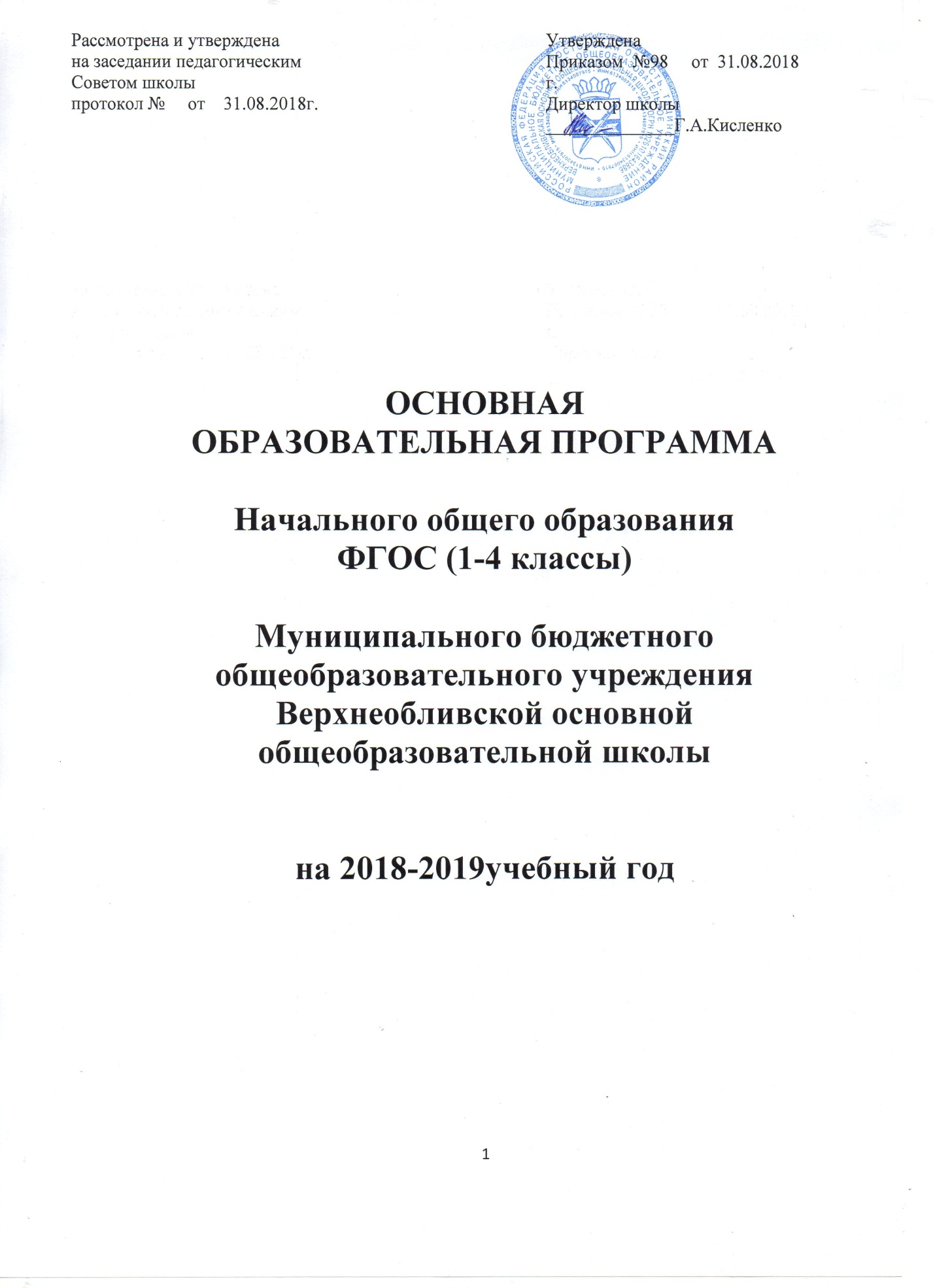 СОДЕРЖАНИЕ ПРОГРАММЫОБЩИЕ ПОЛОЖЕНИЯ.Основная образовательная программа начального общего образования МБОУ Верхнеобливской ООШ разработана на основе анализа деятельности образовательного учреждения, в соответствии с требованиями федерального государственного образовательного стандарта начального общего образования к структуре основной образовательной программы, с учётом основных положений государственной программы Российской Федерации «Развитие образования на 2013-2020 годы». Основная образовательная программа  начального общего образования МБОУ Верхнеобливской ООШ определяет содержание и организацию образовательного процесса  начального общего образования и направлена на формирование общей культуры обучающихся, на их духовно-нравственное, социальное, личностное и интеллектуальное развитие, на создание основы для самостоятельной реализации учебной деятельности, обеспечивающей социальную успешность, развитие творческих способностей, саморазвитие и самосовершенствование, сохранение и укрепление здоровья обучающихся.Основная образовательная программа начального общего образования МБОУ Верхнеобливской ООШ представляет собой систему взаимосвязанных программ, каждая из которых является самостоятельным звеном, обеспечивающая определенное направление деятельности МБОУ Верхнеобливской ООШ.  Единство этих программ образует завершенную систему обеспечения жизнедеятельности, функционирования и развития школы в целом и призвано обеспечить достижение поставленных целей, реализацию обозначенных задач и планируемых результатов.Основная образовательная программа начального общего образования МБОУ Верхнеобливской ООШ разработана с учётом «Примерной основной образовательной программы начального общего образования, возможностей образовательного учреждения, образовательных потребностей и запросов обучающихся, воспитанников, а также концептуальных положений УМК «Школа России», реализующих фундаментальное ядро содержания современного общего начального образования.Основная образовательная программа  начального общего образования содержит три основных раздела: целевой, содержательный и организационный.Целевой раздел определяет общее назначение, цели, задачи и планируемые результаты реализации основной образовательной программы, конкретизированные в соответствии с требованиями ФГОС НОО и учитывающие региональные особенности, а также способы определения достижения этих целей и результатов.Целевой раздел включает: пояснительную записку;планируемые результаты освоения обучающимися основной образовательной программы;систему оценки достижения планируемых результатов освоения основной образовательной программы.Содержательный раздел определяет общее содержание начального общего образования и включает образовательные программы, ориентированные на достижение личностных, предметных и метапредметных результатов, в том числе:программу формирования универсальных учебных действий у обучающихся; программы отдельных учебных предметов;программу духовно- нравственного развития, воспитания обучающихся;программу формирования экологической культуры, здорового и безопасного образа жизни;программу коррекционной работы.Организационный раздел устанавливает общие рамки организации образовательной деятельности, а также механизм реализации компонентов основной образовательной программы.Организационный раздел включает:учебный план начального общего образования;план внеурочной деятельности;календарный учебный график;систему условий реализации основной образовательной программы в соответствии с требованиями ФГОС НОО.1. ЦЕЛЕВОЙ РАЗДЕЛ.Пояснительная записка.Основная образовательная программа начального общего образования (далее ООП НОО) Муниципального бюджетного общеобразовательного учреждения Верхнеобливской основной общеобразовательной школы (далее МБОУ Верхнеобливской ООШ) составлена на основании следующих  нормативно-правовых документов:ООП НОО разработана коллективом учителей и администрацией школы. Программа адресована: Учащимся и  родителям:   - для информирования о целях, содержании, организации и предполагаемых результатах деятельности ОУ по достижению каждым обучающимся образовательных результатов;  - для определения сферы ответственности за достижение результатов образовательной деятельности школы, родителей и обучающихся и возможностей для взаимодействия.Учителям:-для углубления понимания смыслов образования и в качестве ориентира в практической образовательной деятельности.Администрации: - для координации деятельности педагогического коллектива по выполнению требований к результатам и условиям освоения учащимися основной образовательной программы;  - для регулирования взаимоотношений субъектов образовательного процесса (учителей, учеников, родителей, администрации).Учредителю и управлению образования: - для повышения объективности оценивания образовательных результатов учреждения в целом; - для принятия управленческих решений на основе мониторинга эффективности процесса качества условий и результатов образовательной деятельности.Данная программа направлена на удовлетворение потребностей: • учащихся — в программах обучения, направленных на развитие познавательных и творческих возможностей личности;• родителей – в воспитании личности, умеющей  самостоятельно ставить и достигать серьёзных целей, умело реагировать на разные жизненные ситуации;• государства — в реализации программ развития личности, направленных  на «раскрытие способностей каждого ученика, воспитание порядочного и патриотичного человека, личности, готовой к жизни в высокотехнологичном, конкурентном мире» («Наша новая школа»); По мере накопления опыта работы общеобразовательного учреждения в программу будут вноситься изменения и дополнения.Основная образовательная программа начального общего образования МБОУ Верхнеобливской ООШ регламентирует содержание и организацию образовательного процесса на уровне начального общего образования в условиях реализации ФГОС НОО.Цели и задачи реализации ООП НОО.Основная образовательная программа начального общего образования определяет содержание и организацию образовательного процесса начального общего образования и направлена на формирование общей культуры, духовно-нравственное, социальное, личностное и интеллектуальное развитие обучающихся, создание основы для самостоятельной реализации учебной деятельности, обеспечивающей социальную успешность, развитие творческих способностей, саморазвитие и самосовершенствование, сохранение и укрепление здоровья обучающихся.«Федеральный государственный образовательный стандарт     начального общего образования».    Достижение поставленной цели при разработке и реализации образовательной организацией основной образовательной программы начального общего образования предусматривает решение следующих основных задач:формирование общей культуры, духовно-нравственное,
гражданское, социальное, личностное и интеллектуальное развитие, развитие творческих способностей, сохранение и укрепление здоровья;обеспечение планируемых результатов по освоению выпускником целевых установок, приобретению знаний, умений, навыков, компетенций и компетентностей, определяемых личностными, семейными, общественными, государственными потребностями и возможностями обучающегося младшего школьного возраста, индивидуальными особенностями его развития и состояния здоровья;становление и развитие личности в её индивидуальности, самобытности, уникальности и неповторимости;достижение освоения основной образовательной программы начального общего образования всеми обучающимися, в том числе детьми с ограниченными возможностями, обеспечение преемственности начального общего и основного общего образования;достижение планируемых результатов возможностями здоровья (далее - дети с ОВЗ);обеспечение доступности получения качественного начального общего образования;выявление и развитие способностей обучающихся через систему кружков и секций, организацию общественно полезной деятельности с использованием возможностей образовательного учреждения и  дополнительного образования детей;организация интеллектуальных и творческих конкурсов, проектно  исследовательской деятельности;участие обучающихся, их родителей (законных представителей), педагогических работников и общественности в проектировании и развитии внутришкольной социальной среды;использование в образовательной деятельности современных образовательных технологий деятельностного типа;предоставление обучающимся возможности для эффективной самостоятельной работы;включение обучающихся в процессы познания и преобразования внешкольной социальной среды; воспитание патриотизма, гражданственности, уважения к традициям, истории, культуре своего края.В основе реализации основной образовательной программы лежит системно- деятельностный подход, который предполагает:воспитание и развитие качеств личности, отвечающих требованиям информационного общества, инновационной экономики, задачам построения российского гражданского общества на основе принципов толерантности, диалога культур и уважения его многонационального, поликультурного и поликонфессионального состава;переход к стратегии социального проектирования и конструирования на основе разработки содержания и технологий образования, определяющих пути и способы достижения социально желаемого уровня (результата) личностного и познавательного развития обучающихся;ориентацию на достижение цели и основного результата образования - развитие личности обучающегося на основе освоения универсальных учебных действий, познания и освоения мира;признание решающей роли содержания образования, способов организации образовательной деятельности и учебного сотрудничества в достижении целей личностного и социального развития обучающихся;учёт индивидуальных возрастных, психологических и физиологических особенностей обучающихся, роли и значения видов деятельности и форм общения при определении образовательно-воспитательных целей и путей их достижения;обеспечение преемственности дошкольного, начального общего, основного общего, среднего общего и профессионального образования;разнообразие индивидуальных образовательных траекторий и индивидуального развития каждого обучающегося (в том числе лиц, проявивших выдающиеся способности, и детей с ОВЗ), обеспечивающих рост творческого потенциала, познавательных мотивов, обогащение форм учебного сотрудничества и расширение зоны ближайшего развития.Основная образовательная программа формируется с учётом особенностей уровня начального общего образования как фундамента всего последующего обучения. Начальная школа — особый этап в жизни ребёнка, связанный:с изменением при поступлении в школу ведущей деятельности ребёнка - с переходом к учебной деятельности (при сохранении значимости игровой), имеющей общественный характер и являющейся социальной по содержанию;с освоением новой социальной позиции, расширением сферы взаимодействия ребёнка с окружающим миром, развитием потребностей в общении, познании, социальном признании и самовыражении;с принятием и освоением ребёнком новой социальной роли ученика, выражающейся в формировании внутренней позиции школьника, определяющей новый образ школьной жизни и перспективы личностного и познавательного развития;с формированием у школьника основ умения учиться
и способности к организации своей деятельности: принимать, сохранять цели и следовать им в учебной деятельности; планировать свою деятельность, осуществлять её контроль и оценку; взаимодействовать с учителем и сверстниками в учебной деятельности;с изменением при этом самооценки ребёнка, которая приобретает черты адекватности и рефлексивности;с моральным развитием, которое существенным образом связано с характером сотрудничества со взрослыми и сверстниками, общением и межличностными отношениями дружбы, становлением основ гражданской идентичности и мировоззрения.Учитываются также характерные для младшего школьного возраста (от 6,5 до 11 лет): центральные психологические новообразования, формируемые на данном уровне образования: словесно­ логическое мышление, произвольная смысловая память, произвольное внимание, письменная речь, анализ, рефлексия содержания, оснований и способов действий, планирование и умение действовать во внутреннем плане, знаково­ символическое мышление, осуществляемое как моделирование существенных связей и отношений объектов; развитие целенаправленной и мотивированной активности обучающегося, направленной на овладение учебной деятельностью, основой  которой выступает формирование устойчивой системы учебно­ познавательных и социальных мотивов и личностного смысла учения.При определении стратегических характеристик основной образовательной программы учитываются существующий разброс в темпах и направлениях развития детей, индивидуальные различия в их познавательной деятельности, восприятии, внимании, памяти, мышлении, речи, моторике и т. д., связанные с возрастными, психологическими и физиологическими индивидуальными особенностями детей младшего школьного возраста.При этом успешность и своевременность формирования указанных новообразований познавательной сферы, качеств и свойств личности связываются с активной позицией учителя, а также с адекватностью построения образовательной деятельности и выбора условий и методик обучения, учитывающих описанные выше особенности уровня начального общего образования.Образовательный процесс МБОУ Верхнеобливской ООШ строится в соответствии с дидактическими основами «Школа России».Одной из основных целей развивающей личностно-ориентированной системы обучения, реализованной в данных УМК, является оптимальное развитие каждого ребенка на основе педагогической поддержки его индивидуальности (возраста, способностей, интересов, склонностей, развития) в условиях специально организованной учебной деятельности. В этой деятельности ученик как равноправный участник процесса обучения выступает то в роли обучаемого, то –  обучающего, то в роли организатора учебной ситуации.Реализуемый УМК «Школа России» направлен на обеспечение равных возможностей получения качественного начального общего  образования всем обучаемым с учетом: разновозрастного зачисления детей в первый класс  (дети 6,5 7, 8лет),  разного уровня дошкольной подготовки (дети, посещающие и не посещающие детский сад); разного уровня владения русским языком (нередко это дети, у которых русский язык не единственный язык общения, а также имеющие  логопедические проблемы); особенностей мировосприятия детей.  Направления Стандарта реализуются через основные принципы личностно-ориентированной системы обучения  «Школа России».Принцип непрерывного общего развития каждого ребенка в условиях обучения, идущего впереди развития. Он предусматривает ориентацию содержания на интеллектуальное, эмоциональное, духовно-нравственное, физическое и психическое развитие и саморазвитие каждого ребенка. Следовательно, необходимо создать такие условия, которые предоставят «шанс» каждому ребенку проявить самостоятельность и инициативу в различных видах аудиторной и внеурочной работы.Принцип целостности образа мира связан с отбором интегрированного содержания предметных областей и метапредметных УУД, которое позволяют удержать и воссоздать целостность картины мира, обеспечить осознание ребенком разнообразных связей между его объектами и явлениями. Интеграция позволяет объединить «усилия» различных предметов по формированию представлений о целостности мира (русский язык, литературное чтение, окружающий мир, математика, технология, информатика, музыка), по формированию универсальных учебных действий.Принцип практической направленности. Он предусматривает формирование универсальных учебных действий средствами всех предметов, способности их применять в условиях решения учебных задач и практической деятельности  повседневной жизни, умений работать с разными источниками информации (учебник, хрестоматия, рабочая тетрадь и продуманная система выхода за рамки этих трех единиц в область словарей, научно-популярных и  художественных книг, журналов и газет, других источников информации); умений работать в сотрудничестве (в малой и большой учебной группе) в разном качестве (ведущего, ведомого, организатора учебной деятельности); способности работать самостоятельно (понимается не как работа в одиночестве и без контроля, а как работа по самообразованию).Принцип учета индивидуальных возможностей и способностей школьников. Это, прежде всего, поддержка всех обучающихся с использованием разноуровневого по трудности и объему представления предметного содержания через систему заданий. Это открывает широкие возможности для вариативности образования, реализации индивидуальных образовательных программ, адекватных развитию ребенка. Каждый ребенок получает возможность усвоить  основной (базовый) программный материал, но в разные периоды обучения и с разной мерой помощи со стороны учителя и соучеников. Одновременно, группа наиболее подготовленных обучающихся получает возможность овладеть более высокими (по сравнению с базовым) уровнями достижений. Принцип прочности и наглядности реализуется через рассмотрения частного (конкретное наблюдение) к пониманию общего (постижение закономерности) и затем от общего (от постигнутой закономерности) к частному (к способу решения конкретной учебной или практической задачи). Основанием реализации принципа прочности является разноуровневый по глубине и трудности содержание учебных заданий. Это требование предполагает, прежде всего, продуманную систему повторения (неоднократное возвращение к пройденному материалу). Это приводит к принципиально новой структуре учебников УМК и подачи материала: каждое последующее возвращение к пройденному материалу продуктивно только в том случае, если имел место этап обобщения, который дал школьнику в руки инструмент для очередного возвращения к частному на более высоком уровне трудности выполняемых УУД.Принцип охраны и укрепления психического и физического здоровья ребенка базируется на необходимости формирования у детей привычек к чистоте, аккуратности, соблюдению режима дня. Предполагается также создание условий для активного участия детей в оздоровительных мероприятиях (урочных и внеурочных):  утренняя гимнастика, динамические паузы, экскурсии на природу.В соответствии с законом «Об образовании в Российской Федерации» участниками образовательных отношений являются: обучающиеся, педагогические работники, родители (законные представители) обучающихся.Образовательная организация учреждение обеспечивает ознакомление обучающихся и их родителей (законных представителей):с Уставом и другими документами, регламентирующими осуществление образовательного процесса в  учреждении;с их правами и обязанностями в части формирования и реализации основной образовательной программы начального общего образования, установленными законодательством Российской Федерации и Уставом образовательного учреждения.Права и обязанности родителей (законных представителей) обучающихся в части, касающейся участия в формировании и обеспечении освоения своими детьми основной образовательной программы начального общего образования, закрепляются в заключённом между ними и образовательным учреждением договоре, отражающем ответственность субъектов образования за конечные результаты освоения основной образовательной программы.Приоритетные направления организации образовательной деятельности школы основной образовательной программы начального общего образования  на 2017-2018 учебный год.1. Совершенствование образовательного процесса, направленного на достижение нового качества и результатов образовательной деятельности с учетом   требований ФГОС нового поколения. 2. Совершенствование условий для развития творческого потенциала, индивидуальных запросов и личностных качеств обучающихся.3. Совершенствование условий для развития профессионального мастерства педагогов школы.Приоритетные задачи МБОУ Верхнеобливской ООШ в условиях  реализации основной образовательной программы начального общего образования  в 2017-2018 учебном году определены Программой развития  школы и направлены на  повышение качества образовательной среды.В целях формирования представлений о культурном и историческом единстве России и всего российского народа, в целях приобщения к этическим и художественно-эстетическим отечественным традициям и для воспитания толерантности, уважения к внутреннему миру каждого конкретного человека введен в 4-ом классе курс «Основы религиозных культур и светской этики» как модуль общеобразовательного курса «Основы православной культуры».В соответствии с новыми требованиями к результатам физического воспитания, в целях обеспечения гармонического физического развития, формирования и развития опыта двигательной деятельности, укрепления здоровья, формирования здорового образа жизни способствовать эффективной реализации трёхчасовой программы по физкультуре (на основе усиления материально-технической базы и совершенствования профессионального мастерства педагогов через прохождения ими курсов повышения квалификации). Организация образования на основе деятельностных способов обучения – для создания условий реализации требований ФГОС нового поколения, которые в первую очередь предполагают, что результат образования - это не только знания по конкретным дисциплинам, но и умение применять их в повседневной жизни, использовать в дальнейшем обучении.Совершенствование системы интеллектуальных олимпиад и творческих конкурсов, практики выбора занятий во внеурочной деятельности для развития системы поддержки талантливых детей, для выявления особо одаренных ребят.Систематизация работы по развитию профессиональной педагогической компетентности для совершенствования учительского корпуса.Для сохранения и укрепления здоровья обучающихся:      - увеличение количества обучающихся начальной школы, охваченных горячим питания – до 100%, - реализация проекта «Формирование здорового образа жизни»,- формирование привычки к занятиям спортом – на основе организации работы спортивных кружков и секций.Особенности организации образовательной деятельности младшего школьника в МБОУ Верхнеобливской ООШ на основе принципов и подходов к образовательной деятельности, регламентированных ФГОС нового поколения.Начальная школа (1-4 классы) характеризуется как «Школа поиска», т.к. основой является формирование учебно-познавательной деятельности на основе поиска – открытия мира и себя в нем:формирует в процессе организации учебной деятельности младшего школьника отношение к себе, к миру, к обществу, к другим людям; организует учебную деятельность как коллективно-распределённую деятельность, призванную  способствовать развитию самостоятельной ориентации,  формированию позиции субъекта учебной деятельности на основе внутренней мотивации возраста – эмоционального переживания познавательной деятельности;   предполагает своей основной задачей организации образовательной деятельности формирование учебно-познавательной деятельности, способности к теоретическому осмыслению действительности, умения и желания мыслить самостоятельно, проявлять внутреннюю позицию, формировать общую культуру образовательной деятельности. Необходимыми требованиями организации образовательной деятельности младшей школы являются: организация коллективно-распределённой деятельности - коллективная дискуссия, групповая работа (на первой ступени обучения ребёнок приобретает опыт коллективной жизни, опыт установления  межличностных и деловых отношений);организация игровой деятельности (высшие виды игр: игра-драматизация, режиссерская игра и игра с правилами);организация творческой деятельности (художественное творчество, конструирование, социально значимое проектирование);организация трудовой деятельности (самообслуживание, участие в общественно полезном труде, в социально значимых трудовых акциях);       организация спортивной деятельности (освоение основ физической культуры, знакомство с различными видами спорта, опыт участия в спортивных соревнованиях).Ожидаемые результаты личностного развития выпускника начальной школы общего образования.Образовательная программа начального общего образования ориентирована на становление личностных характеристик выпускника («портрет выпускника начальной школы»):любящего свой народ, свой край, свою Родину;уважающего и принимающего ценности семьи и общества;любознательного, активно и заинтересованно познающего мир;владеющего основами умения учиться, способного к организации    собственной деятельности;готового самостоятельно действовать и отвечать за свои поступки перед    семьей и обществом;доброжелательного, умеющего слушать и слышать собеседника,    обосновывать свою  позицию,  высказывать свое мнение;выполняющего правила здорового   безопасного для себя и окружающих    образа жизни.1.2. Планируемые результаты освоения обучающимися Основной образовательной программы начального общего образования.1.2.1.  Общие положения.Планируемые результаты освоения Основной образовательной программы начального общего образования (далее - планируемые результаты) являются одним из важнейших механизмов реализации требований Стандарта к результатам обучающихся, освоивших основную образовательную программу. Они представляют собой систему обобщённых личностно ориентированных целей образования, допускающих дальнейшее уточнение и конкретизацию, что обеспечивает определение и выявление всех составляющих планируемых результатов, подлежащих формированию и оценке.Планируемые результаты:обеспечивают связь между требованиями Стандарта, образовательным процессом и системой оценки результатов освоения основной образовательной программы начального общего образования, уточняя и конкретизируя общее понимание личностных, метапредметных и предметных результатов для каждой учебной программы с учётом ведущих целевых установок их освоения, возрастной специфики обучающихся и требований, предъявляемых системой оценки;являются содержательной и критериальной основой для разработки программ учебных предметов, курсов, учебно-методической литературы, а также для системы оценки качества освоения обучающимися основной образовательной программы начального общего образования.В соответствии с системно­ деятельностным подходом содержание планируемых результатов описывает и характеризует обобщённые способы действий с учебным материалом, позволяющие обучающимся успешно решать учебные и учебно­ практические задачи, в том числе задачи, направленные на отработку теоретических моделей и понятий, и задачи, по возможности максимально приближенные к реальным жизненным ситуациям.Система планируемых результатов даёт представление о том, какими именно действиями - познавательными, личностными, регулятивными, коммуникативными, преломлёнными через специфику содержания того или иного предмета — овладеют обучающиеся в ходе образовательного процесса. В системе планируемых результатов особо выделяется учебный материал, имеющий опорный характер, т. е. служащий основой для последующего обучения.Структура планируемых результатов учитывает необходимость:определения динамики развития обучающихся на основе выделения достигнутого уровня развития и ближайшей перспективы — зоны ближайшего развития ребёнка;определения возможностей овладения обучающимися
учебными действиями на уровне, соответствующем зоне ближайшего развития, в отношении знаний, расширяющих и углубляющих систему опорных знаний и умений, являющихся подготовительными для данного предмета;выделения основных направлений оценочной деятельности — оценки результатов деятельности систем образования различного уровня, педагогов, обучающихся.1.2.2. Ведущие целевые установки и основные ожидаемые результаты.В структуре планируемых результатов по каждой учебной программе (предметной, междисциплинарной) выделяются следующие уровни описания.Цели - ориентиры, определяющие ведущие целевые установки и основные ожидаемые результаты изучения данной учебной программы. Включение их в структуру планируемых результатов призвано дать ответ на вопрос о смысле изучения данного предмета, его вкладе в развитие личности обучающихся. Планируемые результаты, описывающие эту группу целей, представлены в первом, общецелевом блоке, предваряющем планируемые результаты по отдельным разделам учебной программы. Этот блок результатов описывает основной, сущностный вклад данной программы в развитие личности обучающихся, в развитие их способностей; отражает такие общие цели образования, как формирование ценностных и мировоззренческих установок, развитие интереса, формирование определённых познавательных потребностей обучающихся. Оценка достижения этих целей ведётся в ходе процедур, допускающих предоставление и использование исключительно неперсонифицированной информации, а полученные результаты характеризуют деятельность системы образования.Цели, характеризующие систему учебных действий в отношении опорного учебного материала. Планируемые результаты, описывающие эту группу целей, приводятся в блоках «Выпускник научится» к каждому разделу учебной программы. Они ориентируют пользователя в том, какой уровень освоения опорного учебного материала ожидается от выпускников. Критериями отбора данных результатов служат: их значимость для решения основных задач образования на данной ступени, необходимость для последующего обучения, а также потенциальная возможность их достижения большинством обучающихся, как минимум, на уровне, характеризующем исполнительскую компетентность обучающихся. Иными словами, в эту группу включается такая система знаний и учебных действий, которая, во­ первых, принципиально необходима для успешного обучения в начальной и основной школе и, во­ вторых, при наличии специальной целенаправленной работы учителя может быть освоена подавляющим большинством детей.Достижение планируемых результатов этой группы выносится на итоговую оценку, которая может осуществляться как в ходе освоения данной программы посредством накопительной системы оценки (например, портфеля достижений), так и по итогам её освоения (с помощью итоговой работы). Оценка освоения опорного материала на уровне, характеризующем исполнительскую компетентность обучающихся, ведётся с помощью заданий базового уровня, а на уровне действий, соответствующих зоне ближайшего развития, — с помощью заданий  повышенного уровня. Успешное освоение начального общего образования  позволяет перейти на уровень основного общего образования.1.2.3. Планируемые результаты освоения учебных программ внеурочной деятельности.Планируемые результаты, описывающие указанную группу целей, приводятся в блоках «Выпускник получит возможность научиться» к каждому разделу примерной программы учебного предмета и выделяются курсивом. Уровень достижений, соответствующий планируемым результатам этой группы, могут продемонстрировать только отдельные обучающиеся, имеющие более высокий уровень мотивации и способностей. В повседневной практике обучения эта группа целей не отрабатывается со всеми без исключения обучающимися как в силу повышенной сложности учебных действий для обучающихся, так и в силу повышенной сложности учебного материала и/или его пропедевтического характера на данной ступени обучения. Оценка достижения этих целей ведётся преимущественно в ходе процедур, допускающих предоставление и использование исключительно неперсонифицированной информации. Частично задания, ориентированные на оценку достижения этой группы планируемых результатов, могут включаться в материалы итогового контроля.Основные цели такого включения - предоставить возможность обучающимся продемонстрировать овладение более высокими (по сравнению с базовым) уровнями достижений и выявить динамику роста численности группы наиболее подготовленных обучающихся. При этом невыполнение обучающимися заданий, с помощью которых ведётся оценка достижения планируемых результатов этой группы, не является препятствием для перехода на уровень основного общего образования.  В ряде случаев учёт достижения планируемых результатов этой группы целесообразно вести в ходе текущего и промежуточного оценивания, а полученные результаты фиксировать посредством накопительной системы оценки (например, в форме портфеля достижений) и учитывать при определении итоговой оценки.Подобная структура представления планируемых результатов подчёркивает тот факт, что при организации образовательного процесса, направленного на реализацию и достижение планируемых результатов, от учителя требуется использование таких педагогических технологий, которые основаны на дифференциации требований к подготовке обучающихся.1.2.3.1. Формирование универсальных учебных действий (личностные и метапредметные результаты).В результате изучения всех без исключения предметов                                                                                                                                                                                                                                                                                                                                                                                                                                                                                                                                                                                                                                                                                         начального общего образования у выпускников будут сформированы личностные, регулятивные, познавательные и коммуникативные универсальные учебные действия как основа умения учиться.Личностные универсальные учебные действия.У выпускника будут сформированы:внутренняя позиция школьника на уровне положительного отношения к школе, ориентации на содержательные моменты школьной действительности и принятия образца «хорошего ученика»;широкая мотивационная основа учебной деятельности, включающая социальные, учебно­ познавательные и внешние мотивы;учебно­ познавательный интерес к новому учебному материалу и способам решения новой задачи;ориентация на понимание причин успеха в учебной деятельности, в том числе на самоанализ и самоконтроль результата, на анализ соответствия результатов требованиям конкретной задачи, на понимание оценок учителей, товарищей, родителей и других людей;способность к оценке своей учебной деятельности;основы гражданской идентичности, своей этнической принадлежности в форме осознания «Я» как члена семьи, представителя народа, гражданина России, чувства сопричастности и гордости за свою Родину, народ и историю, осознание ответственности человека за общее благополучие;ориентация в нравственном содержании и смысле как собственных поступков, так и поступков окружающих людей;знание основных моральных норм и ориентация на их выполнение;развитие этических чувств - стыда, вины, совести как регуляторов морального поведения; понимание чувств других людей и сопереживание им;установка на здоровый образ жизни;основы экологической культуры: принятие ценности при­
родного мира, готовность следовать в своей деятельности нор­
мам природоохранного, нерасточительного, здоровьесберегающего поведения;чувство прекрасного и эстетические чувства на основе знакомства с мировой и отечественной художественной культурой.Выпускник получит возможность для формирования:внутренней позиции обучающегося на уровне положительного отношения к образовательному учреждению, понимания необходимости учения, выраженного в преобладании учебно­ познавательных мотивов и предпочтении социального способа оценки знаний;выраженной устойчивой учебно­ познавательной мотивации учения;устойчивого учебно­ познавательного интереса к новым общим способам решения задач;адекватного понимания причин успешности/ неуспешности учебной деятельности;положительной адекватной дифференцированной самооценки на основе критерия успешности реализации социальной роли «хорошего ученика»;компетентности в реализации основ гражданской идентичности в поступках и деятельности;морального сознания на конвенциональном уровне, способности к решению моральных дилемм на основе учёта позиций партнёров в общении, ориентации на их мотивы и чувства, устойчивое следование в поведении моральным нормам и этическим требованиям;установки на здоровый образ жизни и реализации её в реальном поведении и поступках;осознанных устойчивых эстетических предпочтений и ориентации на искусство как значимую сферу человеческой жизни; осознанного понимания чувств других людей и сопереживания им, выражающихся в поступках, направленных на помощь другим и обеспечение их благополучия.Регулятивные универсальные учебные действия.Выпускник научится:принимать и сохранять учебную задачу;учитывать выделенные учителем ориентиры действия в новом учебном материале в сотрудничестве с учителем;планировать свои действия в соответствии с поставленной задачей и условиями её реализации, в том числе во внутреннем плане;учитывать установленные правила в планировании и контроле способа решения;осуществлять итоговый и пошаговый контроль по результату;оценивать правильность выполнения действия на уровне адекватной ретроспективной оценки соответствия результатов требованиям данной задачи;адекватно воспринимать предложения и оценку учителей, товарищей, родителей и других людей;различать способ и результат действия;вносить необходимые коррективы в действие после его завершения на основе его оценки и учёта характера сделанных ошибок, использовать предложения и оценки для создания нового, более совершенного результата, использовать запись в цифровой форме хода и результатов решения задачи, собственной звучащей речи на русском, родном и иностранном языках.Выпускник получит возможность научиться:в сотрудничестве с учителем ставить новые учебные задачи;преобразовывать практическую задачу в познавательную;проявлять познавательную инициативу в учебном сотрудничестве;самостоятельно учитывать выделенные учителем ориентиры действия в новом учебном материале;осуществлять констатирующий и предвосхищающий контроль по результату и по способу действия, актуальный контроль на уровне произвольного внимания;самостоятельно оценивать правильность выполнения действия и вносить необходимые коррективы в исполнение как по ходу его реализации, так и в конце действия.Познавательные универсальные учебные действия.Выпускник научится:осуществлять поиск необходимой информации для выполнения учебных заданий с использованием учебной литературы, энциклопедий, справочников (включая электронные, цифровые), в открытом информационном пространстве, в том числе контролируемом пространстве Интернета;осуществлять запись (фиксацию) выборочной информации об окружающем мире и о себе самом, в том числе с помощью инструментов ИКТ;использовать знаково­ символические средства, в том числе модели (включая виртуальные) и схемы (включая концептуальные), для решения задач;строить сообщения в устной и письменной форме;ориентироваться на разнообразие способов решения задач;основам смыслового восприятия художественных и познавательных текстов, выделять существенную информацию из сообщений разных видов (в первую очередь текстов);осуществлять анализ объектов с выделением существенных и несущественных признаков;осуществлять синтез как составление целого из частей;проводить сравнение, классификацию по заданным критериям;устанавливать причинно­ следственные связи в изучаемом круге явлений;строить рассуждения в форме связи простых суждений об объекте, его строении, свойствах и связях;обобщать, т.е. осуществлять генерализацию и выведение общности для целого ряда или класса единичных объектов, на основе выделения сущностной связи;осуществлять подведение под понятие на основе распознавания объектов, выделения существенных признаков и их синтеза;устанавливать аналогии;владеть рядом общих приёмов решения задач.Выпускник получит возможность научиться:осуществлять расширенный поиск информации с использованием ресурсов библиотек и Интернета;записывать, фиксировать информацию об окружающем мире с помощью инструментов ИКТ;создавать и преобразовывать модели и схемы для решения задач;осознанно и произвольно строить сообщения в устной и письменной форме;осуществлять выбор наиболее эффективных способов решения задач в зависимости от конкретных условий;осуществлять синтез как составление целого из частей, самостоятельно достраивая и восполняя недостающие компоненты;осуществлять сравнение, сериацию и классификацию, самостоятельно выбирая основания и критерии для указанных логических операций;строить логическое рассуждение, включающее установление причинно­ следственных связей;произвольно и осознанно владеть общими приёмами решения задач.Коммуникативные универсальные учебные действия.Выпускник научится:адекватно использовать коммуникативные, прежде всего речевые, средства для решения различных коммуникативных задач, строить монологическое высказывание (в том числе сопровождая его аудиовизуальной поддержкой), владеть диалогической формой коммуникации, используя, в том числе, средства и инструменты ИКТ и дистанционного общения;допускать возможность существования у людей различных точек зрения, в том числе не совпадающих с его собственной, и ориентироваться на позицию партнёра в общении и взаимодействии;учитывать разные мнения и стремиться к координации различных позиций в сотрудничестве;формулировать собственное мнение и позицию;договариваться и приходить к общему решению в совместной деятельности, в том числе в ситуации столкновения интересов;строить понятные для партнёра высказывания, учитывающие, что партнёр знает и видит, а что нет;задавать вопросы;контролировать действия партнёра;использовать речь для регуляции своего действия;адекватно использовать речевые средства для решения различных коммуникативных задач, строить монологическое высказывание, владеть диалогической формой речи.Выпускник получит возможность научиться:учитывать и координировать в сотрудничестве позиции других людей, отличные от собственной;учитывать разные мнения и интересы и обосновывать собственную позицию;понимать относительность мнений и подходов к решению проблемы;аргументировать свою позицию и координировать её с позициями партнёров в сотрудничестве при выработке общего решения в совместной деятельности;продуктивно содействовать разрешению конфликтов на основе учёта интересов и позиций всех участников;с учётом целей коммуникации достаточно точно, последовательно и полно передавать партнёру необходимую информацию как ориентир для построения действия;задавать вопросы, необходимые для организации собственной деятельности и сотрудничества с партнёром;осуществлять взаимный контроль и оказывать в сотрудничестве необходимую взаимопомощь;адекватно использовать речевые средства для эффективного решения разнообразных коммуникативных задач, планирования и регуляции своей деятельности.1.2.3.2. Формирование ИКТ-компетентности обучающихся (метапредметные результаты).В результате изучения всех без исключения предметов
начального общего образования начинается формирование навыков, необходимых для жизни и работы в современном высокотехнологичном обществе. Обучающиеся приобретут опыт работы с гипермедийными информационными объектами, в которых объединяются текст, наглядно­ графические изображения, цифровые данные, неподвижные и движущиеся изображения, звук, ссылки и базы данных и которые могут передаваться как устно, так и с помощью телекоммуникационных технологий или размещаться в Интернете.Знакомство со средствами ИКТ, гигиена работы с компьютером.Выпускник научится:использовать безопасные для органов зрения, нервной системы, опорно­ двигательного аппарата эргономичные приёмы работы с компьютером и другими средствами ИКТ; выполнять компенсирующие физические упражнения (мини­ зарядку);организовывать систему папок для хранения собственной информации в компьютере.Технология ввода информации в компьютер: ввод текста, запись звука, изображения, цифровых данных.Выпускник научится:вводить информацию в компьютер с использованием раз­
личных технических средств (фото- и видеокамеры, микрофона), сохранять полученную информацию;владеть компьютерным письмом на русском языке; набирать текст на родном языке; набирать текст на иностранном языке, использовать экранный перевод отдельных слов;рисовать изображения на графическом планшете;сканировать рисунки и тексты.Выпускник получит возможность научиться использовать программу распознавания сканированного текста на русском языке.Обработка и поиск информации.Выпускник научится:подбирать оптимальный по содержанию, эстетическим параметрам и техническому качеству результат видеозаписи и фотографирования, использовать сменные носители (флэш­ карты);описывать по определённому алгоритму объект или процесс наблюдения, записывать аудиовизуальную и числовую информацию о нём, используя инструменты ИКТ;собирать числовые данные в естественно­научных наблюдениях и экспериментах, используя цифровые датчики, камеру, микрофон и другие средства ИКТ, а также в ходе опроса людей;редактировать цепочки экранов сообщения и содержание экранов в соответствии с коммуникативной или учебной задачей, включая редактирование текста, цепочек изображений, видео- и аудиозаписей, фотоизображений;пользоваться основными функциями стандартного текстового редактора, следовать основным правилам оформления текста; использовать полуавтоматический орфографический контроль; использовать, добавлять и удалять ссылки в сообщениях разного вида;искать информацию в соответствующих возрасту цифровых словарях и справочниках, базах данных, контролируемом Интернете, системе поиска внутри компьютера; составлять список используемых информационных источников (в том числе с использованием ссылок);заполнять учебные базы данных.Выпускник получит возможность научиться грамотно формулировать запросы при поиске в Интернете и базах данных, оценивать, интерпретировать и сохранять найденную информацию; критически относиться к информации и к выбору источника информации.Создание, представление и передача сообщений.Выпускник научится:создавать текстовые сообщения с использованием средств ИКТ: редактировать, оформлять и сохранять их;создавать сообщения в виде аудио- и видеофрагментов или цепочки экранов с использованием иллюстраций, видеоизображения, звука, текста;готовить и проводить презентацию перед небольшой
аудиторией: создавать план презентации, выбирать аудиовизуальную поддержку, писать пояснения и тезисы для презентации;создавать диаграммы, планы территории и пр.;создавать изображения, пользуясь графическими возможностями компьютера; составлять новое изображение из готовых фрагментов (аппликация);размещать сообщение в информационной образовательной среде образовательного учреждения;пользоваться основными средствами телекоммуникации; участвовать в коллективной коммуникативной деятельности в информационной образовательной среде, фиксировать ход и результаты общения на экране и в файлах.Выпускник получит возможность научиться:представлять данные;создавать музыкальные произведения с использованием компьютера и музыкальной клавиатуры, в том числе из готовых музыкальных фрагментов и «музыкальных петель».Планирование деятельности, управление и организация деятельности.Выпускник научится:создавать движущиеся модели и управлять ими в компьютерно- управляемых средах;определять последовательность выполнения действий, составлять инструкции (простые алгоритмы) в несколько действий, строить программы для компьютерного исполнителя с использованием конструкций последовательного выполнения и повторения;планировать несложные исследования объектов и процессов внешнего мира.Выпускник получит возможность научиться:проектировать несложные объекты и процессы реального мира, своей собственной деятельности и деятельности группы;моделировать объекты и процессы реального мира.1.2.3.3.  Русский язык.В результате изучения русского языка обучающиеся начального общего образования научатся осознавать язык как основное средство человеческого общения и явление национальной культуры, у них начнёт формироваться позитивное эмоционально­ ценностное отношение к русскому и родному языкам, стремление к их грамотному использованию, русский язык и родной язык станут для учеников основой всего процесса обучения, средством развития их мышления, воображения, интеллектуальных и творческих способностей.Личностные результаты1. Формирование чувства гордости за свою Родину, российский народ и историю России; осознание своей этнической и национальной принадлежности, формирование ценностей многонационального российского общества; становление гуманистических и демократических ценностных ориентаций.2. Формирование целостного, социально ориентированного взгляда на мир в его органичном единстве и разнообразии природы, народов, культур и религий.3. Формирование уважительного отношения к иному мнению, истории и культуре других народов.4. Овладение начальными навыками адаптации в динамично изменяющемся и развивающемся мире.5. Принятие и освоение социальной роли обучающегося, развитие мотивов учебной деятельности и формирование личностного смысла учения.6. Развитие самостоятельности и личной ответственности за свои поступки, в том числе в информационной деятельности, на основе представлений о нравственных нормах, социальной справедливости и свободе.7. Формирование эстетических потребностей, ценностей и чувств.8. Развитие этических чувств, доброжелательности и эмоционально-нравственной отзывчивости, понимания и сопереживания чувствам других людей.9. Развитие навыков сотрудничества со взрослыми и сверстниками в различных социальных ситуациях, умения не создавать конфликтов и находить выходы из спорных ситуаций.10. Формирование установки на безопасный, здоровый образ жизни, мотивации к творческому труду, к работе на результат, бережному отношению к материальным и духовным ценностям.Метапредметные результаты1. Овладение способностью принимать и сохранять цели и задачи учебной деятельности, поиска средств её осуществления.2. Формирование умения планировать, контролировать и оценивать учебные действия в соответствии с поставленной задачей и условиями её реализации, определять наиболее эффективные способы достижения результата.3. Использование знаково-символических средств представления информации.4. Активное использование речевых средств и средств для решения коммуникативных и познавательных задач.5. Использование различных способов поиска (в справочных источниках), сбора, обработки, анализа, организации, передачи и интерпретации информации.6. Овладение навыками смыслового чтения текстов различных стилей и жанров в соответствии с целями и задачами: осознанно строить речевое высказывание в соответствии с задачами коммуникации и составлять тексты в устной и письменной формах.7. Овладение логическими действиями сравнения, анализа, синтеза, обобщения, классификации по родовидовым признакам, установления аналогий и причинно-следственных связей, построения рассуждений, отнесения к известным понятиям.8. Готовность слушать собеседника и вести диалог, признавать возможность существования различных точек зрения и права каждого иметь свою, излагать своё мнение и аргументировать свою точку зрения и оценки событий.9. Определение общей цели и путей её достижения; умение договариваться о распределении функций и ролей в совместной деятельности; осуществлять взаимный контроль в совместной деятельности, адекватно оценивать собственное поведение и поведение окружающих.10. Готовность конструктивно разрешать конфликты посредством учёта интересов сторон и сотрудничества.11. Овладение начальными сведениями о сущности и особенностях объектов, процессов и явлений действительности в соответствии с содержанием учебного предмета «Русский язык».12. Овладение базовыми предметными и межпредметными понятиями, отражающими существенные связи и отношения между объектами и процессами.13. Умение работать в материальной и информационной среде начального общего образования (в том числе с учебными моделями) в соответствии с содержанием учебного предмета «Русский язык».Предметные результаты1. Формирование первоначальных представлений о единстве и многообразии языкового и культурного пространства России, о языке как основе национального самосознания.2. Понимание обучающимися того, что язык представляет собой явление национальной культуры и основное средство человеческого общения; осознание значения русского языка как государственного языка Российской Федерации, языка межнационального общения.3. Сформированность позитивного отношения к правильной устной и письменной речи как показателям общей культуры и гражданской позиции человека.4. Овладение первоначальными представлениями о нормах русского языка (орфоэпических, лексических, грамматических, орфографических, пунктуационных) и правилах речевого этикета.5. Формирование умения ориентироваться в целях, задачах, средствах и условиях общения, выбирать адекватные языковые средства для успешного решения коммуникативных задач при составлении несложных монологических высказываний и письменных текстов.6. Осознание безошибочного письма как одного из проявлений собственного уровня культуры, применение орфографических правил и правил постановки знаков препинания при записи собственных и предложенных текстов. Владение умением проверять написанное.7. Овладение учебными действиями с языковыми единицами и формирование умения использовать знания для решения познавательных, практических и коммуникативных задач.8. Освоение первоначальных научных представлений о системе и структуре русского языка: фонетике и графике, лексике, словообразовании (морфемике), морфологии и синтаксисе; об основных единицах языка, их признаках и особенностях употребления в речи;9. Формирование умений опознавать и анализировать основные единицы языка, грамматические категории языка, употреблять языковые единицы адекватно ситуации речевого общения.Выпускники начальной школы получат первоначальные представления о системе и структуре русского языка: познакомятся с разделами изучения языка — фонетикой и графикой, лексикой, словообразованием (морфемикой), морфологией и синтаксисом; в объеме содержания курса научатся находить, характеризовать, сравнивать, классифицировать такие языковые единицы, как звук, буква, часть слова, часть речи, член предложения, простое предложение, что послужит основой для дальнейшего формирования общеучебных, логических и познавательных (символико-моделирующих) универсальных учебных действий с языковыми единицами.Система языка.Раздел «Фонетика и графика»Выпускник научится:• различать звуки и буквы;• характеризовать звуки русского языка (гласные ударные/безударные; согласные твердые/мягкие, парные/непарные, твердые и мягкие; согласные звонкие/глухие, парные/непарные звонкие и глухие);• знать последовательность букв в русском алфавите, пользоваться алфавитом для упорядочивания слов и поиска нужной информации.Выпускник получит возможность научиться:• проводить фонетико-графический (звуко-буквенный) разбор слова самостоятельно по предложенному в учебнике алгоритму, оценивать правильность проведения фонетико-графического (звуко-буквенного) разбора слов.Раздел «Орфоэпия»Выпускник получит возможность научиться:• соблюдать нормы русского литературного языка в собственной речи и оценивать соблюдение этих норм в речи собеседников (в объеме представленного в учебнике материала);• находить при сомнении в правильности постановки ударения или произношения слова ответ самостоятельно (по словарю учебника) или обращаться за помощью (к учителю, родителям и др.).Раздел «Состав слова (морфемика)»Выпускник научится:• различать изменяемые и неизменяемые слова;• различать родственные (однокоренные) слова и формы слова;• находить в словах с однозначно выделяемыми морфемами окончание, корень, приставку, суффикс.Выпускник получит возможность научиться:• разбирать по составу слова с однозначно выделяемыми морфемами в соответствии с предложенным в учебнике алгоритмом; оценивать правильность проведения разбора слова по составу.Раздел «Лексика»Выпускник научится:• выявлять слова, значение которых требует уточнения;• определять значение слова по тексту или уточнять с помощью толкового словаря.Выпускник получит возможность научиться:• подбирать синонимы для устранения повторов в тексте;• подбирать антонимы для точной характеристики предметов при их сравнении;• различать употребление в тексте слов в прямом и переносном значении (простые случаи);• оценивать уместность использования слов в тексте;• выбирать слова из ряда предложенных для успешного решения коммуникативной задачи.Раздел «Морфология»Выпускник научится:• определять грамматические признаки имен существительных — род, число, падеж, склонение;• определять грамматические признаки имен прилагательных — род, число, падеж;• определять грамматические признаки глаголов — число, время, род (в прошедшем времени), лицо (в настоящем и будущем времени), спряжение.Выпускник получит возможность научиться:• проводить морфологический разбор имен существительных, имен прилагательных, глаголов по предложенному в учебнике алгоритму; оценивать правильность проведения морфологического разбора;• находить в тексте такие части речи, как личные местоимения и наречия, предлоги вместе с существительными и личными местоимениями, к которым они относятся, союзы и, а, но,  частицу не при глаголах.Раздел «Синтаксис»Выпускник научится:• различать предложение, словосочетание, слово;• устанавливать при помощи смысловых вопросов связь между словами в словосочетании и предложении;• классифицировать предложения по цели высказывания, находить повествовательные/побудительные/вопросительные предложения;• определять восклицательную/невосклицательную интонацию предложения;• находить главные и второстепенные (без деления на виды) члены предложения;• выделять предложения с однородными членами.Выпускник получит возможность научиться:• различать второстепенные члены предложения — определения, дополнения, обстоятельства;• выполнять в соответствии с предложенным в учебнике алгоритмом разбор простого предложения (по членам предложения, синтаксический), оценивать правильность разбора;• различать простые и сложные предложения.Орфография и пунктуацияВыпускник научится:• применять правила правописания (в объеме содержания курса);• определять (уточнять) написание слова по орфографическому словарю учебника;• безошибочно списывать текст объемом 80—90 слов;• писать под диктовку тексты объемом 75—80 слов в соответствии с изученными правилами правописания;• проверять собственный и предложенный тексты, находить и исправлять орфографические и пунктуационные ошибки.Выпускник получит возможность научиться:• осознавать место возможного возникновения орфографической ошибки;• подбирать примеры с определенной орфограммой;• при составлении собственных текстов перефразировать записываемое, чтобы избежать орфографических и пунктуационных ошибок;• при работе над ошибками осознавать причины появления ошибки и определять способы действий, помогающих предотвратить ее в последующих письменных работах.Развитие речиВыпускник научится:• оценивать правильность (уместность) выбора языковых и неязыковых средств устного общения на уроке, в школе, в быту, со знакомыми и незнакомыми, с людьми разного возраста;• соблюдать в повседневной жизни нормы речевого этикета и правила устного общения (умение слышать, точно реагировать на реплики, поддерживать разговор);• выражать собственное мнение, аргументировать его с учетом ситуации общения;• самостоятельно озаглавливать текст;• составлять план текста;• сочинять письма, поздравительные открытки, записки и другие небольшие тексты для конкретных ситуаций общения.Выпускник получит возможность научиться:• создавать тексты по предложенному заголовку;• подробно или выборочно пересказывать текст;• пересказывать текст от другого лица;• составлять устный рассказ на определенную тему с использованием разных типов речи: описание, повествование, рассуждение;• анализировать и корректировать тексты с нарушенным порядком предложений, находить в тексте смысловые пропуски;• корректировать тексты, в которых допущены нарушения культуры речи;• анализировать последовательность собственных действий при работе над изложениями и сочинениями и соотносить их с разработанным алгоритмом; оценивать правильность выполнения учебной задачи: соотносить собственный текст с исходным (для изложений) и с назначением, задачами, условиями общения (для самостоятельно создаваемых текстов);• соблюдать нормы речевого взаимодействия при интерактивном общении (sms-сообщения, электронная почта, Интернет и другие виды и способы связи).1.2.3.4.  Литературное чтение.Личностными результатами обучающихся являются: 1) формирование чувства гордости за свою Родину, её историю, российский народ, становление гуманистических и демократических ценностных ориентации многонационального российского общества;2) формирование средствами литературных произведений целостного взгляда на мир в единстве и разнообразии природы, народов, культур и религий;3) воспитание художественно-эстетического вкуса, эстетических потребностей, ценностей и чувств на основе опыта слушания и заучивания наизусть произведений художественной литературы;4) развитие этических чувств, доброжелательности и эмоционально-нравственной отзывчивости, понимания и сопереживания чувствам других людей;5) формирование уважительного отношения к иному мнению, истории и культуре других народов, выработка умения терпимо относиться к людям иной национальной принадлежности;6) овладение начальными навыками адаптации к школе, к школьному коллективу; 7) принятие и освоение социальной роли обучающегося, развитие мотивов учебной деятельности и формирование личностного смысла учения;8) развитие самостоятельности и личной ответственности за свои поступки на основе представлений о нравственных нормах общения;9) развитие навыков сотрудничества со взрослыми и сверстниками в разных социальных ситуациях, умения избегать конфликтов и находить выходы из спорных ситуаций, умения сравнивать поступки героев литературных произведений со своими собственными поступками, осмысливать поступки героев.Метапредметными результатами обучающихся являются: 1) овладение способностью принимать и сохранять цели и задачи учебной деятельности, поиска средств её осуществления;2) освоение способами решения проблем творческого и поискового характера;3) формирование умения планировать, контролировать и оценивать учебные действия в соответствии с поставленной задачей и условиями её реализации, определять наиболее эффективные способы достижения результата;4) формирование умения понимать причины успеха/неуспеха учебной деятельности и способности конструктивно действовать даже в ситуациях неуспеха;5) использование знаково-символических средств представления информации о книгах;6) активное использование речевых средств для решения коммуникативных и познавательных задач;7) использование различных способов поиска учебной информации в справочниках, словарях, энциклопедиях и интерпретации информации в соответствии с коммуникативными и познавательными задачами;8) овладение навыками смыслового чтения текстов в соответствии с целями и задачами, осознанного построения речевого высказывания в соответствии с задачами коммуникации и составления текстов в устной и письменной формах;9) овладение логическими действиями сравнения, анализа, синтеза, обобщения, классификации по родовидовым признакам, установления причинно-следственных связей, построения рассуждений;10) готовность слушать собеседника и вести диалог, признавать различные точки зрения и право каждого иметь и излагать своё мнение и аргументировать свою точку зрения и оценку событий;11) умение договариваться о распределении ролей в совместной деятельности, осуществлять взаимный контроль в совместной деятельности, общей цели и путей её достижения, осмысливать собственное поведение и поведение окружающих;12) готовность конструктивно разрешать конфликты посредством учёта интересов сторон и сотрудничества.Предметными результатами обучающихся являются: 1) понимание литературы как явления национальной и мировой культуры, средства сохранения и передачи нравственных ценностей и традиций;2) осознание значимости чтения для личного развития; формирование представлений о Родине и её людях, окружающем мире, культуре, первоначальных этических представлений, понятий о добре и зле, дружбе, честности; формирование потребности в систематическом чтении;3) достижение необходимого для продолжения образования уровня читательской компетентности, общего речевого развития, т. е. овладение чтением вслух и про себя, элементарными приёмами анализа художественных, научно-познавательных и учебных текстов с использованием элементарных литературоведческих понятий;4) использование разных видов чтения (изучающее (смысловое), выборочное, поисковое); умение осознанно воспринимать и оценивать содержание и специфику различных текстов, участвовать в их обсуждении, давать и обосновывать нравственную оценку поступков героев;5) умение самостоятельно выбирать интересующую литературу, пользоваться справочными источниками для понимания и получения дополнительной информации, составляя самостоятельно краткую аннотацию;6) умение использовать простейшие виды анализа различных текстов: устанавливать причинно-следственные связи и определять главную мысль произведения, делить текст на части, озаглавливать их, составлять простой план, находить средства выразительности, пересказывать произведение;7) умение работать с разными видами текстов, находить характерные особенности научно-познавательных, учебных и художественных произведений. На практическом уровне овладеть некоторыми видами письменной речи (повествование — создание текста по аналогии, рассуждение — письменный  ответ на вопрос, описание — характеристика героев). Умение написать отзыв на прочитанное произведение;8) развитие художественно-творческих способностей, умение создавать собственный текст на основе художественного произведения, репродукции картин художников, по иллюстрациям, на основе личного опыта.1.2.3.5.  Основы православной культуры и светской этики.Личностные результаты:формирование основ российской гражданской идентичности, чувства гордости за свою Родину;формирование образа мира как единого и целостного при разнообразии культур, национальностей, религий, воспитание доверия и уважения к истории и культуре всех народов;развитие самостоятельности и личной ответственности за свои поступки на основе представлений о нравственных нормах, социальной справедливости и свободе;развитие этических чувств как регуляторов морального поведения;воспитание доброжелательности и эмоционально-нравственной отзывчивости, понимания и сопереживания чувствам других людей;развитие начальных форм регуляции своих эмоциональных состояний;развитие навыков сотрудничества со взрослыми и сверстниками в различных социальных ситуациях, умений не создавать конфликтов и находить выходы из спорных ситуаций;наличие мотивации к труду, работе на результат, бережному отношению к материальным и духовным ценностям.Метапредметные результаты:овладение способностью принимать и сохранять цели и задачи учебной деятельности, а также находить средства её осуществления;формирование умений планировать, контролировать и оценивать учебные действия в соответствии с поставленной задачей и условиями её реализации; определять наиболее эффективные способы достижения результата; вносить соответствующие коррективы в их выполнение на основе оценки и с учётом характера ошибок; понимать причины успеха/неуспеха учебной деятельности;адекватное использование речевых средств и средств информационно-коммуникационных технологий для решения различных коммуникативных и познавательных задач;умение осуществлять информационный поиск для выполнения учебных заданий;овладение навыками смыслового чтения текстов различных стилей и жанров, осознанного построения речевых высказываний в соответствии с задачами коммуникации;овладение логическими действиями анализа, синтеза, сравнения, обобщения, классификации, установления аналогий и причинно-следственных связей, построения рассуждений, отнесения к известным понятиям;готовность слушать собеседника, вести диалог, признавать возможность существования различных точек зрения и права иметь свою собственную; излагать своё мнение и аргументировать свою точку зрения и оценку событий;определение общей цели и путей её достижения, умение
договориться о распределении ролей в совместной деятельности; адекватно оценивать поведение свое и окружающих.Предметные результаты:знание, понимание и принятие обучающимися ценностей: Отечество, нравственность, долг, милосердие, миролюбие, как основы культурных традиций многонационального народа России;знакомство с основами светской и религиозной морали, понимание их значения в выстраивании конструктивных отношений в обществе;формирование первоначальных представлений о светской этике, религиозной культуре и их роли в истории и современности России;осознание ценности нравственности и духовности в человеческой жизни.В результате обучающиеся получат возможность:познакомиться с основами православной культуры; сформировать  представление о значении нравственных норм и ценностей для достойной жизни личности, семьи, общества;обобщить знания, понятия и представления о духовной культуре и морали, полученных обучающимися в начальной школе; сформировать ценностно-смысловые мировоззренческие основы, обеспечивающих целостное восприятие отечественной истории и культуры при изучении гуманитарных предметов на ступени основной школы;развить способности  к общению на основе взаимного уважения и диалога во имя общественного мира и согласия.1.2.3.6. Немецкий язык. 2 классЛичностные результаты:формирование основ российской гражданской идентичности, чувства гордости за свою Родину, российский народ и историю России, осознание своей этнической и национальной принадлежности; формирование ценностей многонационального российского общества; становление гуманистических и демократических ценностных ориентаций;формирование уважительного отношения к иному мнению, истории и культуре других народов;овладение начальными навыками адаптации в динамично изменяющемся и развивающемся мире;принятие и освоение социальной роли обучающегося, развитие мотивов учебной деятельности и формирование личностного смысла учения;
- развитие самостоятельности и личной ответственности за свои поступки, в том числе в информационной деятельности, на основе представлений о нравственных нормах, социальной справедливости и свободе;формирование эстетических потребностей, ценностей и чувств;развитие этических чувств, доброжелательности и эмоционально-нравственной отзывчивости, понимания и сопереживания чувствам других людей;развитие навыков сотрудничества со взрослыми и сверстниками в разных социальных ситуациях, умения не создавать конфликтов и находить выходы из спорных ситуаций;формирование установки на безопасный, здоровый образ жизни, наличие мотивации к творческому труду, работе на результат, бережному отношению к материальным и духовным ценностям.Метапредметные результатыовладение способностью принимать и сохранять цели и задачи учебной деятельности, поиска средств ее осуществления;освоение способов решения проблем творческого и поискового характера;формирование умения планировать, контролировать и оценивать учебные действия в соответствии с поставленной задачей и условиями ее реализации; определять наиболее эффективные способы достижения результата;формирование умения понимать причины успеха/неуспеха учебной деятельности и способности конструктивно действовать даже в ситуациях неуспеха;освоение начальных форм познавательной и личностной рефлексии;использование знаково-символических средств представления информации для создания моделей изучаемых объектов и процессов, схем решения учебных и практических задач;овладение навыками смыслового чтения текстов различных стилей и жанров в соответствии с целями и задачами; осознанно строить речевое высказывание в соответствии с задачами коммуникации и составлять тексты в устной и письменной формах;готовность слушать собеседника и вести диалог; готовность признавать возможность существования различных точек зрения и права каждого иметь свою; излагать свое мнение и аргументировать свою точку зрения и оценку событий;определение общей цели и путей ее достижения; умение договариваться о распределении функций и ролей в совместной деятельности; осуществлять взаимный контроль в совместной деятельности, адекватно оценивать собственное поведение и поведение окружающих;
готовность конструктивно разрешать конфликты посредством учета интересов сторон и сотрудничества;овладение начальными сведениями о сущности и особенностях объектов, процессов и явлений действительности (природных, социальных, культурных, технических и др.) в соответствии с содержанием конкретного учебного предмета;овладение базовыми предметными и межпредметными понятиями, отражающими существенные связи и отношения между объектами и процессами;Предметные результатыПредметные результаты в коммуникативной сфере1.1. Коммуникативная компетенция (владение иностранным языком как средством общения)ГоворениеI. Второклассник научится:вести элементарный этикетный диалог в ограниченном круге типичных ситуаций общения; диалог-расспрос (вопрос — ответ) и диалог — побуждение к действию;уметь на элементарном уровне описывать предмет, картинку, персонаж;уметь на элементарном уровне рассказывать о себе, семье, друге.II. Второклассник получит возможность научиться:участвовать в элементарном диалоге-расспросе, задавая вопросы собеседнику и отвечая на его вопросы;воспроизводить наизусть небольшие произведения детского фольклора, детские песни;составлять краткую характеристику персонажа;кратко излагать содержание прочитанного текста.АудированиеI. Второклассник научится:понимать на слух речь учителя и одноклассников при непосредственном общении и вербально/невербально реагировать на услышанное;воспринимать на слух в аудиозаписи основное содержание небольших доступных текстов, построенных на изученном языковом материале.II. Второклассник получит возможность научиться:воспринимать на слух в аудиозаписи небольшой текст, построенный на изученном языковом материале, и полностью понимать содержащуюся в нем информацию;использовать контекстуальную и языковую догадку при восприятии на слух текстов, содержащих некоторые незнакомые слова.ЧтениеI. Второклассник научится:соотносить графический образ немецкого слова с его звуковым образом;читать вслух небольшие тексты, построенные на изученном языковом материале, соблюдая правила чтения и соответствующую интонацию;читать про себя и понимать основное содержание текстов, включающих как изученный языковой материал, так и отдельные новые слова; находить в тексте нужную информацию.II. Второклассник получит возможность научиться:догадываться о значении незнакомых слов по контексту;ПисьмоI. Второклассник научится:владеть техникой письма;списывать текст и выписывать из него слова, словосочетания, предложения в соответствии с решаемой учебной задачей;писать с опорой на образец поздравление с праздником.II. Второклассник получит возможность научиться:в письменной форме кратко отвечать на вопросы к тексту;делать по образцу подписи к рисункам/фотографиям.1.2. Языковая компетенция (владение языковыми средствами)Графика, каллиграфия, орфография.Все буквы немецкого алфавита. Звукобуквенные соответствия. Основные буквосочетания. Знаки транскрипции. Апостроф. Основные правила чтения и орфографии. Написание наиболее употребительных слов, вошедших в активный словарь.Фонетическая сторона речи.Все звуки немецкого языка.Нормы произношения звуков немецкого языка (долгота и краткость гласных, оглушение звонких согласных в конце слога или слова, отсутствие смягчения согласных перед гласными).Дифтонги.Ударение в изолированном слове, фразе.Отсутствие ударения на служебных словах (артиклях, союзах, предлогах).Ритмико-интонационные особенности повествовательного, побудительного и вопросительного (общий и специальный вопросы) предложений.Интонация перечисления.Лексическая сторона речи.Простейшие устойчивые словосочетания, оценочная лексика и речевые клише как элементы речевого этикета, отражающие культуру немецкоговорящих стран.Интернациональные слова (das Kino, die Fabrik).Начальные представления о способах словообразования: словосложение (das Lehrbuch); конверсия (das Lesen, die Kälte).Грамматическая сторона речи.Основные коммуникативные типы предложений: повествовательное, побудительное, вопросительное.Общий и специальный вопрос.Вопросительные слова wer, was, wie, wo.Порядок слов в предложении.Утвердительные и отрицательные предложения.Простое предложение с простым глагольным сказуемым (Wir lesen gern.), составным именным сказуемым (Meine Familie ist groß.)Безличные предложения (Es ist kalt. Es schneit.).Простые распространенные предложения.Предложения с однородными членами.Сложносочиненные предложения с союзами und, aber.Глагол связка sein.Неопределенная форма глагола (Infinitiv).Существительные в единственном и множественном числеМестоимения: личные, (ich, du, er).Отрицательное местоимение kein.Количественные числительные (до 12)1.3. Социокультурная осведомленностьI. Второклассник научится:называть страны изучаемого языка по-немецки;узнавать некоторых литературных персонажей известных детских произведений, сюжеты некоторых популярных сказок, написанных на изучаемом языке, небольшие произведения детского фольклора (стихов, песен);соблюдать элементарные нормы речевого и неречевого поведения, принятые в стране изучаемого языка, в учебно-речевых ситуациях.II. Второклассник получит возможность научиться:воспроизводить наизусть небольшие произведения детского фольклора (стихи, песни) на немецком языке;осуществлять поиск информации о стране изучаемого языка в соответствии с поставленной учебной задачей в пределах тематики, изучаемой в начальной школе.2. Предметные результаты в познавательной сфереВтороклассник научится:сравнивать языковые явления родного и иностранного языков на уровне отдельных звуков, букв, слов, словосочетаний, простых предложений;действовать по образцу при выполнении упражнений и составлении собственных высказываний в пределах тематики начальной школы;совершенствовать приемы работы с текстом с опорой на умения, приобретенные на уроках родного языка (прогнозировать содержание текста по заголовку, иллюстрациям и др.);пользоваться справочным материалом, представленным в доступном данному возрасту виде (правила, таблицы);осуществлять самонаблюдение и самооценку в доступных младшему школьнику пределах.3. Предметные результаты в ценностно-ориентационной сфереВтороклассник научится:представлять изучаемый иностранный язык как средство выражения мыслей, чувств, эмоций;приобщаться к культурным ценностям другого народа через произведения детского фольклора, через непосредственное участие в туристических поездках.4. Предметные результаты в эстетической сфереВтороклассник научится:владеть элементарными средствами выражения чувств и эмоций на иностранном языке;осознавать эстетическую ценность литературных произведений в процессе знакомства с образцами доступной детской литературы.5. Предметные результаты в трудовой сфереВтороклассник научится:следовать намеченному плану в своем учебном труде.3 классЛичностные результаты:формирование целостного, социально ориентированного взгляда на мир в его органичном единстве и разнообразии природы, народов, культур и религий;формирование уважительного отношения к иному мнению, истории и культуре других народов;овладение начальными навыками адаптации в динамично изменяющемся и развивающемся мире;принятие и освоение социальной роли обучающегося, развитие мотивов учебной деятельности и формирование личностного смысла учения;развитие самостоятельности и личной ответственности за свои поступки, в том числе в информационной деятельности, на основе представлений о нравственных нормах, социальной справедливости и свободе;формирование эстетических потребностей, ценностей и чувств;развитие этических чувств, доброжелательности и эмоционально-нравственной отзывчивости, понимания и сопереживания чувствам других людей;развитие навыков сотрудничества со взрослыми и сверстниками в разных социальных ситуациях, умения не создавать конфликтов и находить выходы из спорных ситуаций;формирование установки на безопасный, здоровый образ жизни, наличие мотивации к творческому труду, работе на результат, бережному отношению к материальным и духовным ценностям.Метапредметные результатыовладение способностью принимать и сохранять цели и задачи учебной деятельности, поиска средств ее осуществления;освоение способов решения проблем творческого и поискового характера;формирование умения планировать, контролировать и оценивать учебные действия в соответствии с поставленной задачей и условиями ее реализации; определять наиболее эффективные способы достижения результата;формирование умения понимать причины успеха/неуспеха учебной деятельности и способности конструктивно действовать даже в ситуациях неуспеха;освоение начальных форм познавательной и личностной рефлексии;использование знаково-символических средств представления информации для создания моделей изучаемых объектов и процессов, схем решения учебных и практических задач;активное использование речевых средств и средств информационных и коммуникационных технологий (далее - ИКТ) для решения коммуникативных и познавательных задач;овладение навыками смыслового чтения текстов различных стилей и жанров в соответствии с целями и задачами; осознанно строить речевое высказывание в соответствии с задачами коммуникации и составлять тексты в устной и письменной формах;
- овладение логическими действиями сравнения, анализа, синтеза, обобщения, классификации по родовидовым признакам, установления аналогий и причинно-следственных связей, построения рассуждений, отнесения к известным понятиям;готовность слушать собеседника и вести диалог; готовность признавать возможность существования различных точек зрения и права каждого иметь свою; излагать свое мнение и аргументировать свою точку зрения и оценку событий;определение общей цели и путей ее достижения; умение договариваться о распределении функций и ролей в совместной деятельности; осуществлять взаимный контроль в совместной деятельности, адекватно оценивать собственное поведение и поведение окружающих;готовность конструктивно разрешать конфликты посредством учета интересов сторон и сотрудничества;овладение начальными сведениями о сущности и особенностях объектов, процессов и явлений действительности (природных, социальных, культурных, технических и др.) в соответствии с содержанием конкретного учебного предмета;овладение базовыми предметными и межпредметными понятиями, отражающими существенные связи и отношения между объектами и процессами;умение работать в материальной и информационной среде начального общего образования (в том числе с учебными моделями) в соответствии с содержанием конкретного учебного предмета; формирование начального уровня культуры пользования словарями в системе универсальных учебных действий.Предметные результатыПредметные результаты в коммуникативной сфере1.1. Коммуникативная компетенция (владение иностранным языком как средством общения)ГоворениеI. Третьеклассник научится:вести элементарный этикетный диалог в ограниченном круге типичных ситуаций общения; диалог-расспрос (вопрос — ответ) и диалог — побуждение к действию;уметь на элементарном уровне описывать предмет, картинку, персонаж;уметь на элементарном уровне рассказывать о себе, семье, друге.II. Третьеклассник получит возможность научиться:участвовать в элементарном диалоге-расспросе, задавая вопросы собеседнику и отвечая на его вопросы;воспроизводить наизусть небольшие произведения детского фольклора, детские песни;составлять краткую характеристику персонажа;кратко излагать содержание прочитанного текста.АудированиеI. Третьеклассник научится:понимать на слух речь учителя и одноклассников при непосредственном общении и вербально/невербально реагировать на услышанное;воспринимать на слух в аудиозаписи основное содержание небольших доступных текстов, построенных на изученном языковом материале.II. Третьеклассник получит возможность научиться:воспринимать на слух в аудиозаписи небольшой текст, построенный на изученном языковом материале, и полностью понимать содержащуюся в нем информацию;использовать контекстуальную и языковую догадку при восприятии на слух текстов, содержащих некоторые незнакомые слова.ЧтениеI. Третьеклассник научится:соотносить графический образ немецкого слова с его звуковым образом;читать вслух небольшие тексты, построенные на изученном языковом материале, соблюдая правила чтения и соответствующую интонацию;читать про себя и понимать основное содержание текстов, включающих как изученный языковой материал, так и отдельные новые слова; находить в тексте нужную информацию.II. Третьеклассник получит возможность научиться:догадываться о значении незнакомых слов по контексту;не обращать внимания на незнакомые слова, не мешающие понять основное содержание текста.ПисьмоI. Третьеклассник научится:владеть техникой письма;списывать текст и выписывать из него слова, словосочетания, предложения в соответствии с решаемой учебной задачей;писать с опорой на образец поздравление с праздником и короткое личное письмо.II. Третьеклассник получит возможность научиться:заполнять простую анкету;в письменной форме кратко отвечать на вопросы к тексту;правильно оформлять конверт (с опорой на образец);делать по образцу подписи к рисункам/фотографиям.1.2. Языковая компетенция (владение языковыми средствами)Графика, каллиграфия, орфография.Все буквы немецкого алфавита. Звукобуквенные соответствия. Основные буквосочетания. Знаки транскрипции. Апостроф. Основные правила чтения и орфографии. Написание наиболее употребительных слов, вошедших в активный словарь.Фонетическая сторона речи.Все звуки немецкого языка.Нормы произношения звуков немецкого языка (долгота и краткость гласных, оглушение звонких согласных в конце слога или слова, отсутствие смягчения согласных перед гласными).Дифтонги.Ударение в изолированном слове, фразе.Отсутствие ударения на служебных словах (артиклях, союзах, предлогах).Членение предложения на смысловые группы.Ритмико-интонационные особенности повествовательного, побудительного и вопросительного (общий и специальный вопросы) предложений.Интонация перечисления.Лексическая сторона речи.Лексические единицы, обслуживающие ситуации общения в пределах тематики начальной школы, в объеме 300 лексических единиц для двустороннего (рецептивного и продуктивного усвоения).Простейшие устойчивые словосочетания, оценочная лексика и речевые клише как элементы речевого этикета, отражающие культуру немецкоговорящих стран.Интернациональные слова (das Kino, die Fabrik).Начальные представления о способах словообразования: суффиксация (-er, -in, -chen, -lein, -tion, -ist); словосложение (dasLehrbuch); конверсия (das Lesen, die Kälte).Грамматическая сторона речи.Основные коммуникативные типы предложений: повествовательное, побудительное, вопросительное.Общий и специальный вопрос.Вопросительные слова wer, was, wie, warum, wo, wohin.Порядок слов в предложении.Утвердительные и отрицательные предложения.Простое предложение с простым глагольным сказуемым (Wir lesen gern.), составным именным сказуемым (Meine Familie ist groß.) и составным глагольным сказуемым (Ich lerne Deutsch sprechen.).Безличные предложения (Es ist kalt. Es schneit.).Предложения с оборотом Es gibt … .Простые распространенные предложения.Предложения с однородными членами.Сложносочиненные предложения с союзами und, aber.Грамматические формы изъявительного наклонения: Präsens, Präteritum, Perfekt.Слабые и сильные глаголы.Глагол связка sein.Модальные глаголы können, wollen, müssen, sollen.Неопределенная форма глагола (Infinitiv).Существительные в единственном и множественном числе с определенным/неопределенным и нулевым артиклем.Склонение существительных.Местоимения: личные, притяжательные и указательные (ich, du, er).Отрицательное местоимение kein.Количественные числительные (до 50)Наиболее употребительные предлоги: in, an, auf, hinter, neben, mit, аber, unter, nach, zwischen, vor.1.3. Социокультурная осведомленностьI. Третьеклассник научится:называть страны изучаемого языка по-немецки;узнавать некоторых литературных персонажей известных детских произведений, сюжеты некоторых популярных сказок, написанных на изучаемом языке, небольшие произведения детского фольклора (стихов, песен);соблюдать элементарные нормы речевого и неречевого поведения, принятые в стране изучаемого языка, в учебно-речевых ситуациях.II. Третьеклассник получит возможность научиться:называть столицы стран изучаемого языка по-немецки;рассказывать о некоторых достопримечательностях стран изучаемого языка;воспроизводить наизусть небольшие произведения детского фольклора (стихи, песни) на немецком языке;осуществлять поиск информации о стране изучаемого языка в соответствии с поставленной учебной задачей в пределах тематики, изучаемой в начальной школе.2. Предметные результаты в познавательной сфереТретьеклассник научится:сравнивать языковые явления родного и иностранного языков на уровне отдельных звуков, букв, слов, словосочетаний, простых предложений;действовать по образцу при выполнении упражнений и составлении собственных высказываний в пределах тематики начальной школы;совершенствовать приемы работы с текстом с опорой на умения, приобретенные на уроках родного языка (прогнозировать содержание текс та по заголовку, иллюстрациям и др.);пользоваться справочным материалом, представленным в доступном данному возрасту виде (правила, таблицы);осуществлять самонаблюдение и самооценку в доступных младшему школьнику пределах.3. Предметные результаты в ценностно-ориентационной сфереТретьеклассник научится:представлять изучаемый иностранный язык как средство выражения мыслей, чувств, эмоций;приобщаться к культурным ценностям другого народа через произведения детского фольклора, через непосредственное участие в туристических поездках.4. Предметные результаты в эстетической сфереТретьеклассник научится:владеть элементарными средствами выражения чувств и эмоций на иностранном языке;осознавать эстетическую ценность литературных произведений в процессе знакомства с образцами доступной детской литературы.5. Предметные результаты в трудовой сфереТретьеклассник научится:следовать намеченному плану в своем учебном труде.4классЛичностные результаты:формирование основ российской гражданской идентичности, чувства гордости за свою Родину, российский народ и историю России, осознание своей этнической и национальной принадлежности; формирование ценностей многонационального российского общества; становление гуманистических и демократических ценностных ориентаций;формирование целостного, социально ориентированного взгляда на мир в его органичном единстве и разнообразии природы, народов, культур и религий;формирование уважительного отношения к иному мнению, истории и культуре других народов;овладение начальными навыками адаптации в динамично изменяющемся и развивающемся мире;принятие и освоение социальной роли обучающегося, развитие мотивов учебной деятельности и формирование личностного смысла учения;
- развитие самостоятельности и личной ответственности за свои поступки, в том числе в информационной деятельности, на основе представлений о нравственных нормах, социальной справедливости и свободе;формирование эстетических потребностей, ценностей и чувств;развитие этических чувств, доброжелательности и эмоционально-нравственной отзывчивости, понимания и сопереживания чувствам других людей;развитие навыков сотрудничества со взрослыми и сверстниками в разных социальных ситуациях, умения не создавать конфликтов и находить выходы из спорных ситуаций;Метапредметные результатыовладение способностью принимать и сохранять цели и задачи учебной деятельности, поиска средств ее осуществления;освоение способов решения проблем творческого и поискового характера;формирование умения планировать, контролировать и оценивать учебные действия в соответствии с поставленной задачей и условиями ее реализации; определять наиболее эффективные способы достижения результата;формирование умения понимать причины успеха/неуспеха учебной деятельности и способности конструктивно действовать даже в ситуациях неуспеха;освоение начальных форм познавательной и личностной рефлексии;использование знаково-символических средств представления информации для создания моделей изучаемых объектов и процессов, схем решения учебных и практических задач;активное использование речевых средств и средств информационных и коммуникационных технологий (далее - ИКТ) для решения коммуникативных и познавательных задач;использование различных способов поиска (в справочных источниках и открытом учебном информационном пространстве сети Интернет), сбора, обработки, анализа, организации, передачи и интерпретации информации в соответствии с коммуникативными и познавательными задачами и технологиями учебного предмета; в том числе умение вводить текст с помощью клавиатуры, фиксировать (записывать) в цифровой форме измеряемые величины и анализировать изображения, звуки, готовить свое выступление и выступать с аудио-, видео- и графическим сопровождением; соблюдать нормы информационной избирательности, этики и этикета;овладение навыками смыслового чтения текстов различных стилей и жанров в соответствии с целями и задачами; осознанно строить речевое высказывание в соответствии с задачами коммуникации и составлять тексты в устной и письменной формах;овладение логическими действиями сравнения, анализа, синтеза, обобщения, классификации по родовидовым признакам, установления аналогий и причинно-следственных связей, построения рассуждений, отнесения к известным понятиям;готовность слушать собеседника и вести диалог; готовность признавать возможность существования различных точек зрения и права каждого иметь свою; излагать свое мнение и аргументировать свою точку зрения и оценку событий;определение общей цели и путей ее достижения; умение договариваться о распределении функций и ролей в совместной деятельности; осуществлять взаимный контроль в совместной деятельности, адекватно оценивать собственное поведение и поведение окружающих;готовность конструктивно разрешать конфликты посредством учета интересов сторон и сотрудничества;овладение начальными сведениями о сущности и особенностях объектов, процессов и явлений действительности (природных, социальных, культурных, технических и др.) в соответствии с содержанием конкретного учебного предмета;овладение базовыми предметными и межпредметными понятиями, отражающими существенные связи и отношения между объектами и процессами;умение работать в материальной и информационной среде начального общего образования (в том числе с учебными моделями) в соответствии с содержанием конкретного учебного предмета; формирование начального уровня культуры пользования словарями в системе универсальных учебных действий.Предметные результатыПредметные результаты в коммуникативной сфере1.1. Коммуникативная компетенция (владение иностранным языком как средством общения)ГоворениеI. Выпускник научится:вести элементарный этикетный диалог в ограниченном круге типичных ситуаций общения; диалог-расспрос (вопрос — ответ) и диалог — побуждение к действию;уметь на элементарном уровне описывать предмет, картинку, персонаж;уметь на элементарном уровне рассказывать о себе, семье, друге.II. Выпускник получит возможность научиться:участвовать в элементарном диалоге-расспросе, задавая вопросы собеседнику и отвечая на его вопросы;воспроизводить наизусть небольшие произведения детского фольклора, детские песни;составлять краткую характеристику персонажа;кратко излагать содержание прочитанного текста.АудированиеI. Выпускник научится:понимать на слух речь учителя и одноклассников при непосредственном общении и вербально/невербально реагировать на услышанное;воспринимать на слух в аудиозаписи основное содержание небольших доступных текстов, построенных на изученном языковом материале.II. Выпускник получит возможность научиться:воспринимать на слух в аудиозаписи небольшой текст, построенный на изученном языковом материале, и полностью понимать содержащуюся в нем информацию;использовать контекстуальную и языковую догадку при восприятии на слух текстов, содержащих некоторые незнакомые слова.ЧтениеI. Выпускник научится:соотносить графический образ немецкого слова с его звуковым образом;читать вслух небольшие тексты, построенные на изученном языковом материале, соблюдая правила чтения и соответствующую интонацию;читать про себя и понимать основное содержание текстов, включающих как изученный языковой материал, так и отдельные новые слова; находить в тексте нужную информацию.II. Выпускник получит возможность научиться:догадываться о значении незнакомых слов по контексту;не обращать внимания на незнакомые слова, не мешающие понять основное содержание текста.ПисьмоI. Выпускник научится:владеть техникой письма;списывать текст и выписывать из него слова, словосочетания, предложения в соответствии с решаемой учебной задачей;писать с опорой на образец поздравление с праздником и короткое личное письмо.II. Выпускник получит возможность научиться:составлять рассказ в письменной форме по плану/ключевым словам;заполнять простую анкету;в письменной форме кратко отвечать на вопросы к тексту;правильно оформлять конверт (с опорой на образец);делать по образцу подписи к рисункам/фотографиям.1.2. Языковая компетенция (владение языковыми средствами)Графика, каллиграфия, орфография.Все буквы немецкого алфавита. Звукобуквенные соответствия. Основные буквосочетания. Знаки транскрипции. Апостроф. Основные правила чтения и орфографии. Написание наиболее употребительных слов, вошедших в активный словарь.Фонетическая сторона речи.Все звуки немецкого языка.Нормы произношения звуков немецкого языка (долгота и краткость гласных, оглушение звонких согласных в конце слога или слова, отсутствие смягчения согласных перед гласными).Дифтонги.Ударение в изолированном слове, фразе.Отсутствие ударения на служебных словах (артиклях, союзах, предлогах).Членение предложения на смысловые группы.Ритмико-интонационные особенности повествовательного, побудительного и вопросительного (общий и специальный вопросы) предложений.Интонация перечисления.Лексическая сторона речи.Лексические единицы, обслуживающие ситуации общения в пределах тематики начальной школы, в объеме 500 лексических единиц для двустороннего (рецептивного и продуктивного усвоения).Простейшие устойчивые словосочетания, оценочная лексика и речевые клише как элементы речевого этикета, отражающие культуру немецкоговорящих стран.Интернациональные слова (das Kino, die Fabrik).Начальные представления о способах словообразования: суффиксация (-er, -in, -chen, -lein, -tion, -ist); словосложение (das Lehrbuch); конверсия (das Lesen, die Kälte).Грамматическая сторона речи.Основные коммуникативные типы предложений: повествовательное, побудительное, вопросительное.Общий и специальный вопрос.Вопросительные слова wer, was, wie, warum, wo, wohin, wann.Порядок слов в предложении.Утвердительные и отрицательные предложения.Простое предложение с простым глагольным сказуемым (Wirlesengern.), составным именным сказуемым (MeineFamilieistgroß.) и составным глагольным сказуемым (IchlerneDeutschsprechen.).Безличные предложения (Esistkalt.Esschneit.).Побудительные предложения (Hilfmirbitte!).Предложения с оборотом Esgibt … .Простые распространенные предложения.Предложения с однородными членами.Сложносочиненные предложения с союзами und, aber.Грамматические формы изъявительного наклонения: Präsens, Futurum, Präteritum, Perfekt.Слабые и сильные глаголы.Вспомогательные глаголы haben, sein, werden.Глагол связка sein.Модальные глаголы können, wollen, müssen, sollen.Неопределенная форма глагола (Infinitiv).Существительные в единственном и множественном числе с определенным/неопределенным и нулевым артиклем.Склонение существительных.Прилагательные в положительной, сравнительной и превосходной степенях, образованные по правилам и исключения.Местоимения: личные, притяжательные и указательные (ich, du, er, mein, dieser, jener).Отрицательное местоимение kein.Наречия времени:heute, oft, nie, schnell и др.Наречия, образующие степени сравнения не по правилам: gut, viel, gern.Количественные числительные (до 100), порядковые числительные (до 30).Наиболееупотребительныепредлоги: in, an, auf, hinter, neben, mit, ьber, unter, nach, zwischen, vor.1.3. Социокультурная осведомленностьI. Выпускник научится:называть страны изучаемого языка по-немецки;узнавать некоторых литературных персонажей известных детских произведений, сюжеты некоторых популярных сказок, написанных на изучаемом языке, небольшие произведения детского фольклора (стихов, песен);соблюдать элементарные нормы речевого и неречевого поведения, принятые в стране изучаемого языка, в учебно-речевых ситуациях.II. Выпускник получит возможность научиться:называть столицы стран изучаемого языка по-немецки;рассказывать о некоторых достопримечательностях стран изучаемого языка;воспроизводить наизусть небольшие произведения детского фольклора (стихи, песни) на немецком языке;осуществлять поиск информации о стране изучаемого языка в соответствии с поставленной учебной задачей в пределах тематики, изучаемой в начальной школе.2. Предметные результаты в познавательной сфереВыпускник научится:сравнивать языковые явления родного и иностранного языков на уровне отдельных звуков, букв, слов, словосочетаний, простых предложений;действовать по образцу при выполнении упражнений и составлении собственных высказываний в пределах тематики начальной школы;совершенствовать приемы работы с текстом с опорой на умения, приобретенные на уроках родного языка (прогнозировать содержание текс та по заголовку, иллюстрациям и др.);пользоваться справочным материалом, представленным в доступном данному возрасту виде (правила, таблицы);осуществлять самонаблюдение и самооценку в доступных младшему школьнику пределах.3. Предметные результаты в ценностно-ориентационной сфереВыпускник научится:представлять изучаемый иностранный язык как средство выражения мыслей, чувств, эмоций;приобщаться к культурным ценностям другого народа через произведения детского фольклора, через непосредственное участие в туристических поездках.4. Предметные результаты в эстетической сфереВыпускник научится:владеть элементарными средствами выражения чувств и эмоций на иностранном языке;осознавать эстетическую ценность литературных произведений в процессе знакомства с образцами доступной детской литературы.5. Предметные результаты в трудовой сфереВыпускник научится:следовать намеченному плану в своем учебном труде.1.2.3.7.  Математика.Личностные результаты освоения программы по математике          Освоение предмета «Математика» вносит существенный вклад в достижение личностных результатов начального образования.   Личностные универсальные учебные действия обеспечивают ценностно-смысловую ориентацию обучающихся и ориентацию в социальных ролях и межличностных отношениях. В соответствии с Федеральным государственным образовательным стандартом сформированность универсальных учебных действий у обучающихся на ступени начального общего образования должна быть определена на этапе завершения обучения в начальной школе. У выпускника будут сформированы:внутренняя позиция школьника на уровне положительного отношения к школе, ориентации на содержательные моменты школьной действительности и принятия образца «хорошего ученика»;широкая мотивационная основа учебной деятельности, включающая социальные, учебно – познавательные и внешние мотивы;ориентация на понимание причин успеха в учебной деятельности;учебно – познавательный интерес к новому учебному материалу и способам решения новой частной задачи;способность к самооценке на основе критерия успешности учебной деятельности;основы гражданской  идентичности в форме осознания «Я» как гражданина России, чувства сопричастности и гордости за свою Родину, народ и историю, осознание ответственности человека за общее благополучии, осознание своей этнической принадлежности; ориентация в нравственном содержании и смысле поступков как собственных, так и окружающих людей;развитие этических чувств – стыда, вины, совести как регуляторов морального поведения; знание основных моральных норм и ориентация на их выполнение, дифференциации моральных и конвенционных норм, развитие морального как переходного от доконвенциональных к конвенциональному уровню;установка на здоровый образ жизни;чувство прекрасного и эстетические чувства на основе знакомства с мировой и отечественной художественной культурой;эмпатия как понимание чувств других людей и сопереживания им.Выпускник получит возможность для формирования:внутренней позиции школьника на основе положительного отношения к школе, понимания необходимости учения, выраженного в преобладании учебно – познавательных мотивов и предпочтений социального способа оценки знаний;выраженной устойчивой учебно – познавательной мотивации учения;устойчивого учебно – познавательного интереса к новым общим способам решения задач;адекватного понимания дифференцированной самооценки на основе критерия успешности реализации социальной роли «хорошего ученика»;  компетентности в реализации основ гражданской индентичности в поступках и деятельности;морального сознания на конвенциональном уровне, способности к решению моральных дилемм на основе учета позиции партнеров в общении, ориентации на их мотивы и чувства, устойчивое следование в поведении моральным нормам и этическим требованиям;установка на здоровый образ жизни и реализации в реальном поведении и поступках;осознанных устойчивых эстетических предпочтений и ориентации на искусство как значимую сферу человеческой жизни;эмпатии как осознанного понимания чувств других людей и сопереживания им, выражающих в поступках, направленных на помощь и обеспечение благополучия.Метапредметные результаты освоения программы по математикеВ соответствии с Федеральным государственным образовательным стандартом сформированность универсальных учебных действий у обучающихся на ступени начального общего образования должна быть определена на этапе завершения обучения в начальной школе.Раздел «Регулятивные универсальные учебные действия»Выпускник научится:принимать и сохранять учебную задачу;учитывать выделенные учителем ориентиры действия в новом учебном материале в сотрудничестве с учителем;планировать свое действие с поставленной задачей и условиями ее реализации, в том числе во внутреннем плане;учитывать правило в планировании и контроле способа решения;осуществлять итоговый контроль по результату;адекватно воспринимать оценку учителя;различать способ и результат действия;оценивать правильность выполнения действия на уровне адекватной ретроспективной оценки;вносить необходимые коррективы в действие после его завершения на основе его оценки и учета характера сделанных ошибок;выполнять учебные действия в материализованной, громкоречевой и умственной форме. Выпускник получит возможность научиться:адекватно воспринимать предложения учителей, товарищей, родителей и других людей по исправлению допущенных ошибок;выделять и формулировать то, что уже усвоено и что еще нужно усвоить, определять качество и уровня усвоения;устанавливать соответствие полученного результата поставленной цели;соотносить правильность выбора, планирования, выполнения и результата действия с требованиями конкретной задачи;активизация  сил и энергии, к волевому усилию в ситуации мотивационного конфликта;концентрация воли для преодоления интеллектуальных затруднений и физических препятствий;стабилизация эмоционального состояния для решения различных задач.Раздел «Познавательные универсальные учебные действия»Выпускник научится:осуществлять поиск информации для выполнения учебных заданий с использованием учебной литературы;использовать знаково – символические средства, в том числе модели и схемы для решения задач;строить речевое высказывание в устной и письменной форме;ориентироваться на разнообразие способов решения задач;основам смыслового чтения художественных и познавательных текстов, выделять существенную информацию из текстов разных видов;осуществлять анализ объектов с выделением существенных и несущественных признаков;осуществлять синтез как составление целого из частей;проводить сравнение, сериализацию и классификацию по заданным критериям;устанавливать причинно – следственные связи;строить рассуждения в форме связи простых суждений об объекте, его строении, свойствах и связях;обобщать, т.е. осуществлять генерализацию и выведение общности для целого ряда или класса единичных объектов на основе выделения сущностной связи;  осуществлять подведение под понятие на основе распознавания объектов, выделения существенных признаков и их синтеза;устанавливать аналогии;владеть общим приемом решения задач.Выпускник получит возможность научиться: создавать и преобразовывать модели и схемы для решения задач;моделировать, т.е. выделять и обобщенно фиксировать группы существенных признаков объектов с целью решения конкретных задач;поиск и выделение необходимой информации из различных источников в разных формах (текст, рисунок, таблица, диаграмма, схема);сбор информации (извлечение необходимой информации из различных источников; дополнение таблиц новыми данными;обработка информации (определение основной и второстепенной информации; запись, фиксация информации об окружающем мире, в том числе с помощью ИКТ, заполнение предложенных схем с опорой на прочитанный текст;анализ информации;передача информации (устным, письменным, цифровым способами);интерпретация информации (структурировать; переводить сплошной текст в таблицу, презентировать полученную информацию, в том числе с помощью  ИКТ);оценка информации (критическая оценка, оценка достоверности); подведение под понятие на основе распознавания объектов, выделения существенных признаков;анализ;синтез; сравнение; сериация;классификация по заданным критериям;установление аналогий; установление причинно-следственных связей; построение рассуждения;обобщение.Раздел «Коммуникативные универсальные учебные действия»Содержание и способы общения и коммуникации обусловливают развитие способности ребёнка к регуляции поведения и деятельности, познанию мира, определяют образ «Я» как систему представлений о себе, отношений к себе, использование средств языка и речи для получения и передачи информации, участие в продуктивном диалоге;     самовыражение: монологические высказывания разного типа.Выпускник научится:допускать возможность существования у людей различных точек зрения, чв том числе не совпадающих с его собственной, и ориентироваться на позицию партнера в общении и взаимодействии;учитывать разные мнения и стремиться к координации различных позиций в сотрудничестве;формулировать собственное мнение и позицию;договариваться и приводить к общему решению в совместной деятельности, в том числе в ситуации столкновения интересов;строить понятные для партнера высказывания, учитывающие, что партнер знает и видит, а что нет;задавать вопросы;контролировать действия партнеров;использовать речь для регуляции своего действия;адекватно использовать речевые средства для решения различных коммуникативных задач, строить монологическое высказывание, владеть диалоговой формой речи.Выпускник получит возможность научиться:слушать собеседника;определять общую цель и пути ее достижения;осуществлять взаимный контроль, адекватно оценивать собственное поведение и поведение окружающих,оказывать в сотрудничестве взаимопомощь; аргументировать свою позицию и координировать её с позициями партнёров в сотрудничестве при выработке общего решения в совместной деятельности,прогнозировать возникновение конфликтов при наличии разных точек зрения разрешать конфликты на основе учёта интересов и позиций всех участников;координировать и принимать различные позиции во взаимодействии.Чтение. Работа с текстом.Поиск информации и понимание прочитанного.У выпускника будут сформированы:- находить в тексте конкретные сведения, факты, заданные в явном виде;- определять тему и главную мысль текста;- делить тексты на смысловые части, составлять план текста;- вычленять содержащиеся в тексте основные события и устанавливать их последовательность; упорядочивать информацию по заданному основанию;- сравнивать между собой объекты, описанные в тексте, выделяя два-три существенных признака;- понимать информацию, представленную в неявном виде (например, выделять общий признак группы элементов, характеризовать явление по его описанию; находить в тексте несколько примеров, доказывающих приведённое утверждение);- понимать информацию, представленную разными способами: словесно, в виде таблицы, схемы, диаграммы;- понимать текст, не только опираясь на содержащуюся в нём информацию, но и обращая внимание на жанр, структуру, выразительные средства текста;- использовать различные виды чтения: ознакомительное, изучающее, поисковое, выбирать нужный вид чтения в соответствии с целью чтения;- ориентироваться в соответствующих возрасту словарях и справочниках.Выпускник получит возможность для формирования:- использовать формальные элементы текста (например, подзаголовки, сноски) для поиска нужной информации;- работать с несколькими источниками информации;- сопоставлять информацию, полученную из нескольких источников.Преобразование и интерпретация информации.У выпускника будут сформированы:- пересказывать текст подробно и сжато, устно и письменно;- соотносить факты с общей идеей текста, устанавливать простые связи, не высказанные в тексте напрямую;- формулировать несложные выводы, основываясь на тексте; находить аргументы, подтверждающие вывод;- сопоставлять и обобщать содержащуюся в разных частях текста информацию;- составлять на основании текста небольшое монологическое высказывание, отвечая на поставленный вопрос.Выпускник получит возможность для формирования:- делать выписки из прочитанных текстов с учётом цели их дальнейшего использования;- составлять небольшие письменные аннотации к тексту, отзывы о прочитанном.Оценка информации.У выпускника будут сформированы:- высказывать оценочные суждения и свою точку зрения о прочитанном тексте;- оценивать содержание, языковые особенности и структуру текста; определять место и роль иллюстративного ряда в тексте;- на основе имеющихся знаний, жизненного опыта подвергать сомнению достоверность прочитанного, обнаруживать недостоверность получаемых сведений, пробелы в информации и находить пути восполнения этих пробелов;- участвовать в учебном диалоге при обсуждении прочитанного или прослушанного текста.Выпускник получит возможность для формирования:- сопоставлять различные точки зрения;- соотносить позицию автора с собственной точкой зрения;- в процессе работы с одним или несколькими источниками выявлять достоверную (противоречивую) информацию.Формирование ИКТ-компетентности обучающихся.Знакомство со средствами ИКТ, гигиена работы с компьютером.У выпускника будут сформированы:-использовать безопасные для органов зрения, нервной системы, опорно-двигательного аппарата, эргономичные приёмы работы с компьютером и другими средствами ИКТ; -выполнять компенсирующие физические упражнения (минизарядку);-организовывать систему папок для хранения собственной информации в компьютере.Технология ввода информации в компьютер: ввод текста, запись звука, изображения, цифровых данных.У выпускника будут сформированы:-вводить информацию в компьютер с использованием различных технических средств (фото- и видеокамеры, микрофона и т.д.), сохранять полученную информацию;-владеть компьютерным письмом на русском языке; набирать текст на родном языке; -набирать текст на иностранном языке, использовать экранный перевод отдельных слов;рисовать изображения на графическом планшете;-сканировать рисунки и тексты.Выпускник получит возможность для формирования:-использовать программу распознавания сканированного текста на русском языке.Обработка и поиск информацииУ выпускника будут сформированы:-подбирать оптимальный по содержанию, эстетическим параметрам и техническому качеству результат видеозаписи и фотографирования, использовать сменные носители (флэш-карты);-описывать по определённому алгоритму объект или процесс наблюдения, записывать аудиовизуальную и числовую информацию о нём, используя инструменты ИКТ;-собирать числовые данные в естественно-научных наблюдениях и экспериментах, используя цифровые датчики, камеру, микрофон и другие средства ИКТ, а также в ходе опроса людей;-редактировать цепочки экранов сообщения и содержание экранов в соответствии с коммуникативной или учебной задачей, включая редактирование текста, цепочек изображений, видео- и аудиозаписей, фотоизображений;-пользоваться основными функциями стандартного текстового редактора, следовать основным правилам оформления текста; использовать полуавтоматический орфографический  контроль; использовать, добавлять и удалять ссылки в сообщениях разного вида;-заполнять учебные базы данных.Выпускник получит возможность для формирования:-искать информацию в соответствующих возрасту цифровых словарях и справочниках, базах данных, контролируемом Интернете, системе поиска внутри компьютера; -составлять список используемых информационных источников (в том числе с использованием ссылок);.-грамотно формулировать запросы при поиске в Интернете и базах данных, оценивать, интерпретировать и сохранять найденную информацию; -критически относиться к информации и к выбору источника информации.Создание, представление и передача сообщенийУ выпускника будут сформированы:-создавать текстовые сообщения с использованием средств ИКТ: редактировать, оформлять и сохранять их;-создавать сообщения в виде аудио- и видеофрагментов или цепочки экранов с использованием иллюстраций, видеоизображения, звука, текста;-готовить и проводить презентацию перед небольшой аудиторией: создавать план презентации, выбирать аудиовизуальную поддержку, писать пояснения и тезисы для презентации;-создавать диаграммы, планы территории и пр.;-создавать изображения, пользуясь графическими возможностями компьютера; составлять новое изображение из готовых фрагментов (аппликация);-размещать сообщение в информационной образовательной среде образовательного учреждения;-пользоваться основными средствами телекоммуникации; участвовать в коллективной коммуникативной деятельности в информационной образовательной среде, фиксировать ход и результаты общения на экране и в файлах.Выпускник получит возможность для формирования:-представлять данные;-создавать музыкальные произведения с использованием компьютера и музыкальной клавиатуры, в том числе из готовых музыкальных фрагментов и «музыкальных петель».Планирование деятельности, управление и организацияУ выпускника будут сформированы:-создавать движущиеся модели и управлять ими в компьютерно- управляемых средах;определять последовательность выполнения действий, составлять инструкции (простые алгоритмы) в несколько действий, строить программы для компьютерного исполнителя с использованием конструкций последовательного выполнения и повторения;-планировать несложные исследования объектов и процессов внешнего мира.Выпускник получит возможность для формирования:-проектировать несложные объекты и процессы реального мира, своей собственной деятельности и деятельности группы;-моделировать объекты и процессы реального мира.Предметные результаты освоения    учебного предмета «Математика»Раздел «Числа и величины»Выпускник научится:читать, записывать, сравнивать, упорядочивать числа от нуля до миллиона;устанавливать закономерность — правило, по которому составлена числовая последовательность, и составлять последовательность по заданному или самостоятельно выбранному правилу (увеличение/уменьшение числа на несколько единиц, увеличение/уменьшение числа в несколько раз);группировать числа по заданному или самостоятельно установленному признаку;читать и записывать величины (массу, время, длину, площадь, скорость), используя основные единицы измерения величин и соотношения между ними (килограмм — грамм; час — минута, минута — секунда; километр — метр, метр — дециметр, дециметр — сантиметр, метр — сантиметр, сантиметр — миллиметр).Выпускник получит возможность научиться:классифицировать числа по одному или нескольким основаниям, объяснять свои действия;выбирать единицу для измерения данной величины (длины, массы, площади, времени), объяснять свои действия.Раздел «Арифметические действия»Выпускник научится:выполнять письменно действия с многозначными числами (сложение, вычитание, умножение и деление на однозначное, двузначное числа в пределах 10 000) с использованием таблиц сложения и умножения чисел, алгоритмов письменных арифметических действий (в том числе деления с остатком);выполнять устно сложение, вычитание, умножение и деление однозначных, двузначных и трехзначных чисел в случаях, сводимых к действиям в пределах 100 (в том числе с нулем и числом 1);•	выделять неизвестный компонент арифметического действия и находить его значение;•	вычислять значение числового выражения (содержащего 2—3 арифметических действия, со скобками и без скобок).Выпускник получит возможность научиться:•	выполнять действия с величинами;использовать свойства арифметических действий для удобства вычислений;проводить проверку правильности вычислений (с помощью обратного действия, прикидки и оценки результата действия).Раздел «Работа с текстовыми задачами»Выпускник научится:анализировать задачу, устанавливать зависимость между величинами и взаимосвязь между условием и вопросом задачи, определять количество и порядок действий для решения задачи, выбирать и объяснять выбор действий;решать учебные задачи и задачи, связанные с повседневной жизнью, арифметическим способом (в 1—2 действия);оценивать правильность хода решения и реальность ответа на вопрос задачи.Выпускник получит возможность научиться:•	решать задачи на нахождение доли величины и величины по значению ее доли (половина, треть, четверть, пятая, десятая часть);решать задачи в 3—4 действия;находить разные способы решения задачи.Раздел «Пространственные отношения. Геометрические фигуры»Выпускник научится:описывать взаимное расположение предметов в пространстве и на плоскости;распознавать, называть, изображать геометрические фигуры: точка, отрезок, ломаная, прямой угол, многоугольник, треугольник, прямоугольник, квадрат, окружность, круг;выполнять построение геометрических фигур с заданными измерениями (отрезок, квадрат, прямоугольник) с помощью линейки, угольника;использовать свойства прямоугольника и квадрата для решения задач;•	распознавать и называть геометрические тела: куб, шар;•	соотносить реальные объекты с моделями геометрических фигур.Выпускник получит возможность научиться:•	распознавать, различать и называть геометрические тела: параллелепипед, пирамиду, цилиндр, конус.Раздел «Геометрические величины»Выпускник научится:•	измерять длину отрезка;вычислять периметр треугольника, прямоугольника и квадрата, площадь прямоугольника и квадрата;оценивать размеры геометрических объектов, расстояний приближенно (на глаз).Выпускник получит возможность научиться:•	вычислять периметр и площадь нестандартной прямоугольной фигуры.Раздел «Пространственные отношения. Геометрические фигуры»Выпускник научится:описывать взаимное расположение предметов в пространстве и на плоскости;распознавать, называть, изображать геометрические фигуры: точка, отрезок, ломаная, прямой угол, многоугольник, треугольник, прямоугольник, квадрат, окружность, круг;выполнять построение геометрических фигур с заданными измерениями (отрезок, квадрат, прямоугольник) с помощью линейки, угольника;использовать свойства прямоугольника и квадрата для решения задач;•	распознавать и называть геометрические тела: куб, шар;•	соотносить реальные объекты с моделями геометрических фигур.Выпускник получит возможность научиться:•	распознавать, различать и называть геометрические тела: параллелепипед, пирамиду, цилиндр, конус.1.2.3.8.  Окружающий мир.Освоение курса «Окружающий мир» вносит существенный вклад в достижение личностных результатов начального образования, а именно:1) формирование основ российской гражданской идентичности, чувства гордости за свою Родину, российский народ и историю России, осознание своей этнической и национальной принадлежности; формирование ценностей многонационального российского общества; становление гуманистических и демократических ценностных ориентации;2) формирование целостного, социально ориентированного взгляда на мир в его органичном единстве и разнообразии природы, народов, культур и религий;3) формирование уважительного отношения к иному мнению, истории и культуре других народов;4) овладение начальными навыками адаптации в динамично изменяющемся и развивающемся мире;5) принятие и освоение социальной роли обучающегося, развитие мотивов учебной деятельности и формирование личностного смысла учения;6) развитие самостоятельности и личной ответственности за свои поступки, в том числе в информационной деятельности, на основе представлений о нравственных нормах, социальной справедливости и свободе;7) формирование эстетических потребностей, ценностей и чувств;8) развитие этических чувств, доброжелательности и эмоционально-нравственной отзывчивости, понимания и сопереживания чувствам других людей;9) развитие навыков сотрудничества со взрослыми и сверстниками в разных социальных ситуациях, умения не создавать конфликтов и находить выходы из спорных ситуаций;10) формирование установки на безопасный, здоровый образ жизни, наличие мотивации к творческому труду, работе на результат, бережному отношению к материальным и духовным ценностям.Изучение курса «Окружающий мир» играет значительную роль в достижении метапредметных результатов начального образования, таких как: 1) овладение способностью принимать и сохранять цели и задачи учебной деятельности, поиска средств её осуществления;2) освоение способов решения проблем творческого и поискового характера;3) формирование умения планировать, контролировать и оценивать учебные действия в соответствии с поставленной задачей и условиями её реализации; определять наиболее эффективные способы достижения результата;4) формирование умения понимать причины успеха/неуспеха учебной деятельности и способности конструктивно действовать даже в ситуациях неуспеха;5) освоение начальных форм познавательной и личностной рефлексии; 6) использование знаково-символических средств представления информации для создания моделей изучаемых объектов и процессов, схем решения учебных и практических задач;7) активное использование речевых средств и средств информационных и коммуникационных технологий (ИКТ) для решения коммуникативных и познавательных задач;8) использование различных способов поиска (в справочных источниках и открытом учебном информационном пространстве сети Интернет), сбора, обработки, анализа, организации, передачи и интерпретации информации в соответствии с коммуникативными и познавательными задачами и технологиями учебного предмета «Окружающий мир»;9) овладение логическими действиями сравнения, анализа, синтеза, обобщения, классификации по родовидовым признакам, установления аналогий и причинно-следственных связей, построения рассуждений, отнесения к известным понятиям;10) готовность слушать собеседника и вести диалог; готовность признавать возможность существования различных точек зрения и права каждого иметь свою; излагать своё мнение и аргументировать свою точку зрения и оценку событий;11) определение общей цели и путей её достижения; умение договариваться о распределении функций и ролей в совместной деятельности; осуществлять взаимный контроль в совместной деятельности, адекватно оценивать собственное поведение и поведение окружающих;12) овладение начальными сведениями о сущности и особенностях объектов, процессов и явлений действительности (природных, социальных, культурных, технических и др.) в соответствии с содержанием учебного предмета «Окружающий мир»; 13) овладение базовыми предметными и межпредметными понятиями, отражающими существенные связи и отношения между объектами и процессами;14) умение работать в материальной и информационной среде начального общего образования (в том числе с учебными моделями) в соответствии с содержанием учебного предмета «Окружающий мир».При изучении курса «Окружающий мир» достигаются следующие предметные результаты: 1) понимание особой роли России в мировой истории, воспитание чувства гордости за национальные свершения, открытия, победы;2) сформированность уважительного отношения к России, родному краю, своей семье, истории, культуре, природе нашей страны, её современной жизни;3) осознание целостности окружающего мира, освоение основ экологической грамотности, элементарных правил нравственного поведения в мире природы и людей, норм здоровьесберегающего поведения в природной и социальной среде;4) освоение доступных способов изучения природы и общества (наблюдение, запись, измерение, опыт, сравнение, классификация и др. с получением информации из семейных архивов, от окружающих людей, в открытом информационном пространстве);5) развитие навыков устанавливать и выявлять причинно-следственные связи в окружающем мире.1.2.3.9. Изобразительное искусство.Личностные, метапредметные и предметные результаты освоения учебного предмета.Личностные результаты отражаются в индивидуальных качественных свойствах учащихся, которые они должны приобрести в процессе освоения учебного предмета по программе «Изобразительное искусство»:чувство гордости за культуру и искусство Родины, своего народа;уважительное отношение к культуре и искусству других народов нашей страны и мира в целом;понимание особой роли культуры и  искусства в жизни общества и каждого отдельного человека;сформированность эстетических чувств, художественно-творческого мышления, наблюдательности и фантазии;сформированность эстетических потребностей — потребностей в общении с искусством, природой, потребностей в творческом  отношении к окружающему миру, потребностей в самостоятельной практической творческой деятельности;овладение навыками коллективной деятельности в процессе совместной творческой работы в команде одноклассников под руководством учителя;умение сотрудничатьс товарищами в процессе совместной деятельности, соотносить свою часть работы с общим замыслом;умение обсуждать и анализировать собственную  художественную деятельность  и работу одноклассников с позиций творческих задач данной темы, с точки зрения содержания и средств его выражения. Метапредметные результаты характеризуют уровеньсформированности  универсальных способностей учащихся, проявляющихся в познавательной и практической творческой деятельности:овладение умением творческого видения с позиций художника, т.е. умением сравнивать, анализировать, выделять главное, обобщать;овладение умением вести диалог, распределять функции и роли в процессе выполнения коллективной творческой работы;использование средств информационных технологий для решения различных учебно-творческих задач в процессе поиска дополнительного изобразительного материала, выполнение творческих проектов отдельных упражнений по живописи, графике, моделированию и т.д.;умение планировать и грамотно осуществлять учебные действия в соответствии с поставленной задачей, находить варианты решения различных художественно-творческих задач;умение рационально строить самостоятельную творческую деятельность, умение организовать место занятий;осознанное стремление к освоению новых знаний и умений, к достижению более высоких и оригинальных творческих результатов.Предметные результаты характеризуют опыт учащихся в художественно-творческой деятельности, который приобретается и закрепляется в процессе освоения учебного предмета: знание видов художественной деятельности: изобразительной (живопись, графика, скульптура), конструктивной (дизайн и архитектура), декоративной (народные и прикладные виды искусства);знание основных видов и жанров пространственно-визуальных искусств;понимание образной природы искусства; эстетическая оценка явлений природы, событий окружающего мира;применение художественных умений, знаний и представлений в процессе выполнения художественно-творческих работ;способность узнавать, воспринимать, описывать и эмоционально оценивать несколько великих произведений русского и мирового искусства;умение обсуждать и анализировать произведения искусства, выражая суждения о содержании, сюжетах и выразительных средствах;усвоение названий ведущих художественных музеев России и художественных музеев своего региона; умение видеть проявления визуально-пространственных искусств в окружающей жизни: в доме, на улице, в театре, на празднике;способность использовать в художественно-творческой деятельности различные художественные материалы и художественные техники;  способность передавать в художественно-творческой деятельности характер, эмоциональные состояния и свое отношение к природе, человеку, обществу;умение компоновать на плоскости листа и в объеме задуманный художественный образ;освоение умений применять в художественно—творческой  деятельности основ цветоведения, основ графической грамоты;овладение  навыками  моделирования из бумаги, лепки из пластилина, навыками изображения средствами аппликации и коллажа;умение характеризовать и эстетически оценивать разнообразие и красоту природы различных регионов нашей страны; умение рассуждать о многообразии представлений о красоте у народов мира, способности человека в самых разных природных условиях создавать свою самобытную художественную культуру; изображение в творческих работах  особенностей художественной культуры разных (знакомых по урокам) народов, передача особенностей понимания ими красоты природы, человека, народных традиций;умение узнавать и называть, к каким художественным культурам относятся предлагаемые (знакомые по урокам) произведения изобразительного искусства и традиционной культуры;способность эстетически, эмоционально воспринимать красоту городов, сохранивших исторический облик, — свидетелей нашей истории;умение  объяснять значение памятников и архитектурной среды древнего зодчества для современного общества;выражение в изобразительной деятельности своего отношения к архитектурным и историческим ансамблям древнерусских городов; умение приводить примеры произведений искусства, выражающих красоту мудрости и богатой духовной жизни, красоту внутреннего  мира человека.1.2.3.10. Музыка.Личностные результаты отражаются в индивидуальных качественных свойствах учащихся, которые они должны приобрести в процессе освоения учебного предмета «Музыка»:—  чувство гордости за свою Родину, российский народ и историю России, осознание своей этнической и национальной принадлежности на основе изучения лучших образцов фольклора, шедевров музыкального наследия русских композиторов, музыки Русской православной церкви, различных направлений современного музыкального искусства России;—  целостный, социально ориентированный взгляд на мир в его органичном единстве и разнообразии природы, культур. народов и религий на основе сопоставления произведений русской музыки и музыки других стран, народов, национальных стилей;—  умение наблюдать за разнообразными явлениями жизни и искусства в учебной и внеурочной деятельности, их понимание и оценка — умение ориентироваться в культурном многообразии окружающей действительности, участие в музыкальной жизни класса, школы, города и др.;—  уважительное отношение к культуре других народов; сформированность эстетических потребностей, ценностей и чувств;—  развитие мотивов учебной деятельности и личностного смысла учения; овладение навыками сотрудничества с учителем и сверстниками;—   ориентация в культурном многообразии окружающей действительности, участие в музыкальной жизни класса, школы, города и др.;—   формирование  этических  чувств доброжелательностии эмоционально-нравственной отзывчивости,  понимания  и сопереживания чувствам других людей;-   развитие музыкально-эстетического чувства, проявляющего себя в эмоционально-ценностном отношении к искусству, понимании его функций в жизни человека и общества.Метапредметные результаты характеризуют уровень сформированности универсальных учебных действий учащихся, проявляющихся в познавательной и практической деятельности:-  овладение способностями принимать и сохранять цели и задачи учебной деятельности, поиска средств ее осуществления в разных формах и видах музыкальной деятельности;—  освоение способов решения проблем творческого и поискового характера в процессе восприятия, исполнения, оценки музыкальных сочинений;-   формирование умения планировать, контролировать и оценивать учебные действия в соответствии с поставленной задачей и условием ее реализации в процессе познания содержания музыкальных образов; определять наиболее эффективные способы достижения результата в исполнительской и творческой деятельности;—  продуктивное сотрудничество (общение, взаимодействие) со сверстниками при решении различных музыкально-творческих задач на уроках музыки, во внеурочной и внешкольной музыкально-эстетической деятельности;—  освоение начальных форм познавательной и личностной рефлексии; позитивная самооценка своих музыкально-творческих возможностей;—  овладение навыками смыслового прочтения содержания «текстов» различных музыкальных стилей и жанров в соответствии с щелями и задачами деятельности;—  приобретение умения осознанного построения речевого высказывания о содержании, характере, особенностях языка музыкальных произведений разных эпох, творческих направлений в соответствии с задачами коммуникации;-  формирование у младших школьников умения составлять тексты, связанные с размышлениями о музыке и личностной оценкой ее содержания, в устной и письменной форме;-  овладение логическими действиями сравнения, анализа, синтеза, обобщения, установления аналогий в процессе интонационно-образного и  жанрового, стилевого анализа музыкальных сочинений  и других  видов музыкально-творческой деятельности;—  умение осуществлять информационную, познавательную и практическую деятельность с использованием различных средств информации и коммуникации (включая пособия на электронных носителях, обучающие музыкальные программы, цифровые образовательные ресурсы, мультимедийные презентации, работу с интерактивной доской и т. п.).Предметные результаты изучения музыки отражают опыт учащихся в музыкально-творческой деятельности:—   формирование представления о роли музыки в жизни человека, в его духовно-нравственном развитии;—   формирование общего представления о музыкальной картине мира;—  знание основных закономерностей музыкального искусства на примере изучаемых музыкальных произведений;—  формирование основ музыкальной культуры, в том числе на материале музыкальной культуры родного края, развитие художественного вкуса и интереса к музыкальному искусству и музыкальной деятельности;—  формирование устойчивого интереса к музыке и различным видам (или какому-либо виду) музыкально-творческой деятельности;—  умение воспринимать музыку и выражать свое отношение к музыкальным произведениям;—  умение эмоционально и осознанно относиться к музыке различных направлений: фольклору, музыке религиозной традиции, классической и современной; понимать содержание, интонационно-образный смысл произведений разных жанров и стилей;—   умение воплощать музыкальные образы при создании театрализованных и музыкально-пластических композиций, исполнении вокально-хоровых произведений, в импровизациях.В результате изучения музыки выпускник начальной школы научится:• воспринимать музыку различных жанров, размышлять о музыкальных произведениях как способе выражения чувств и мыслей человека, эмоционально откликаться на искусство, выражая свое отношение к нему в различных видах деятельности;•  ориентироваться в музыкально-поэтическом творчестве, в многообразии фольклора России, сопоставлять различные образцы народной и профессиональной музыки, ценить отечественные народные музыкальные традиции;•  соотносить выразительные и изобразительные интонации, узнавать характерные черты музыкальной речи разных композиторов, воплощать особенности музыки в исполнительской деятельности;•  общаться и взаимодействовать в процессе ансамблевого, коллективного (хорового и инструментального) воплощения различных художественных образов;•  исполнять музыкальные произведения разных форм и жанров (пение, драматизация, музыкально-пластическое движение, инструментальное музицирование, импровизация и др.);•  определять вилы музыки, сопоставлять музыкальные образы в звучании различных музыкальных инструментов;•  оценивать и соотносить содержание и музыкальный язык народного и профессионального музыкального творчества разных стран мира1.2.3.11. Технология.Личностные результаты:1. Воспитание патриотизма, чувства гордости за свою Родину, российский народ и историю России.2. Формирование целостного социально ориентированного взгляда на мир в его органичном единстве и разнообразии природы, народов, культур и религий.3. Формирование уважительного отношения к иному мнению, истории и культуре других народов.4. Принятие и освоение социальной роли обучающегося, развитие мотивов учебной деятельности и формирование личностного смысла учения.5. Развитие самостоятельности и личной ответственности за свои поступки, в том числе в информационной деятельности, на основе представлений о нравственных нормах, социальной справедливости и свободе.6. Формирование эстетических потребностей, ценностей и чувств.7. Развитие навыков сотрудничества со взрослыми и сверстниками в разных ситуациях, умений  не создавать конфликтов и находить выходы из спорных ситуаций.8. Формирование установки на безопасный и здоровый образ жизни.Метапредметные результаты:1. Овладение способностью принимать и реализовывать цели и задачи учебной деятельности, приемами поиска средств ее осуществления.2. Освоение способов решения проблем творческого и поискового характера.3. Формирование умений планировать, контролировать и оценивать учебные действия в соответствии с поставленной задачей и условиями ее реализации, определять наиболее эффективные способы достижения результата.4. Использование знаково-символических средств представления информации для создания моделей изучаемых объектов и процессов, схем решения учебных и практических задач.5. Использованиеразличных способов поиска (в справочных источниках и открытом учебном информационном пространстве Интернета), сбора, обработки, анализа, организации, передачи и интерпретации информации в соответствии с коммуникативными и познавательными задачами и технологиями учебного предмета, в том числе умений вводить текст с помощью клавиатуры, фиксировать (записывать) в цифровой форме измеряемые величины и анализировать изображения, звуки, готовить свое выступление и выступать с аудио-, видео- и графическим сопровождением, соблюдать нормы информационной избирательности, этики и этикета.6. Овладение навыками смыслового чтения текстов различных стилей и жанров в соответствии с целями и задачами, осознанно строить речевое высказывание в соответствии с задачами коммуникации и составлять тексты в устной и письменной форме.7. Овладение логическими действиями сравнения, анализа, синтеза, обобщения, классификации по родовидовым признакам, установления аналогий и причинно-следственных связей, построения рассуждений, отнесения к известным понятиям.8. Готовность слушать собеседника и вести диалог, признавать возможность существования различных точек зрения и права каждого иметь свое мнение, излагать и аргументировать свою точку зрения и оценку событий.9. Овладение базовыми предметными и межпредметными понятиями, отражающими существенные связи и отношения между объектами и процессами.Предметные результаты:1. Получение первоначальных представлений о созидательном и нравственном значении труда в жизни человека и общества, о мире профессий и важности правильного выбора профессии.2. Формирование первоначальных представлений о материальной культуре как продукте предметно-преобразующей деятельности человека.3. Приобретение навыков самообслуживания, овладение технологическими приемами ручной обработки материалов, освоение правил техники безопасности.4. Использование приобретенных знаний и умений для творческого решения несложных конструкторских, художественно-конструкторских (дизайнерских), технологических и организационных задач.5. Приобретение первоначальных знаний о правилах создания предметной и информационной среды и умения применять их для выполнения учебно-познавательных и проектных художественно-конструкторских задач.1. Общекультурные и общетрудовые компетенции. Основы культуры труда.2. Технология ручной обработки материалов. Элементы графической грамоты.3. Конструирование и моделирование4.  Практика работы на компьютере1.2.3.12. Физическая культура (для обучающихся, не имеющих противопоказаний для занятий физической культурой или существенных ограничений по нагрузке).Личностные результатыЛичностные результаты отражаются в индивидуальных качественных свойствах учащихся, которые приобретаются в процессе освоения учебного предмета «Физическая культура». Эти качественные свойства проявляются, прежде всего в положительном отношении учащихся к занятиям двигательной (физкультурной) деятельностью, накоплении необходимых знаний, а также в умении использовать ценности физической культуры для удовлетворения индивидуальных интересов и потребностей, достижения личностно значимых результатов в физическом совершенстве.       Личностные результаты:– формирование чувства гордости за свою Родину, формирование ценностей многонационального российского общества;– формирование уважительного отношения к иному мнению, истории и культуре других народов;– развитие мотивов учебной деятельности и формирование личностного смысла учения;– развитие самостоятельности и личной ответственности за свои поступки на основе представлений о нравственных нормах, социальной справедливости и свободе; – формирование эстетических потребностей, ценностей и чувств;– развитие этических качеств, доброжелательности и эмоционально-нравственной отзывчивости, понимания и сопереживания чувствам других людей;– развитие навыков сотрудничества со взрослыми и сверстниками, умения не создавать конфликтов и находить выходы из спорных ситуаций;– формирование установки на безопасный, здоровый образ жизни;Личностные результаты могут проявляться в разных областях культуры.
В области познавательной культуры:
• владение знаниями об индивидуальных особенностях физического развития и физической подготовленности, о соответствии их возрастным и половым нормативам;
• владение знаниями об особенностях индивидуального здоровья и о функциональных возможностях организма, способах профилактики заболеваний и перенапряжения средствами физической культуры;
• владение знаниями по основам организации и проведения занятий физической культурой оздоровительной и тренировочной направленности, составлению содержания занятий в соответствии с собственными задачами, индивидуальными особенностями физического развития и физической подготовленности.
В области нравственной культуры:
• способность управлять своими эмоциями, проявлять культуру общения и взаимодействия в процессе занятий физической культурой, игровой и соревновательной деятельности;
• способность активно включаться в совместные физкультурно-оздоровительные и спортивные мероприятия, принимать участие в их организации и проведении;
• владение умением предупреждать конфликтные ситуации во время совместных занятий физической культурой и спортом, разрешать спорные проблемы на основе уважительного и доброжелательного отношения к окружающим.
В области трудовой культуры:
• умение планировать режим дня, обеспечивать оптимальное сочетание нагрузки отдыха;
• умение проводить туристские пешие походы, готовить снаряжение, организовывать и благоустраивать места стоянок, соблюдать правила безопасности;
• умение содержать в порядке спортивный инвентарь и оборудование, спортивную одежду, осуществлять их подготовку к занятиям и спортивным соревнованиям.
В области эстетической культуры:
• красивая (правильная) осанка, умение ее длительно сохранять при разнообразных формах движения и пере движений;
• хорошее телосложение, желание поддерживать его в рамках принятых норм и представлений посредством занятий физической культурой;
• культура движения, умение передвигаться красиво, легко и непринужденно.
В области коммуникативной культуры:
• владение умением осуществлять поиск информации по вопросам развития современных оздоровительных систем, обобщать, анализировать и творчески применять полученные знания в самостоятельных занятиях физической культурой;
• владение умением достаточно полно и точно формулировать цель и задачи совместных с другими детьми занятий физкультурно-оздоровительной и спортивно-оздоровительной деятельностью, излагать их содержание;
• владение умением оценивать ситуацию и оперативно принимать решения, находить адекватные способы поведения и взаимодействия с партнерами во время учебной и игровой деятельности.
В области физической культуры:
• владение навыками выполнения жизненно важных двигательных умений (ходьба, бег, прыжки, лазанья и др.) различными способами, в различных изменяющихся внешних условиях;
• владение навыками выполнения разнообразных физических упражнений различной функциональной направленности, технических действий базовых видов спорта, а также применения их в игровой и соревновательной деятельности;
• умение максимально проявлять физические способности (качества) при выполнении тестовых упражнений по физической культуре.Метапредметные результаты:Метапредметные результаты характеризуют уровень сформированности качественных универсальных способностей учащихся, проявляющихся в активном применении знаний и умений в познавательной и предметно-практической деятельности. Приобретенные на базе освоения содержания предмета «Физическая культура», в единстве с освоением программного материала других образовательных дисциплин, универсальные способности потребуются как в рамках образовательного процесса (умение учиться), так и в реальной повседневной жизни учащихся.Метапредметные результаты:
 – овладение способностью принимать и сохранять цели и задачи учебной деятельности, поиска средств ее осуществления;– формирование умения планировать, контролировать и оценивать учебные действия в соответствии с поставленной задачей и условиями ее реализации; определять наиболее эффективные способы достижения результата;– формирование умения понимать причины успеха/неуспеха учебной деятельности и способности конструктивно действовать даже в ситуациях неуспеха;– определение общей цели и путей ее достижения; умение договариваться о распределении функций и ролей в совместной деятельности; осуществлять взаимный контроль в совместной деятельности, адекватно оценивать собственное поведение и поведение окружающих;– готовность конструктивно разрешать конфликты посредством учета интересов сторон и сотрудничества;– овладение базовыми предметными и межпредметными понятиями, отражающими существенные связи и отношения между объектами и процессами.
В области познавательной культуры:
• понимание физической культуры как явления культуры, способствующего развитию целостной личности человека, сознания и мышления, физических,  психических и нравственных качеств;
• понимание здоровья как важнейшего условия саморазвития и самореализации человека, расширяющего свободу выбора профессиональной деятельности и обеспечивающего• понимание физической культуры как средства организации здорового образа жизни, профилактики вредных привычек.
В области нравственной культуры:
• бережное отношение к собственному здоровью и здоровью окружающих, проявление доброжелательности и отзывчивости к людям, имеющим ограниченные возможности и нарушения в состоянии здоровья;
• уважительное отношение к окружающим, проявление культуры взаимодействия, терпимости и толерантности в достижении общих целей при совместной деятельности;
• ответственное отношение к порученному делу, проявление осознанной дисциплинированности и готовности отстаивать собственные позиции, отвечать за результаты собственной деятельности.В области трудовой культуры:
• добросовестное выполнение учебных заданий, осознанное стремление к освоению новых знаний и умений, качественно повышающих результативность выполнения заданий;
• рациональное планирование учебной деятельности, умение организовывать места занятий и обеспечивать их безопасность;
• поддержание оптимального уровня работоспособности в процессе учебной деятельности, активное использование занятий физической культурой для профилактики психического и физического утомления.
В области эстетической культуры:
• восприятие красоты телосложения и осанки человека в соответствии с культурными образцами и эстетическими канонами, формирование физической красоты с позиций укрепления и сохранения здоровья; 
• понимание культуры движений человека, постижение жизненно важных двигательных умений в соответствии с их целесообразностью и эстетической привлекательностью;
• восприятие спортивного соревнования как культурно-массового зрелищного мероприятия, проявление адекватных норм поведения, неантагонистических способов общения и взаимодействия.
В области коммуникативной культуры:
• владение культурой речи, ведение диалога в доброжелательной и открытой форме, проявление к собеседнику внимания, интереса и уважения;
• владение умением вести дискуссию, обсуждать содержание и результаты совместной деятельности, находить компромиссы при принятии общих решений;
• владение умением логически грамотно излагать, аргументировать и обосновывать собственную точку зрения, доводить ее до собеседника.

В области физической культуры:
• владение способами организации и проведения разнообразных форм занятий физической культурой, их планирования и содержательного наполнения;
• владение широким арсеналом двигательных действий и физических упражнений из базовых видов спорта и оздоровительной физической культуры, активное их использование в самостоятельно организуемой спортивно-оздоровительной и физкультурно-оздоровительной деятельности;
• владение способами наблюдения за показателями индивидуального здоровья, физического развития и физической подготовленности, использование этих показателей в организации и проведении самостоятельных форм занятий физической культурой.Предметные результаты:Предметные результаты характеризуют опыт учащихся в творческой двигательной деятельности, который приобретается и закрепляется в процессе освоения учебного предмета «Физическая культура». Приобретаемый опыт проявляется в знаниях и способах двигательной деятельности, умениях творчески их применять при решении практических задач, связанных с организацией и проведением самостоятельных занятий физической культурой.Предметные результаты:– формирование первоначальных представлений о значении физической культуры для укрепления здоровья человека (физического, социального и психологического), о ее позитивном влиянии на развитие человека (физическое, интеллектуальное, эмоциональное, социальное), о физической культуре и здоровье как факторах успешной  учебы и социализации;– овладение умениями организовать здоровьесберегающую жизнедеятельность (режим дня, утренняя зарядка, оздоровительные мероприятия, подвижные игры и т.д.);– формирование навыка систематического наблюдения за своим физическим состоянием, величиной физических нагрузок, данными мониторинга здоровья (длины и массы тела и др.), показателями основных физических качеств (силы, быстроты, выносливости, координации, гибкости)– взаимодействие со сверстниками по правилам проведения подвижных игр и соревнований;– выполнение простейших акробатических и гимнастических комбинаций на высоком качественном уровне, характеристика признаков техничного исполнения;– выполнение технических действий из базовых видов спорта, применение их в игровой и соревновательной деятельности.Предметные результаты, так же как и метапредметные, проявляются в разных областях культуры.                                                              В области познавательной культуры:
• знания по истории и развитию спорта и олимпийского движения, о положительном их влиянии на укрепление мира и дружбы между народами;
• знание основных направлений развития физической культуры в обществе, их целей, задач и форм организации;
• знания о здоровом образе жизни, его связи с укреплением здоровья и профилактикой вредных привычек, о роли и месте физической культуры в организации здорового образа жизни.
В области нравственной культуры:
• способность проявлять инициативу и творчество при организации совместных занятий физической культурой, доброжелательное и уважительное отношение к занимающимся, независимо от особенностей их здоровья, физической и технической подготовленности;
• умение оказывать помощь занимающимся при освоении новых двигательных действий,• корректно объяснять и объективно оценивать технику их выполнения;
• способность проявлять дисциплинированность и уважительное отношение к сопернику в условиях игровой и соревновательной деятельности, соблюдать правила игры и соревнований.
В области трудовой культуры:
• способность преодолевать трудности, выполнять учебные задания по технической и физической подготовке в полном объеме;
• способность организовывать самостоятельные занятия физической культурой разной направленности, обеспечивать безопасность мест занятий, спортивного инвентаря и оборудования, спортивной одежды;
• способность самостоятельно организовывать и проводить занятия профессионально-прикладной физической подготовкой, подбирать физические упражнения в зависимости от индивидуальной ориентации на будущую профессиональную деятельность.В области эстетической культуры:
• способность организовывать самостоятельные занятия физической культурой по формированию телосложения и правильной осанки, подбирать комплексы физических упражнений и режимы физической нагрузки в зависимости от индивидуальных особенностей физического развития;
• способность организовывать самостоятельные занятия по формированию культуры движений, подбирать упражнения координационной, ритмической и пластической направленности, режимы физической нагрузки в зависимости от индивидуальных особенностей физической подготовленности;
• способность вести наблюдения за динамикой показателей физического развития и осанки, объективно оценивать их, соотнося с общепринятыми нормами и представлениями.
В области коммуникативной культуры:
• способность интересно и доступно излагать знания о физической культуре, грамотно пользоваться понятийным аппаратом;
• способность формулировать цели и задачи занятий физическими упражнениями, аргументировано вести диалог по основам их организации и проведения;
• способность осуществлять судейство соревнований по одному из видов спорта, владеть информационными жестами судьи.
В области физической культуры:
• способность отбирать физические упражнения по их функциональной направленности, составлять из них индивидуальные комплексы для оздоровительной гимнастики и физической подготовки;
• способность составлять планы занятий физической культурой с различной педагогической направленностью, регулировать величину физической нагрузки в зависимости от задач занятия и индивидуальных особенностей организма;
• способность проводить самостоятельные занятия по освоению новых двигательных действий и развитию основных физических качеств, контролировать и анализировать эффективность этих занятий.По окончании начальной школы учащиеся должны уметь:– планировать занятия физическими упражнениями в режиме дня, использовать средства физической культуры в проведении своего отдыха и досуга; – излагать факты истории развития физической культуры, характеризовать ее роль и значение в жизни человека;– использовать физическую культуры как средство укрепления здоровья, физического развития и физической подготовленности человека;– измерять (познавать) индивидуальные показатели физического развития (длины и массы тела) и развития основных физических качеств;– оказывать посильную помощь и моральную поддержку сверстникам при выполнении учебных заданий, проявлять доброжелательное и уважительное отношение при объяснении ошибок и способов их устранения;– организовывать и проводить со сверстниками подвижные игры и элементарные соревнования, осуществлять их объективное судейство;– соблюдать требования техники безопасности к местам проведения занятий физической культурой;– организовывать и проводить занятий физической культурой с разной целевой направленностью, подбирать для них физические упражнения и выполнять их с заданной дозировкой нагрузки;– характеризовать физическую нагрузку по показателю частоты пульса;– выполнять простейшие акробатические и гимнастические комбинации на высоком качественном уровне;– выполнять технические действия из базовых видов спорта, применять их в игровой и соревновательной деятельности;– выполнять жизненно важные двигательные навыки и умения различными способами, в различных условиях.I.3. Система оценки достижения планируемых результатов освоения Основной образовательной программы начального общего образования.1.3.1.  Общие положения.Система оценки достижения планируемых результатов освоения Основной   образовательной программы начального общего образования представляет собой один из инструментов реализации Требований стандартов к результатам освоения основной образовательной программы начального общего образования и выступает как неотъемлемая часть обеспечения качества образования. Организуя реализацию системы оценки достижений, мы исходим из принципа: «Система оценки призвана способствовать поддержанию единства всей системы образования, обеспечению преемственности в системе непрерывного образования. Система  оценки  достижения  планируемых  результатов   предполагает  комплексный  подход,  позволяющий  вести  оценку  достижения  обучающимися  всех  трех  групп   результатов  образования:  личностных,    метапредметных  и  предметных».Основными функциями системы оценки являются:ориентация образовательного процесса на духовно-нравственное развитие  воспитание обучающихся и на достижение планируемых результатов освоения основных образовательных программ начального общего образования;обеспечение эффективной «обратной связи», позволяющей осуществлять регулирование системы образования на основании полученной информации о достижении обучающимися планируемых результатов освоения основных образовательных программ начального общего образования.Основной  механизм  обеспечения  качества   образования   посредством  системы   оценки  состоит  в  уточнении  и распространении  общего   понимания   содержательной и критериальной базы оценки.  С  этой  целью  система   оценки  достижения  планируемых  результатов  включает  в  себя  две  согласованные  между  собой  системы  оценок:   внешнюю   оценку   и  внутреннюю  оценку.Внутренняя  и внешняя  оценка  строится  на  одной и той же  критериальной  основе – на  основе   планируемых  результатов  освоения  основной   образовательной  программы  начального  общего  образования. Система  оценки  выполняет  свою  функцию  ориентации  образовательного  процесса  на  достижение  значимых  для  личности,  общества и государства  результатов  образования  через  вовлечение   педагогов  в  осознанную  текущую  оценочную  деятельность,  согласованную  с  внешней  оценкой.Оценка  как  средство   обеспечения   качества образования  предполагает  вовлеченность  в оценочную  деятельность  не  только  педагогов, но  и  самих  обучающихся.  Оценка на  единой  критериальной  основе,  формирование  навыков  рефлексии, самоанализа, самоконтроля, само- и взаимооценки  дает возможность  обучающимся  не  только  освоить  эффективные средства управления своей  учебной  деятельностью,  но  и  способствует развитию самосознания,  готовности  открыто  выражать и отстаивать  свою  позицию,  развитию  готовности  к  самостоятельным  поступкам  и  действиям,  принятию  ответственности  за  их  результаты.Виды оценивания:- внутренняя оценка (образовательное  учреждение);- оценка учителя:                                             - оценка ученика:     - стартовая диагностика,                                  - самооценка,     - текущее  оценивание,                                     - взаимооценка;     - промежуточное оценивание;- внешняя  оценка   (государственные  и муниципальные службы):     - итоговые  работы,     - мониторинг достижений.В  системе оценивания в начальной школе используется преимущественно внутренняя оценка, выставляемая педагогом или общеобразовательным учреждением. Внешняя оценка осуществляется как в форме неперсонифицированных процедур (мониторинговых исследований), так и в форме персонифицированных процедур (итоговых проверочных работ). Все направления оценочной деятельности как внешние, так и внутренние реализуются посредством изучения образовательных результатов, демонстрируемых обучающимися. 1.3.2.  Особенности системы оценки личностных результатов.Оценка личностных результатов представляет собой оценку достижения обучающимися планируемых результатов в их личностном развитии, представленных в разделе «Личностные учебные действия» программы формирования универсальных учебных действий у обучающихся на ступени начального общего образования.Достижение личностных результатов обеспечивается в ходе реализации всех компонентов образовательного процесса, включая внеурочную деятельность, реализуемую семьёй и школой.Основным объектом оценки личностных результатов служит сформированность универсальных учебных действий, включаемых в следующие три основные блока:самоопределение - сформированность внутренней позиции обучающегося, принятие и освоение новой социальной роли обучающегося; становление основ российской гражданской идентичности личности как чувства гордости за свою Родину, народ, историю и осознание своей этнической принадлежности; развитие самоуважения и способности адекватно оценивать себя и свои достижения, видеть сильные и слабые стороны своей личности;смыслоообразование - поиск и установление личностного смысла (т. е. «значения для себя») учения обучающимися на основе устойчивой системы учебно-познавательных и социальных мотивов; понимания границ того, «что я знаю», и того, «что я не знаю», «незнания», и стремления к преодолению этого разрыва;морально- этическая ориентация - знание основных моральных норм и ориентация на их выполнение на основе понимания их социальной необходимости; способность к моральной децентрации - учёту позиций, мотивов и интересов участников моральной дилеммы при её разрешении; развитие этических чувств - стыда, вины, совести как регуляторов морального поведения.	Основное содержание оценки личностных результатов начального общего образования строится вокруг оценки:сформированности внутренней позиции обучающегося, которая находит отражение в эмоционально-положительном отношении обучающегося к образовательному учреждению, ориентации на содержательные моменты образовательного процесса - уроки, познание нового, овладение умениями и новыми компетенциями, характер учебного сотрудничества с учителем и одноклассниками, - и ориентации на образец поведения «хорошего ученика» как пример для подражания;сформированности основ гражданской идентичности - чувства гордости за свою Родину, знание знаменательных для Отечества исторических событий; любовь к своему краю, осознание своей национальности, уважение культуры и традиций народов России и мира; развитие доверия и способности к пониманию и сопереживанию чувствам других людей;сформированности самооценки, включая осознание своих возможностей в учении, способности адекватно судить о причинах своего успеха/неуспеха в учении; умение видеть свои достоинства и недостатки, уважать себя и верить в успех;сформированности мотивации учебной деятельности, включая социальные, учебно-познавательные и внешние мотивы, любознательность и интерес к новому содержанию и способам решения проблем, приобретению новых знаний и умений, мотивации достижения результата, стремления к совершенствованию своих способностей;знания моральных норм и сформированности морально-этических суждений, способности к решению моральных проблем на основе децентрации (координации различных точек зрения на решение моральной дилеммы); способности к оценке своих поступков и действий других людей с точки зрения соблюдения/ нарушения моральной нормы.В планируемых результатах, описывающих эту группу, отсутствует блок «Выпускник научится». Это означает, что личностные результаты выпускников начального общего образования в полном соответствии с Требованиями Стандарта не подлежат итоговой оценке.Формирование и достижение указанных выше личностных результатов - задача и ответственность системы образования и образовательного учреждения. Поэтому оценка этих результатов образовательной деятельности осуществляется в ходе внешних неперсонифицированных мониторинговых исследований, результаты которых являются основанием для принятия управленческих решений при проектировании и реализации региональных программ развития, программ поддержки образовательного процесса, иных программ. Предметом оценки в этом случае становится не прогресс личностного развития обучающегося, а эффективность воспитательно- образовательной деятельности образовательного учреждения, муниципальной, региональной или федеральной системы образования. Это принципиальный момент, отличающий оценку личностных результатов от оценки предметных и метапредметных результатов.В ходе текущей оценки осуществляется ограниченная оценка сформированности отдельных личностных результатов, полностью отвечающая этическим принципам охраны и защиты интересов ребёнка и конфиденциальности, в форме, не представляющей угрозы личности, психологической безопасности и эмоциональному статусу обучающегося.Такая оценка направлена на решение задачи оптимизации личностного развития обучающихся и включает три основных компонента:характеристику достижений и положительных качеств обучающегося;определение приоритетных задач и направлений личностного развития с учётом как достижений, так и психологических проблем развития ребёнка;систему психолого-педагогических рекомендаций, призванных обеспечить успешную реализацию задач начального общего образования.Другой формой оценки личностных результатов обучающихся является оценка индивидуального прогресса личностного развития обучающихся, которым необходима специальная поддержка. Эта задача решается в процессе систематического наблюдения за ходом психического развития ребёнка на основе представлений о нормативном содержании и возрастной периодизации развития - в форме возрастно-психологического консультирования. Такая оценка осуществляется по запросу родителей (законных представителей) обучающихся или по запросу педагогов (или администрации образовательного учреждения) при согласии родителей (законных представителей) и проводится психологом, имеющим специальную профессиональную подготовку в области возрастной психологии.1.3.3.  Особенности системы оценки метапредметных результатов.Оценка метапредметных результатов представляет собой оценку достижения планируемых результатов освоения основной образовательной программы, представленных в разделах «Регулятивные учебные действия», «Коммуникативные учебные действия», «Познавательные учебные действия» программы формирования универсальных учебных действий у обучающихся на ступени начального общего образования, а также планируемых результатов, представленных во всех разделах подпрограммы «Чтение. Работа с текстом».Достижение метапредметных результатов обеспечивается за счёт основных компонентов образовательного процесса - учебных предметов.Основным объектом оценки метапредметных результатов служит сформированность у обучающихся регулятивных, коммуникативных и познавательных универсальных действий, т. е. таких умственных действий обучающихся, которые направлены на анализ и управление своей познавательной деятельностью. К ним относятся:способность обучающегося принимать и сохранять учебную цель и задачи; самостоятельно преобразовывать практическую задачу в познавательную, умение планировать собственную деятельность в соответствии с поставленной задачей и условиями её реализации и искать средства её осуществления; умение контролировать и оценивать свои действия, вносить коррективы в их выполнение на основе оценки и учёта характера ошибок, проявлять инициативу и самостоятельность в обучении;умение осуществлять информационный поиск, сбор и выделение существенной информации из различных информационных источников;умение использовать знаково-символические средства для создания моделей изучаемых объектов и процессов, схем решения учебно-познавательных и практических задач;способность к осуществлению логических операций сравнения, анализа, обобщения, классификации по родовидовым признакам, к установлению аналогий, отнесения к известным понятиям;умение сотрудничать с педагогом и сверстниками при решении учебных проблем, принимать на себя ответственность за результаты своих действий.Основное содержание оценки метапредметных результатов начального общего образования строится вокруг умения учиться, т.е. той совокупности способов действий, которая, собственно, и обеспечивает способность обучающихся к самостоятельному усвоению новых знаний и умений, включая организацию этого процесса.Особенности оценки метапредметных результатов связаны с природой универсальных учебных действий. В силу своей природы, являясь функционально по сути ориентировочными действиями, метапредметные действия составляют психологическую основу и решающее условие успешности решения обучающимися предметных задач. Соответственно, уровень сформированности универсальных учебных действий, представляющих содержание и объект оценки метапредметных результатов, может быть качественно оценён и измерен в следующих основных формах.Во-первых, достижение метапредметных результатов может выступать как результат выполнения специально сконструированных диагностических задач, направленных на оценку уровня сформированности конкретного вида универсальных учебных действий.Во-вторых, достижение метапредметных результатов может рассматриваться как инструментальная основа (или как средство решения) и как условие успешности выполнения учебных и учебно-практических задач средствами учебных предметов. Этот подход широко использован для итоговой оценки планируемых результатов по отдельным предметам. В зависимости от успешности выполнения проверочных заданий по математике, русскому языку (родному языку), чтению, окружающему миру, технологии и другим предметам и с учётом характера ошибок, допущенных ребёнком, можно сделать вывод о сформированности ряда познавательных и регулятивных действий обучающихся.Проверочные задания, требующие совместной работы обучающихся на общий результат, позволяют оценить сформированность коммуникативных учебных действий.Наконец, достижение метапредметных результатов может проявиться в успешности выполнения комплексных заданий на межпредметной основе. В частности, широкие возможности для оценки сформированности метапредметных результатов открывает использование проверочных заданий, успешное выполнение которых требует освоения навыков работы с информацией.Преимуществом двух последних способов оценки является то, что предметом измерения становится уровень присвоения обучающимся универсального учебного действия, обнаруживающий себя в том, что действие занимает в структуре учебной деятельности обучающегося место операции, выступая средством, а не целью активности ребёнка.Таким образом, оценка метапредметных результатов может проводиться в ходе различных процедур. Оценка уровня сформированности ряда универсальных учебных действий, овладение которыми имеет определяющее значение для оценки эффективности всей системы начального образования (например, обеспечиваемые системой начального образования уровень «включённости» детей в учебную деятельность, уровень их учебной самостоятельности, уровень сотрудничества и ряд других), проводится в форме неперсонифицированных процедур.1.3.4.  Особенности системы оценки предметных результатов.Особенности системы оценки предметных результатов представляют собой оценку достижения обучающимся планируемых результатов по отдельным предметам. Достижение этих результатов обеспечивается за счёт основных компонентов образовательного процесса - учебных предметов, представленных в обязательной части учебного плана.В соответствии с пониманием сущности образовательных результатов, заложенном в Стандарте, предметные результаты содержат в себе, во-первых, систему основополагающих элементов научного знания, которая выражается через учебный материал различных программ (далее - систему предметных знаний), и, во-вторых, систему формируемых действий с учебным материалом (далее - систему предметных действий), которые направлены на применение знаний, их преобразование и получение нового знания.Система предметных знаний - важнейшая составляющая предметных результатов. В ней можно выделить опорные знания (знания, усвоение которых принципиально необходимо для текущего и последующего успешного обучения) и знания, дополняющие, расширяющие или углубляющие опорную систему знаний, а также служащие пропедевтикой для последующего изучения учебного материала.К опорным знаниям относятся, прежде всего, основополагающие элементы научного знания (как общенаучные, так и относящиеся к отдельным отраслям знания и культуры), лежащие в основе современной научной картины мира: ключевые теории, идеи, понятия, факты, методы. В начальном общем образовании к опорной системе знаний отнесён понятийный аппарат (или «язык») учебных предметов, освоение которого позволяет учителю и обучающимся эффективно продвигаться в изучении предмета.Опорная система знаний определяется с учётом их значимости для решения основных задач образования на данном уровне, опорного характера изучаемого материала для последующего обучения, а также с учётом принципа реалистичности, потенциальной возможности их достижения большинством обучающихся. Иными словами, в эту группу включается система таких знаний, умений, учебных действий, которые, во-первых, принципиально необходимы для успешного обучения и, во-вторых, при наличии специальной целенаправленной работы учителя, в принципе могут быть достигнуты подавляющим большинством детей.В начальном общем образовании особое значение для продолжения образования имеет усвоение обучающимися опорной системы знаний по русскому языку, родному языку и математике.При оценке предметных результатов основную ценность представляет не само по себе освоение системы опорных знаний и способность воспроизводить их в стандартных учебных ситуациях, а способность использовать эти знания при решении учебно-познавательных и учебно-практических задач.Иными словами, объектом оценки предметных результатов являются действия, выполняемые обучающимися, с предметным содержанием.Действия с предметным содержанием (или предметные действия) - вторая важная составляющая предметных результатов. В основе многих предметных действий лежат те же универсальные учебные действия, прежде всего познавательные: использование знаково-символических средств; моделирование; сравнение, группировка и классификация объектов; действия анализа, синтеза и обобщения; установление связей (в том числе - причинно-следственных) и аналогий; поиск, преобразование, представление и интерпретация информации, рассуждения. Однако на разных предметах эти действия преломляются через специфику предмета, например, выполняются с разными объектами - с числами и математическими выражениями; со звуками и буквами, словами, словосочетаниями и предложениями; высказываниями и текстами; с объектами живой и неживой природы; с музыкальными и художественными произведениями. Поэтому при всей общности подходов и алгоритмов выполнения действий сам состав формируемых и отрабатываемых действий носит специфическую «предметную» окраску. Поэтому, в частности, различен и вклад разных учебных предметов в становление и формирование отдельных универсальных учебных действий. Так, например, неоценим вклад технологии в становление и формирование регулятивных учебных действий.Совокупность же всех учебных предметов обеспечивает возможность формирования всех универсальных учебных действий при условии, что образовательный процесс ориентирован на достижение планируемых результатов.К предметным действиям следует отнести также действия, присущие главным образом только конкретному предмету, овладение которыми необходимо для полноценного личностного развития или дальнейшего изучения предмета (в частности, способы двигательной деятельности, осваиваемые в курсе физической культуры, или способы обработки материалов, приёмы лепки, рисования, способы музыкальной исполнительской деятельности и др.).Формирование одних и тех же действий на материале разных предметов способствует сначала правильному их выполнению в рамках заданного предметом диапазона (круга) задач, а затем и осознанному и произвольному их выполнению, переносу на новые классы объектов. Это проявляется в способности обучающихся решать разнообразные по содержанию и сложности классы учебно-познавательных и учебно-практических задач.Поэтому объектом оценки предметных результатов служит в полном соответствии с Требованиями Стандарта способность обучающихся решать учебно-познавательные и учебно-практические задачи с использованием средств, релевантных содержанию учебных предметов, в том числе на основе метапредметных действий.Оценка достижения этих предметных результатов ведётся как в ходе текущего и промежуточного оценивания, так и в ходе выполнения итоговых проверочных работ. При этом итоговая оценка ограничивается контролем успешности освоения действий, выполняемых обучающимися с предметным содержанием, отражающим опорную систему знаний данного учебного материала.1.3.5. Портфель достижений как инструмент оценки динамики индивидуальных образовательных достижений.Показатель динамики образовательных достижений – один из основных показателей в оценке образовательных достижений. На основе выявления характера динамики образовательных достижений обучающихся можно оценивать эффективность учебного процесса, эффективность работы учителя или образовательного учреждения, эффективность системы образования в целом. При этом наиболее часто реализуется подход, основанный на сравнении количественных показателей, характеризующих результаты оценки, полученные в двух точках образовательной траектории обучающихся.Оценка динамики образовательных достижений, как правило, имеет две составляющие: педагогическую, понимаемую как оценку динамики степени и уровня овладения действиями с предметным содержанием, и психологическую, связанную с оценкой индивидуального прогресса в развитии ребёнка.Одним из наиболее адекватных инструментов для оценки динамики образовательных достижений служит портфель достижений ученика. Как показывает опыт его использования, портфель достижений может быть отнесён к разряду аутентичных индивидуальных оценок, ориентированных на демонстрацию динамики образовательных достижений в широком образовательном контексте (в том числе в сфере освоения таких средств самоорганизации собственной учебной деятельности, как самоконтроль, самооценка, рефлексия).Портфель достижений - это не только современная эффективная форма оценивания, но и действенное средство для решения ряда важных педагогических задач, позволяющее:поддерживать высокую учебную мотивацию обучающихся;поощрять их активность и самостоятельность, расширять возможности обучения и самообучения;развивать навыки рефлексивной и оценочной (в том числе самооценочной) деятельности обучающихся;формировать умение учиться - ставить цели, планировать и организовывать собственную учебную деятельность.Портфель достижений представляет собой специально организованную подборку работ, которые демонстрируют усилия, прогресс и достижения обучающегося в различных областях. Портфель достижений является оптимальным способом организации текущей системы оценки. При этом материалы портфеля достижений должны допускать проведение независимой оценки, например при проведении аттестации педагогов.В состав портфеля достижений могут включаться результаты, достигнутые учеником не только в ходе учебной деятельности, но и в иных формах активности: творческой, социальной, коммуникативной, физкультурно-оздоровительной, трудовой деятельности, протекающей как в рамках повседневной школьной практики, так и за её пределами.В портфель достижений учеников начальной школы, который используется для оценки достижения планируемых результатов начального общего образования, целесообразно включать следующие материалы.1. Выборки детских работ — формальных и творческих, выполненных в ходе обязательных учебных занятий по всем изучаемым предметам, а также в ходе посещаемых обучающимися факультативных учебных занятий, реализуемых в рамках образовательной программы образовательного учреждения (как её общеобразовательной составляющей, так и программы дополнительного образования).Обязательной составляющей портфеля достижений являются материалы стартовой диагностики, промежуточных и итоговых стандартизированных работ по отдельным предметам.Остальные работы должны быть подобраны так, чтобы их совокупность демонстрировала нарастающие успешность, объём и глубину знаний, достижение более высоких уровней формируемых учебных действий. Примерами такого рода работ могут быть:по русскому, родному языку и литературному чтению, литературному чтению на родном языке, иностранному языку - диктанты и изложения, сочинения на заданную тему, сочинения на произвольную тему, аудиозаписи монологических и диалогических высказываний, «дневники читателя», иллюстрированные «авторские» работы детей, материалы их самоанализа и рефлексии;по математике - математические диктанты, оформленные результаты мини-исследований, записи решения учебно-познавательных и учебно-практических задач, математические модели, аудиозаписи устных ответов (демонстрирующих навыки устного счёта, рассуждений, доказательств, выступлений, сообщений на математические темы), материалы самоанализа и рефлексии;по окружающему миру - дневники наблюдений, оформленные результаты мини-исследований и мини-проектов, интервью, аудиозаписи устных ответов, творческие работы, материалы самоанализа и рефлексии;по предметам эстетического цикла - аудиозаписи, фото- и видеоизображения примеров исполнительской деятельности, иллюстрации к музыкальным произведениям, иллюстрации на заданную тему, продукты собственного творчества, аудиозаписи монологических высказываний-описаний, материалы самоанализа и рефлексии;по технологии - фото и видеоизображения продуктов исполнительской деятельности, аудиозаписи монологических высказываний- описаний, продукты собственного творчества, материалы самоанализа и рефлексии;по физкультуре - видеоизображения примеров исполнительской деятельности, дневники наблюдений и самоконтроля, самостоятельно составленные расписания и режим дня, комплексы физических упражнений, материалы самоанализа и рефлексии.2. Систематизированные материалы наблюдений (оценочные листы, материалы и листы наблюдений и т. п.) за процессом овладения универсальными учебными действиями, которые ведут учителя начальных классов (выступающие и в роли учителя-предметника, и в роли классного руководителя), иные учителя-предметники, школьный психолог и другие непосредственные участники образовательного процесса.3. Материалы, характеризующие достижения обучающихся в рамках внеучебной (школьной и внешкольной) и досуговой деятельности, например, результаты участия в олимпиадах, конкурсах, смотрах, выставках, концертах, спортивных мероприятиях, поделки и др. Основное требование, предъявляемое к этим материалам, – отражение в них степени достижения планируемых результатов освоения примерной образовательной программы начального общего образования.	Анализ, интерпретация и оценка отдельных составляющих и портфеля достижений в целом ведутся с позиций достижения планируемых результатов с учётом основных результатов начального общего образования, закреплённых в Стандарте.	Оценка, как отдельных составляющих, так и портфеля достижений, в целом ведётся на критериальной основе, поэтому портфели достижений должны сопровождаться специальными документами, в которых описаны состав портфеля достижений; критерии, на основе которых оцениваются отдельные работы, и вклад каждой работы в накопленную оценку выпускника. Критерии оценки отдельных составляющих портфеля достижений могут полностью соответствовать рекомендуемым или быть адаптированы учителем применительно к особенностям образовательной программы и контингента детей.	При адаптации критериев целесообразно соотносить их с критериями и нормами, представленными в примерах инструментария для итоговой оценки достижения планируемых результатов, естественно, спроецировав их предварительно на данный этап обучения.	По результатам оценки, которая формируется на основе материалов портфеля достижений, делаются выводы осформированности у обучающегося универсальных и предметных способов действий, а также опорной системы знаний, обеспечивающих ему возможность продолжения образования в основной школе;сформированности основ умения учиться, понимаемой как способности к самоорганизации с целью постановки и решения учебно-познавательных и учебно-практических задач;индивидуальном прогрессе в основных сферах развития личности - мотивационно- смысловой, познавательной, эмоциональной, волевой и саморегуляции.Формы представления образовательных результатов:табель успеваемости по предметам (с указанием требований, предъявляемых к выставлению отметок);тексты итоговых диагностических контрольных работ, диктантов и анализ их выполнения обучающимися (информация об элементах и уровнях проверяемого знания – знания, понимания, применения, систематизации);устная оценка успешности результатов, формулировка причин неудач и рекомендаций по устранению пробелов в обученности по предметам;портфолио;  результаты психолого-педагогических исследований, иллюстрирующих динамику развития отдельных интеллектуальных и личностных качеств обучающегося, УУД.Критериями оценивания являются: соответствие достигнутых предметных, метапредметных и личностных результатов обучающихся требованиям к результатам освоения образовательной программы начального общего образования ФГОС; динамика результатов предметной обученности, формирования УУД.1.3.6. Итоговая оценка выпускника и её использование при переходе от начального к основному общему образованию.На итоговую оценку начального общего образования, результаты которой используются при принятии решения о возможности (или невозможности) продолжения обучения на следующей ступени, выносятся только предметные и метапредметные результаты, описанные в разделе «Выпускник научится» планируемых результатов начального образования.Предметом итоговой оценки является способность обучающихся решать учебно-познавательные и учебно-практические задачи, построенные на материале опорной системы знаний с использованием средств, релевантных содержанию учебных предметов, в том числе на основе метапредметных действий. Способность к решению иного класса задач является предметом различного рода неперсонифицированных обследований.В начальном общем образовании особое значение для продолжения образования имеет усвоение обучающимися опорной системы знаний по русскому языку и математике и овладение следующими метапредметными действиями:речевыми, среди которых следует выделить навыки осознанного чтения и работы с информацией;коммуникативными, необходимыми для учебного сотрудничества с учителем и сверстниками.Итоговая оценка выпускника формируется на основе накопленной оценки, зафиксированной в портфеле достижений, по всем учебным предметам и оценок за выполнение, как минимум, трёх (четырёх) итоговых работ (по русскому языку, математике и комплексной работы на межпредметной основе).При этом накопленная оценка характеризует выполнение всей совокупности планируемых результатов, а также динамику образовательных достижений обучающихся за период обучения. А оценки за итоговые работы характеризуют, как минимум, уровень усвоения обучающимися опорной системы знаний по русскому языку и математике, а также уровень овладения метапредметными действиями.Педагогический совет на основе выводов, сделанных по каждому обучающемуся, рассматривает вопрос об успешном освоении данным обучающимся основной образовательной программы начального общего образования и переводе его на следующий  уровень общего образования.В случае если полученные обучающимся итоговые оценки не позволяют сделать однозначного вывода о достижении планируемых результатов, решение о переводе на следующий уровень общего образования принимается педагогическим советом с учётом динамики образовательных достижений выпускника и контекстной информации об условиях и особенностях его обучения в рамках регламентированных процедур, устанавливаемых Министерством образования и науки Российской Федерации.Решение о переводе обучающегося на следующий уровень общего образования принимается одновременно с рассмотрением и утверждением характеристики обучающегося, в которой:отмечаются образовательные достижения и положительные качества обучающегося;определяются приоритетные задачи и направления личностного развития с учётом как достижений, так и психологических проблем развития ребёнка;даются психолого-педагогические рекомендации, призванные обеспечить успешную реализацию намеченных задач на следующем уровне обучения.	Все выводы и оценки, включаемые в характеристику, должны быть подтверждены материалами портфеля достижений и другими объективными показателями.2. СОДЕРЖАТЕЛЬНЫЙ РАЗДЕЛ2.1. Программа формирования универсальных учебных действий (УДД) обучающихся  начального образования.Программа содержит:описание ценностных ориентиров содержания образования начального общего образования;связь универсальных учебных действий с содержанием учебных предметов;характеристики личностных, регулятивных, познавательных, коммуникативных универсальных учебных действий обучающихся;типовые задачи формирования личностных, регулятивных, познавательных, коммуникативных универсальных учебных действий обучающихся;описание преемственности программы формирования УДД при переходе от дошкольного к начальному общему образованию.Основное предназначение программы – конкретизировать требования к результатам начального общего образования.Формирование способности и готовности обучающихся реализовывать УДД позволит повысить эффективность образовательно-воспитательного процесса в начальной школе.Понятие «УДД» - это умение учиться, т.е. способность обучающихся к саморазвитию,  самосовершенствованию путем сознательного и активного присвоения нового социального опыта.Основные этапы формирования УДД в начальной школе: 1. Выделение цели формирования универсальных учебных действий, их функций в образовательном процессе, содержания и требуемых свойств с учетом возрастно-психологических особенностей обучающихся.           2. Определение ориентировочной основы каждого из универсальных учебных действий, обеспечивающей его успешное выполнение, и организация ориентировки обучающихся при его реализации.3. Организация поэтапной отработки универсальных учебных действий, обеспечивающей переход от выполнения действия с опорой на материальные средства к умственной форме и от совместного выполнения действия (сорегуляции с учителем и сверстниками) к самостоятельному выполнению (саморегуляции).4. Нахождение конкретных форм универсальных учебных действий применительно к каждому учебному предмету, описание свойств действия; определение связей универсальных учебных действий с содержанием предметных дисциплин.5. Использование УМК и учебно-методических пособий для учителей, обеспечивающих реализацию формирования конкретных видов и форм УДД в конкретных предметных дисциплинах.Программа формирования универсальных учебных действий на ступени начального общего образования конкретизирует требования ФГОС нового поколения к личностным и метапредметным результатам освоения основной образовательной программы начального общего образования и служит основой разработки примерных программ учебных предметов.Программа формирования универсальных учебных действий направлена на обеспечение системно- деятельностного подхода, положенного в основу ФГОС, и призвана способствовать реализации развивающего потенциала общего среднего образования, развитию системы универсальных учебных действий, выступающей как инвариантная основа образовательного процесса и обеспечивающей школьникам умение учиться, способность к саморазвитию и самосовершенствованию. Всё это достигается путём как освоения обучающимися конкретных предметных знаний и навыков в рамках отдельных дисциплин, так и сознательного, активного присвоения ими нового социального опыта. При этом знания, умения и навыки рассматриваются как производные от соответствующих видов целенаправленных действий, если они формируются, применяются и сохраняются в тесной связи с активными действиями самих учащихся. Качество усвоения знаний определяется многообразием и характером видов универсальных действий.       Программа формирования универсальных учебных действий для начального общего образованияустанавливает ценностные ориентиры начального общего образования;определяет понятие, функции, состав и характеристики универсальных учебных действий в младшем школьном возрасте;выявляет связь универсальных учебных действий с содержанием учебных предметов;определяет условия, обеспечивающие преемственность программы формирования у обучающихся универсальных учебных действий при переходе от дошкольного к начальному и основному общему образованию.Ценностные ориентиры начального общего образования.Ценностные ориентиры начального образования конкретизируют личностный, социальный и государственный заказ системе образования, выраженный в Требованиях к результатам освоения основной образовательной программы, и отражают следующие целевые установки системы начального общего образования:формирование основ гражданской идентичности личности на базе:чувства сопричастности и гордости за свою Родину, народ и историю, осознания ответственности человека за благосостояние общества;восприятия мира как единого и целостного при разнообразии культур, национальностей, религий; уважения истории и культуры каждого народа;формирование психологических условий развития общения, сотрудничества на основе:доброжелательности, доверия и внимания к людям, готовности к сотрудничеству и дружбе, оказанию помощи тем, кто в ней нуждается;уважения к окружающим - умения слушать и слышать партнёра, признавать право каждого на собственное мнение и принимать решения с учётом позиций всех участников;развитие ценностно-смысловой сферы личности на основе общечеловеческих принципов нравственности и гуманизма:принятия и уважения ценностей семьи и образовательного учреждения, коллектива и общества и стремления следовать им;ориентации в нравственном содержании и смысле, как собственных поступков, так и поступков окружающих людей, развития этических чувств (стыда, вины, совести) как регуляторов морального поведения;формирования эстетических чувств и чувства прекрасного через знакомство с национальной, отечественной и мировой художественной культурой;развитие умения учиться как первого шага к самообразованию и самовоспитанию, а именно:развитие широких познавательных интересов, инициативы и любознательности, мотивов познания и творчества;формирование умения учиться и способности к организации своей деятельности (планированию, контролю, оценке);развитие самостоятельности, инициативы и ответственности личности как условия её самоактуализации:формирование самоуважения и эмоционально- положительного отношения к себе, готовности открыто выражать и отстаивать свою позицию, критичности к своим поступкам и умения адекватно их оценивать;развитие готовности к самостоятельным поступкам и действиям, ответственности за их результаты;формирование целеустремлённости и настойчивости в достижении целей, готовности к преодолению трудностей и жизненного оптимизма;формирование умения противостоять действиям и влияниям, представляющим угрозу жизни, здоровью, безопасности личности и общества, в пределах своих возможностей, в частности проявлять избирательность к информации, уважать частную жизнь и результаты труда других людей.Реализация ценностных ориентиров общего образования в единстве процессов обучения и воспитания, познавательного и личностного развития обучающихся на основе формирования общих учебных умений, обобщённых способов действия обеспечивает высокую эффективность решения жизненных задач и возможность саморазвития обучающихся.Понятие, функции, состав и характеристики универсальных учебных действий начального общего образования.Последовательная реализация деятельностного подхода направлена на повышение эффективности образования, более гибкое и прочное усвоение знаний обучающимися, возможность их самостоятельного движения в изучаемой области, существенное повышение их мотивации и интереса к учёбе.В рамках деятельностного подхода в качестве общеучебных действий рассматриваются основные структурные компоненты учебной деятельности — мотивы, особенности целеполагания (учебная цель и задачи), учебные действия, контроль и оценка, сформированность которых является одной из составляющих успешности обучения в образовательном учреждении.При оценке сформированности учебной деятельности учитывается возрастная специфика, которая заключается в постепенном переходе от совместной деятельности учителя и обучающегося к совместно- разделённой (в младшем школьном и младшем подростковом возрасте) и к самостоятельной с элементами самообразования и самовоспитания деятельности (в младшем подростковом и старшем подростковом возрасте).Функции универсальных учебных действий:обеспечение возможностей обучающегося самостоятельно осуществлять деятельность учения, ставить учебные цели, искать и использовать необходимые средства и способы их достижения, контролировать и оценивать процесс и результаты деятельности;создание условий для гармоничного развития личности и её самореализации на основе готовности к непрерывному образованию; обеспечение успешного усвоения знаний, формирования умений, навыков и компетентностей в любой предметной области.Универсальный характер учебных действий проявляется в том, что они носят надпредметный, метапредметный характер; обеспечивают целостность общекультурного, личностного и познавательного развития и саморазвития личности; обеспечивают преемственность всех ступеней образовательного процесса; лежат в основе организации и регуляции любой деятельности учащегося независимо от её специально-предметного содержания.Универсальные учебные действия обеспечивают этапы усвоения учебного содержания и формирования психологических способностей обучающегося.Виды универсальных учебных действий.В составе основных видов универсальных учебных действий, соответствующих ключевым целям общего образования, можно выделить четыре блока: личностный, регулятивный (включающий также действия саморегуляции), познавательный и коммуникативный.Личностные универсальные учебные действия обеспечивают ценностно-смысловую ориентацию обучающихся (умение соотносить поступки и события с принятыми этическими принципами, знание моральных норм и умение выделить нравственный аспект поведения) и ориентацию в социальных ролях и межличностных отношениях. Применительно к учебной деятельности следует выделить три вида личностных действий:личностное, профессиональное, жизненное самоопределение;смыслообразование, т. е. установление обучающимися связи между целью учебной деятельности и её мотивом, другими словами, между результатом учения и тем, что побуждает к деятельности, ради чего она осуществляется. Ученик должен задаваться вопросом: какое значение и какой смысл имеет для меня учение? — и уметь на него отвечать;нравственно-этическая ориентация, в том числе и оценивание усваиваемого содержания (исходя из социальных и личностных ценностей), обеспечивающее личностный моральный выбор.Регулятивные универсальные учебные действия обеспечивают обучающимся организацию своей учебной деятельности. К ним относятся:целеполагание как постановка учебной задачи на основе соотнесения того, что уже известно и усвоено учащимися, и того, что ещё неизвестно;планирование - определение последовательности промежуточных целей с учётом конечного результата; составление плана и последовательности действий;прогнозирование - предвосхищение результата и уровня усвоения знаний, его временных характеристик;контроль в форме сличения способа действия и его результата с заданным эталоном с целью обнаружения отклонений и отличий от эталона;коррекция - внесение необходимых дополнений и коррективов в план и способ действия в случае расхождения эталона, реального действия и его результата с учётом оценки этого результата самим обучающимся, учителем, товарищами;оценка - выделение и осознание обучающимися того, что уже усвоено и что ещё нужно усвоить, осознание качества и уровня усвоения; оценка результатов работы;саморегуляция как способность к мобилизации сил и энергии, к волевому усилию (к выбору в ситуации мотивационного конфликта) и преодолению препятствий.Познавательные универсальные учебные действия включают в себя общеучебные, логические учебные действия, а также постановку и решение проблемы.Общеучебные универсальные действия:самостоятельное выделение и формулирование познавательной цели;поиск и выделение необходимой информации, в том числе решение рабочих задач с использованием общедоступных в начальной школе инструментов ИКТ и источников информации;структурирование знаний;осознанное и произвольное построение речевого высказывания в устной и письменной форме;выбор наиболее эффективных способов решения задач в зависимости от конкретных условий;рефлексия способов и условий действия, контроль и оценка процесса и результатов деятельности;смысловое чтение как осмысление цели чтения и выбор вида чтения в зависимости от цели; извлечение необходимой информации из прослушанных текстов различных жанров; определение основной и второстепенной информации; свободная ориентация и восприятие текстов художественного, научного, публицистического и официально-делового стилей; понимание и адекватная оценка языка средств массовой информации;постановка и формулирование проблемы, самостоятельное создание алгоритмов деятельности при решении проблем творческого и поискового характера.Особую группу общеучебных универсальных действий составляютзнаково-символические действия:моделирование - преобразование объекта из чувственной формы в модель, где выделены существенные характеристики объекта (пространственно-графическая или знаково-символическая);преобразование модели с целью выявления общих законов, определяющих данную предметную область;логические универсальные действия:анализ объектов с целью выделения признаков (существенных, несущественных);синтез - составление целого из частей, в том числе самостоятельное достраивание с восполнением недостающих компонентов;выбор оснований и критериев для сравнения, классификации объектов;подведение под понятие, выведение следствий;установление причинно-следственных связей, представление цепочек объектов и явлений;построение логической цепочки рассуждений, анализ истинности утверждений;доказательство;выдвижение гипотез и их обоснование;постановка и решение проблемы:формулирование проблемы;самостоятельное создание способов решения проблем творческого и поискового характера.Коммуникативные универсальные учебные действия обеспечивают социальную компетентность и учёт позиции других людей, партнёров по общению или деятельности; умение слушать и вступать в диалог; участвовать в коллективном обсуждении проблем; интегрироваться в группу сверстников и строить продуктивное взаимодействие и сотрудничество со сверстниками и взрослыми.К коммуникативным действиям относятся:планирование учебного сотрудничества с учителем и сверстниками - определение цели, функций участников, способов взаимодействия;постановка вопросов - инициативное сотрудничество в поиске и сборе информации;разрешение конфликтов - выявление, идентификация проблемы, поиск и оценка альтернативных способов разрешения конфликта, принятие решения и его реализация;управление поведением партнёра - контроль, коррекция, оценка его действий;умение с достаточной полнотой и точностью выражать свои мысли в соответствии с задачами и условиями коммуникации; владение монологической и диалогической формами речи в соответствии с грамматическими и синтаксическими нормами родного языка, современных средств коммуникации.Развитие системы универсальных учебных действий в составе личностных, регулятивных, познавательных и коммуникативных действий, определяющих развитие психологических способностей личности, осуществляется в рамках нормативно возрастного развития личностной и познавательной сфер ребёнка. Процесс обучения задаёт содержание и характеристики учебной деятельности ребёнка и тем самым определяет зону ближайшего развития указанных универсальных учебных действий (их уровень развития, соответствующий «высокой норме») и их свойства.Универсальные учебные действия представляют собой целостную систему, в которой происхождение и развитие каждого вида учебного действия определяется его отношением с другими видами учебных действий и общей логикой возрастного развития:из общения и сорегуляции развивается способность ребёнка регулировать свою деятельность;из оценок окружающих и в первую очередь оценок близкого и взрослого формируется представление о себе и своих возможностях, появляется самопринятие и самоуважение, т.е. самооценка и Я-концепция как результат самоопределения;из ситуативно- познавательного общения формируются познавательные действия ребёнка.Содержание и способы общения и коммуникации обусловливают развитие способности ребёнка к регуляции поведения и деятельности, познанию мира, определяют образ «Я» как систему представлений о себе, отношений к себе. Именно поэтому особое внимание в программе развития универсальных учебных действий уделяется становлению коммуникативных универсальных учебных действий.По мере становления личностных действий ребёнка (смыслообразование и самоопределение, нравственно-этическая ориентация) функционирование и развитие универсальных учебных действий (коммуникативных, познавательных и регулятивных) претерпевает значительные изменения. Регуляция общения, кооперации и сотрудничества проектирует определённые достижения и результаты ребёнка, что вторично приводит к изменению характера его общения и Я-концепции.Познавательные действия также являются существенным ресурсом достижения успеха и оказывают влияние как на эффективность самой деятельности и коммуникации, так и на самооценку, смыслообразование и самоопределение обучающегося.Связь универсальных учебных действий с содержанием учебных предметов.Формирование универсальных учебных действий, обеспечивающих решение задач общекультурного, ценностно-личностного, познавательного развития обучающихся, реализуется в рамках целостного образовательного процесса в ходе изучения системы учебных предметов и дисциплин, в метапредметной деятельности, организации форм учебного сотрудничества и решения важных задач жизнедеятельности обучающихся.На уровне начального общего образования имеет особое значение обеспечение при организации учебного процесса сбалансированного развития у обучающихся логического, наглядно-образного и знаково-символического мышления, исключающее риск развития формализма мышления, формирования псевдологического мышления. Существенную роль в этом играют такие учебные предметы, как «Литературное чтение», «Технология», «Изобразительное искусство», «Музыка».Каждый учебный предмет в зависимости от предметного содержания и релевантных способов организации учебной деятельности обучающихся раскрывает определённые возможности для формирования универсальных учебных действий.«Русский язык» обеспечивает формирование познавательных, коммуникативных и регулятивных действий. Работа с текстом открывает возможности для формирования логических действий анализа, сравнения, установления причинно-следственных связей. Ориентация в морфологической и синтаксической структуре языка и усвоение правил строения слова и предложения, графической формы букв обеспечивает развитие знаково-символических действий - замещения (например, звука буквой), моделирования (например, состава слова путём составления схемы) и преобразования модели (видоизменения слова). Изучение русского языка создаёт условия для формирования «языкового чутья» как результата ориентировки ребёнка в грамматической и синтаксической структуре  языка и обеспечивает успешное развитие адекватных возрасту форм и функций речи, включая обобщающую и планирующую функции.«Литературное чтение». Требования к результатам изучения учебного предмета включают формирование всех видов универсальных учебных действий личностных, коммуникативных, познавательных и регулятивных (с приоритетом развития ценностно-смысловой сферы и коммуникации).Литературное чтение — осмысленная, творческая духовная деятельность, обеспечивает освоение идейно-нравственного содержания художественной литературы, развитие эстетического восприятия. Важнейшей функцией восприятия художественной литературы является трансляция духовно-нравственного опыта общества через коммуникацию системы социальных личностных смыслов, раскрывающих нравственное значение поступков героев литературных произведений. На уровне начального общего образования важным средством организации понимания авторской позиции, отношения автора к героям произведения и отображаемой действительности является выразительное чтение.Учебный предмет «Литературное чтение» обеспечивает формирование следующих универсальных учебных действий:смыслообразования через прослеживание судьбы героя и ориентацию обучающегося в системе личностных смыслов;самоопределения и самопознания на основе сравнения образа «Я» с героями литературных произведений посредством эмоционально-действенной идентификации;основ гражданской идентичности путём знакомства с героическим историческим прошлым своего народа и своей страны и переживания гордости и эмоциональной сопричастности подвигам и достижениям её граждан;эстетических ценностей и на их основе эстетических критериев;нравственно-этического оценивания через выявление морального содержания и нравственного значения действий персонажей;эмоционально-личностной децентрации на основе отождествления себя с героями произведения, соотнесения и сопоставления их позиций, взглядов и мнений;умения понимать контекстную речь на основе воссоздания картины событий и поступков персонажей;умения произвольно и выразительно строить контекстную речь с учётом целей коммуникации, особенностей слушателя, в том числе используя аудиовизуальные средства;умения устанавливать логическую причинно-следственную последовательность событий и действий героев произведения;умения строить план с выделением существенной и дополнительной информации.«Основы религиозной  культуры и светской этики» обеспечивают:формирование основ российской гражданской идентичности, чувства гордости за своё Отечество, народ, культуру и историю России, осознание своей этнической и национальной принадлежности; усвоение ценностей многонационального российского общества;становление гуманистических и демократических ценностных ориентаций;формирование целостного, социально ориентированного взгляда на мир в его единстве и разнообразии природы, народов, культур и религий;формирование отношения к иному мнению, вере, религии и культуре других народов;развитие этических чувств, доброжелательности и эмоционально-нравственной отзывчивости, понимания и сопереживания всем людям.готовность к нравственному самосовершенствованию, духовному саморазвитию;знакомство с основами православной культуры, понимание их значения для выстраивания конструктивных отношений в семье и обществе, осознания ценности человеческой жизни;понимание значения духовности, веры для правильной жизненной ориентации, как человека, так и общества;формирование первоначальных представлений о православии, их роли в становлении российской государственности, развитии культуры;воспитание нравственного совершенства, основанного на свободе совести и вероисповедания, духовных традиций народов России.«Немецкий язык»  обеспечивает, прежде всего, развитие коммуникативных действий, формируя коммуникативную культуру обучающегося.  Изучение иностранного языка способствует:общему речевому развитию учащегося на основе формирования обобщённых лингвистических структур грамматики и синтаксиса;развитию произвольности и осознанности монологической и диалогической речи;развитию письменной речи;формированию ориентации на партнёра, его высказывания, поведение, эмоциональное состояние и переживания; уважение интересов партнёра; умение слушать и слышать собеседника; вести диалог, излагать и обосновывать своё мнение в понятной для собеседника форме.Знакомство обучающихся с культурой, историей и традициями других народов и мировой культурой, открытие универсальности детской субкультуры создаёт необходимые условия для формирования личностных универсальных действий - формирования гражданской идентичности личности, преимущественно в её общекультурном компоненте, и доброжелательного отношения, уважения и толерантности к другим странам и народам, компетентности в межкультурном диалоге.Изучение иностранного языка способствует развитию общеучебных познавательных действий, в первую очередь смыслового чтения (выделение субъекта и предиката текста; понимание смысла текста и умение прогнозировать развитие его сюжета; умение задавать вопросы, опираясь на смысл прочитанного текста; сочинение оригинального текста на основе плана).«Математика». На уровне начального общего образования этот учебный предмет является основой развития у обучающихся познавательных универсальных действий, в первую очередь логических и алгоритмических. В процессе знакомства с математическими и алгоритмическими отношениями, зависимостями у школьников формируются учебные действия планирования последовательности шагов при решении задач; различения способа и результата действия; выбора способа достижения поставленной цели; использования знаково-символических средств для моделирования математической ситуации, представления информации; сравнения и классификации (например, предметов, чисел, геометрических фигур) по существенному основанию. Особое значение имеет математика для формирования общего приёма решения задач как универсального учебного действия.Формирование моделирования как универсального учебного действия осуществляется в рамках практически всех учебных предметов на этой ступени образования. В процессе обучения обучающийся осваивает систему социально принятых знаков и символов, существующих в современной культуре и необходимых как для обучения, так и для его социализации.«Окружающий мир». Этот предмет выполняет интегрирующую функцию и обеспечивает формирование у обучающихся целостной научной картины природного и социокультурного мира, отношений человека с природой, обществом, другими людьми, государством, осознания своего места в обществе. При этом  создается  основа становления мировоззрения, жизненного самоопределения и формирования  гражданской идентичности личности.В сфере личностных универсальных действий изучение предмета «Окружающий мир» обеспечивает формирование когнитивного, эмоционально-ценностного и деятельностного компонентов гражданской российской идентичности:умения различать государственную символику Российской Федерации и своего региона, описывать достопримечательности столицы и родного края, находить на карте Российскую Федерацию, Москву - столицу России, свой регион и его столицу; ознакомление с особенностями некоторых зарубежных стран;формирование основ исторической памяти - умения различать в историческом времени прошлое, настоящее, будущее, ориентации в основных исторических событиях своего народа и России и ощущения чувства гордости за славу и достижения своего народа и России, фиксировать в информационной среде элементы истории семьи, своего региона;формирование основ экологического сознания, грамотности и культуры обучающихся, освоение элементарных норм адекватного природосообразного поведения;развитие морально-этического сознания - норм и правил взаимоотношений человека с другими людьми, социальными группами и сообществами.В сфере личностных универсальных учебных действий изучение предмета способствует принятию обучающимися правил здорового образа жизни, пониманию необходимости здорового образа жизни в интересах укрепления физического, психического и психологического здоровья.Изучение предмета «Окружающий мир» способствует формированию общепознавательных универсальных учебных действий:овладению начальными формами исследовательской деятельности, включая умения поиска и работы с информацией;формированию действий замещения и моделирования (использования готовых моделей для объяснения явлений или выявления свойств объектов и создания моделей);формированию логических действий сравнения, подведения под понятия, аналогии, классификации объектов живой и неживой природы на основе внешних признаков или известных характерных свойств; установления причинно-следственных связей в окружающем мире, в том числе на многообразном материале природы и культуры родного края.«Музыка». Этот предмет обеспечивает формирование личностных, коммуникативных, познавательных действий. На основе освоения обучающимися мира музыкального искусства в сфере личностных действий будут сформированы эстетические и ценностно-смысловые ориентации обучающихся, создающие основу для формирования позитивной самооценки, самоуважения, жизненного оптимизма, потребности в творческом самовыражении. Приобщение к достижениям национальной, российской и мировой музыкальной культуры и традициям, многообразию музыкального фольклора России, образцам народной и профессиональной музыки обеспечит формирование российской гражданской идентичности и толерантности как основы жизни в поликультурном обществе.  В области развития общепознавательных действий изучение музыки будет способствовать формированию замещения и моделирования.«Изобразительное искусство». Развивающий потенциал этого предмета связан с формированием личностных, познавательных, регулятивных действий.Моделирующий характер изобразительной деятельности создаёт условия для формирования общеучебных действий, замещения и моделирования в продуктивной деятельности обучающихся явлений и объектов природного и социокультурного мира. Такое моделирование является основой развития познания ребёнком мира и способствует формированию логических операций сравнения, установления тождества и различий, аналогий, причинно-следственных связей и отношений. При создании продукта изобразительной деятельности особые требования предъявляются к регулятивным действиям - целеполаганию как формированию замысла, планированию и организации действий в соответствии с целью, умению контролировать соответствие выполняемых действий способу, внесению корректив на основе предвосхищения будущего результата и его соответствия замыслу.В сфере личностных действий приобщение к мировой и отечественной культуре и освоение сокровищницы изобразительного искусства, народных, национальных традиций, искусства других народов обеспечивают формирование гражданской идентичности личности, толерантности, эстетических ценностей и вкусов, новой системы мотивов, включая мотивы творческого самовыражения, способствуют развитию позитивной самооценки и самоуважения обучающихся.«Технология». Специфика этого предмета и его значимость для формирования универсальных учебных действий обусловлена:ключевой ролью предметно-преобразовательной деятельности как основы формирования системы универсальных учебных действий;значением универсальных учебных действий моделирования и планирования, которые являются непосредственным предметом усвоения в ходе выполнения различных заданий по курсу (так, в ходе решения задач на конструирование обучающиеся учатся использовать схемы, карты и модели, задающие полную ориентировочную основу выполнения предложенных заданий и позволяющие выделять необходимую систему ориентиров);специальной организацией процесса планомерно-поэтапной отработки предметно преобразовательной деятельности обучающихся в генезисе и развитии психологических новообразований младшего школьного возраста - умении осуществлять анализ, действовать во внутреннем умственном плане; рефлексии как осознании содержания и оснований выполняемой деятельности;широким использованием форм группового сотрудничества и проектных форм работы для реализации учебных целей курса;формирование первоначальных элементов ИКТ-компетентности обучающихся.Изучение технологии обеспечивает реализацию следующих целей:формирование картины мира материальной и духовной культуры как продукта творческой предметно-преобразующей деятельности человека;развитие знаково-символического и пространственного мышления, творческого и репродуктивного воображения на основе развития способности обучающегося к моделированию и отображению объекта и процесса его преобразования в форме моделей (рисунков, планов, схем, чертежей);развитие регулятивных действий, включая целеполагание; планирование (умение составлять план действий и применять его для решения задач); прогнозирование (предвосхищение будущего результата при различных условиях выполнения действия), контроль, коррекцию и оценку;формирование внутреннего плана на основе поэтапной отработки предметно-преобразовательных действий;развитие планирующей и регулирующей функции речи;развитие коммуникативной компетентности обучающихся на основе организации совместно-продуктивной деятельности;развитие эстетических представлений и критериев на основе изобразительной и художественной конструктивной деятельности;формирование мотивации успеха и достижений младших школьников, творческой самореализации на основе эффективной организации предметно-преобразующей символико-моделирующей деятельности;ознакомление обучающихся с миром профессий и их социальным значением, историей их возникновения и развития как первой ступенью формирования готовности к предварительному профессиональному самоопределению;формирование ИКТ компетентности обучающихся, включая ознакомление с правилами жизни людей в мире информации: избирательность в потреблении информации, уважение к личной информации другого человека, к процессу познания учения, к состоянию неполного знания и другим аспектам.«Физическая культура». Этот предмет обеспечивает формирование личностных универсальных действий:основ общекультурной и российской гражданской идентичности как чувства гордости за достижения в мировом и отечественном спорте;освоение моральных норм помощи тем, кто в ней нуждается, готовности принять на себя ответственность;развитие мотивации достижения и готовности к преодолению трудностей на основе умения мобилизовать свои личностные и физические ресурсы;освоение правил здорового и безопасного образа жизни.«Физическая культура» как учебный предмет способствует:в области регулятивных действий развитию умений планировать, регулировать, контролировать и оценивать свои действия;в области коммуникативных действий развитию взаимодействия, ориентации на партнёра, сотрудничеству и кооперации (в командных видах спорта — формированию умений планировать общую цель и пути её достижения; договариваться в отношении целей и способов действия, распределения функций и ролей в совместной деятельности; конструктивно разрешать конфликты; осуществлять взаимный контроль; адекватно оценивать собственное поведение и поведение партнёра и вносить необходимые коррективы в интересах достижения общего результата).Обеспечение преемственности программы формирования универсальных учебных действий при переходе от дошкольного к начальному и основному общему образованию.Проблема организации преемственности обучения затрагивает все звенья существующей образовательной системы, а именно: переходы из дошкольного образовательного учреждения  в образовательное учреждение, реализующее основную образовательную программу начального общего образования и далее основную образовательную программу основного и среднего (полного) образования, и, наконец, в высшее учебное заведение. При этом, несмотря на огромные возрастно- психологические различия между обучающимися, переживаемые ими трудности переходных периодов. Эти два звена имеют много общего.Основные проблемы обеспечения преемственности связаны с игнорированием задачи целенаправленного формирования таких универсальных учебных действий, как коммуникативные, речевые, регулятивные, общепознавательные, логические и другие.Наиболее остро проблема преемственности стоит в двух ключевых точках- в момент поступления детей в школу (при переходе из предшкольного звена на уровень начального общего образования) и в период перехода обучающихся на уровень основного общего образования.Возникновение проблемы преемственности, находящей отражение в трудностях перехода обучающихся на новый уровень образовательной системы, имеет следующие причины:недостаточно плавное, даже скачкообразное изменение методов и содержания обучения, которое при переходе на уровень основного общего образования, а затем среднего (полного) образования приводит к падению успеваемости и росту психологических трудностей у обучающихся;обучение на предшествующем уровне часто не обеспечивает достаточной готовности обучающихся к успешному включению в учебную деятельность нового, более сложного уровня. В частности, серьёзной проблемой остаётся недостаточная подготовленность значительного числа детей к обучению на русском (неродном) языке.Исследования готовности детей к обучению в школе при переходе от предшкольного к начальному общему образованию показали, что обучение должно рассматриваться как комплексное образование, включающее в себя физическую и психологическую готовность.Физическая готовность определяется состоянием здоровья, уровнем морфофункциональной зрелости организма ребёнка, в том числе развитием двигательных навыков и качеств (тонкая моторная координация), физической и умственной работоспособности.Психологическая готовность к школе – сложная системная характеристика психического развития ребёнка 6-7 лет, которая предполагает:        сформированность психологических способностей и свойств, обеспечивающих принятие ребёнком новой социальной позиции школьника;возможность выполнения им учебной деятельности сначала под руководством учителя, а затем переход к её самостоятельному осуществлению;  усвоение системы научных понятий; освоение ребёнком новых форм кооперации и учебного сотрудничества в системе отношений с учителем и одноклассниками.Психологическая готовность к школе имеет следующую структуру: личностная готовность, умственная зрелость и произвольность регуляции поведения и деятельности.Личностная готовность включает мотивационную готовность, коммуникативную готовность, сформированность Я-концепции и самооценки, эмоциональную зрелость. Мотивационная готовность предполагает сформированность социальных мотивов (стремление к социально значимому статусу, потребность в социальном признании, мотив социального долга), учебных и познавательных мотивов. Предпосылками возникновения этих мотивов служат, с одной стороны, формирующееся к концу дошкольного возраста желание детей поступить в школу, с другой - развитие любознательности и умственной активности.Мотивационная готовность характеризуется первичным соподчинением мотивов с доминированием учебно-познавательных мотивов. Коммуникативная готовность выступает как готовность ребёнка к произвольному общению с учителем и сверстниками в контексте поставленной учебной задачи и учебного содержания. Коммуникативная готовность создаёт возможности для продуктивного сотрудничества ребёнка с учителем и трансляции культурного опыта в процессе обучения.Сформированность «Я-концепции» и самосознания характеризуется осознанием ребёнком своих физических возможностей, умений, нравственных качеств, переживаний (личное сознание), характера отношения к нему взрослых, способностью оценки своих достижений и личностных качеств, самокритичностью. Эмоциональная готовность выражается в освоении ребёнком социальных норм выражения чувств и в способности регулировать своё поведение на основе эмоционального предвосхищения и прогнозирования. Показателем эмоциональной готовности к школьному обучению является сформированность высших чувств – нравственных переживаний, интеллектуальных чувств (радость познания), эстетических чувств (чувство прекрасного). Выражением личностной готовности к школе является сформированность внутренней позиции школьника, подразумевающей готовность ребёнка принять новую социальную позицию и роль ученика, иерархию мотивов с высокой учебной мотивацией.Умственную зрелость составляет интеллектуальная, речевая готовность и сформированность восприятия, памяти, внимания, воображения. Интеллектуальная готовность к школе включает особую познавательную позицию ребёнка в отношении мира (децентрацию), переход к понятийному интеллекту, понимание причинности явлений, развитие рассуждения как способа решения мыслительных задач, способность действовать в умственном плане, определённый набор знаний, представлений и умений. Речевая готовность предполагает сформированность фонематической, лексической, грамматической, синтаксической, семантической сторон речи; развитие номинативной, обобщающей, планирующей и регулирующей функций речи, диалогической и начальных форм контекстной речи, формирование особой теоретической позиции ребёнка в отношении речевой действительности и выделение слова как её единицы. Восприятие характеризуется всё большей осознанностью, опирается на использование системы общественных сенсорных эталонов и соответствующих перцептивных действий, основывается на взаимосвязи с речью и мышлением. Память и внимание приобретают черты опосредованности, наблюдается рост объёма и устойчивости внимания. Психологическая готовность в сфере воли и произвольности обеспечивает целенаправленность и планомерность управления  ребёнком своей деятельностью и поведением. Воля находит отражение в возможности соподчинения мотивов, целеполагании и сохранении цели, способностях прилагать волевое усилие для её достижения. Произвольность выступает как умение строить своё поведение и деятельность в соответствии с предлагаемыми образцами и правилами, осуществлять планирование, контроль и коррекцию выполняемых действий, используя соответствующие средства.Формирование фундамента готовности перехода к обучению на ступени начального общего образования должно осуществляться в рамках специфически детских видов деятельности: сюжетно-ролевой игры, изобразительной деятельности, конструирования, восприятия сказки и пр.Не меньшее значение имеет проблема психологической готовности детей и при переходе обучающихся на ступень основного общего образования.  Трудности такого перехода — ухудшение успеваемости и дисциплины, рост негативного отношения к учению, возрастание эмоциональной нестабильности, нарушения поведения — обусловлены следующими причинами:необходимостью адаптации обучающихся к новой организации процесса и содержания обучения (предметная система, разные преподаватели и т. д.);совпадением начала кризисного периода, в который вступают младшие подростки, со сменой ведущей деятельности (переориентацией подростков на деятельность общения со сверстниками при сохранении значимости учебной деятельности);недостаточной готовностью детей к более сложной и самостоятельной учебной деятельности, связанной с показателями их интеллектуального, личностного развития и главным образом с уровнем сформированности структурных компонентов учебной деятельности (мотивы, учебные действия, контроль, оценка);недостаточно подготовленным переходом с родного языка на русский язык обучения.Все эти компоненты присутствуют в программе формирования универсальных учебных действий и заданы в форме требований к планируемым результатам обучения. Основанием преемственности разных ступеней образовательной системы может стать ориентация на ключевой стратегический приоритет непрерывного образования - формирование умения учиться, которое должно быть обеспечено формированием системы универсальных учебных действий. Личностные УДД.У выпускника будут сформированы:внутренняя позиция школьника на уровне положительного отношения к школе, ориентации на содержательные моменты школьной действительности и принятия образца «хорошего ученика»;учебно-познавательный интерес к новому учебному материалу и способам решения новой задачи;знание основных моральных норм и ориентация на их выполнение, развитие этических чувств — стыда, совести как регуляторов морального поведения;установка на здоровый образ жизни;основы экологической культуры: принятие ценности природного мира, готовность следовать в своей деятельности нормам природоохранного, нерасточительного, здоровьесберегающего поведения.Выпускник начальной школы получит возможность для формирования установки на здоровый образ жизни и реализации её в реальном поведении и поступках.Регулятивные УДД.У выпускника будут сформированы:принимать и сохранять учебную задачу;учитывать выделенные учителем ориентиры действия в новом учебном материале в сотрудничестве с учителем;осуществлять пошаговый контроль по результату (в случае работы в интерактивной среде пользоваться реакцией среды решения задачи).Выпускник получит возможность научиться:в сотрудничестве с учителем ставить новые учебные задачи;проявлять познавательную инициативу в учебном сотрудничестве.Познавательные УДД.У выпускника будут сформированы:использовать знаково-символические средства, в том числе модели (включая виртуальные) и схемы (включая концептуальные) для решения задач;осуществлять анализ объектов с выделением существенных и несущественных признаков;осуществлять синтез как составление целого из частей;проводить сравнение, классификацию по заданным критериям.Коммуникативные УДД.У выпускника будут сформированы:адекватно использовать коммуникативные, прежде всего речевые, средства для решения различных коммуникативных задач;договариваться и приходить к общему решению в совместной деятельности, в том числе в ситуации столкновения интересов;задавать вопросы;использовать речь для регуляции своего действия.Выпускник начальной школы получит возможность научиться:задавать вопросы, необходимые для организации собственной деятельности;адекватно использовать речь для планирования и регуляции своей деятельности.2.2. Программа формирования ИКТ-компетентности учащихся.В условиях интенсификации процессов информатизации общества и образования при формировании универсальных учебных действий, наряду с традиционными методиками, целесообразно широкое использование цифровых инструментов и возможностей современной информационно-образовательной среды. Ориентация младших школьников в информационных и коммуникативных технологиях (ИКТ) и формирование способности их грамотно применять (ИКТ-компетентность) являются одними из важных элементов формирования универсальных учебных действий обучающихся начального общего образования. Поэтому программа формирования универсальных учебных действий начального общего образования определяет необходимые для этого элементы ИКТ- компетентности.Одновременно ИКТ могут (и должны) широко применяться при оценке сформированности универсальных учебных действий. Для их формирования исключительную важность имеет использование информационно-образовательной среды, в которой планируют и фиксируют свою деятельность и результаты учителя и обучающиеся.В ИКТ-компетентности выделяется учебная ИКТ-компетентность как способность решать учебные задачи с использованием общедоступных в начальной школе инструментов ИКТ и источников информации в соответствии с возрастными потребностями и возможностями младшего школьника. Решение задачи формирования ИКТ-компетентности должно проходить не только на занятиях по отдельным учебным предметам (где формируется предметная ИКТ-компетентность), но и в рамках надпредметной программы по формированию универсальных учебных действий.При освоении личностных действий ведётся формирование:критического отношения к информации и избирательности её восприятия;уважения к информации о частной жизни и информационным результатам деятельности других людей;основ правовой культуры в области использования информации.При освоении регулятивных универсальных учебных действий обеспечивается:оценка условий, алгоритмов и результатов действий, выполняемых в информационной среде;использование результатов действия, размещённых в информационной среде, для оценки и коррекции выполненного действия;создание цифрового портфолио учебных достижений обучающегося.При освоении познавательных универсальных учебных действий ИКТ играют ключевую роль в таких общеучебных универсальных действиях, как:поиск информации;фиксация (запись) информации с помощью различных технических средств;структурирование информации, её организация и представление в виде диаграмм, картосхем, линий времени и пр.;создание простых гипермедиасообщений;построение простейших моделей объектов и процессов.ИКТ является важным инструментом для формирования коммуникативных универсальных учебных действий. Для этого используются:обмен гипермедиа  сообщениями;выступление с аудиовизуальной поддержкой;фиксация хода коллективной/личной коммуникации;общение в цифровой среде (электронная почта, чат, видеоконференция, форум, блог).Формирование ИКТ-компетентности обучающихся происходит в рамках системно-деятельностного подхода, в процессе изучения всех без исключения предметов учебного плана. Вынесение формирования ИКТ-компетентности в программу формирования универсальных учебных действий позволяет образовательному учреждению и учителю формировать соответствующие позиции планируемых результатов, помогает с учётом специфики каждого учебного предмета избежать дублирования при освоении разных умений, осуществлять интеграцию и синхронизацию содержания различных учебных курсов. Освоение умений работать с информацией и использовать инструменты ИКТ также может входить в содержание факультативных курсов, кружков, внеклассной деятельности школьников.Подпрограмма формирования ИКТ- компетентности включает ниже следующие разделы.Знакомство со средствами ИКТ. Использование эргономичных и безопасных для здоровья приёмов работы со средствами ИКТ. Выполнение компенсирующих упражнений. Организация системы файлов и папок, запоминание изменений в файле, именование файлов и папок. Распечатка файла.Запись, фиксация информации. Ввод информации в компьютер с фото и видеокамеры. Сканирование изображений и текстов. Запись (сохранение) вводимой информации. Распознавание текста, введённого как изображение. Учёт ограничений в объёме записываемой информации, использование сменных носителей (флэш карт).Создание текстов с помощью компьютера. Составление текста. Клавиатурное письмо. Основные правила и инструменты создания и оформления текста. Работа в простом текстовом редакторе. Полуавтоматический орфографический контроль. Набор текста на родном и иностранном языках, экранный перевод отдельных слов.Создание графических сообщений. Рисование на графическом планшете. Создание планов территории. Создание диаграмм и деревьев.Редактирование сообщений. Редактирование текста фотоизображений и их цепочек (слайд шоу), видео и аудиозаписей.Создание новых сообщений путём комбинирования имеющихся. Создание сообщения в виде цепочки экранов. Добавление на экран изображения, звука, текста. Презентация как письменное и устное сообщение. Использование ссылок из текста для организации информации. Пометка фрагмента изображения ссылкой. Добавление объектов и ссылок в географические карты и ленты времени. Составление нового изображения из готовых фрагментов (аппликация).Создание структурированных сообщений. Создание письменного сообщения. Подготовка устного сообщения c аудиовизуальной поддержкой, написание пояснений и тезисов.Представление и обработка данных. Сбор числовых и аудиовизуальных данных в естественно-научных наблюдениях и экспериментах с использованием фото или видеокамеры, цифровых датчиков. Графическое представление числовых данных: в виде графиков и диаграмм.Поиск информации. Поиск информации в соответствующих возрасту цифровых источниках. Поиск информации в Интернете, формулирование запроса, интерпретация результатов поиска. Сохранение найденного объекта. Составление списка используемых информационных источников. Использование ссылок для указания использованных информационных источников. Поиск информации в компьютере. Организация поиска по стандартным свойствам файлов, по наличию данного слова. Поиск в базах данных. Заполнение баз данных небольшого объёма.Коммуникация, проектирование, моделирование, управление и организация деятельности. Передача сообщения, участие в диалоге с использованием средств ИКТ - электронной почты, чата, форума, аудио и видеоконференции и пр. Выступление перед небольшой аудиторией с устным сообщением с ИКТ-поддержкой. Размещение письменного сообщения в информационной образовательной среде. Коллективная коммуникативная деятельность в информационной образовательной среде. Непосредственная: фиксация хода и результатов обсуждения на экране и в файлах. Ведение дневников, социальное взаимодействие. Планирование и проведение исследований объектов и процессов внешнего мира с использованием средств ИКТ. Проектирование объектов и процессов реального мира, своей собственной деятельности и деятельности группы. Моделирование объектов и процессов реального мира и управления ими с использованием виртуальных лабораторий и механизмов, собранных из конструктора.Основное содержание программы «Формирование ИКТ-компетентности обучающихся» реализуется средствами различных учебных предметов. Важно, чтобы формирование того или иного элемента или компонента ИКТ-компетентности было непосредственно увязано с его применением. Тем самым обеспечиваетсяестественная мотивация, цель обучения;встроенный контроль результатов освоения ИКТ;повышение эффективности применения ИКТ в данном предмете;формирование цифрового портфолио по предмету, что важно для оценивания результатов освоения данного предмета.При этом специфика ИКТ-компетентности сказывается и в том, что зачастую сам учитель не обладает достаточным уровнем профессиональной ИКТ-компетентности. Тем самым естественным образом создаётся контекст, в котором учитель сам осуществляет универсальные учебные действия и демонстрирует обучающимся, «как это делается».Распределение материала по различным предметам не является жёстким, начальное освоение тех или иных технологий и закрепление освоенного может происходить в ходе занятий по разным предметам. Предлагаемое в данной программе распределение направлено на достижение баланса между временем освоения и временем использования соответствующих умений в различных предметах.Вклад каждого предмета в формирование ИКТ-компетентности обучающихся:«Русский язык». Различные способы передачи информации (буква, пиктограмма, иероглиф, рисунок). Источники информации и способы её поиска: словари, энциклопедии, библиотеки, в том числе компьютерные. Овладение квалифицированным клавиатурным письмом. Знакомство с основными правилами оформления текста на компьютере, основными инструментами создания и простыми видами редактирования текста. Использование полуавтоматического орфографического контроля.«Литературное чтение». Работа с мультимедиа сообщениями (включающими текст, иллюстрации, аудио и видеофрагменты, ссылки). Анализ содержания, языковых особенностей и структуры мультимедиа сообщения; определение роли и места иллюстративного ряда в тексте.  Конструирование небольших сообщений, в том числе с добавлением иллюстраций, видео- и аудиофрагментов. Создание информационных объектов как иллюстраций к прочитанным художественным текстам. Презентация (письменная и устная) с опорой на тезисы и иллюстративный ряд на компьютере. Поиск информации для проектной деятельности на материале художественной литературы, в том числе в контролируемом Интернете.«Немецкий  язык». Подготовка плана и тезисов сообщения (в том числе гипермедиа); выступление с сообщением.  Создание небольшого текста на компьютере. Фиксация собственной устной речи на иностранном языке в цифровой форме для самокорректировки, устное выступление в сопровождении аудио- и видеоподдержки. Восприятие и понимание основной информации в небольших устных и письменных сообщениях, в том числе полученных компьютерными способами коммуникации. Использование компьютерного словаря, экранного перевода отдельных слов.«Математика». Применение математических знаний и представлений, а также методов для решения учебных задач, начальный опыт применения математических знаний и подходов в повседневных ситуациях. Представление, анализ и интерпретация данных в ходе работы с текстами, таблицами, диаграммами, несложными графами: извлечение необходимых данных, заполнение готовых форм (на бумаге и компьютере), объяснение, сравнение и обобщение информации. Выбор оснований для образования и выделения совокупностей. Представление причинно-следственных и временных связей с помощью цепочек. Работа с простыми геометрическими объектами в интерактивной среде компьютера: построение, изменение, измерение, сравнение геометрических объектов.«Окружающий мир». Фиксация информации о внешнем мире и о самом себе с использованием инструментов ИКТ. Планирование и осуществление несложных наблюдений, сбор числовых данных, проведение опытов с помощью инструментов ИКТ. Поиск дополнительной информации для решения учебных и самостоятельных познавательных задач, в том числе в контролируемом Интернете. Создание информационных объектов в качестве отчёта о проведённых исследованиях. Использование компьютера при работе с картой (планом территории, лентой времени), добавление ссылок в тексты и графические объекты.«Технология». Первоначальное знакомство с компьютером и всеми инструментами ИКТ: назначение, правила безопасной работы. Первоначальный опыт работы с простыми информационными объектами: текстом, рисунком, аудио- и видеофрагментами; сохранение результатов своей работы. Овладение приёмами поиска и использования информации, работы с доступными электронными ресурсами.«Искусство». Знакомство с простыми графическим и растровым редакторами изображений, освоение простых форм редактирования изображений: поворот, вырезание, изменение контрастности, яркости, вырезание и добавление фрагмента, изменение последовательности экранов в слайд-шоу. Создание творческих графических работ, несложных видеосюжетов, натурной мультипликации и компьютерной анимации с собственным озвучиванием, музыкальных произведений, собранных из готовых фрагментов и музыкальных «петель» с использованием инструментов ИКТ.2.3. Программы отдельных учебных предметов. 2.3.1. Русский язык.  Содержание программы1 классДобукварный период (31 ч)Речь (устная и письменная) - общее представление. Предложение и слово. Членение речи на предложения, предложения на слова, слова на слоги с использованием графических схем. Слог, ударение. Деление слов на слоги; ударение в словах (выделение голосом, длительное и более сильное произнесение одного из слогов в слове), определение количества слогов в слове.Звуки и буквы. Представление о звуке, различение на слух и при произношении гласных и согласных (твердых и мягких, глухих и звонких) звуков: отсутствие или наличие преграды в полости рта, наличие или отсутствие голоса, слогообразующая роль гласных. Выделение в словах отдельных звуков (гласных и согласных), слого-звуковой анализ слов (установление количества звуков в слове, их характера, последовательности), выделение ударных слогов, соотнесение слышимого и произносимого слова со схемой-моделью, отражающей его слого-звуковую структуру.Самостоятельный подбор слов с заданным звуком, нахождение соответствия между произносимыми (а впоследствии и читаемыми) словами и предъявленными слого-звуковыми схемами-моделями. Знакомство с буквами а, о, и, ы, у, узнавание букв по их характерным признакам (изолированно и в составе слова, в различных позициях), правильное соотнесение звуков и букв. Букварный период (120 ч)I. Обучение чтениюСогласные и гласные звуки и буквы, ознакомление со способами обозначения твердости и мягкости согласных. Чтение слогов-слияний с ориентировкой на гласную букву, чтение слогов с изученными буквами. Составление из букв и слогов разрезной азбуки слов (после предварительного слого-звукового анализа, а затем и без него), их чтение. Постепенное обучение осознанному, правильному и плавному слоговому чтению вслух отдельных слов, коротких предложений и небольших текстов, доступных детям по содержанию, на основе правильного и относительно быстрого узнавания букв, определения ориентиров в читаемом слове, места ударения в нем.Знакомство с правилами гигиены чтения.II. Обучение письмуЗнакомство с начертанием всех больших (заглавных) и маленьких (строчных) букв, основными типами их соединений. Обозначение звуков соответствующими буквами рукописного шрифта. Выработка связного и ритмичного написания букв и их соединений в словах, правильное расположение букв и слов на строке. Запись слов и предложений после предварительного их слого-звукового разбора с учителем, а затем и самостоятельно.Списывание слов и предложений с образцов (сначала с рукописного, а затем с печатного текста). Проверка написанного при помощи сличения с текстом-образцом и послогового орфографического чтения написанных слов.Письмо под диктовку слов, написание которых не расходится с произношением, и предложений.Правильное оформление написанных предложений (большая буква в начале предложения, точка в конце). Выработка умения писать большую букву в именах людей и кличках животных. Привлечение внимания детей к словам, написание которых расходится с произношением (безударные гласные, сочетания жи - ши, ча - ща, чу – щу). Знакомство с правилами гигиены письма.III. Развитие устной речиЗвуковая культура речи. Развитие у детей внимания к звуковой стороне слышимой речи (своей и чужой), слуховой памяти и речевого аппарата. Совершенствование общих речевых навыков: обучение неторопливому темпу и ритму речи, правильному речевому дыханию, умеренной громкости и правильному интонированию.Совершенствование произношения слов, особенно сложных по слого-звуковой структуре, в соответствии с нормами- орфоэпии, с соблюдением ударения. Правильное произнесение всех звуков родного языка, особенно различение на слух, верное употребление сходных звуков, наиболее часто смешиваемых детьми: л - р, с - з, щ - ж, п- б, с - ш и т. д. (изолированное произнесение в словах, фразах и скороговорках).Исправление недостатков произнесения некоторых звуков, обусловленных отклонениями в речевом развитии детей.Работа над словом. Уточнение, обогащение и активизация словаря детей. Правильное употребление слов - названий предметов, признаков, действий и объяснение их значения. Объединение и различие по существенным признакам предметов, правильное употребление видовых и родовых слов-названий. Умение быстро находить нужное слово, наиболее точно выражающее мысль, приводя его в грамматически верное сочетание с другими словами. Воспитание чуткости к смысловым оттенкам слов, различие и понимание простейших случаев многозначности слов, омонимии, подбор синонимов и антонимов (без использования терминов). Обучение пониманию образных выражений в художественном тексте.Выработка умений пользоваться словом в правильной грамматической форме, борьба с засорением речи нелитературными словами (диалектизмами, просторечиями).Работа над предложением и связной устной речью. Совершенствование речевых умений, полученных детьми до школы. Обдумывание предстоящего ответа на вопросы учителя, точное его формулирование, использование в ответе предложений различного типа.Пересказ знакомой сказки или небольшого рассказа без пропусков, повторений и перестановок частей текста (по вопросам учителя).Составление по картинке или серии картинок определенного количества предложений, объединенных общей темой, или небольшого рассказа с соблюдением логики развития сюжета.Ответы на вопросы по прочитанным предложениям и текстам.Рисование с помощью учителя словесной картинки с использованием нескольких прочитанных слов, объединенных ситуативно. Дополнение сюжета, самостоятельное придумывание событий, предшествующих изображенным или последующих.Составление рассказов о простых случаях из собственной жизни по аналогии с прочитанным, по сюжету, предложенному учителем.Развернутое объяснение загадок, заучивание наизусть стихотворений, потешек, песенок, считалок и воспроизведение их с соблюдением интонации, диктуемой содержанием.Развитие грамматически правильной речи детей, ее точности, полноты, эмоциональности, последовательности и содержательности при изложении собственных рассказов и при пересказе текста.Послебукварный период (40 ч)Обобщение, систематизация, закрепление знаний, умений и навыков, приобретенных в процессе обучения грамоте.1. Круг произведений для чтения. Чтение небольших художественных произведений А. Пушкина, Л. Толстого, А. Н. Толстого, Б. Житкова, К. Чуковского, С. Маршака, В. Осеевой, С. Михалкова, А. Барто о природе, о детях, о труде, о Родине и т. д., Н. Носова, И. Сладкова, Ш. Перро, Л. Муур; стихов А. Фета, А, Майкова, В. Жуковского, А. К. Толстого и др.; совершенствование навыка чтения. Первоначальное знакомство детей с различными литературными жанрами (стихи, рассказы, сказки; потешки, загадки, пословицы и др.)    Сопоставление текстов художественных и научно-популярных, стихов и рассказов; наблюдение над выразительными средствами языка и структурой текстов (с помощью учителя).Совместное (коллективное ив группе), индивидуальное и семейное чтение произведений классиков отечественной и зарубежной литературы.2. Развитие способности полноценного восприятия художественных произведений. Развитие внимания к образному слову в художественном тексте, умения чувствовать, понимать и ценить выразительность слова. Формирование умения понимать образные выражения на основе сопоставления двух рядов представлений: реальных (непосредственных) и художественно-образных, развитие способности чувствовать мелодику языка, звукопись, ритм, рифму стиха. Воспитание эмоционально-эстетического восприятия художественных произведений; развитие интереса к творчеству писателей. Развитие воображения, фантазии и творческих способностей учащихся.3. Развитие способностей воспринимать красоту окружающего мира в процессе общения с природой, миром материальной культуры и искусством. Пробуждение у детей потребности записывать свои впечатления и литературные тексты в альбомы и красочно оформлять их. Обогащение эмоций школьников с помощью включения в уроки фонозаписи литературных произведений.4. Развитие умения читать текст выразительно, передавать свое отношение к прочитанному.Умение читать стихи, скороговорки с различными подтекстами, интонацией. Наша речь (2 ч)Язык и речь. Виды речи. Русский язык – родной язык русского народа.Текст, предложение, диалог (3 ч)Текст (общее представление). Смысловая связь предложений в тексте. Заголовок текста. Предложение как группа слов, выражающая законченную мысль. Выделение предложения из речи. Установление связи слов в предложении. Диалог. Знаки препинания в конце предложения (точка, вопросительный, восклицательный знаки).Слова, слова, слова…  (4 ч)        Слово. Роль слов в речи. Слова-названия предметов и явлений, слова-названия признаков предметов, слова-названия действий предметов. Тематические группы слов. Вежливые слова. Слова однозначные и многозначные (общее представление). Слова, близкие и противоположные по значению. Словари учебника: толковый, близких и противоположных по значению слов.Слово и слог. Ударение. (6 ч)Слово и слог. Перенос слов. Ударение (общее представление).Звуки и буквы (34 ч)Звуки и буквы. Русский алфавит, или Азбука. Гласные звуки. Ударные и безударные гласные звуки. Согласные звуки. Твёрдые и мягкие согласные звуки. Мягкий знак как показатель мягкости согласного звука. Согласные звонкие и глухие. Шипящие согласные звуки. Заглавная буква в словах.Повторение (1 ч)2 КЛАССНаша речь (4 ч)Виды речи. Требования к речи. Диалог и монолог.Текст (5 ч)Текст. Признаки текста. Тема и главная мысль текста. Части текста. Построение текста. Воспроизведение текста.Предложение (12 ч)Предложение. Члены предложения. Связь слов в предложении.Слова, слова, слова… (22 ч)Слово и его значение. Синонимы и антонимы. Однокоренные слова. Слог. Ударение. Перенос слова. Ударение словесное и логическое. Перенос слова по слогам.Звуки и буквы (34ч)Звуки и буквы (повторение, уточнение). Русский алфавит, или Азбука. Гласные звуки. Правописание слов с безударным гласным звуком в корне слова. Согласные звуки. Согласный звук [й] и буква  «и краткое». Слова  с удвоенными согласными.  Твердый и мягкий согласные звуки и буквы для их обозначения. Мягкий знак (ь). Правописание буквосочетаний с шипящими звуками. Звон Правописание буквосочетаний кие и глухие согласные звуки. Правописание слов с парными по глухости-звонкости согласными на конце слова и перед согласным. Разделительный мягкий знак (ь). с шипящими звуками (29 ч)Буквосочетания ЧК, ЧН, ЧТ, ЩН, НЧ и орфоэпические нормы произношения слов с этими сочетаниями. Буквосочетания ЖИ-ШИ, ЧА-ЩА, ЧУ-ЩУ и их правописание. Правописание слов с парными по глухости-звонкости согласными на конце слова и перед согласными.Части речи (48 ч)Части речи. Имя существительное. Одушевленные и неодушевленные имена существительные. Собственные и нарицательные имена существительные. Число имен существительных. Глагол. Глагол как часть речи. Число глагола. Текст-повествование и роль в нем глаголов. Имя прилагательное. Имя прилагательное как часть речи. Единственное и множественное число имен прилагательных. Текст-описание и роль в нем имен прилагательных. Местоимение. Личное местоимение как часть речи. Текст-рассуждение. Предлоги.Повторение (16 ч)3 КЛАССЯзык и речь (2 ч)Наша речь и наш язык.Текст. Предложение. Словосочетание (14 ч)Текст (повторение и углубление представлений). Предложение (повторение и углубление представлений о предложении и диалоге). Виды предложений по цели высказывания и интонации. Предложения с обращением (общее представление). Состав предложения. Простое и сложное предложения. Словосочетания.Слово в языке и речи (19 ч)Лексическое значение слова. Омонимы. Слово и словосочетание. Фразеологизмы. Части речи. Обобщение и углубление представлений об изученных частях речи (имени существительном, имени прилагательном, глаголе, местоимении, предлоге) и их признаках. Имя числительное (общее представление). Однокоренные слова. Слово и слог. Звуки и буквы (обобщение и углубление представлений).Состав слова (16 ч)Корень слова. Формы слова. Окончание. Приставка. Суффикс. Основа слова. Обобщение знаний о составе слова.Правописание частей слова (29)Правописание слов с безударными гласными в корне. Правописание слов с парными по глухости-звонкости согласными на конце слов и перед согласным в корне. Правописание слов с удвоенными согласными. Правописание суффиксов и приставок. Правописание приставок и предлогов. Правописание слов с разделительным  твердым знаком (ъ).Части речи (76 ч)Имя существительное (31 ч)Повторение и углубление представлений. Число имен существительных. Падеж имен существительных.Имя прилагательное (18 ч)Повторение и углубление представлений об имени прилагательном. Текст-описание. Формы имен прилагательных. Род имен прилагательных. Число имен прилагательных. Падеж имен прилагательных.Местоимение (5 ч)Лицо, число, род личных местоимений.Глагол (21 ч)Повторение и углубление представлений о глаголе. Формы глагола. Число глаголов. Времена глагола. Род глаголов в прошедшем времени. Правописание частицы НЕ с глаголами.Повторение (14 ч)4 КЛАССПовторение (11 ч)Наша речь и наш язык. Текст. Предложение. Обращение. Главные и второстепенные члены предложения. Основа предложения. Словосочетание.Предложение (9ч)Однородные члены предложения. Простые и сложные предложения.Слово в языке и речи (19 ч)Лексическое значение слова. Состав слова. Значимые части слова. Правописание гласных и согласных в значимых частях слова. Правописание Ъ и Ь разделительных знаков. Части речи. Повторение и углубление представлений о частях речи. Наречие.Имя существительное (41 ч)Изменение по падежам. Три склонения имен существительных. Правописание безударных падежных окончаний имен существительных в единственном (множественном) числе.Имя прилагательное (31 ч)Повторение и углубление представлений об имени прилагательном. Изменение по падежам имен прилагательных. Правописание падежных окончаний имен прилагательных. Склонение имен прилагательных мужского и среднего рода в единственном числе. Склонение имен прилагательных женского рода в единственном числе. Склонение имен прилагательных во множественном числе.Местоимение (9 ч)Местоимение. Изменение по падежам личных местоимений. Правописание местоимений.Глагол (32 ч)Неопределенная форма глагола. Спряжение глагола. Изменение глаголов в настоящем и будущем времени по лицам и числам. Спряжение глаголов. Правописание глаголов с безударными личными окончаниями. Правописание возвратных глаголов. Правописание глаголов в прошедшем времени.Повторение (18 ч)Тематическое планирование1 класс 2 класс 3 класс 4 класс 2.3.2. Литературное чтение.1 КЛАСС (40 ч)В круг чтения детей входят произведения отечественных и зарубежных писателей, составляющие золотой фонд литературы, произведения устного народного творчества, стихи, рассказы, сказки современных писателей. Все произведения в учебных книгах сгруппированы по жанрово- тематическому принципу. Главные темы отражают наиболее важные и интересные для данного возраста детей стороны их жизни и окружающего мира. Жили-были буквы  Стихи, рассказы и сказки, написанные В. Данько, И. Токмаковой, С. Черным, Ф. Кривиным, Т. Собакиным. Вводятся понятия – «автор», «писатель» «произведение». Анализ и сравнение произведений. Обучение орфоэпически правильному произношению слов и при чтении. Обучение чтению по ролям. Сказки, загадки, небылицы  Произведения устного народного творчества: песенки, загадки, потешки, небылицы и сказки. Отрывки из сказок А. Пушкина. Потешки, песенки из зарубежного фольклора. Обучение приемам выразительной речи и чтения. Произношение скороговорок, чистоговорок. Обучение пересказу текста. Вводится понятие – «настроение автора». Апрель, апрель! Звенит капель  Стихи А. Майкова, А. Плещеева, С. Маршака, И. Токмаковой, Т. Белозерова, Е. Трутневой, В. Берестова, В. Лунина о русской природе. Формирование навыков чтения целыми словами. Ответы на вопросы по содержанию текста, нахождение в нем предложений подтверждающих устное высказывание. И в шутку и всерьез  Произведения Н. Артюховой, О. Григорьева, И. Токмаковой, М. Пляцковского, К. Чуковского, Г. Кружкова, И. Пивоваровой. Воспроизведение текста по вопросам или по картинному плану. Понимание слов и выражений в контексте. Юмористические произведения. Вводится понятие – «настроение и чувства героя». Я и мои друзья  Рассказы и стихи, написанные Ю. Ермолаевым, Е. Благининой, В. Орловым, С. Михалковым, Р. Сефом, Ю. Энтиным, В. Берестовым, А. Барто, С. Маршаком, Я. Акимом, о детях, их взаимоотношениях, об умении общаться друг с другом и со взрослыми.Вводятся понятия – «поступки героя», «абзац». Прогнозирование текста по названию. О братьях наших меньших  Произведения о взаимоотношениях человека с природой, рассказы и стихи С. Михалкова, В. Осеевой, И. Токмаковой, М. Пляцковского, Г. Сапгира, В. Берестова, Н. Сладкова, Д. Хармса, К. Ушинского. Сравнение текстов разных жанров.2 КЛАСС (170 ч) Самое великое чудо на свете  Р. Сеф. Выставка книг по теме. Книги, прочитанные летом. Любимые книги. Герои любимых книг. Устное народное творчество  Русские народные песни, потешки и прибаутки, считал ки, небылицы и перевертыши, загадки, пословицы и поговорки. Сказки о животных, бытовые и волшебные («Сказка по лесу идет...» Ю. Мориц, «Петушок и бобовое зернышко», «У страха глаза велики», «Лиса и тетерев», «Лиса и журавль», «Каша из топора», «Гуси-лебеди»). Люблю природу русскую. Осень   Ф. Тютчев. «Есть в осени первоначальной...», К. Бальмонт. «Поспевает брусника», А. Плещеев. «Осень наступила...», А. Фет. «Ласточки пропали...», А. Толстой. «Осень. Обсыпается весь наш бедный сад...», С. Есенин. «Закружилась листва золотая...», В. Брюсов. «Сухие листья», И. Токмакова. «Опустел скворечник...», В. Берестов. «Хитрые грибы», «Грибы» (из энциклопедии), М. Пришвин. «Осеннее утро». Русские писатели  А. Пушкин. «У лукоморья дуб зеленый...», «Вот север тучи нагоняя», «Зима!.. Крестьянин, торжествуя...», «Сказка о рыбаке и рыбке». И. Крылов. «Лебедь, Щука и Рак», «Стрекоза и Муравей». Л. Толстой. «Старый дед и внучек». О братьях наших меньших  Б. Заходер. «Плачет киска в коридоре...», И. Пивоварова. «Жила-была собака...», В. Берестов. «Кошкин дом», М. Пришвин. «Ребята и утята», Е. Чарушин. «Страшный рассказ», Б. Житков. «Храбрый утенок». Из детских журналов  1. Д. Хармс. «Игра», «Вы знаете?..»; 2. Д. Хармс, С. Маршак. «Веселые чижи»; 3. Д. Хармс. «Что это было?»; 4. Н. Гернет, Д. Хармс. «Очень-очень вкусный пирог»; 5. Ю. Владимиров. «Чудаки»; 6. А. Введенский. «Ученый Петя Люблю природу русскую. Зима   И. Бунин. «Зимним холодом...», К. Бальмонт. «Светло-пушистая...», Я. Аким. «Утром кот...», Ф. Тютчев. «Чародейкою Зимою...», С. Есенин. «Поет зима – аукает...», «Береза». Писатели – детям (17 ч) Произведения о детях, о природе, написанные К. И. Чуковским («Путаница», «Радость»), С. Я. Маршаком («Кот и лодыри»), С. В. Михалковым («Мой секрет», «Сила воли».«Мой щенок»), А. Л. Барто («Веревочка», «Мы не заметили жука...», «В школу», «Вовка – добрая душа»), Н. Н. Носовым («Затейники», «Живая шляпа»).Я и мои друзья  В. Берестов. «За игрой», Э. Мошковская. «Я ушел в свою обиду...», В. Берестов. «Гляжу с высоты...», В. Лунин. «Я и Вовка», Н. Булгаков. «Анна, не грусти!», Ю. Ермолаев. «Два пирожных», В. Осеева. «Хорошее». И в шутку и всерьез  1. Б. Заходер. «Товарищам детям», «Что красивей всего?», «Песенки Винни Пуха»; 2. Э. Успенский. «Чебурашка», «Если был бы я девчонкой...», «Над нашей квартирой», «Память»; 3. В. Берестов. «Знакомый», «Путешественники», «Кисточка»; 4. И. Токмакова. «Плим», «В чудной стране» 5. Г. Остер. «Будем знакомы». Литература зарубежных стран  Детский фольклор стран Западной Европы и Америки, произведения зарубежных классиков («Бульдог по кличке Дог», «Перчатки», «Храбрецы», «Сюзон и мотылек», «Знают мамы, знают дети»). Сказки Ш. Перро («Кот в сапогах», «Красная Шапочка»), Г. X. Андерсена («Принцесса на горо- шине»), Э. Хогарт («Мафии и паук»).Внеклассное чтение  3 КЛАСС (170 ч) Самое великое чудо на свете   Рукописные книги Древней Руси. Первопечатник Иван Федоров. Устное народное творчество  Русские народные песни. Докучные сказки. Сказки («Сивка-Бурка», «Сестрица Аленушка и братец Иванушка», «Иван –царевич и серый волк»). Поэтическая тетрадь 1  Русские поэты XIX – XX веков. Ф.И.Тютчев «Весенняя гроза», «Листья». А.А.Фет «Мама! Глянь-ка из окошка…», «Зреет рожь над жаркой нивой…». И.С.Никитин «Полно, степь моя…». И.З.Суриков «Детство», «Зима». Великие русские писатели  А.С.Пушкин. («За весной красой природы…», «Уж небо осенью дышало…», «В тот год осенняя погода…», «Опрятней модного паркета…», «Зимнее утро», Зимний вечер», «Сказка о царе Салтане…» И.А.Крылов. («Мартышка и Очки», «Зеркало и Обезьяна», «Ворона и Лисица»). М.Ю.Лермонтов. («Горные вершины…», «На севере диком…», «Утес», «Осень». Л.Н.Толстой. («Детство Л.Н.Толстого», «Акула», «Прыжок», «Лев и собачка», «Какая бывает роса на траве», «Куда девается вода из моря?»). Поэтическая тетрадь 2   Н.А.Некрасов. («Славная осень!Здоровый, ядреный…», «Не ветер бушует над бором…», «Дедушка Мазай и зайцы»). К.Д.Бальмонт.(«Золотое слово»). И.А.Бунин («Детство», «Полевые цветы», «Густой зеленый ельник у дороги»). Литературные сказки  Д.Н.Мамин-Сибиряк («Аленушкины сказки», «Сказка про храброго Зайца – Длинные Уши, Косые Глаза, Короткий Хвост»). В.М.Гаршин («Лягушка- путешественница»). В.Ф.Одоевский («Мороз Иванович»). Были-небылицы  М.Горький «Случай с Евсейкой», К.Г.Паустовский «Растрепанный воробей», А.И.Куприн «Слон». Поэтическая тетрадь 1  С.Черный («Что ты тискаешь утенка?», «Воробей», «Слон»). А.А.Блок («Ветхая избушка», «Сны», «Ворона»). С.А.Есенин («Черемуха»). Люби живое М.М.Пришвин «Моя Родина», И.С. Соколов-Микитов «Листопадничек», В.И.Белов «Малька провинилась», «Еще про Мальку», В.В.Бианки «Мышонок Пик», Б.С.Житков «Про обезьянку», В.Л.Дуров «наша Жучка», В.П.Астафьев «Капалуха», В.Ю.Драгунский «Он живой и светится». Поэтическая тетрадь 2  С.Я.Маршак («Гроза днем», «В лесу над росистой поляной»). А.Л.Барто («Разлука», «В театре»). С.В.Михалков («Если»). Е.А.Благинина («Кукушка», «Котенок»). Собирай по ягодке – наберешь кузовок  )Б.В.Шергин «Собирай по ягодке-наберешь кузовок»). А.П.Платонов («Цветок на земле», «Еще мама»). М.М.Зощенко («Золотые слова», «Великие путешественники»). Н.Н.Носов («Федина задача»). В.Ю.Драгунский («Друг детства»). По страницам детских журналов  «Мурзилка» и «Веселые картинки».Ю.И.Ермолаев («Проговорился», «Воспитатели»). Г.Б.Остер («Вредные советы», «Как получаются легенды»). Роман Сеф («Веселые стихи»). Зарубежная литература  Древнегреческий миф «Храбрый Персей». Г.Х.Андерсен («Гадкий утенок»).Внеклассное чтение  4 КЛАСС (105 ч) Былины. Летописи. Жития  О былинах. «Ильины три поездочки». Летописи. Жития. «И повесил Олег щит свой на вратах Цареграда...»; «И вспомнил Олег коня своего...»; «Житие Сергия Радонежского». Чудесный мир классики  П. П. Ершов. «Конек-горбунок» (отрывок); А. С. Пушкин. «Няне», «Туча», «Унылая пора!..», «Птичка Божия не знает...», «Сказка о мертвой царевне и о семи богатырях»; М.Ю Лермонтов. «Дары Терека» (отрывок), «Ашик-Кериб»; А. П. Чехов. «Мальчики». Поэтическая тетрадь  Ф. И. Тютчев. «Еще земли печален вид...», «Как не ожиданно и ярко...»; А. А. Фет. «Весенний дождь», «Бабочка»; Е. А. Баратынский. «Весна, весна! Как воздух чист...», «Где сладкий шепот...»; А. П. Плещеев. «Дети и птичка»; И. С. Никитин. «В синем небе плывут надноля ми...»; Н. А. Некрасов. «Школьник», «В зимние сумерки нянины сказки...»; И. А. Бунин. «Листопад». Литературные сказки  В. Ф. Одоевский. «Городок в табакерке»; П. П. Бажов. «Серебряное копытце»; С. Т. Аксаков. «Аленький цветочек»; В. М. Гаршин. «Сказка о жабе и розе». Делу время — потехе сейчас  Е. Д. Шварц. «Сказка о потерянном времени»; В. Ю. Драгунский. «Главные реки», «Что любит Мишка»; В. В. Голявкин. «Никакой горчицы я не ел». Страна детства  Б. С. Житков. «Как я ловил человечков»; К. Г. Паустовский. «Корзина с еловыми шишками»; М. М. Зощенко. «Елка». Поэтическая тетрадь  В. Я. Брюсов «Опять сон»; В. Я. Брюсов «Детская»; С. А. Есенин «Бабушкины сказки»; М. И. Цветаева «Бежит тропинка с бугорка…»; М. И. Цветаева «Наши царства»; обобщающий урок по теме: «Поэтическая тетрадь». Природа и мы  Д. Н. Мамин-Сибиряк. «Приемыш»; А. И. Куприн. «Барбос и Жулька»; М. Пришвин. «Выскочка»; К. Г. Па устовский. «Скрипучие половицы»; Е. И. Чарушин. «Ка бан»; В. П. Астафьев. «Стрижонок Скрип». Поэтическая тетрадь  Б. Л. Пастернак. «Золотая осень»; С. А. Клычков. «Весна в лесу»; Д. Б. Кедрин. «Бабье лето»; Н. М. Рубцов. «Сентябрь»; С. А. Есенин. «Лебедушка». Родина  И. С. Никитин «Русь»; С. Д. Дрожжин. «Родине»; Л. В. Жигулин «О, Родина! В неярком блеске...»; Б. А. Слуцкий. «Лошади в океане». Страна Фантазия  Е. С. Велтистов. «Приключения Электроника». К. Булычев. «Путешествие Алисы». Зарубежная литература (16 ч) Дж. Свифт. «Путешествие Гулливера»; Г. X. Андер сен. «Русалочка»; М. Твен. «Приключения Тома Сойера»; С. Лагерлёф. «Святая ночь», «В Назарете».ТЕМАТИЧЕСКОЕ ПЛАНИРОВАНИЕ2.3.3. Основы православной культуры  - модуль курса «Основы религиозных культур и светской этики».Содержание учебного материала 4 класс.Раздел I. Введение в православную духовную традицию. Россия – наша Родина. Что такое духовный мир человека. Что такое культурные традиции и для чего они существуют. Культура и религия. Как человек создаёт культуру. О чем говорит религия. Человек и Бог в православии. Какие дары Бог дал человеку. Как вера в Бога может влиять на поступки людей. Православная молитва, ее происхождение и значение. Молитвенная культура Православия: виды молитв, о молитве «Отче Наш». Кто такие святые. Библия и Евангелие. Кто такие христиане. Что такое Библия. Евангелие - добрая весть. Смысл Евангелия.  Проповедь Христа. Чему учил Христос. Нагорная проповедь. Какое сокровище нельзя украсть.Христос и Его крест. Как Бог стал человеком. Почему Христос не уклонился от казни. Какова символика креста. Пасха. Воскресение Христа. Русская Пасха. Как праздную Пасху. Православное учение о человеке. Душа. Когда болит душа. Что такое образ Божий в человеке. Совесть и раскаяние. О подсказках совести. Раскаяние. Как исправить ошибки.  Заповеди. Какие заповеди даны людям. Что общего у убийства и воровства. Как зависть гасит радость. Милосердие и сострадание. Чем милосердие отличается от дружбы. Кого называют ближним. Как христианин должен относиться к людям. Золотое правило этики. Главное правило человеческих отношений. Что такое неосуждение.  Храм. Что люди делаю в храмах. Как устроен православный храм. Икона. Почему икона так необычна. Зачем изображают невидимое.Творческие работы учащихся. Конкурс сочинений. Подведение итогов. Выполнение праздничного проекта. Раздел II. Православие в России. Как христианство пришло на Русь. Что такое Церковь. Что такое крещение. Подвиг. О том, что такое подвиг. О человеческой жертвенности. Заповеди блаженств. Когда христиане бывают счастливы. Как плач может обернуться радостью. Когда сердце бывает чистым. Зачем творить добро? Как подражают Христу. Чему радуются святые. Чудо в жизни христианина. О Святой Троице. О христианских добродетелях.  Православие о Божием суде. Как видеть в людях Христа. Почему христиане верят в бессмертие. Таинство Причастия. Как Христос передал Себя ученикам. Что такое Причастие. Что такое церковное таинство. Монастырь. Почему люди идут в монахи. От чего отказываются монахи. Отношение христианина к природе. Что делает человека выше природы. Какую ответственность несет человек за сохранение природы. Христианская семья. Что такое венчание. Что означает обручальное кольцо. Защита Отечества. Когда война бывает справедливой. О святых защитниках Родины. Христианин в труде. О первом грехе людей. Какой труд напрасен.  Любовь и уважение к Отечеству. Патриотизм многонационального и многоконфессионального народа России.Повторительно-обобщающий урок по второму разделу. Тематическое планирование «ОПК модуль курса ОРКСЭ 4 класс»2.3.4. Немецкий язык.2 классСодержание тем учебного курсаПредметное содержание речи: Знакомство. Моя семья и я (члены семьи, их возраст, внешность, их профессии). Любимое домашнее животное. Мой дом, квартира, комната. Праздники: день рождения, Новый год, Рождество. Игрушки, одежда. Мои друзья (имя, возраст, внешность, характер, увлечения, семья) – 45 % учебного времени. Времена года, погода. Любимое время года. Мои увлечения. Выходной день, каникулы.. Школьные принадлежности, учебные предметы. Страны изучаемого языка и родная страна. Крупные города. Литературные персонажи популярных детских книг, небольшие простые произведения детского фольклора (стихи, песни, сказки). Что надо знать перед тем, как отправиться в путь? Приветствие, прощание на немецком языке, нормы поведения при знакомстве. Ознакомление с графикой и правилами чтения букв: А, Е, I, O, U. Давайте познакомимся! Тренировка в употреблении лексики речевого этикета при знакомстве. Знакомство с графикой и правилами чтения букв: G, T,N, повторение пройденных букв. О чём говорят пальчиковые куклы? Тренировка в умении вести диалог «Знакомство». Знакомство с правилами чтения удвоенных согласных ss, а также с новыми буквами S, H,D,C и буквосочетаниями eu, ch. Чтение диалога по ролям Поиграем? Споём? Повторение графики и правил чтения пройденных букв: А, Е, I, O, U, G, T,N, S, H,D,C, и ss и буквосочетаниями eu, ch – развитие навыков чтения и письма. Поиграем? Споём? (Повторение) Тренировка и контроль успешности формирования навыков и умений устной диалогической речи в ситуации «Знакомство». А всё ли мы успели повторить? Повторение графики и правила чтения пройденных букв и буквосочетаний. Диалог «Знакомство» Как при знакомстве представить других? Использование речевых образцов. Знакомство с новыми буквами: F,R,W. Развитие техники чтения и письма. Как уточнить, переспросить? Ведение диалога «Знакомство». Новые буквы M,L,J и буквосочетания eu, au. Умение переспрашивать и давать на вопрос – сомнение утвердительный ответ Как на вопрос-сомнение дать отрицательный ответ? Знакомство с буквами и буквосочетаниями. Тренировка в ведении диалога «Знакомство» с представлением других людей Поиграем? Споём? Повторение рифмованного материала, а также графики и орфографии (написание имен, цифр). Тренировка в чтении диалогов. Поиграем? Споём? (Повторение) Закрепление грамматических навыков (переспрос, положительный и отрицательный ответы) А всё ли мы успели повторить? Числительные 1-7. Повторение графики и орфографии. Тренировка в чтении. Как выяснить, кто это? Вопрос Wer ist das?Разучивание грамматической песенки; новые буквы Z,V и буквосочетание ie, знакомство с графикой и правилами чтения. 13 Итак, как спросить, кто это? Чтение диалогов, разыгрывание ситуации «Знакомство» с использованием вопроса Wer ist das? Буква P и буквосочетания eh,ah,oh; знакомство с графикой и правилами чтения; числительные 8-10 и счёт от 1 до 10 Спрашиваем, как зовут сверстников, как зовут взрослых. Новые буквы и буквосочетание, знакомство с графикой и правилами чтения; чтение диалога по ролям; новые цифры 11,12 и счёт до 12. Поиграем? Споём? Повторение, обобщение и систематизация языкового и речевого материала, числительные 1-12 Поиграем? Споём? (Повторение) чтение диалога по ролям; счёт до 12. А всё ли мы успели повторить? Числительные 1-12. Тренировка в чтении. Алфавитная песенка. Спросим, кто откуда. Речевые образцы и буквосочетания sch, sp, st; знакомство с графикой и правилами чтения; тренировка навыков чтения; повторение числительных 1-12. Знакомство с некоторыми страноведческими реалиями. Как спросить о возрасте? Речевые образцы, буквосочетания tz, th,ph, знакомство с графикой и правилами чтения; тренировка навыков чтения Что мы уже можем сообщить о себе? Краткое сообщение о себе, используя выражения; знакомство с картой Германии, названием этой страны на немецком языке, названиями немецких городов; буквосочетания: tsch, aa,au Поиграем? Споём? Повторение алфавита и буквосочетаний. Счёт до 12. Поиграем? Споём? (Повторение) Диалогическая речь в ситуации «Знакомство» А всё ли мы успели повторить? Подготовка к «Празднику алфавита» Знакомство с персонажами немецких книг. Повторение пройденного лексического материала. Итак, кто придёт на «Праздник алфавита»? Употребление РО1 имена существительные, нарицательные. Представление об употреблении определённого и неопределённого артиклей. Личные местоимения в ед. ч. Буквы Qq, Yy и буквосочетанием qu. Как спросить, кто какой? Повторение алфавита и буквосочетаний употребление определённых и неопределённых артиклей и личных местоимений в ед. ч. Разучивание алфавитной песенки. характеристика персонажей, используя РО2 с прилагательными. Итак, как спросить, кто какой? Повторение алфавита и буквосочетаний Тренировка в чтении. Знакомство с новыми словами: характеристика людей, животных. Готовимся к «Празднику алфавита» .Разучивание новой песенки к празднику. Умение говорить друг другу комплименты и кратко характеризовать персонажей. Чтение кратких сообщений и представление себя в роли сказочных героев, которые придут на «Праздник алфавита». Поиграем? Споём? Повторение рифмованного материала, песен, специальных и общих вопросов. Умение рассказывать о себе в роли сказочного персонажа, а также «Я-роли». «Праздник алфавита». Проверочная работа.3 классМир моих увлечений. Привет, друзья! Мы снова здесь. Каникулы. Лето - самое прекрасное время года. Наши летние фото. Какие они? Летние фотографии. Что любит делать семья Свена летом? Мои любимые занятия. Мы играем и поём. Моя школа. Наши друзья снова идут в школу.Школьные принадлежности. Начало учебного года. О чем говорят дети в школьном дворе? Классная комната. Первый учебный день Мариаса. Учебные предметы. Какой сегодня день недели? Учебные занятия на уроках. Дни недели.Мир моих увлечений. Что мы делаем в субботу и воскресенье? Мои любимые занятия. А что делает наш Храбрый Портняжка? Выходной день.Общий и специальный вопросы.Мир вокруг меня. Прогулка в парк. Как там осенью? Погода. Осень.Простое предложение с простым глагольным сказуемым. Природа. А что делают Сабина и Свен? Основные коммуникативные типы предложений:повествовательное, побудительное, вопросительное.Любимое время года. Здорово осенью у бабушки в деревне! Осенью все спелое. Сложносочинённые предложения с союзами und, aber. Природа. Овощи и фрукты. Порядок слов в предложении.Дикие животные. А что едят лесные животные?Свен и Сабина разговаривают о любимых животных. Глагол-связка sein. Погода. Какая погода зимой?. Описание погоды зимой.Дикие животные. Кто умеет отгадывать загадки о животных? Что видит Храбрый Портняжка в парке? Почему дети радуются зиме?Семейные праздники. Рождество - самый красивый праздник. Новый год. Мы готовимся к новому году. Классная комната. Что больше всего любят делать Сабина и Свен в школе? Учебные предметы. Наши немецкие друзья вчера много рисовали. Не так ли? Учебные занятия на уроках. Что сегодня делают наши немецкие друзья? Что могут делать школьники в игровом уголке? Костюмированный бал в школе. Дети должны хорошо подготовиться. Костюмированный бал в школе. Интернациональные слова. Что есть в сундуке с одеждой? Сложносочинённые предложения с союзами und, aber. На уроке немецкого языка у нас тоже много дел…Что мы делаем на уроках немецкого языка? Кто еще хочет повторить? Мир вокруг меня. Весна. Какая сейчас погода? Побудительные предложения. «Весна, весна, я люблю тебя ...»Утвердительные и отрицательные предложения. Подарки. Мы поздравляем наших мам с женским днём. Международный женский день. Кого мы ещё поздравляем с женским днём? Семья Мюллер празднует Пасху. Скоро весенние каникулы. Я и моя семья. Кто еще хочет повторить?О чём разговаривают Сабина и её мама.Разговоры с мамой.Семейные праздники: день рождения. Сабина пишет приглашение на день рождения. Как написать приглашение на день рождения?Что желает Сабина ко дню рождения. Подготовка ко дню рождения. Простое предложение составным именным сказуемым. А что готовит Сабина? Сабина празднует день рождения. Вспомогательные глаголы haben, sein4 классТематическое планирование «Немецкий язык 2 класс»Тематическое планирование «Немецкий язык 3 класс»Тематическое планирование «Немецкий язык 4 класс»2.3.5. Математика.Содержание 1 класс  (132 ч)Подготовка к изучению чисел и действий с ними. Сравнение предметов и групп предметов. Пространственные и временные представления.  (8 ч)Сравнение предметов по размеру (больше—меньше, выше—ниже, длиннее—короче) и форме (круглый, квадратный, треугольный и др.).Пространственные представления, взаимное расположение предметов: вверху, внизу (выше, ниже), слева, справа (левее, правее), перед, за, между; рядом.Направления движения: слева направо, справа налево, сверху вниз, снизу вверх.Временные представления: сначала, потом, до, после, раньше, позже.Сравнение групп предметов: больше, меньше, столько же, больше (меньше) на....В изучение данной темы включены уроки в игровой форме (экскурсия, викторина, игра) – 3 чЧисла от 1 до 10 и число 0. Нумерация (28 ч)Названия, последовательность и обозначение чисел от 1 до 10. Счет предметов. Получение числа прибавлением 1 к предыдущему числу, вычитанием 1 из числа, непосредственно следующего за ним при счете.Число 0. Его получение и обозначение.Сравнение чисел.Равенство, неравенство. Знаки «>», «<», «=» .Состав чисел 2, 3,4, 5. Монеты в 1 р., 2р., 5 р.Точка, Линии: кривая, прямая, отрезок, ломаная. Многоугольник. Углы, вершины, стороны многоугольника. Длина отрезка. Сантиметр.Решение задач в 1 действие на сложение и вычитание (на основе счета предметов).В изучение данной темы включены уроки в игровой форме (экскурсия, викторина, игра, КВН) – 5 чСложение и вычитание (44 ч)Конкретный смысл и названия действий. Знаки «+», «-», «=».Названия компонентов и результатов сложения и вычитания (их использование при чтении и записи числовых выражений). Нахождение значений числовых выражений в 1—2 действия без скобок.Переместительное свойство суммы.Приемы вычислений: при сложении (прибавление числа по частям, перестановка чисел); при вычитании (вычитание числа по частям и вычитание на основе знания соответствующего случая сложения).Таблица сложения в пределах 10. Соответствующие случаи вычитания.Сложение и вычитание с числом 0.Нахождение числа, которое на несколько единиц больше или меньше данного.Решение задач в 1 действие на сложение и вычитание.4Числа от 1 до 20. Нумерация (16 ч)Названия и последовательность чисел от 1 до 20. Десятичный состав чисел от 11 до 20. Чтение и запись чисел от 11 до 20. Сравнение чисел.Сложение и вычитание вида 10+7,17- 7,16 — 10. Сравнение чисел с помощью вычитания. Час. Определение времени по часам с точностью до часа.Длина отрезка. Сантиметр и дециметр. Соотношение между ними.Килограмм, литр.Табличное сложение и вычитание (26 ч)Сложение двух однозначных чисел, сумма которых больше, чем 10, с использованием изученных приемов вычислений.Таблица сложения и соответствующие случаи вычитания.Решение задач в 1 —2 действия на сложение и вычитание.Итоговое повторение (10 ч)2 класс (136 ч)Числа от 1 до 100. Нумерация (16 ч)Новая счетная единица – десяток. Счет десятками. Образование и названия чисел, их десятичный состав. Запись и чтение чисел. Числа однозначные и двузначные. Порядок следования чисел при счете.Сравнение чисел.Единицы длины: сантиметр, дециметр, миллиметр, метр.Соотношения между ними.Длина ломаной.Периметр многоугольника.Единицы времени: час, минута. Соотношение между ними. Определение времени по часам с точностью до минуты.Монеты (набор и размен).Задачи на нахождение неизвестного слагаемого, неизвестного уменьшаемого и неизвестного вычитаемого.Решение задач в 2 действия на сложение и вычитание.Практические работы: Единицы длины. Построение отрезков заданной длины. Монеты (набор и размен).Числа от 1 до 100. Сложение и вычитание (71 ч)Устные и письменные приемы сложения и вычитания чисел в пределах 100.Числовое выражение и его значение.Порядок действий в выражениях, содержащих 2 действия (со скобками и без них).Сочетательное свойство сложения. Использование переместительного и сочетательного свойств сложения для рационализации вычислений.Взаимосвязь между компонентами и результатом сложения (вычитания).Проверка сложения и вычитания.Выражения с одной переменной вида а + 28, 43-6.Уравнение. Решение уравнения.Решение уравнений вида 12 + х =12, 25 – х = 20, х – 2 = 8 способом подбора.Углы прямые и непрямые (острые, тупые). Прямоугольник (квадрат). Свойство противоположных сторон прямоугольника.Построение прямого угла, прямоугольника (квадрата) на клетчатой бумаге.Решение задач в 1 – 2 действия на сложение и вычитание.Практические работы: Сумма и разность отрезков. Единицы времени, определение времени по часам с точностью до часа, с точностью до минуты. Прямой угол, получение модели прямого угла; построение прямого угла и прямоугольника на клетчатой бумаге.Числа от 1 до 100. Умножение и деление (39 ч)Конкретный смысл и названия действий умножения и деления. Знаки умножения • (точка) и деления: (две точки).Названия компонентов и результата умножения (деления), их использование при чтении и записи выражений.Переместительное свойство умножения.Взаимосвязи между компонентами и результатом действия умножения; их использование при рассмотрении деления с числом 10 и при составлении таблиц умножения и деления с числами 2, 3.Порядок выполнения действий в выражениях, содержащих 2 – 3 действия (со скобками и без них).Периметр прямоугольника (квадрата).Решение задач в одно действие на умножение и деление.Итоговое повторение (10 ч)Числа от 1 до 100. Нумерация чисел. Сложение, вычитание, умножение, деление в пределах 100: устные и письменные приемы.Решение задач изученных видов.3 класс (136 ч)Числа от 1 до 100. Сложение и вычитание (8ч)Нумерация чисел в пределах 100. Устные и письменные приемы сложения и вычитания  чисел в пределах 100.Взаимосвязь между компонентами и результатом сложения (вычитания). Уравнение. Решение уравнения Обозначение геометрических фигур буквами.Числа от 1 до 100. Табличное умножение и деление (56ч)Таблица умножения однозначных чисел и соответствующие случаи деления.Умножение числа 1 и на 1. Умножение числа 0 и на 0, деление числа 0, невозможность деления на 0.Нахождение числа, которое в несколько раз больше или меньше данного; сравнение чисел с помощью деления. Примеры взаимосвязей между величинами (цена, количество, стоимость и др.). Решение уравнений вида 58 – х =27, х – 36 = 23, х + 38 = 70 на основе знания взаимосвязей между компонентами и результатами действий. Решение подбором уравнений вида х – 3 = 21, х ׃ 4 = 9, 27 ׃ х = 9. Площадь. Единицы площади: квадратный сантиметр, квадратный дециметр, квадратный метр. Соотношения между ними. Площадь прямоугольника (квадрата).Практическая работа: Площадь; сравнение площадей фигур на глаз, наложением, с помощью подсчета выбранной мерки.Доли. Нахождение доли числа и числа по его доле. Сравнение долей. Единицы времени: год, месяц, сутки. Соотношения между ними. Круг. Окружность. Центр, радиус, диаметр окружности (круга).Практическая работа: Круг, окружность; построение окружности с помощью циркуля.Числа от 1 до 100. Внетабличное умножение и деление (27ч)Умножение суммы на число. Деление суммы на число. Устные приемы внетабличного умножения и деления. Деление с остатком. Проверка умножения и деления. Проверка деления с остатком. Выражения с двумя переменными вида а + b, а – b, а ∙ b, c ׃ d; нахождение их значений при заданных числовых значениях входящих в них букв. Уравнения вида х – 6 = 72, х : 8 = 12, 64 : х = 16 и их решение на основе знания взаимосвязей между результатами и компонентами действий.Числа от 1 до 1000. Нумерация (13ч)Образование и названия трехзначных чисел. Порядок следования чисел при счете. Запись и чтение трехзначных чисел. Представление трехзначного числа в виде суммы разрядных слагаемых. Сравнение чисел. Увеличение и уменьшение числа в 10, 100 раз. Единицы массы: грамм, килограмм. Соотношение между ними.Практическая работа: Единицы массы; взвешивание предметов.Числа от 1 до 1000. Сложение и вычитание (10ч)Устные приемы сложения и вычитания, сводимых к действиям в пределах 100. Письменные приемы сложения и вычитания.  Виды треугольников: разносторонние, равнобедренные (равносторонние); прямоугольные, остроугольные, тупоугольные. Решение задач в 1 – 3 действия на сложение, вычитание в течение года.Числа от 1 до 1000. Умножение и деление (12ч)Устные приемы умножения и деления чисел в случаях, сводимых к действиям в пределах 100. Письменные приемы умножения и деления на однозначное число. Решение задач в 1 – 3 действия на умножение и деление в течение года.Итоговое повторение (10ч)Числа от 1 до 1000. Нумерация чисел. Сложение, вычитание, умножение, деление в пределах 1000: устные и письменные приемы. Порядок выполнения действий. Решение уравнений. Решение задач изученных видов4 класс (136 ч)Числа от 1 до 1000 (13ч).Повторение. Нумерация чисел. Порядок действий в числовых выражениях. Сложение и вычитание. Нахождение суммы нескольких слагаемыхАлгоритм письменного вычитания трехзначных чисел. Умножение трехзначного числа на однозначное. Свойства умножения. Алгоритм письменного деления. Приемы письменного деления. Контрольная работа по теме «Числа от 1 до 1000. Четыре арифметических действия: сложение, вычитание, умножение, деление». Анализ к.р. Диаграммы. Что узнали. Чему научились. Странички для любознательных.Числа,  которые больше 1000. (109 ч)Нумерация (10 ч)Класс единиц и класс тысяч. Чтение многозначных чисел. Запись многозначных чисел. Разрядные слагаемые. Сравнение чисел. Увеличение и уменьшение числа в 10, 100, 1000 раз. Закрепление изученного. Класс миллионов. Класс миллиардов. Что узнали. Чему научились. Странички для любознательных. Наши проекты. Что узнали. Чему научились.Величины (13 ч) Единицы длины. Километр. Единицы длины. Закрепление изученного. Единицы площади. Кв километр, кВ миллиметр. Таблица единиц площади. Измерение площади с помощью палетки. Единицы массы. Тонна, центнер. Единицы времени. Определение времени по часамОпределение начала, конца и продолжительности события. Секунда. Век. Таблица единиц времени.Что узнали. Чему научилисьК.Р. по т»Нумерация. Величины». Анализ к.р. Закрепление изученногоСложение и вычитание (11 ч)Устные и письменные приемы вычислений. Нахождение неизвестного слагаемого. Нахождение неизвестного уменьшаемого, неизвестного вычитаемого. Нахождение нескольких долей целого. Решение задач и уравнений. Сложение и вычитание величин. Решение задач на увеличение (уменьшение) числа на несколько единиц, выраженных в косвенной форме. Странички для любознательных. Задачи – расчеты.Что узнали. Чему научились. Закрепление умения решать задачи изученных видов. Контрольная работа по теме «Сложение и вычитание многозначных чисел».Умножение и деление (79 ч)Анализ к.р. Умножение и его свойства. Письменные приёмы умножения многозначных чисел. Умножение чисел, запись которых оканчивается нулями. Нахождение неизвестного множителя, неизвестного делимого, неизвестного делителя. Деление  с числами0 и 1.  Письменные приемы деления. Решение задач на  увеличение (уменьшение) числа в несколько раз, выраженных в косвенной форме. Закрепление изученного. Решение задач. Письменные приемы деления. Решение задач . Решение задач. Закрепление изученного материала. Контрольная работа за I полугодие т «Умножение и деление на однозначное число». Анализ к.р. Закрепление изученного. Что узнали. Чему научились. Умножение и деление на однозначное число. Скорость. Единицы скорости. Взаимосвязь между скоростью, временем и расстоянием. Решение задач на движение. Странички для любознательных. Проверочная работа. Умножение числа на произведение. Письменное умножение на числа оканчивающиеся нулями. Письменное умножение двух чисел, оканчивающихся нулями. Решение задач. Перестановка и группировка множителей. Что узнали. Чему научились. Закрепление изученного. Деление числа на произведение. Деление с остатком на 10, 100, 1000.Решение задач. Письменное деление на числа, оканчивающиеся нулями. Решение задач. Закрепление изученного материала. Что узнали. Чему научилисьКонтрольная работа по т «Умножение и деление на числа, оканчивающиеся нулями». Анализ к.р. Наши проекты. Умножение числа на сумму. Письменное умножение на двузначное числоИтоговое повторение (10 ч)Нумерация.  Выражения и Уравнение, Сложение, Вычитание. Арифметические действия: умножение и деление. Порядок выполнения действий. Величины.  Геометрические фигуры. Задачи. Закрепление. Обобщающий урок Игра «В поисках клада». Тематическое планирование 1 класс.2  класс3 класс (136 часов) 4 класс 2.3.6. Окружающий мир. Содержание программы. Человек и природа.Что такое окружающий мир. Как человек познаёт окружающий мир, источники информации о нём. Наблюдения - важнейший способ познания и источник знаний об окружающем мире. Признаки и свойства предметов. Как сравнивают предметы и объединяют в группы (классифицируют). Объекты окружающего мира: природные и созданные человеком; тела живой и неживой природы. Природные явления, происходящие в живой и неживой природе. Живая природа. Отличие живых существ от тел неживой природы. Растения, их разнообразие. Условия, необходимые для их роста и развития (влага, тепло, воздух, свет, минеральные вещества почвы). Части растения (корень, стебель, лист, цветок, плод, семя). Деревья, кустарники, травянистые растения, их отличительные признаки. Хвойные и лиственные деревья. Дикорастущие растения родного края (пришкольного участка, парка, леса). Первые представления о растении как организме. Развитие цветкового растения из семени. Функции корня, стебля, листа, цветка, плода. Способы распространения семян. Размножение  растений другими способами. Значение растений для природы и и человека. Комнатные растения, их разнообразие и правила ухода за ними. Культурные растения, чем они отличаются от дикорастущих растений. Где и как выращивают культурные растения. Разнообразие растений сада, огорода, поля. Хлебные растения. Труд хлебороба. Уважительное отношение к хлебу. Растения, выращиваемые в родном крае.Разнообразие грибов. Условия, необходимые для их роста и развития. Строение шляпочного гриба. Пластинчатые и трубчатые грибы. Съедобные, несъедобные и ложные грибы. Опасность отравления ядовитыми грибами. Правила сбора шляпочных грибов. Разнообразие животных. Условия, необходимые для жизни животных. Млекопитающие, птицы, насекомые, рыбы, пресмыкающиеся, земноводные, их отличия.Особенности питания разных животных (хищные, растительноядные,   всеядные).Размножение разных групп животных (насекомые, птицы, рыбы, звери). Стадии развития земноводных. Значение животных в природе и в жизни человека. Домашние и дикие животные. Необходимость сохранения дикорастущих растений и диких животных. Заповедники, заказники, зоопарки. Красная книга. Наиболее распространенные домашние животные родного края (названия, краткая характеристика на основе наблюдений). Растения и животные родного края, занесенные в Красную книгу России (региона).Человек – часть природы. Отличия человека от животных. Здоровье человека. Роль природы в сохранении и укреплении здоровья. Положительное и отрицательное влияние деятельности человека на природу. Общее представление об организме человека. Части тела и внутренние органы. Тело человека и его развитие (строение, осанка, гибкость, необходимость физических упражнений). Первые представления о системах органов (опорно- двигательная, пищеварительная, дыхательная, кровеносная, выделительная, нервная). Основные части скелета и их назначение. Правильная осанка и здоровье. Мышцы и их назначение. Важность тренировки мышц. Кровеносная система. Кровь и её роль в организме. Необходимость укрепления органов кровообращения. Дыхательная система. Предупреждение инфекционных и простудных заболеваний органов дыхания. Вред курения. Питание и состав пищи. Органы пищеварения. Гигиена питания. Зубы и уход за ними. Органы выделения. Функции кожи и почек. Гигиена кожи. Нервная система и её значение в организме. Роль головного и спинного мозга. Органы чувств (значение зрения, слуха, вкуса, обоняния, осязания в жизни человека). Гигиена органов чувств; предупреждение их заболеваний. Личная ответственность за состояние своего здоровья и здоровья окружающих людей. Уважительное отношение к людям с  нарушениями здоровья и забота о них. Как лечились наши предки. Тела и вещества. Примеры тел и веществ. Первые представления о строении вещества. Мельчайшие частицы вещества. Твердое, жидкое, газообразное состояния вещества. Значение воздуха для живых существ. Воздух – смесь газов (азот, кислород, углекислый газ и другие газы). Свойства чистого воздуха (бесцветный, прозрачный, не имеет запаха, летуч, занимает весь предоставленный объём, сжимаем, упруг, поддерживает горение). Примеси в воздухе. Источники загрязнения воздуха. Необходимость сохранения чистоты воздуха.Значение воды для живого. Три состояния воды (лёд, пар, вода). Свойства воды (солёная и пресная; текучая, бесцветная, прозрачная, практически несжимаемая, принимает форму сосуда, растворяет некоторые вещества). Облака, туман, роса, изморозь, иней. Круговорот воды в природе. Источники загрязнения воды. Необходимость сохранения чистоты водоёмов, бережного использования питьевой воды. Водоёмы родного края (названия, краткая характеристика на основе наблюдений и по материалам краеведения). Почва и её значение для живого. Как образуется почва. Состав почвы (песок, глина, вода, воздух, минеральные соли, перегной). Плодородие почвы – главное отличие почвы от горной породы. Разрушение почвы водой, ветрами, в результате деятельности человека. Обитатели почвы. Как обрабатывали почву наши предки.Погода и её характеристики (температура воздуха, состояние облачности, осадки, ветер). Движение воздуха. Общее представление о чрезвычайных погодных явлениях (грозы, ураганы). Гроза, правила безопасного поведения во время грозы. Термометр. Измерение температуры воздуха. Дневник наблюдений за погодой. Прогноз погоды и его важность для жизнедеятельности человека. Наблюдения за природными явлениями и их отражение в народных приметах, поговорках.Смена времен года. Изменение положения Солнца на небе и длительности светового дня в течение года. Особые дни года: 21 марта, 22 июня, 23 сентября, 22 декабря. Осенние месяцы. Осенние изменения в неживой и живой природе (снижение высоты Солнца над горизонтом, уменьшение продолжительности дня, похолодание, заморозки, дожди, изменение окраски листьев, листопад, перелёты птиц, линька животных). Осенние заботы в жизни человека. Изменения в неживой и живой природе в зимние месяцы (низкое положение Солнца над горизонтом, короткая продолжительность дня, мороз, снегопад, снеговой покров, ледостав, изморозь). Зимний период в жизни и животных. Забота человека о сохранности растений и животных зимой. Изменения в неживой и живой природе весной (более высокое положение Солнца над горизонтом, увеличение продолжительности дня, повышение температуры воздуха, таяние снега и льда, сокодвижение, развёртывание листьев, первоцветы, появление потомства у диких и домашних животных, прилет и гнездование птиц, высиживание птенцов). Весенние заботы человека. Изменения в неживой и живой природе с приходом лета. Космические тела (звёзды, созвездия, планеты). Солнце – ближайшая к Земле звезда. Общее представление о Солнечной системе. Земля – планета в Солнечной системе. Форма и размеры Земли. Вращение Земли вокруг своей оси, смена дня и ночи на Земле. Обращение Земли вокруг Солнца, смена времён года на Земле. Луна – естественный спутник Земли. Движение Земли вокруг Солнца, Луны вокруг Земли, вращение Земли вокруг своей оси и счет времени. Первый полет человека в космос, первый космонавт мира – Ю.А.Гагарин. Искусственные спутники Земли. Первые космические полеты на Луну. Глобус - модель Земли. Условные линии и точки на глобусе (полюса, экватор, меридианы, параллели). Материки и океаны на глобусе и карте полушарий Земли. Земная поверхность (общее представление о соотношении воды и суши на Земле). Океаны и материки Земли (названия и расположение на глобусе). Горизонт, стороны горизонта. Ориентирование на местности по Солнцу, компасу, местным признакам. Представление о географической карте и плане местности (масштаб, топографические знаки, условные обозначения равнин, гор, водоёмов, населённых пунктов, границ территорий). Россия на глобусе и карте полушарий. Физическая карта России. Моря, омывающие территорию России. Формы земной поверхности, их обозначение на плане местности и физической карте (гора, равнина, холм, овраг). Разнообразие водоёмов, их обозначение на карте. Естественные, искусственные водоёмы (океан, море, река, озеро, водохранилище, пруд, канал). Крупнейшие равнины и горные системы, реки и озёра России. Полезные ископаемые и их использование (строительные материалы, металлические руды, горючие полезные ископаемые). Богатства недр родного края. Экологические проблемы, обусловленные добычей, перевозкой и переработкой полезных ископаемых. Рациональное использование полезных ископаемых.Родной край на карте России. Особенности рельефа, водоёмы, полезные ископаемые родного края. Важность бережного отношения к природным ресурсам. Природные зоны России (зона арктических пустынь, тундра, лесная зона, степь). Природные условия (климат, растительный и животный мир), занятия людей и экологические проблемы, связанные с деятельностью человека в природных зонах России. Значение для охраны природы заповедников, заказников, национальных парков в природных зонах. Особенности природы родного края. Правила поведения в природе.Представление о природном сообществе. Природные сообщества моря, озёра, леса, луга, болота. Взаимосвязи живой и неживой природы, взаимосвязи растений и животных в природных сообществах. Экологические проблемы, возникающие в связи с загрязнением морей, озёр и осушением болот. Природные сообщества родного края (на основе наблюдений). Правила безопасной жизни.Ценность здоровья и здоровый образ жизни. Личная ответственность за сохранение и укрепление своего здоровья – выполнение правил гигиены. Режим дня младшего школьника. Чередование труда и отдыха. Важность пребывания на свежем воздухе, тренировки мышц и закаливания организма. Спорт и здоровье.Дорога от дома до школы, правила безопасного поведения на улице, в транспорте (сигналы светофора, дорожные знаки, правила для пешехода). Правила безопасного поведения (дома, во дворе, в природе). Что опасно в природе (ядовитые растения, ядовитые грибы, опасные животные, действие солнечных лучей, гроза, купание в неизвестном водоёме). Значение органов чувств, важность их сохранения. Первая помощь при лёгких травмах (порез, ожог, обморожение). Номера телефонов экстренной помощи. Тематическое планирование «Окружающий мир 1 класс»Тематическое планирование  «Окружающий мир 2 класс»Тематическое планирование  «Окружающий мир 3 класс»Тематическое планирование «Окружающий мир 4 класс»2.3.7.Изобразительное искусство.Общее количество часов – 138 (1 – 4 классы)1 КЛАССТЫ ИЗОБРАЖАЕШЬ, УКРАШАЕШЬ И СТРОИШЬТы изображаешь. Знакомство с Мастером Изображения Знакомство с предметом. Правила техники безопасности на уроках ИЗО. Рисование на тему «Что я умею и люблю рисовать2.Основные и производные цвета. «Семь цветов радуги». Ознакомление детей с последовательностью расположения цветов красок в цветовом круге. Рисование радуги  по представлению. Мастер изображения учит видеть «Любуемся красотой осеннего листка». Рисование с натуры листка сирени. Разноцветные краски. Игра. Декоративное рисование. Создание красочного «коврика» из отдельных листьев.Мастер изображения учит видеть. «Сказочный лес». Урок – игра. Рисование по памяти и представлению сказочного леса.  Разноцветные жуки.  Экскурсия. Рисование по памяти и представлению божьей коровки.Изображать можно пятном.  «Фрукты». Урок – игра. Рисование с натуры яблока и груши.Изображать можно пятном. «Овощи из нашего сада». Урок – игра. Рисование с натуры натюрморта из овощей.Ты украшаешь. Знакомство с Мастером УкрашенияИзображать можно линией. Пейзаж. Рисование на тему «Расскажи нам о своей земле».Узоры на крыльях. «Бабочка». Декоративное рисование. Украшение бабочки с помощью живописных средств.Мир полон украшений. Декоративное рисование. Украшение сказочными цветками.Изображать можно и то, что не видимо. Изображение по представлению радости или грусти. Цвет в живописи и в музыке.Красоту надо уметь замечать. Рисование с натуры комнатных растений.Красивые рыбы. Украшение рыб.  Рисование по памяти и представлению аквариумных рыбок.Украшение птиц. Изображение нарядной птицы по памяти и с натуры.Как украшает себя человек.  Изображение выбранных сказочных героев.Ты строишь. Знакомство с Мастером Постройки Какие бывают снежинки.Рисование по памяти и представлениюснежинок.Конкурс снеговиков.Рисование снеговика по памяти и представлению.Красоту надо уметь разглядеть. Рисование по памяти и представлению зимнего пейзажа.Узоры, которые создали люди. Декоративное рисование. Рисование орнамента для украшения посуды.    Постройки в нашей жизни. Рисование по памяти и представлению сказочного домика. Домики, которые построила природа. Изображение по представлению сказочных домиков в форме овощей. Фруктов,  ягод.Всё имеет своё строение. Рисование по представлению  животного или человека из различных геометрических форм.Сказочная страна. Изображение по памяти и представлению любимой сказки.Изображение, украшение, постройка всегда помогают друг другуПраздник весны. Рисование по памяти весеннего пейзажа.Урок любования. Умение видеть.  Рисование с натуры весенних цветов.Моя любимая игрушка.Рисование с натуры игрушечного медвежонка.Город, в котором мы живём. Изображение по памяти и впечатлению. «Я рисую любимый город».Совместная работа трёх Братьев-Мастеров. Просмотр и обсуждение картин знаменитых художников, скульптуры и архитектурные строения.Весеннее небо. Изображение по памяти и впечатлению солнечного весеннего неба.Сказочная поляна. Рисование по памяти и впечатлению летней поляны.Здравствуй, лето!». Обобщение темы года. Создание по впечатлению композиции «Здравствуй. Лето!»2 КЛАССИСКУССТВО И ТЫ Чем и как работают художникиПравила техники безопасности на уроках ИЗО. Три основные краски, строящие многоцветие мира. Изображение цветов по памяти и с натуры.Пять красок – всё богатство цвета и тона. Изображение осеннего леса по памяти и впечатлению.Выразительные возможности отпечатка. Работа по памяти и впечатлению. Коврик на тему осенней земли с опавшими листьями.Натюрморт из овощей и фруктов. Рисование с натуры натюрморта.Звери в лесу. Рисование диких животных по памяти и представлению.Грибы Башкортостана. Рисование с натуры и по памяти грибов.Древние обитатели Башкортостана.Рисование по памяти и представлению  динозавров.Реальность и фантазия Изображение и реальность. Изображение по памяти и представлению домашнего животного.Наши друзья: птицы.Рисование по памяти и с натуры домашней птицы по выбору.Украшение и фантазия. Декоративное рисование. Украшение кокошника.Комнатные растения. Рисование с натуры комнатных цветов.Обитатели подводного мира. Рисование по памяти и представлению аквариумной рыбки и разукрашивание её тёплыми и холодными цветами.Постройка и фантазии. Изображение по представлению фантастических зданий, фантастического города.Выразительные возможности графических материалов. Изображение зимнего леса по памяти и представлению.«Братья Мастера всегда работают вместе. Обобщение темы. Изображение по представлению и украшение ёлочных игрушек в виде людей. зверей, растений.О чём говорит искусство Образ человека и его характер. Рисование по памяти и представлению фигурычеловека. Выполнение упражнений на построение.Выражение характера человека в изображении; Сказочный мужской образ. Рисование по памяти и представлению сказочных героев (мужчин), контрастных по характеру.Выражение характера человека в изображении; Сказочный женский образ. Рисование по памяти и представлению противоположных по характеру сказочных женских образов.Выражение характера изображаемых животных. Рисование с натуры и по памяти игрушечных животных.Изображение природы Башкортостана в разных состояниях. Рисование природы по памяти.Выражение характера человека через украшение. Декоративное рисование национального костюма.Башкирский народный костюм. Работа в карандаше.Замок снежной королевы. Рисование по представлению сказочного замка. Холодные цвета.Цветочный домик. Рисование по представлению сказочного домика. Тёплые цвета.Дымковская игрушка. Декоративное рисование дымковской игрушки.Как говорит искусствоЦвет как средство выражения: тёплые и холодные цвета. Борьба тёплого и холодного. Изображение по представлению «Жар-птицы».Цвет как средство выражения: тихие (глухие) и звонкие цвета. Изображение весенней земли (добиться колористического богатства внутри одной цветовой гаммы).Линия как средство выражения: ритм линий. Изображение, извивающихся змейками, задумчивых, тихих, стремительных весенних ручейков.Ритм пятен как средство выражения. Ритмическое расположение летящих птиц на плоскости листа.Линия как средство выражения. Характер линий. Рисование  по памяти и с натуры (деревья в окне, растения комнатные).Ритм линий, пятен и цвета как средство выразительности. Рисование по памяти и представлению сказочной поляны. «Поле цветов».Я и моя семья. Рисование на тему «Семейный портрет», «Моя семья на отдыхе». Рисование в карандаше.Обобщающий урок года. Открытие выставки детских работ. Просмотр,  повторение видов и жанров изобразительного искусства.3 КЛАССИСКУССТВО  ВОКРУГ  НАС Искусство в твоем доме Правила техники безопасности на уроках ИЗО. Осенний вернисаж (вводный урок). Рисование с натуры и по памяти  осеннего пейзажа.Мы любуемся красотой осеннего листка. Рисование с натуры листьев сложной формы.Твои игрушки. Декоративное рисование. Роспись  игрушки в традициях мастеров дымковской игрушки.Посуда у тебя дома. Декоративное рисование. Роспись и украшение посуды. «Красота букетов из Жостово».Мамин платок. Декоративное рисование. Эскиз праздничного или повседневного платка для мамы, девочки или для бабушки.Обои и шторы в твоём доме. Декоративное рисование. Эскизы обоев или штор для комнаты, имеющей определённое назначениеТвои книжки. Рисуем по памяти и представлению. Иллюстрирование выбранной сказки.Поздравительная открытка. Эскиз открытки или закладки.Искусство на улицах твоего городаЗимняя сказка.Рисуем по памяти и представлению зимний пейзаж.Художник в цирке. Изображение циркового представления и его персонажей.Афиша. Плакат. Эскиз плаката – афиши к спектаклю или цирковому представлению.Картина – пейзаж. Изображение пейзажа родного края по представлению.Картина – портрет. Портрет по памяти и представлению (портрет подруги, друга до пояса или групповой портрет).Картина – портрет. Портрет по памяти и представлению (портрет подруги, друга в полный рост).Изобразительное искусство. Картина – натюрморт. Рисование с натуры. «Домашний натюрморт».Картины исторические и бытовые. Изображение по представлению своей повседневной жизни. Рисунок в карандаше.Картины исторические и бытовые. Изображение по представлению своей повседневной жизни. Рисунок в цвете.Художественная выставка работ (обобщение темы). Экскурсия по выставке лучших работ. Праздник искусства.Художник и зрелищеЗимняя сказка.Рисуем по памяти и представлению зимний пейзаж.Художник в цирке. Изображение циркового представления и его персонажей.Афиша. Плакат. Эскиз плаката – афиши к спектаклю или цирковому представлению.Картина – пейзаж. Изображение пейзажа родного края по представлению.Картина – портрет. Портрет по памяти и представлению (портрет подруги, друга до пояса или групповой портрет).Изобразительное искусство. Картина – натюрморт. Рисование с натуры. «Домашний натюрморт».Картины исторические и бытовые. Изображение по представлению своей повседневной жизни. Рисунок в карандаше. В цвете.Художественная выставка работ (обобщение темы). Экскурсия по выставке лучших работ. Праздник искусств.Художник и музейВесенние цветы.  Натюрморт. Рисование с натуры и по памяти.Полёт на другую планету. Рисуем по памяти и представлению ко дню космонавтики.Нарядные сарафаны для друзей. Декоративное рисование.Русский национальный костюм. Выполнение эскиза сарафана и кокошника.Образы русской народной росписи. Декоративное рисование и украшение русской матрёшки.Башкирский коврик с растительным орнаментом. Декоративное рисование.  Орнамент в прямоугольнике.Башкирская матрёшка. Декоративная работа над росписью матрёшки.Наш город в ожидании лета. Экскурсия по городу. Достопримечательности нашего города.Наш город в ожидании лета. Рисование по памяти и впечатлению летнего пейзажа.Художественная выставка (обобщение темы). Ступени художественного образования (урок-обобщение). Беседа. Просмотр слайдов.4 КЛАССКАЖДЫЙ НАРОД — ХУДОЖНИК (ИЗОБРАЖЕНИЕ, УКРАШЕНИЕ, ПОСТРОЙКА В ТВОРЧЕСТВЕ НАРОДОВ ВСЕЙ ЗЕМЛИ) Истоки родного искусства Правила техники безопасности на уроках ИЗО. Пейзаж родной земли. Рисуем по памяти и представлению пейзаж своей стороны. Выявление особой красоты пейзажа художественными средствами.Натюрморт «Букет с цветами».Рисование с натуры натюрморта.Деревня – деревянный мир. Рисуем по памяти и представлению деревянный дом, украшенный резьбой.Гармония жизни с природой. Деревня – деревянный мир. Рисование по памяти и представлению деревни. Сельский пейзаж.Узорочье теремов. Изображение по памяти и представлению терема для сказочного героя.Древние соборы. Изображение по памяти и впечатлению древнерусского каменного храма. Передать линейную и воздушную перспективу.Древний город и его жители. Изображение по представлению древнерусского города графическими материалами.Города русской земли.  Беседа – путешествие. Знакомство с исторической архитектурой древнерусских городов.Древние города нашей Земли Натюрморт из бытовых предметов. Рисование с натуры натюрморта.Образ красоты человека. Изображение по памяти и представлению мужских и женских народных образов. Развитие навыков изображения человека. Рисование в карандаше и в цвете.Поэзия башкирского народного костюма. Декоративное рисование. Изображение эскиза мужского национального костюма.Народные праздники. Коллективная работа. Рисуем по памяти и представлению элементы праздника.Новогодний натюрморт. Рисование с натуры. Натюрморт,  состоящий из еловой ветки, украшенной игрушками.Каждый народ — художникЗимняя лесная сказка. Рисуем по памяти и представлению  зимний пейзаж.Пиала для кумыса. Декоративное рисование. Башкирский орнамент.Натюрморт из предметов быта. Рисование с натуры натюрморта из нескольких предметов.Сопереживание – великая тема искусства. Рисование по представлению черной и белой гуашью драматического сюжета, придуманного автором.Открытка ко  дню святого Валентина. Декоративное рисование открытки по своим задумкам.Все народы воспевают Материнство. Изображение по представлению матери и ребёнка, стремление выразить их единство, ласку и отношение друг к другу.Все народы воспевают мудрость старости. Рисование по памяти и представлению портрет любимой бабушки  или дедушки. Стремление выразить их внутренний мир.Открытка к Международному женскому дню «Поздравляем мам!». Получение необычной формы открытки. Декоративное оформление открытки.Весенний натюрморт. Рисование с натуры весенних цветов.Весенняя капель. Изображение по памяти и впечатлению весеннего пейзажа.Искусство объединяет народы Первомай. Трудящиеся. Профсоюзы. Рисуем по памяти и представлению рисунок на тему «Такие разные профессии».Живой уголок. Рисуем по памяти и представлению черепаху.Братья наши меньшие. Рисуем по памяти и представлению собаку, кошку.Птицы Башкортостана. Рисование с натуры и по представлению птицы по желанию.Герои, борцы и защитники. Рисуем по памяти и представлению. Эскиз памятника герою или рисунок, посвященный Великой Отечественной войне.Юность и надежды. Изображение по памяти и представлению радости детства, мечты о счастье, подвигах, путешествиях. открытиях.Экологический плакат «Природа и я». Рисуем по памяти и представлению экологический плакат. Коллективная работа. Коллективная работа.Искусство народов мира. Просмотр слайдов. Экскурсия по выставке. Обсуждение детских работ.Тематическое планирование «Изобразительное искусство 1 класс»Тематическое планирование «Изобразительное искусство 2 класс» Тематическое планирование «Изобразительное искусство 3 класс»Тематическое планирование «Изобразительное искусство 4 класс»2.3.8.Технология. 1 классДавайте познакомимся (3 ч)Как работать с учебником. (1 час)Знакомство с учебником и рабочей тетрадью; условными обозначениями; критериями оценки изделия по разным основаниям. Я и мои друзья Знакомство с соседом по парте, сбор информации о круге его интересов, осмысление собственных интересов и предпочтений и заполнение анкеты.Материалы и инструменты. (1 час)Знакомство с понятиями: «материалы» и «инструменты». Организация рабочего места. Рабочее место. Подготовка рабочего места. Размещение инструментов и материалов. Уборка рабочего местаЧто такое технология. (1 час)Знакомство со значением слова «технология» (название предмета и процесса выполнения изделия). Осмысление умений, которыми овладеют дети на уроках. Человек и земля (21 ч)Природный материал. (1 час)Виды природных материалов. Подготовка природных материалов к работе, приемы и способы работы с ними. Сбор, сортировка, сушка под прессом и хранение природного материала. Выполнение аппликации по заданному образцу.Понятия: «аппликация», «пресс», «природные материалы», «план выполнения работы» (текстовый и слайдовый).Изделие: « Аппликация из листьев».Пластилин. (2 часа)Знакомство со свойствами пластилина. Инструменты, используемые при работе с пластилином. Приемы работы с пластилином. Выполнение аппликации из пластилина. Использование «Вопросов юного технолога» для организации своей деятельности и ее рефлексии.Понятия: «эскиз», «сборка».Изделие: аппликация из пластилина «Ромашковая поляна».Выполнение изделия из природного материала с использованием техники соединения пластилином. Составление тематической композиции.Понятие: «композиция».Изделие «Мудрая сова».Растения. (2 часа)Использование растений человеком. Знакомство с частями растений. Знакомство с профессиями связанными с земледелием. Получение и сушка семян.Понятие: «земледелие»,Изделие: «заготовка семян»Проект «Осенний урожай».Осмысление этапов проектной деятельности (на практическом уровне.). Использование «Вопросов юного технолога» для организации проектной деятельности. Приобретение первичных навыков работы над проектом под руководством учителя. Отработка приемов работы с пластилином, навыков использования инструментов.Понятие: «проект».Изделие. «Овощи из пластилина».Бумага. (1 час)Знакомство с видами и свойствами бумаги. Приемы и способы работы с бумагой. Правила безопасной работы с ножницами. Знакомство с правилами разметки при помощи шаблона и сгибанием, соединение деталей при помощи клея. Составление симметричного орнамента из геометрических фигур. Знакомство с использованием бумаги и правилами экономного расходования ее.Понятия: «шаблон». «симметрия», «правила безопасной работы». Изделие. Закладка из бумагиНасекомые. (1 час)Знакомство с видами насекомых. Использование человеком продуктов жизнедеятельности пчел. Составление плана выполнения изделия по образцу на слайдах. Выполнение изделия из различных материалов (природные, бытовые материалы, пластилин, краски).Изделие «Пчелы и соты».Дикие животные. (1 час)Виды диких животных. Знакомство с техникой «коллаж». Выполнение аппликации из журнальных вырезок в технике коллаж. Знакомство с правилами работы в паре.Проект «Дикие животные».Изделие: «Коллаж «Дикие животные»Новый год. (2 часа)Проект «Украшаем класс к новому году».Освоение проектной деятельности: работа в парах, распределение ролей, представление работы классу, оценка готового изделия. Украшение на елку. Подбор необходимых инструментов и материалов. Выполнение разметки деталей по шаблону. Соединение деталей изделия при помощи клея. Выполнение елочной игрушки из полосок цветной бумаги.Изделие: «украшение на елку»Украшение на окно. Выполнение украшения на окно в форме елочки из тонкой бумаги. Раскрой бумаги без ножниц (обрыв по контуру). Приклеивание бумажного изделия мыльным раствором к стеклу.Изделие: «украшение на окно»Домашние животные. (1 час)Виды домашних животных. Значение домашних животных в жизни человека. Выполнение фигурок домашних животных из пластилина. Закрепление навыков работы с пластилином.Изделие: «Котенок».Такие разные дома. (1 час)Знакомство с видами домов и материалами, применяемыми при их постройке. Практическая работа по определению свойств гофрированного картона. Выполнение макета домика с использованием гофрированного картона и природных материалов.Понятия: «макет», «гофрированный картон».Изделие: « Домик из веток».Посуда. (2 часа)Знакомство с видами посуды и. материалами, из которых ее производят. Использование посуды. Сервировка стола и правила поведения за столом. Выполнение разных изделий по одной технологии из пластилина. Работа в группах при выполнении изделий для чайного сервиза.Понятия: «сервировка», «сервиз».Проект «Чайный сервиз»Изделия: «чашка», « чайник», « сахарница»Свет в доме. (1 час)Знакомство с разнообразием осветительных приборов в доме. Сравнивать старинные и современные способы освещения жилища. Выполнение модели торшера, закрепление навыков вырезания окружности. Знакомство с правилами безопасной работы с шилом. Изделие: « Торшер».Мебель (1 час)Знакомство с видами мебели и материалами, которые необходимы для ее изготовления. Освоение правил самообслуживания (уборка комнаты и правила ухода за мебелью). Выполнение модели стула из гофрированного картона. Отделка изделия по собственному замыслу.Изделие: «Стул»Одежда Ткань, Нитки (1 час)Знакомство с видами одежды, ее назначением и материалы их которых ее изготавливают. Способы создания одежды. Виды ткани и нитей, их состав, свойства, назначение и применение в быту и на производстве. Создание разных видов кукол из ниток по одной технологии.Понятия: «выкройка», «модель»Изделие: «Кукла из ниток»Учимся шить (2 часа)Знакомство с правилами работы с иглой. Освоение строчки прямых стежков, строчки стежков с перевивом змейкой, строчки стежков с перевивом спиралью. Пришивание пуговицы с двумя и четырьмя отверстиями. Использование разных видов стежков для оформления закладки. Оформление игрушки при помощи пуговиц.Изделия: «Закладка с вышивкой», « Медвежонок».Передвижение по земле (1 час)Знакомство со средствами передвижения в различных климатических условиях. Значение средств передвижения для жизни человека. Знакомство с конструктором его деталями и правилами соединения деталей. Выполнение из конструктора модели тачки.Изделие: «Тачка».«Человек и вода» (3 ч.)Вода в жизни человека. (1 час)Вода в жизни растений. Осмысление значимости воды для человека и растений. Выращивание растений и уход за комнатными растениями. Проведение эксперимента по определению всхожести семян. Проращивание семян. Понятие: «рассада».Изделие: «Проращивание семян», «Уход за комнатными растениями»Питьевая вода. (1 час)Выполнение макета колодца из разных материалов (бумага и природные материалы). Анализ конструкции изделия, создание модели куба при помощи шаблона развертки и природного материала (палочек.). Создание композиции на основе заданного в учебнике образца.Изделие: «Колодец»Передвижение по воде. (1 час)Знакомство со значение водного транспорта для жизни человека. Знакомство со способами сборки плота. Создание из бумаги модели плота, повторяя технологию его сборки. Создание формы цилиндра из бумаги. Проводить исследование различных материалов на плавучесть. Знакомство со способами и приемами выполнения изделий в технике оригами. Осуществление работы над проектом.Понятие: «оригами».Проект: «Речной флот», Изделия: «Кораблик из бумаги», «Плот»«Человек и воздух» (3 ч.)Использование ветра. (1 час)Осмысление способов использования ветра человеком. Работа с бумагой. Изготовление макета по шаблону. Рациональное размещение материалов и инструментов. Знакомство со способами разметки по линейке. Выполнение правил техники безопасности. Изготовление модели флюгера из бумаги. Оформление по самостоятельному замыслу.Понятие: «флюгер».Изделие: «Вертушка»Полеты птиц. (1 час)Знакомство с видами птиц. Закреплять навыки работа с бумагой. Знакомство со способом создания мозаики с использованием техники «рваная бумага». Знакомство со способами экономного расходования бумаги материалов при выполнении техники «рваная бумага». Выполнение аппликации. Выполнение деталей для мозаики в группе.Понятие: «мозаика».Изделие: «Попугай»Полеты человека. (1 час)Знакомство с видами летательных аппаратов. Моделирование. Выполнение модели самолета и парашюта. Закрепление умения работать с бумагой в технике «оригами», размечать по шаблону. Оформление изделия по собственному замыслу.Понятия: «летательные аппараты».Изделие: «Самолет», «Парашют»Человек и информация (3 ч.)Способы общения. 1 часИзучение способов общения. Закрепление способов работы с бумагой, картоном, глиной. Создание рисунка на пластичном материале при помощи продавливания. Перевод информации в разные знаково-символические системы (анаграммы и пиктограммы). Использование знаково-символической системы для передачи информации (кодирование,шифрование).Изделия: «Письмо на глиняной дощечке », «Зашифрованное письмо».Важные телефонные номера. Правила движения.1 часЗнакомство со способами передачи информации Перевод информации в знаково-символическую систему. Осмысление значения дорожных знаков для обеспечения безопасности. Нахождение безопасного маршрута из дома до школы, его графическое изображение.Изделие: Составление маршрута безопасного движения от дома до школы.Компьютер. 1 час.Изучение компьютера и его частей. Освоение правил пользования компьютером и поиска информации.Понятия: «компьютер», «интернет»Тематическое планирование «Технология 1 класс»2 класс (35 часа)Новые приёмы работы и средства выразительности в изделиях. Свойства материалов, их изменение и использование в работе над изделиями. Изготовление квадрата. Оригами. Композиция. Общее понятие о композиции. Ошибки при составлении композиции. Простые симметричные формы. Разметка и вырезание симметричных форм. Симметрия и асимметрия в композиции. Использование симметриии асимметрии  в изделии. Особенности свойств природных материалов и их использование в различных изделиях для создания образа. Приемы работы с различными природными материалами. Композиция из засушенных растений. Создание изделий из природных материалов на ассоциативно-образной основе («Превращения»; «Лесная скульптура»). Разметка прямоугольника от двух прямых углов. Конструирование и оформление изделий для праздника.Привила и приемы разметки прямоугольника от двух прямых углов. Упражнения. Что такое развертка объемного изделия. Получение и построение прямоугольной развёртки. Упражнения в построении прямоугольных разверток. Решение задач на мысленную трансформацию форм, расчетно-измерительных и вычислительных. Использование особенностей конструкции и оформления в изделиях для решения художественно-конструкторских задач. Изготовление изделий для встречи Нового года и Рождества (поздравительная открытка, коробочка, упаковка для подарка, фонарик, ёлочка).Изделия по мотивам народных образцов.Особенности изготовления и использования вещей в отдельных сферах народного быта; отражение культурных традиций в бытовых изделиях. Весеннее печенье «Тетёрки». Раньше из соломки – теперь из ниток. Народная глиняная игрушка. Птица-солнце из дерева и щепы. Изготовление изделий из различных материалов на основе правил и канонов народной культуры.Обработка ткани. Изделия из ткани.Разметка деталей на ткани по шаблону. Вырезание деталей из ткани. Полотняное переплетение нитей в тканях. Разметка способом продергивания нити. Выполнение бахромы. Шов «вперёд иголку», вышивка швом «вперёд иголку». Изготовление изделий из ткани с использованием освоенных способов работы (дорожная и декоративная игольницы, салфетка). Декоративно-прикладные изделия различного назначения.Конструирование игрушек из шаровидных форм (клубков, помпонов). Способы соединения деталей; отделка изделий. Мозаика. Использование мозаики в украшении зданий; материалы для мозаики. Особенности мозаики как художественной техники. Основные правила изготовления мозаики. Технология изготовления барельефа. Сюжеты для барельефов. Переработка форм природы и окружающего мира в декоративно-художественные формы в барельефе. Изготовление декоративной пластины в технике барельефа. Декоративная ваза. Связь формы, размера, отделки вазы с букетом. Различные способы изготовления и отделки изделия. Лепка вазы из пластилина и декорирование (барельеф, мозаика, роспись). Декоративная книжка-календарь. Связь образа и конструкции книжки с назначением изделия. Изготовление записной книжки. Разметка, изготовление деталей и сборка изделия с использованием освоенных способов и приемов работы.Тематическое планирование «Технология 2 класс»3 класс (35 часа)Формы и образы природы – образец для мастера.Рукотворный мир – мир «второй природы». Компьютерные технологии на службе человека, возможности их использования в создании рукотворного мира.Образы природы в изделиях мастеров. Передача наиболее характерных деталей в условных формах оригами. Новые приемы изготовления изделий из бумаги способом складывания. Силуэт: красота линий и форм. Особенности силуэтных изображений, их разновидности и способы вырезания из бумаги. Выразительность силуэтных изображений. Изготовление узоров-силуэтов в квадрате и в полосе. Переработка образов природы при изготовлении бытовых вещей: в посуде, изделиях из бисера и пр. Технология изготовления декоративных изделий из бисера.Характер и настроение вещи.Зависимость выбора формы, цвета, деталей отделки в изделии от его назначения. Конструирование изделий определенного назначения (передача «характера и настроения» в вещах): пригласительных билетов и поздравительных открыток, настольных карточек, упаковок для подарков, елочных украшений. Новые приемы построения форм и разметки деталей изделия. Разметка на листе неправильной формы с помощью угольника. Бумажная пластика. Конструирование объемных изделий из бумаги. Приемы работы с циркулем. Разметка деталей, построение форм с помощью циркуля. Конструирование и изготовление изделий с использованием циркуля.Красота и уют нашего дома. Гармония стиля.Общее понятие о стилевой гармонии в комплектах вещей. Конструирование и изготовление вещей с учетом требований стилевой гармонии; новые приемы обработки ткани. Изготовление простейшей выкройки из бумаги. Разметка и раскрой парных деталей. Синтепон; разметка деталей на синтепоне. Сборка и отделка изделий из ткани. Стилевые особенности записных книжек разного назначения. Конструирование записной книжки в мягкой обложке.От мира природы – к миру вещей.Чудесный материал – соломка. Конструирование изделий из соломки. Использование человеком конструктивных особенностей природных объектов в рукотворных изделиях. Неподвижные и подвижные соединения и их использование в конструкциях. Конструирование изделий с неподвижными и подвижными соединениями деталей.Тематическое планирование «Технология 3 класс»4 класс. (35 часа)Из глубины веков – до наших дней.Керамика в культуре народов мира. Особенности керамической посуды у разных народов; отражение в посуде образа жизни и обычаев; форма и роспись сосудов. Архитектурная керамика; изразец. Плетение из лозы, бересты, щепы; имитация этих материалов в плетении из бумажных полос.Украшения в культуре народов мира. Использование древних традиций в современных изделиях. Изготовление изделий на основе народных традиций.Традиции мастеров в изделиях для праздника.Гофрированная подвеска из бумаги. Традиционные приемы выполнения складок и конструирования изделий.  Раскладная открытка; особенности конструкции раскладных открыток, композиция изделий. Упаковка для подарка; связь упаковки с подарком, зависимость конструкции и отделки от назначения упаковки. Карнавал. Традиции разных народов в организации карнавалов, их культурно-исторический и современный смысл. Праздничный пряник. Традиционное праздничное угощение в народной культуре. Творческое использование традиционных канонов в современной жизни.Декоративная рамка для фото. Зависимость формы, декора рамки от особенностей обрамляемой фотографии или картины. Приемы изготовления декоративной рамки в технике барельефа. Изготовление праздничных сувениров и подарков к Новому году и Рождеству.Мастера и подмастерья. Зимнее рукоделие.Вязание крючком; материалы, инструменты, технология вязания. Изготовление простых изделий. Петельный шов; технология выполнения петельного шва, его функциональное и декоративное назначение. Изготовление изделий с использованием петельного шва; декоративные кармашки. Жёсткий переплёт, его составные части и назначение. Технология выполнения простых переплетных работ. Обложка для проездного билета. Ремонт книги. Изготовление подарков, сувениров с использованием освоенных технологий.В каждом деле – свои секреты.Соломенных дел мастера; декоративно-художественные свойства соломки. Обработка и использование соломки как поделочного материала в различных видах изделий. Отражение культурно-исторических традиций в изделиях из соломки. Замена соломки другими волокнистыми материалами. Игрушки из соломки и ниток. Аппликация из соломки. Металл в руках мастера. Ремёсла, связанные с обработкой металла; чеканка. Тиснение по фольге как упрощенный аналог чеканки по металлу. Подготовка материалов и инструментов, способы работы. Изготовление декоративной пластины способом тиснения по фольге.Секреты бумажного листа. Технологии и культурные традиции в искусстве оригами. Новые виды складок и приемы работы.Традиционные ремесла как отражение особенностей национальной культуры народов мира.Тематическое планирование «Технология 4 класс»Музыка1 класс (33 часа)Музыка вокруг нас (16 ч)И муза вечная со мной! Хоровод муз. Повсюду музыка слышна.Душа музыки — мелодия. Музыка осени. Сочини мелодию. Азбука, азбука каждому нужна. Музыкальная азбука.   Музыкальные инструменты.•Садко» (из русского былинного сказа). Музыкальные инструменты. Звучащие картины. Разыграй песню. Пришло Рождество, начинается торжество. Родной обычай старины. Добрый праздник среди зимы.Обобщающий урок II четверти.Примерный музыкальный материалЩелкунчик. Балет (фрагменты). П. Чайковский.Детский альбом. П. Чайковский.Октябрь {Осенняя песня). Из цикла «Времена года». П. Чайковский.Колыбельная Волховы* песня Садко «Заиграйте, мои гусельки». Из оперы «Садко». Н. Римский-Корсаков. Третья песня Леля из онеры «Снегурочка». Н. Римский-Корсаков.Гусляр Садко. В. Кикта. Фрески Софии Киевской. Концертная симфония для арфы с оркестром (1-я часть «Орнамент»). В. Кикта.  Звезда покатилась. В. Кикта, слова В. Тата-ринова.Мелодия. Из оперы «Орфей и Эвридика». К.-В. Глюк.  Шутка. Из сюиты № 2 для оркестра. И.-С. Бах.Осень.  Из Музыкальных иллюстраций к повести A. Пушкина «Метель». Г. Свиридов. Пастушеская  песенка.  На тему из 5-й частиСимфонии № 6 («Пасторальной»). Л. Бетховен, слова К. Алемасовой; Капельки. В. Павленко, слова Э. Богдановой; Скворушка прощается. Т. Попатенко, слова М. Ивенсен; Осень, русская народная песня, и др.Азбука. Л. Островский, слова 3. Петровой; Алфавит. Р. Паулс, слова И. Резника; Домисолька. О. Юдахина, слова В. Ключникова; Семь подружек.B.   Дроцсвич, слова В. Сергеева; Песня о школе. Д. Кабалевский, слова В. Викторова, и др. Дудочка, русская народная песня; Дудочка, белорусская народная песня; Пастушья, французская народная песня; Дударики-дудари, белорусская народная песня, русский текст С. Лешкевича; Веселый пастушок, финская народная песня, русский текст В. Гурьяна. Почему медведь зимой спит. Л. Книппер, слова А. Коваленкова.     Зимняя     сказка.     Музыка     и     слова C.   Крылова. Рождественские колядки и рождественские песни народов мира.Музыка и ты (17 ч)Край, в котором ты живёшь. Поэт, художник, композитор. Музыка утра. Музыка вечера. Музыкальные портреты. Разыграй сказку (Баба-Яга. Русская сказка). У каждого свой музыкальный инструмент. Музы не молчали. Музыкальные инструменты. Мамин праздник. Музыкальные инструменты. Чудесная лютня (по алжирской сказке). Звучащие картины.Обобщающий урок III четверти.Музыка в цирке. Дом, который звучит. Опера-сказка. Ничего на свете лучше нету... Афиша. Программа. Твой музыкальный словарик.Детский альбом. Пьесы. П. Чайковский.  Утро. Из сюиты -Пер Понт». Э. Григ.Добрый день. Я. Дубравин. слова В. Суслова; Утро. Л. Парихалалзс, слова Ю. Лопухина; Солнцеу грузинская народная песня, обраб. Д. Аракишвили.Пастораль. Из Музыкальных иллюстраций к повести А. Пушкина «Метель». Г. Свиридов; Наигрыш. А. Шнитке; Утро в лесу. В. Салманов; Доброе утро. Из кантаты «Песни утра, весны и мира». Д. Кабалевский, слова Ц. Солодаря.  Вечерняя. Из Симфонии-действа «Перезвоны» (по прочтении В. Шукшина). В. Гаврилин; Вечер. Из •Детской музыки». С. Прокофьев; Вечер. В. Салманов; Вечерняя сказка. А. Хачатурян. Menyim. Л.-А. Моцарт.Волтунья. С.  Прокофьев, слова А. Барто. Баба Яга. Дсгская народная игра.У каждого свои музыкальный инструмент, эстонская народная песня. Обраб. X. Кырвите, пер. М. Ивенсен. Симфония Л5 2 ("Богатырская^). 1-я часть (фрагмент). А. Бородин.Солдатушки, бравы ребятушки, русская народная песня; Песня о ма.1сньком трубаче. С. Никитин, слова С. Крылова; Учил Суворов. А. Новиков, слова М. Левашова.Волынка. И.-С. Бах.  Колыбельная. М. Кажлаев; Колыбельная. Ген. Гладков.Золотые рыбки. Из балета «Конек-Горбунок». Р. Щедрин.Кукушка. К. Дакеи. Спасибо. И. Арссев, слова 3. Петровой; Праздник бабушек и .мал».  М. Славкин, слова Е. Каргановой. Выходной марш; Колыбельная (слова В. Лебедева-Кумача). Из музыки к кинофильму «Цирк». И. Дунаевский; Клоуны. Д. Кабалевский.Семеро козлят. Заключительный хор из оперы «Волк и семеро козлят». М. Ковать, слова Е. Манучаровой. Заключительный хор. Из оперы «Муха-цокотуха». М. Красен, слова К. Чуковского.  Добрые слоны. А. Журбин, слова В. Шленского; Мы катаемся на пони. Г. Крылов, слова М. Садовского; Слон и скрипочка. В. Кикта, слова В. Татари-нова; Бубенчики, американская народная песня, русский текст К). Хазанова; Ты откуда, музыка? Я. Дубравин, слова В. Суслова.  Бременские музыканты. Из Музыкальной фантазии на тему сказок братьев Гримм. Ген. Гладков, слова Ю. ЭнтинаТематическое планирование  «Музыка 1 класс»2 класс (35 часа)Россия — Родина моя (4 ч)Мелодия. Здравствуй, Родина моя! Моя Россия. Гимн России.Рассвет на Москве-реке. Вступление к опере «Хованщина». М. Мусоргский.Гимн России. А. Александров, слова С. Михалкова.Патриотическая песня. М. Глинка. слова А. Машистова; Здравствуй, Родина моя! Ю. Чичков, слова К. Ибряева; Моя Россия. Г. Струве, слова Н. СоловьевойПьесы. С. Прокофьев; Прогулка. Из сюиты «Картинки с выставки». М. Мусоргский.Нанимаем перепляс. Из вокального цикла «Пять песен для детей». С. Соснин, слова П. Синявского; Сонная песенка. Р. Паулс, слова И. Ласманиса; Спят усталые игрушки. Л. Островский, слова 3. Петровой; Ай-я, жу-жу, латышская народная песня; Колыбельная Медведицы. Из мультфильма «Умка». Е. Крылатов, слова Ю. ЯковлеваДень, полный событий (6 ч)Музыкальные инструменты. Природа и музыка. Прогулка. Танцы, танцы, танцы... Эти разные марши. Звучащие картины. Расскажи сказку. Колыбельные. Мама.Обобщающий урок / четверти.Детский альбом. Пьесы. П. Чайковский; Детская музыка.Пьесы. С. Прокофьев; Прогулка. Из сюиты «Картинки с выставки». М. Мусоргский.Нанимаем перепляс. Из вокального цикла «Пять песен для детей». С. Соснин, слова П. Синявского; Сонная песенка. Р. Паулс, слова И. Ласманиса; Спят усталые игрушки. Л. Островский, слова 3. Петровой; Ай-я, жу-жу, латышская народная песня; Колыбельная Медведицы. Из мультфильма «Умка». Е. Крылатов, слова Ю. Яковлева.«О России петь — что стремиться в храм» (5 ч)Великий колокольный звон. Звучащие картины. Святые земли Русской. Александр Невский. Сергий Радонежский.   Молитва.  С Рождеством Христовым! Рождество Христово.Великий колокольный звон. Из оперы «Борис Годунов». М. Мусоргский.Песня об Александре Невском; Вставайте, люди русские. Из кантаты «Александр Невский». С. Прокофьев. Народные песнопения о Сергии Радонежском.Утренняя молитва; В церкви. П. Чайковский. Вечерняя песня. А. Тома, слова К. Ушинского. Добрый тебе вечер; Рождественское чудо, народные славянские песнопения; Рождественская песенка.  Сюита и музыка П. Синявского.Гори,  гори ясно, чтобы не погасло!  (4 ч)Светит  месяц;  Камаринская,  плясовые наигрыши. Наигрыш. А. Шнитке. Выходили красны девицы; Бояре, а мы к вам пришли, русские народные песни.  Ходит месяц над лугами. С. Прокофьев.  Камаринская. П. Чайковский.Прибаутки, В. Комраков, слова народные; Реченька. Л. Абрамов, слова Е. Карасева.Масленичные песенки; Песенки-заклички, игры, хороводы.В музыкальном театре (5ч)Сказка будет впереди. Детский музыкальный театр. Театр оперы и балета. Волшебная палочка. Опера  «Руслан и Людмила». Сиены из оперы. Какое чудное мгновенье! Увертюра. Финал.Волк и семеро козлят. Опера-сказка (фрагменты). М. Коваль; Золушка, Балет (фрагменты). С. Прокофьев. Марш. Из оперы «Любовь к трем апельсинам». С. Прокофьев; Марш. Из балета «Щелкунчик». П. Чайковский. Русла» и Людмила. Онера (фрагменты). М. Глинка.Песня-спор. Из телефильма «Новогодние приключения Маши и Вити». Ген. Гладков, слова В. Лугового.В концертном зале (5 часов)Симфоническая сказка «Петя и Волк».Обобщающий урок II/ четверти.Картинки с выставки. Музыкальное впечатление. Звучит нестареющий Моцарт! Симфония № 40. Увертюра.Петя и волк. Симфоническая сказка. С. Прокофьев.Картинки с выставки. Пьесы из фортепианной сюиты. М. Мусоргский.Симфония № 40. Экспозиция 1-й части. В.-А. Моцарт; Увертюра. К опере «Свадьба Фигаро*. В.-Л. Моцарт; Увертюра. К опере «Руслан и Людмила». М. Глинка.Песня о картинах. Ген. Гладков, слова Л. КушнераЧтоб музыкантом быть, так надобно уменье...  (6 ч)Волшебный цветик-семицветик. Музыкальные инструменты. Музыкальные инструменты. И всё это — Бах! Всё в движении. Тройка. Попутная песня. Музыка учит людей понимать друг друга. Два лада. Природа и музыка. Весна. Осень. Печаль моя светла. Первый. Мир композитора. Могут ли иссякнуть мелодии?Обобщающий урок IV четверти — заключительный урок-концерт.Волынка; Менуэт. Из «Нотной тетради Анны Магдалены Бах»; Менуэт. Из Сюиты № 2; За рекою старый дом, русский текст Д. Тонского; Токката ре минор для органа; Хорал', Ария. Из Сюиты № 2. И.-С. Бах.Весенняя. В.-А. Моцарт, слова И.-Ф. Овербек, пер. Т. Сикорскои; Колыбельная. Б. Флис — В.-А. Моцарт, русский текст С. Свириденко. Попутная; Жаворонок. М. Глинка, слова Н. Кукольника; Песня жаворонка. П. Чайковский. Концерт для фортепиано с оркестром № 1. Часть 1-я (фрагменты). П. Чайковский.Тройка; Весна; Осень. Из Музыкальных иллюстраций к повести А. Пушкина «Метель*. Г. Свиридов.Кавалерийская; Клоуны; Карусель (слова И. Ра-хилло). Д. Кабалевский.Музыкант. Е. Зарицкая, слова В. Орлова; Пусть всегда будет солнце. А. Островский, слова Л. Ошанина; Сказки гуляют по свету. Е. Птичкин, слова М. Плянковского; Это очень интересно; Пони. С. Никитин, слова Ю. Мориц; До чего оке грустно. Из вокального цикла «Пять песен для детей». С. Соснин, слова П. Синявского; Старый добрый клавесин. Й. Гайдн, русский текст П. Синявского; Большой хоровод. Б. Савельев, слова Лены Жигалкиной и А. ХаитаТематическое планирование  «Музыка 2 класс»3 класс (35 часа)Россия — Родина моя (5 ч)Мелодия - душа музыки, природа и музыка. Звучащие картины. Виват, Россия! Наша слава — русская держава. Кантата «Александр Невский». Опера «Иван Сусанин». Родина моя! Русская земля... Да будет во веки веков сильна...Главная мелодия 2-й части. Из Симфонии № 4. Л. Чайковский; Жаворонок. М. Глинка, слова Н. Кукольника. Благословляю вас, леса.   П. Чайковский,слова А. Толстого; Звонче жаворонка пенье. Н. Римский-Корсаков, слова А. Толстою.Романс. Из Музыкальных иллюстраций к повести Л. Пушкина «Метель». Г. Свиридов.Радуйся, Росско земле; Орле Российский. Ниватныс канты. Неизвестные авторы XVIII в.; Славны были наши деды; Вспомним,  братцы, Русь и славу! Русские народные песни.Александр      Невский.      Кантата     (фрагменты). С. Прокофьев.Иван Сусанин. Опера (фрагменты). М. Глинка.День, полный событий (4 ч)Утро.   Портрет  в  музыке.   В   каждой   интонации спрятан человек. В детской. Игры и игрушки. На прогулке. Вечер.Утро. Из сюиты «Пер Гюнт». Э. Григ; Заход солнца. Э. Григ, слова Л. Мунка, пер. С. Свиридеико; Вечерняя песня. М. Мусоргский, слова А. Плещеева; Колыбельная, П. Чайковский, слова Л. Майкова; Болтунья. С. Прокофьев, слова А. Барто; Золушка. Балет (фрагменты). С. Прокофьев; Джульетта-девочка. Из балета «Ромео и Джульетта». С. Прокофьев С няней; С куклой. Из цикла «Детская». Слова и музыка М. Мусоргского; Прогулка; Тюильрийский сад. Из сюиты «Картинки с выставки». М. Мусоргский; Детский альбом. Пьесы. П. ЧайковскийО России петь — что стремиться в храм (4 ч)Радуйся, Мария! Богородице Дево, радуйся. Древнейшая песнь материнства. Тихая моя, нежная моя, добрая моя, мама! Вербное воскресенье. Вербочки. Святые земли Русской.Богородице Дево, радуйся, № 6. Из «Всенощного бдения». С. Рахманинов; Тропарь иконе Владимирской Божией Матери.Лее, Мария. Ф. Шуберт, слова В. Скотта, пер. А. Плещеева; Прелюдия №1 до мажор. Из I тома «Хорошо темперированного клавира». И.-С. Бах; Мама. Из вокально-инструментального цикла «Земля». В. Гаврилин, слова В. Шульгиной.Осанна. Хор из рок-оперы «Иисус Христос — суперзвезда». Э.-Л. Уэббер.Вербочки. А. Гречанинов, стихи А. Блока; Вербочки. Р. Глиэр, стихи А. Блока. Величание  князю  Владимиру и княгине Ольге; Валлада о князе Владимире. Слова А. Толстого.Гори, гори ясно, чтобы не погасло! (4 ч)Настрою гусли на старинный лад... Певцы русской старины. Былина о Садко и Морском царе. Лель, мой Лель... Звучащие картины. Прощание с Масленицей.Обобщающий урок II четверти.Былина о Добрыне Никитиче. Обр. Н. Римского-Корсакова; Садко и Морской царь. Русская былина (Печорская старина); Песни Баяна. Из оперы «Руслан и Людмила». М. Глинка; Песни Садко; хор Высота ли, высота. Из оперы «Садко». Н. РимскиЙ-Корсаков; Третья песня Леля; Проводы Масленицы, хор.Viz пролога оперы «Снегурочка». Н. Римский-Корсаков; Веснянки. Русские, украинские народные песниВ музыкальном театре (6 ч)Опера «Руслан и Людмила»: Я славил лирою преданья. Фарлаф. Увертюра. Опера «Орфей и Эвриди-ка». Опера «Снегурочка». Волшебное дитя природы. Полна чудес могучая природа... В заповедном лесу. Океан-море синее. Валет «Спяшая красавица». Две феи. Сцена па балу. В современных ритмах.Руслан и Людмила. Опера (фрагменты). М. Глинка.Орфей и Эвридика. Опера (фрагменты). К.-В. Глюк.Снегурочка. Опера (фрагменты). Н. Римский-Кор-саков.Океан-море синее.   Вступление к опере «Садко». Н. Римский-Корсаков.Спящая красавица. Балет (фрагменты). П. Чайковский.Звуки музыки. Р. Роджерс, русский текст М. Цейтлиной; Волк и семеро козлят на новый лад. Мюзикл. Л. Рыбников, сценарий Ю. ЭнтинаВ концертном зале (6 ч)Музыкальное состязание. Музыкальные инструменты. Звучащие картины.  Музыкальные инструменты. Сюита «Пер Гюнт». Странствия  Пера Понта.  Севера песня  родная.   «Героическая*.  Призыв  к  мужеству. Вторая часть симфонии. Финал симфонии. Мир Бетховена. Концерт № I для фортепиано с оркестром, 3-я часть (фрагмент). П. Чайковский; Шутка. Из Сюиты № 2 для оркестра. И. -С. Бах. Мелодия. Из оперы «Орфей и Эвридика». К. -В. Глюк; Мелодия. П. Чайковский; Каприс № 24. Н. Паганини; Пер Лот. Сюита № 1 (фрагменты). Сюита № 2 (фрагменты). Э. Григ. Симфония  №  3 («Героическая») (фрагменты). Л.   Бетховен; Соната №   14 («Лунная»).   1-я часть (фрагмент).   Л.   Бетховен.   Контрабас;   К   Элизе; Весело.   Грусно. Л.  Бетховен;  Сурок.  Л.  Бетховен, русский текст Н.  Райского; Волшебный  смычок. норвежская   народная  песня;  Скрипка.   Р.   Бойко, слова И. Михайлова.Чтоб музыкантом быть, так надобно уменье...  (5 ч)Чудо-музыка. Острый ритм — джаза звуки. Люблю я грусть твоих просторов. Мир С. Прокофьева. Певцы родной природы. Прославим радость на земле. Радость к солнцу нас зовёт.Мелодия. П. Чайковский; Утро. Из сюиты «Пер Понт». Э. Григ; Шествие солнца. Из сюиты «Ала и Лоллий». С. Прокофьев.Весна; Осень; Тройка, Из Музыкальных иллюстраций к повести Л. Пушкина «Метель*, Г. Свиридов; Снег идет. Из Маленькой кантаты. Г. Свиридов, стихи Б. Пастернака; Запевка. Г. Свиридов, стихи И. Северянина.Слава солнцу, слава миру! Канон. В.-Л. Моцарт; Симфония № 40. Финал. В.-А. Моцарт.Симфония № 9. Финал Л. Бетховен.Мы дружим с музыкой. Й. Гайдн, русский текст П. Синявского; Чудо-музыка. Д. Кабалевский, слова 3. Александровой; Всюду музыка живет. Я. Дубравин, слова В. Суслова; Музыканты, немецкая народная песня; Камертон, норвежская народная песня.Острый ритм. Дж. Гершвин, слова А. Гершвина, русский текст В. Струкова; Колыбельная Клары. Из оперы «Порги и Бесс». Дж. ГершвинТематическое планирование  «Музыка 3 класс» 4 класс (35 часа)Россия — Родина моя (4 ч)Мелодия. Ты запой мне ту песню... Что не выразишь словами, звуком на душу навей... Как сложили песню. Звучащие картины. Ты откуда, русская, зародилась, музыка? Я пойду по полю белому... На великий праздник собралася Русь!Концерт № 3 для фортепиано с оркестром. Главная мелодия 1-й части. С. Рахманинов; Вокализ.С. Рахманинов;  Песня о  России.   В. Локтев, слова О.  Высотской; Родные места.   Ю. Антонов, слова М. Пляцковского.Ты,  река ль моя, реченька, русская  народная песня; Колыбельная в обраб. А. Лядова; У зори-то, у зореньки; Солдатушки,  бравы ребятушки; Милый мой хоровод; Л мы просо сеяли,  русские народные песни,  обраб.  М.  Балакирева, Н.  Римского-Корсакова; Александр Невский. Кантата (фрагменты).  С.  Прокофьев;  Иван  Сусанин.   Опера (фрагменты). М. Глинка.О России петь — что стремиться в храм... (4 ч)Святые земли Русской. Илья Муромец.  Кирилл и Мефодий.  Праздников праздник, торжество из торжеств. Ангел вопияшс. Ролной обычай старины. Светлый праздник.Земле Русская, стихира; Кылина об Илье Муромце, былинный напев сказителей Рябининых; Сим-фония № 2 («Богатырская»). 1-я часть (фрагмент). А. Бородин; Богатырские ворота. Из сюиты «Картинки с выставки». М. Мусоргский; Величание святым Кириллу и Мефодшо, обиходный распев; Гимн Кириллу и Мефодию. П. Пипков, слова С. Михайловски; Величание князю Владимиру и княгине Ольге; Баллада о князе Владимире, слова А. Толстого; Тропарь праздника Пасхи; Ангел вопи-яше.    Молитва.   П.   Чесноков;   Богородице   Дево,радуйся (№ 6). Из «Всеношной». С. Рахманинов; Не шум шумит, русская народная песня; Светлый праздник* Финал Сюиты-фантазии №1 для двух фортепиано. С. РахманиновДень, полный событий (6 ч) Приют спокойствия, трудов и вдохновенья... Зимнее утро. Зимний вечер. Что за прелесть эти сказки!   Три чуда. Ярмарочное гулянье. Святогорский монастырь. Приют, сияньем муз одетый...В деревне. М. Мусоргский; Осенняя песнь (Октябрь). Из цикла «Времена года». П. Чайковский; Пастораль, Из Музыкальных иллюстраций к повести Л. Пушкина «Метель». Г. Свиридов; Зимнее утро. Из «Детского альбома». П. Чайковский; У камелька (Январь). Из цикла «Времена года». П. Чайковский. Сквозь волнистые туманы; Зимний вечер, русские народные песни. Зимняя дорога. В. Шебалин, стихи А. Пушкина; Зимняя дорога. Ц. Кюи, стихи Л. Пушкина; Зимний вечер. М. Яковлев, стихи А. Пушкина.Три чуда. Вступление ко II действию оперы «Сказка о царе Салтане». Н. Римский-Корсаков. Девицы, красавицы; Уме как по мосту, мосточку, хоры из оперы «Евгений Онегин». П. Чайковский. Вступление; Великий колокольный звон. Из оперы «Борис Годунов».    М. Мусоргский.Венецианская ночь. М. Глинка, слова И. Козлова.Гори, гори ясно, чтобы не погасло!  (3 ч)Композитор — имя ему народ. Музыкальные инструменты России. Оркестр русских народных инструментов. Музыкант-чародей. Народные праздники. (Троица).Ой ты, речка, реченька; Бульба, белорусские народные песни; Солнце, в дом войди; Светлячок; Сулико, грузинские народные песни; Аисты, узбекская народная песня; Колыбельная, английская народная песня; Колыбельная, неаполитанская народная песня; Санта Лючия, итальянская народная песня; Вишня, японская народная песня.Концерт № I для фортепиано с оркестром. 3-я часть. П. Чайковский; Камаринская; Мужик на гармонике играет. П. Чайковский; Ты воспой, воспой, жавороночек. Из кантаты «Курские песни». Г. Свиридов; Светит месяц, русская народная песня-пляска. Пляска скоморохов. Из оперы «Снегурочка». Н. Римский-Корсаков; Троицкие песни.В концертном зале (5 ч)Музыкальные инструменты. Вариации на тему рококо. Старый замок. Счастье в сирени живет... Не молкнет сердце чуткое Шопена... Танцы, танцы, танцы... Патетическая соната. Годы странствий. Царит гармония оркестра.Ноктюрн. Из Квартета № 2. А. Бородин; Вариации на тему рококо для виолончели с оркестром (фрагменты). П. Чайковский; Сирень. С. Рахманинов,на слух и по нотному письму, графическому изображению. молкнет сердце чуткое Шопена... Танцы, танцы, танцы... Патетическая соната. Годы странствий. Царит гармония оркестра.Ноктюрн. Из Квартета № 2. А. Бородин; Вариации на тему рококо для виолончели с оркестром (фрагменты). П. Чайковский; Сирень. С. Рахманинов,на слух и по нотному письму, графическому изображению. слова Е. Бекетовой; Старый замок. Из сюиты «Картинки с выставки». М. Мусоргский; Песня франкского рыцаря, ред. С. Василенко; Полонез ля мажор; Вальс си минор; Мазурки ля минор, фа мажор, си-бемоль мажор. Ф. Шопен; Желание, Ф. Шопен, слова С. Витвицкого, пер. Вс. Рождественского; Соната № 8 («Патетическая») (фрагменты). Л. Бетховен.Венецианская ночь. М. Глинка, слова И. Козлова; Арагонская хота, М. Глинка. Баркарола (Июнь).  Из цикла «Времена года». П. ЧайковскийВ музыкальном театре (6 ч)Опера «Иван Сусанин»: Бал в замке польского короля (II действие). За Русь мы все стеной стоим... (III действие). Сцена в лесу (IV действие). Исходила младешенька. Русский Восток. Сезам, откройся! Восточные мотивы. Балет «Петрушка». Театр музыкальной комедии.Интродукция, танцы из II действия, сцена и хор из XII действия, сцена из IV действия. Из оперы «Иван Сусанин». М. Глинка; Песня Марфы («Исходила младешенька»); Пляска персидок из оперы «Хованщина». М. Мусоргский; Персидский хор. Из оперы «Руслан и Людмила». М. Глинка; Колыбельная; Танец с саблями из балета «Гаянэ». А. Хачатурян.Первая картина. Из балета «Петрушка*. И. Стравинский.Вальс. Из оперетты «Летучая мышь». И. Штраус.Песня Элизы («Я танцевать хочу»). Из мюзикла «Моя прекрасная леди». Ф. Лоу.Звездная река. Слова и музыка В. Семенова; Джаз. Я. Дубравин, слова В. Суслова; Острый ритм. Дж. Гершвин, слова Л. Гершвина.Чтоб музыкантом быть, так надобно уменье... (7 ч)Прелюдия. Исповедь души. Революционный этюд. Мастерство исполнителя. В интонации спрятан человек. Музыкальные инструменты. Музыкальный сказочник. Рассвет на Москве-реке.Обработка. Импровизация. Образы былин и сказок в произведениях Н. Римского-Корсакова. Образ Родины в музыке М. Мусоргского.Обобщающий урок ГУ четверти — заключительный урок-концерт.Тематическое планирование  «Музыка 4 класс»2.3.10. Физическая культура.Содержание учебного предмета.Физическая культура. Физическая культура как система разнообразных форм занятий физическими упражнениями по укреплению здоровья человека. Ходьба, бег, прыжки, лазанье, ползание,  как жизненно важныеспособы передвижения человека. Правила предупреждения травматизма во время занятий физическими упражнениями: организация мест занятий, подбор одежды, обуви и инвентаря.Из истории физической культуры. История развития физической культуры и первых соревнований. Связь физической культуры с трудовой и военной деятельностью.Физические упражнения. Физические упражнения, их влияние на физическое развитие и развитие физических качеств. Физическая подготовка и ее связь с развитием основных физических качеств. Характеристика основных физических качеств: силы, быстроты, выносливости, гибкости и равновесия.Физическая нагрузка и ее влияние на повышение частоты сердечных сокращений.Самостоятельные занятия. Составление режима дня. Выполнение простейших закаливающих процедур, комплексов упражнений для формирования правильной осанки и развития мышц туловища, развития основных физических качеств; проведение оздоровительных занятий в режиме дня (утренняя зарядка, физкультминутки).Самостоятельные наблюдения за физическим развитием и физической подготовленностью. Измерение длины и массы тела, показателей осанки и физических качеств. Измерение частоты сердечных сокращений во время выполнения физических упражнений.Самостоятельные игры и развлечения. Организация и проведение подвижных игр (на спортивных площадках и в спортивных залах).Физкультурно-оздоровительная деятельность. Комплексы физических упражнений для утренней зарядки, физкультминуток, занятий по профилактике и коррекции нарушений осанки.Комплексы упражнений на развитие физических качеств. Комплексы дыхательных упражнений. Гимнастика для глаз.Спортивно-оздоровительная деятельность. Гимнастика с основами акробатики. Организующие команды и приемы. Строевые действия в шеренге и колонне; выполнение строевых команд.Акробатические упражнения.Упоры; седы; упражнения в группировке; перекаты; стойка на лопатках; кувырки вперед и назад; гимнастический мост.Акробатические комбинации.Например: 1) мост из положения лежа на спине, опуститься в исходное положение, переворот в положение лежа на животе, прыжок с опорой на руки в упор присев; 2) кувырок вперед в упор присев, кувырок назад в упор присев, из упора присев кувырок назад до упора на коленях с опорой на руки, прыжком переход в упор присев, кувырок вперед. Опорный прыжок: с разбега через гимнастического козла.Гимнастические упражнения прикладного характера.Прыжки со скакалкой. Преодоление полосы препятствий с элементами лазанья и перелезания, переползания, передвижение по наклонной гимнастической скамейке.Легкая атлетика. Беговые упражнения: с высоким подниманием бедра, прыжками и с ускорением, с изменяющимся направлением Прыжковые упражнения: на одной ноге и двух ногах на месте и с продвижением; в длину и высоту; спрыгивание и запрыгивание;Броски: большого мяча (1 кг) на дальность разными способами.Метание: малого мяча в вертикальную цель и на дальность.Подвижные и спортивные игры. На материале гимнастики с основами акробатики: игровые задания с использованием строевых упражнений, упражнений на внимание, силу, ловкость и координацию.На материале легкой атлетики: прыжки, бег, метания и броски; упражнения на координацию, выносливость и быстроту.На материале спортивных игр:Футбол: удар по неподвижному и катящемуся мячу; остановка мяча; ведение мяча; подвижные игры на материале футбола.Баскетбол: специальные передвижения без мяча; ведение мяча; броски мяча в корзину; подвижные игры на материале баскетбола.Волейбол: подбрасывание мяча; подача мяча; прием и передача мяча; подвижные игры на материале волейбола.На материале гимнастики с основами акробатики: развитие гибкости: широкие стойки на ногах; ходьба с включением широкого шага, глубоких выпадов, в приседе, со взмахом ногами; наклоны вперед, назад, в сторону в стойках на ногах, индивидуальные комплексы по развитию гибкости.Развитие координации: произвольное преодоление простых препятствий; передвижение с резко изменяющимся направлением и остановками в заданной позе; ходьба по гимнастической скамейке, низкому гимнастическому бревну с меняющимся темпом и длиной шага, поворотами и приседаниями; воспроизведение заданной игровой позы; игры на переключение внимания, на расслабление мышц рук, ног, туловища (в положениях стоя и лежа, сидя); жонглирование малыми предметами; преодоление полос препятствий, включающих в себя висы, упоры, простые прыжки, комплексы упражнений на координацию с асимметрическими и последовательными движениями руками и ногами; равновесие типа «ласточка» на широкой опоре с фиксацией равновесия; упражнения на переключение внимания и контроля с одних звеньев тела на другие; упражнения на расслабление отдельных мышечных групп; передвижение шагом, бегом, прыжками в разных направлениях по намеченным ориентирам и по сигналу. Данный материал используется для развития основных физических качеств и планируется учителем в зависимости от задач урока и логики прохождения материала.Формирование осанки: ходьба на носках, с предметами на голове, с заданной осанкой; виды стилизованной ходьбы под музыку; комплексы корригирующих упражнений на контроль ощущений (в постановке головы, плеч, позвоночного столба), на контроль осанки в движении, положений тела и его звеньев стоя, сидя, лежа; комплексы упражнений для укрепления мышечного корсета.Развитие силовых способностей: динамические упражнения с переменой опоры на руки и ноги, на локальное развитие мышц туловища с использованием веса тела и дополнительных отягощений, комплексы упражнений с постепенным включением в работу основных мышечных групп и увеличивающимся отягощением; лазанье с дополнительным отягощением на поясе; перелезание и перепрыгивание через препятствия с опорой на руки; подтягивание в висе стоя и лежа; отжимание лежа с опорой на гимнастическую скамейку; прыжковые упражнения с предметом в руках (с продвижением вперед поочередно на правой и левой ноге, на месте вверх и вверх с поворотами вправо и влево), прыжки вверх-вперед толчком одной ногой и двумя ногами о гимнастический мостик; переноска партнера в парах.На материале легкой атлетики: развитие координации: бег с изменяющимся направлением по ограниченной опоре; пробегание коротких отрезков из разных исходных положений; прыжки через скакалку на месте на одной ноге и двух ногах поочередно.Развитие быстроты: повторное выполнение беговых упражнений с максимальной скоростью с высокого старта, из разных исходных положений; челночный бег; бег с горки в максимальном темпе; ускорение из разных исходных положений; броски в стенку и ловля теннисного мяча в максимальном темпе, из разных исходных положений, с поворотами.Развитие выносливости: равномерный бег в режиме умеренной интенсивности, чередующийся с ходьбой, с бегом в режиме большой интенсивности, с ускорениями; повторный бег с максимальной скоростью на дистанцию 30 м (с сохраняющимся или изменяющимся интервалом отдыха); бег на дистанцию до 400 м; равномерный 6-минутный бег.Развитие силовых способностей: повторное выполнение многоскоков; повторное преодоление препятствий (15–20 см); передача набивного мяча (1 кг) в максимальном темпе, по кругу, из разных исходных положений; метание набивных мячей (1—2 кг) одной рукой и двумя руками из разных исходных положений и различными способами (сверху, сбоку, снизу, от груди); повторное выполнение беговых нагрузок в горку; прыжки в высоту на месте с касанием рукой подвешенных ориентиров; прыжки с продвижением вперед (правым и левым боком), с доставанием ориентиров, расположенных на разной высоте; прыжки по разметкам в полуприседе и приседе; запрыгивание с последующим спрыгиванием.В результате обучения обучающиеся на ступени начального общего образования:- начнут понимать значение занятий физической культурой для укрепления здоровья, физического развития и физической подготовленности, для трудовой деятельности, военной практики;- начнут осознанно использовать знания, полученные в курсе «Физическая культура», при планировании и соблюдении режима дня, выполнении физических упражнений и во время подвижных игр на досуге;- узнают о положительном влиянии занятий физическими упражнениями на развитие систем дыхания и кровообращения, поймут необходимость и смысл проведения простейших закаливающих процедур.Обучающиеся:- освоят первичные навыки и умения по организации и проведению утренней зарядки, физкультурно-оздоровительных мероприятий в течение учебного дня, во время подвижных игр в помещении и на открытом воздухе;- научатся составлять комплексы оздоровительных и обще-развивающих упражнений, использовать простейший спортивный инвентарь и оборудование;- освоят правила поведения и безопасности во время занятий физическими упражнениями, правила подбора одежды и обуви в зависимости от условий проведения занятий;- научатся наблюдать за изменением собственного роста, массы тела и показателей развития основных физических качеств; оценивать величину физической нагрузки по частоте пульса во время выполнения физических упражнений;- научатся выполнять комплексы специальных упражнений, направленных на формирование правильной осанки, профилактику нарушения зрения, развитие систем дыхания и кровообращения;- приобретут жизненно важные двигательные навыки и умения, необходимые для жизнедеятельности каждого человека: бегать и прыгать различными способами; метать и бросать мячи; лазать и перелезать через препятствия; выполнять акробатические и гимнастические упражнения, простейшие комбинации; будут демонстрировать постоянный прирост показателей развития основных физических качеств;- освоят навыки организации и проведения подвижных игр, элементы и простейшие технические действия игр в футбол, баскетбол и волейбол; в процессе игровой и соревновательной деятельности будут использовать навыки коллективного общения и взаимодействия.Тематическое планирование «Физическая культура 1 класс» Тематическое планирование «Физическая культура 2 класс»Тематическое планирование «Физическая культура 3 класс»Тематическое планирование «Физическая культура 4 класс»Программы  внеурочной деятельности.   В соответствии с требованиями федерального государственного образовательного стандарта начального общего образования (ФГОС НОО) основная образовательная программа начального общего образования реализуется образовательным учреждением, в том числе, и через внеурочную деятельность по основным направлениям развития личности (духовно- нравственное, социальное, общеинтеллектуальное, общекультурное, спортивно-оздоровительное). Содержание и организацию внеурочной деятельности в 2017-2018 учебном году определяют следующие нормативные документы: - Закон Российской Федерации № 273 «Об образовании в Российской федерации»;- Федеральный государственный образовательный стандарт основного общего образования (приказ Минобрнауки России от 17.12.2010 № 1897 «Об утверждении федерального государственного образовательного стандарта основного общего образования");- Федеральные требования к образовательным учреждениям в части минимальной оснащенности учебного процесса и оборудования учебных помещений (утверждены приказом Минобрнауки России от 4 октября 2010 г. № 986);- СанПиН 2.4.2. 2821 — 10 «Санитарно-эпидемиологические требования к условиям и организации обучения в общеобразовательных учреждениях» (утверждены постановлением Главного государственного санитарного врача Российской Федерации от 29 декабря 2010 г. № 189);- Федеральные требования к образовательным учреждениям в части охраны здоровья обучающихся, воспитанников (утверждены приказом Минобрнауки России от 28 декабря 2010 г. № 2106, зарегистрированы в Минюсте России 2 февраля 2011 г.);- Письмо Минобрнауки РФ от 19.04.2011 N 03–255 «О введении федеральных государственных образовательных стандартов общего образования»- Письмо Министерства образования и науки РФ «Об организации внеурочной деятельности при введении федерального государственного образовательного стандарта общего образования» от 12 мая 2011 г. № 03–2960.В Федеральном государственном образовательном стандарте второго поколения внеурочной деятельности школьников уделено особое внимание, определено особое пространство и время в образовательном процессе. Внеурочная деятельность — специально организованная деятельность обучающихся 1-4 классов, представляющая собой неотъемлемую часть образовательного процесса в МБОУ Верхнеобливской ООШ, отличная от урочной системы обучения. Внеурочная деятельность в начальной школе организуется с I класса по 4 класс в соответствии с Федеральным государственным образовательным стандартом начального общего образования с 1 сентября 2011года. Программы внеурочной деятельности реализуются учителями школы  и преподавателями центра эстетического  воспитания детей.Цель и задачи. Целью внеурочной деятельности является содействие в обеспечении достижения ожидаемых результатов обучающихся 1-4 классов в соответствии с основной образовательной программой начального общего образования МБОУ  Верхнеобливской ООШ.На внеурочную деятельность отводится 10 часов. Занятия внеурочной деятельностью планируется индивидуально для каждого обучающегося с учётом интересов и пожеланий родителей.  Школа предоставляет младшим школьникам,  родителям возможность выбора широкого спектра занятий, направленных на развитие личности каждого обучаемого.В соответствии с требованиями стандарта внеурочная деятельность в школе направлена на реализацию следующих направлений развития и воспитания младших школьников:Внеурочная деятельность школьников предполагает использование   форм организации занятий, отличных от урочной системы обучения:  кружки, секции, экскурсии, соревнования, поисковые исследования, тренинги, олимпиады, конкурсы. Внеурочная деятельность, как и деятельность обучающихся в рамках уроков, направлена на достижение результатов (личностных и метапредметных) освоения основной образовательной программы, что определяет специфику внеурочной деятельности, в ходе которой обучающийся не столько приобретает знания, сколько учиться действовать, чувствовать, принимать решения.Организация внеурочной деятельностиНАПРАВЛЕНИЯ ВНЕУРОЧНОЙ ДЕЯТЕЛЬНОСТИ1. Спортивно-оздоровительное направлениеПрограмма «Казачьи подвижные игры» направлена на укрепление здоровья, повышение физической подготовленности и формирование двигательного опыта, здоровьесбережению, снятию психологического напряжения после умственной работы на уроках.  2. Духовно-нравственное направлениеПрограмма «Доноведение» предполагает  гармоничное развитие личности в духовно – нравственном плане, на создание условий для раскрытия всех его дарований и на формирование системы дальнейшего духовного самораскрытия, ориентирует обучаемых в мире музыки, прививает им вкус и приобщает средствами искусства к высшим духовным ценностям.3. Общеинтеллектуальное направлениеПрограмма «Шахматы» направлена на развитие и становление личности младших школьников и наиболее полному раскрытию их творческих способностей.Программа «Инфознайка» способствует подготовке детей к жизни в современном информационном обществе; развитию логического мышления, способности к анализу (вычленению структуры объекта, выявлению взаимосвязей и принципов организации) и синтезу (созданию новых моделей). 4. Социальное направлениеПрограмма «Уроки здорового питания»  Формирование таких ценностей как познание, истина, целеустремленность, социально-значимой деятельности. Режим организации внеурочной деятельностиВнеурочная деятельность осуществляется во второй половине дня для 1-2 классов и для обучающихся 3-4 классов. Расписание занятий внеурочной деятельности составляется с учетом наиболее благоприятного режима труда и отдыха обучающихся. Продолжительность учебного года составляет: 1 классы – 33 учебные недели, 2 - 4 классы 35 учебных недель.  Обязательная (максимальная) нагрузка внеурочной деятельности обучающихся в МБОУ Верхнеобливской ООШ составляет - 10 часов. Продолжительность одного занятия в 1-2 классах составляет 25 минут, а в 3-4 классах -  40 минут. Между началом внеурочной деятельности и последним (первым – для детей 3-4 классов) уроком организуется перерыв не менее 45 минут для отдыха детей. Занятия проводятся по группам в соответствии с утвержденным расписанием.Внеурочная деятельность организована на основе реализации рабочих программ, разработанных педагогическими работниками и утверждённая директором школы.План реализует индивидуальный подход в процессе внеурочной деятельности, позволяя обучающимся раскрыть свои творческие способности и интересы. Учет занятий внеурочной деятельности осуществляется педагогическими работниками, ведущими занятия. Текущий контроль за посещением занятий внеурочной деятельности обучающимися класса осуществляется классным руководителем в соответствии с должностной инструкцией. Реализация внеурочной деятельности проводится без балльного оценивания результатов освоения курса.Программа общеинтеллектуального направления внеурочной деятельности «Шахматы».Планируемые результаты освоения программы.В результате освоения программы «Шахматы» у обучающихся будут сформированы предметные, личностные и метапредметные результаты.Личностные результаты: Формирование установки на безопасный, здоровый образ жизни, наличие мотивации к творческому труду, работе на результат, бережному отношению к материальным и духовным ценностям. Развитие навыков сотрудничества со взрослыми и сверстниками в разных социальных ситуациях, умения не создавать конфликтов и находить выходы из спорных ситуаций.Развитие этических чувств, доброжелательности и эмоционально-нравственной отзывчивости, понимания и сопереживания чувствам других людей.Формирование эстетических потребностей, ценностей и чувств.Развитие самостоятельности и личной ответственности за свои поступки, в том числе в информационной деятельности, на основе представлений о нравственных нормах, социальной справедливости и свободе.Метапредметные результаты:Овладение способностью принимать и сохранять цели и задачи учебной деятельности, поиска средств её осуществления.Освоение способов решения проблем творческого и поискового характера.Формирование умения планировать, контролировать и оценивать учебные действия в соответствии с поставленной задачей и условиями её реализации; определять наиболее эффективные способы достижения результата.Формирование умения понимать причины успеха/неуспеха учебной деятельности и способности конструктивно действовать даже в ситуациях неуспеха.Овладение логическими действиями сравнения, анализа, синтеза, обобщения, классификации, установление аналогий и причинно-следственных связей, построение рассуждений.Готовность слушать собеседника и вести диалог; готовность признавать возможность существования различных точек зрения и права каждого иметь свою точку зрения и оценку событий.Определение общей цели и путей её достижения; умение договариваться о распределении функций и ролей в совместной деятельности; осуществлять взаимный контроль в совместной деятельности, адекватно оценивать собственное поведение и поведение окружающих.Предметные результаты:Знать шахматные термины: белое и чёрное поле, горизонталь, вертикаль, диагональ, центр. Правильно определять и называть белые, чёрные шахматные фигуры; Правильно расставлять фигуры перед игрой; Сравнивать, находить общее и различие. Уметь  ориентироваться на шахматной доске. Понимать информацию, представленную в виде текста, рисунков, схем. Знать названия шахматных фигур: ладья, слон, ферзь, конь, пешка. Шах, мат, пат, ничья, мат в один ход, длинная и короткая рокировка и её правила.Правила хода и взятия каждой из  фигур, «игра на уничтожение», лёгкие и тяжёлые фигуры, ладейные, коневые, слоновые, ферзевые, королевские пешки, взятие на проходе, превращение пешки. Содержание программы внеурочной деятельности «Шахматы 1-2 класс».Шахматная доска (2 ч). Знакомство с шахматной доской: белые и черные поля, горизонталь, вертикаль, диагональ, центр. Шахматные фигуры. (1 ч). Знакомство с шахматными фигурами.Начальная расстановка фигур. (1 ч). Начальное положение (начальная позиция); расположение каждой из фигур в начальной позиции; правило «ферзь любит свой цвет»; связь между горизонталями, вертикалями, диагоналями и начальной расстановкой фигур.Ходы и взятие фигур. (17 ч). Ладья. Ладья в игре. Слон. Слон в игре. Ладья против слона. Ферзь. Ферзь в игре. Ферзь против ладьи и слона. Конь. Конь в игре. Конь против ферзя, ладьи слона. Пешка. Пешка в игре. Пешка против ферзя, ладьи, коня, слона. Король. Король против других фигур.Правила хода и взятия каждой из фигур, игра «на уничтожение», белопольные и чернопольные слоны, одноцветные и разноцветные слоны, качество, легкие и тяжелые фигуры, ладейные, коневые, слоновые, ферзевые, королевские пешки, взятие на проходе, превращение пешки. Цель шахматной партии. (9ч). Шах. Мат. Ставим мат. Ничья, пат. Рокировка. Игра всеми фигурами из начального положения. (5 ч). Шахматная партия. Повторение программного материала. Тематическое планирование внеурочной деятельности «Шахматы 1-2» класс»Содержание программы внеурочной деятельности «Шахматы 3-4 класс».Повторение изученного материала. (4 ч). Повторение изученного материала: шахматная доска, белые и черные поля, горизонталь, вертикаль, диагональ, центр. Ходы фигур, взятие. Рокировка. Превращение пешки. Взятие на проходе. Шах, мат, пат. Начальное положение. Игровая практика. Практика матования одинокого короля.Основы дебюта. (26ч). Основы дебюта. Двух- и трехходовые партии. Решение задания “Мат в 1 ход”. Невыгодность раннего ввода в игру ладей и ферзя. Решение заданий “Поймай ладью”, “Поймай ферзя”. Игра “на мат” с первых ходов партии. Детский мат. Защита. Решение заданий. Вариации на тему детского мата. Другие угрозы быстрого мата в дебюте. Защита. Как отражать скороспелый дебютный наскок противника. Черные копируют ходы белых. Наказание “повторюшек”. Быстрейшее развитие фигур. Темпы. Гамбиты. Решение задания “Выведи фигуру”. Неразумность игры в дебюте одними пешками. Борьба за центр. Королевский гамбит. Ферзевый гамбит. Безопасное положение короля. Рокировка. Гармоничное пешечное расположение. Связка в дебюте. Полная и неполная связка. Открытые, полуоткрытые и закрытые дебюты. Типичные комбинации в дебюте. Повторение программного материала. (5ч). Правила хода и взятия каждой из фигур, игра «на уничтожение», белопольные и чернопольные слоны, одноцветные и разноцветные слоны, качество, легкие и тяжелые фигуры, ладейные, коневые, слоновые, ферзевые, королевские пешки, взятие на проходе, превращение пешки. Тематическое планирование внеурочной деятельности «Шахматы 3-4» класс»Программа духовно-нравственного направления внеурочной деятельности «Доноведение».Требования к уровню подготовки младших школьниковВ процессе изучения курса «Доноведение» учащиеся должны:  иметь представления:о связях между живой и неживой природой родного края;о связях между деятельностью человека  в крае и состоянием природы Ростовской области;об истории человека в древние времена, проживающего на Донской земле;об истории родного края;знать:объекты неживой и живой природы Ростовской области;особенности погоды, рельефа, растительного и животного мира своей местности;водоёмы Ростовской области и их значение в хозяйстве;полезные ископаемые родного края, их месторождения и значение в хозяйстве; правила поведения в природе и меры её охраны в Ростовской области;государственную символику Ростовской области, своего района;важнейшие события в истории родного края;народы, населяющие Ростовскую область (не менее трёх);родственные связи в семье;правила поведения в общественных местах и на улице;уметь:различать объекты живой и неживой природы родного края, приводить примеры(3-4 названия каждого вида);различать растения родного края – деревья, кустарники, травы, приводить примеры (3-4 названия каждого вида);узнавать наиболее распространённые лекарственные растения родного края; приводить примеры представителей животного мира родного края (3-4 названия каждого вида);приводить примеры достопримечательностей родного края (не менее 3);описывать наиболее важные события истории родного края; рассказывать по результатам экскурсии о достопримечательностях родного города (села);показывать на карте Ростовской области границу области, крупные города и своё местонахождение;приводить примеры профессий людей сельского хозяйства и промышленности Ростовской области;могут научиться:1. личностным универсальным учебным действиям, обеспечивающим ценностно-смысловую ориентацию учащихся в окружающем мире: -    анализировать влияние современного человека на природу, приводить примеры зависимости благополучия жизни людей от состояния природы родного края;объяснять правила поведения в различных ситуациях. Оценивать характер своего поведения в природе, поступки по отношению к природе других людей. Моделировать ситуации по сохранению природы родного края и ее защите;2. регулятивным универсальным учебным действиям, обеспечивающим организацию учащимся своей учебной деятельности:-  ставить цель и задачи к собственной деятельности (на основе соотнесения того, что уже известно и усвоено учащимся, и того, что еще неизвестно); -  составлять план исследований и проектов по заданной теме и определять последовательность собственных действий;- вносить необходимые дополнения и коррективы в план и способ действия в случае расхождения с предлагаемым эталоном; -  оценивать собственные знания и умения; -  доводить дело до конца. 3. познавательным универсальным учебным действиям, включающим общеучебные, логические действия постановки и решения проблем:находить и  пользоваться учебной и справочной литературой для подготовки устных сообщений, выполнения самостоятельных исследований и проектов; в том числе с помощью компьютерных средств; использовать географическую карту Ростовской области как источник информации;проводить индивидуальные и групповые наблюдения во время экскурсий; исследовать (на основе непосредственных наблюдений) связи жизнедеятельности растений, животных и времени года;ставить и формулировать проблемы, самостоятельно создавать алгоритмы деятельности при решении проблем творческого и поискового характера;4. коммуникативным универсальным учебным действиям, обеспечивающим социальную компетентность и учет  позиции других людей, партнера по общению или деятельности:-  слушать и вступать в диалог, участвовать в коллективном обсуждении проблем, интегрироваться в группу сверстников и строить продуктивное взаимодействие и сотрудничество со сверстниками и взрослыми;-  осознанно и произвольно строить речевое высказывание в устной и письменной форме; пересказывать и понимать тексты о природе, истории родного края. Готовить рассказы о семье, домашнем хозяйстве, профессиях членов семьи, занятиях людей в родном городе (селе) на основе бесед школьников с родителями, со старшими родственниками, местными жителями;СОДЕРЖАНИЕ ПРОГРАММЫ1 КЛАСС (34ч)Введение (1ч)Мы теперь не просто дети … Изменения, произошедшие в жизни ребёнка с приходом в школу.Я и окружающий мир (2ч)Родной край. Природа Донского края (26ч)Живая и неживая природа Донского края. Времена года. Осень на Дону. Осенние месяцы. Осенние изменения в природе. Растения пришкольного участка, парка (травы, кустарники, деревья). Растения сада и огорода: фрукты, овощи, цветы, ягоды. Растения поля. Жизнь животных осенью.Зима на Дону. Зимние месяцы. Зимние изменения в природе. Жизнь животных зимой. Живой уголок. Весна на Дону. Весенние месяцы. Весенние изменения в природе. Растения весной. Жизнь животных весной. Лето на Дону. Летние месяцы. Летние изменения в природе. Растения луга. Растения водоёма. Жизнь животных летом.Человек и природа ( 4ч)Занятия людей Донского края в разные времена года.ЭкскурсииВ школьный двор, парк, зоопарк; к водоёму, по родному городу (селу):«Родной  город (село)», «Осень», «Зимняя сказка», «Весна», «Лето», «У водоёма» 2 КЛАСС (34ч)Я и окружающий мир (5ч)С  чего начинается Родина. Домашний адрес. Адрес школы, история школы.Безопасное поведение на улице. Дорога от дома до школы. Правила противопожарной безопасности. Моя семья. Древо семьи. Происхождение имён и фамилий на Дону.Природа Донского края (18ч)Живая и неживая природа Донского края. Времена года. Растения Донского края: деревья, кустарники, травы. Лекарственные растения Донского края. Домашние животные родного края. Основные правила содержания животных в домашних условиях и ухода за ними. Правила безопасного обращения с домашними животными. Животноводство на Дону. Профессии людей в животноводстве.  Полезные ископаемые - каменный уголь и его значение в хозяйстве человека.Почва Донского края и её значение для растений и животных.Природные сообщества донского края (лес,  луг, водоём).  Человек и природа ( 3ч)Влияние жизнедеятельности человека на природу родного края. Правила поведения в природе.Жизнь на Дону (6ч)Обычаи, обряды и праздники на Дону (Зимние обряды)С днём рождения, родной город (село). Знакомство со знаменательными событиями военных лет – День освобождения города (села).Вместе дружная семья.Резервные уроки (2ч)Экскурсии«Родной  город (село)», «Дорога от дома до школы», «Многообразие природы родного края», «Растения и животные родного края» (экскурсия в краеведческий музей),  «День освобождения» (экскурсия в исторический музей)Исследовательские, проектные и практические работыПроект «История моей улицы», «Улица моего детства». Рисование макета «Мой путь от дома до школы» с указанием опасных мест.Исследовательская деятельность по проблемам «Дерево моего края», «Кустарник моего края»Проект «Растительный мир Донского края». Изготовление справочника лекарственных трав.Создание книжки-малышки «Как сохранить своё здоровье»Проекты «Моё генеалогическое древо», «Откуда моя фамилия». Мини-сочинение «Любимый семейный праздник» Изготовление новогодних игрушек; маски для колядования, куклы -Масленички.Изготовление коллективного альбома «Домашние питомцы». Исследовательская деятельность по проблеме «Это животное - …». Изготовление книжки-малышки «Мой любимый друг» и др.3 класс  (34ч)Я и окружающий мир (5ч)Край, в котором я живу. Ростовская область как административная единица. Герб, флаг, гимн Ростовской области. Ростовская область на карте. Соседи Ростовской области. Города Ростовской области. История села (города): достопримечательности. Знакомство с известными людьми. Моя семья. Родословная.Природа Донского края (12ч)Природные условия, процессы и явления характерные для Ростовской области (гололёд, туманы,  ливневые дожди, грозы). Существенные признаки сезонных изменений в крае. Климат, погода. Вода. Её распространение и значение для живых организмов Донского края.Водоёмы Донского края. Водоёмы. Реки: Дон, Сал, Северский Донец, Егорлык, Калитва, Западный Маныч, Таганрогский залив, Цимлянское водохранилище, озеро Маныч-Гудило. Природная экосистема водоёма. Рельеф родного края: равнина, овраги, терриконы, курганы.Полезные ископаемые – известняк, песок, глина. Их месторождения в родном крае. Бережное использование природных богатств.Почва Донского края и её значение для Ростовской области. Природные экосистемы Донского края (лес, луг, поле).Дикорастущие и культурные растения Донского края (различение). Человек и природа (4ч)Профессия – метеоролог.Сельскохозяйственная деятельность человека в крае: земледелие, животноводство. Профессии, связанные с сельским хозяйством (общее представление о 3-4 профессиях).Жизнь на Дону (13ч)Тайны Донской земли. Первые поселения на Дону. Танаис – древний город.Донской край – казачий край. Первые казачьи городки. Особенности быта казаков (жилище, посуда, одежда, ремёсла). Казачья семья. Воспитание в казачьей семье.Обычаи, весенние обряды и праздники на Дону.Экскурсии«Родной город (село)», «Города Ростовской области», «Танаис – древний город»;«Сезонные изменения в природе родного края», «Разнообразие водоёмов родного края», «Влияние деятельности человека на природу»;в краеведческий (исторический) музей своего города, края с целью ознакомления с бытом казаков.Исследовательские, проектные и практические работыПрактическая работа: работа по карте Ростовской области; «Почвы родного края». Исследовательская деятельность по проблемам: - «Город (станица)… Ростовской области», - «Мир природного сообщества родного края», -- «Водоём родного края», «Кто работает на родной земле» и др.Проекты: «Город раньше и теперь» (коллаж), «Жизнь и быт казаков» (изготовление поделок),  и др.4 КЛАСС (34ч)Я и окружающий мир (3ч)Административная карта Области войска Донского и Ростовской области. Исторические названия районов. Мой район: символы, история, достопримечательности. Знакомство с известными людьми района. Моя семья. Летопись семьи. Семейные традиции.Человек и природа (8ч)Экологические проблемы в крае. Проблемы воздуха и воды в Донском крае. Водные ресурсы региона. Природоохранные меры в крае. Почва Донского края и её значение для Ростовской области. Разрушение почвы в результате деятельности человека и меры по её охране. Использование полезных ископаемых в промышленности и сельском хозяйстве. Разработка полезных ископаемых в Ростовской области и охрана. Профессии, связанные с разработкой месторождений.Развитие промышленности в Ростовской области.   Экосистемы края. Экологическое равновесие в природе.  Красная Книга Ростовской области. Её значение. Заповедники и заказники Ростовской области, их роль в охране окружающей среды. Яркие страницы истории земли Донской (20ч) Казаки – люди вольные. Казачьи символы. Степные рыцари. Ермак Могучий. Степан Разин. Правление Петра I и его роль в истории родного края. Емельян Пугачёв. Вместе с Суворовым. Платов Матвей Иванович. Бакланов Яков Петрович. Дон в годы гражданской войны. Дон в годы мирного строительства (1920-1940гг). Дон в годы Великой Отечественной войны (1941-1945гг). День освобождения родного города (села). Мирное время на Донской земле.   Города Ростовской области: Азов, Таганрог, Ростов-на-Дону, Новочеркасск, Волгодонск. Летопись городов. Жизнь на Дону (3ч)Обычаи, летние обряды и праздники на Дону.ЭкскурсииВ краеведческий (исторический) музей своего города, края с целью ознакомления с основными событиями истории города, края. В музей «Военно-исторический комплекс», к памятникам Великой отечественной войны.В краеведческий  музей своего города, края с целью ознакомления с основными представителями животного и растительного мира Донского края. В зоопарк, ботанический сад города, края.Исследовательские, проектные и практические работыПрактическая работа: работа по карте Ростовской области; изготовление тематических поделок, атрибутики общества «Зелёный патруль».Исследовательская деятельность по проблемам: «Край, в котором я живу», «Экологические проблемы воздуха, воды, почвы родного края», «Влияние деятельности человека на природу». «Кто работает на родной земле», «Развитие промышленности Ростовской области».Проекты: «Семейные традиции – это связь поколений», «Что я могу сделать с мусором»,  «Мир природной зоны родного края» и др.Изготовление коллективного альбома «Красная книга Ростовской области». 2.4.3 Программа общеинтеллектуального направления внеурочной деятельности «Инфознайка»В основу программы внеурочной деятельности положены следующие принципы:1.  Целостность и непрерывность обучения. Программа предполагает обучение детей 3- 4-го  класса.2. Научность в сочетании с доступностью, строгость и систематичность изложения (включение в содержание фундаментальных положений современной науки с учетом возрастных особенностей обучаемых).   3. Практическая ориентированность обучения, что обеспечивает отбор содержания, направленного на решение простейших практических задач планирования деятельности, поиска нужной  информации,   инструментирования  всех  видов  деятельности на базе общепринятых средств информационной деятельности,   реализующих   основные   пользовательские   возможности информационных и коммуникационных технологий. При этом исходным является положение о том, что компьютер может многократно усилить возможности человека, но не заменить его.4.  Использование дидактической спирали как важнейшего фактора структуризации в методике обучения информатике и информационным технологиям: вначале общее знакомство с понятием с учетом имеющегося опыта обучаемых, затем последующее развитие и обогащение понятия, создающее предпосылки для научного обобщения в старших классах.5.  Развивающее обучение (которое ориентировано не только на получение новых знаний в области информатики и информационных технологий, но и на активизацию мыслительных процессов, формирование и развитие у школьников обобщенных способов деятельности,  формирование навыков самостоятельной работы).Педагогическая целесообразность программы внеурочной деятельности  «Инфознайка» обусловлена возрастными особенностями младшего школьника: разносторонними интересами, любознательностью, увлеченностью, инициативностью, этапом развития современного общества, требованиями ФГОС НОО.Цель программы - формирование умений по созданию, поиску и обработке информационных объектов средствами ИКТ - технологийЛичностные	 развитие коммуникативных способностей при поиске информации;забота о здоровье при работе за компьютером	Метапредметные	 освоение способов решения проблем творческого характера в учебных ситуациях;формирование умений ставить цель при создании проекта, планировать достижение этой цели, представлять результаты работы;формирование навыков использования возможностей ИКТ - технологий в других предметных областях;	Предметные	знание правил поведения в компьютерном классеназначение основных устройств компьютерапринципы создания, хранения, обработки и поиска информации на компьютере;принципы поиска информации  в сети Интернет;принципы обработки текстовой информации;принципы обработки графической информации;принципы построения мультимедийных презентаций и анимационных фильмов.Задачи программыОсвоить общие безопасные и эргономичные принципы работы на ПК.Познакомить учащихся с возможностями различных средств ИКТ для использования в обучении, развития собственной познавательной деятельности и общей культуры. Освоить с учащимися первичные навыки обработки и поиска информации при помощи средств ИКТ.Научить вводить различные виды информации в компьютер: текст, звук, изображение, цифровые данные; создавать, редактировать, сохранять и передавать гипермедиа сообщения и объекты.Реализация программыПрограмма рассчитана на 1 год обучения  – (35 часов в год, 1 час в неделю). Для успешной реализации программы необходимо: состав группы не более 15 человек, занятия следует проводить в компьютерном классе. В качестве программного обеспечение можно использовать ОС Linux, ОС Windows, Oppen Office.org 3.0, Paint, Kolour Paint, программные продукты пакета «Стандартные».Структура занятия:Организационный момент.Разминка: короткие логические, математические задачи и задачи на развитие внимания.Повторительно-обучающая работа (задания, связанные с материалом предыдущего занятия).Объяснение нового материала.Физкультминутка.Работа за компьютером (10 -15 мин).Выполнение упражнений для глаз.Подведение итогов.В течение каждого года обучения  проводится диагностика сформированности уровня ИКТ-компетентности младших школьников: входная диагностика (сентябрь), диагностика по итогам первого полугодия (декабрь), диагностика по итогам года (май).   Планируемые результаты  программы внеурочной деятельностиФормой подведения итогов реализации дополнительной образовательной программы можно считать участие обучающихся в проектной деятельности, выставках, конкурсах, олимпиадах не только по предмету «Информатика и ИКТ», но и других предметных областей.Содержание программыЗнакомство с компьютером (7 часов)Компьютер и его устройства.Основные устройства компьютера. Устройства ввода информации. Устройства вывода информации. Передача управляющего сигнала.Практикум «Подключение основных устройств компьютера».Программное управление компьютером.Программное обеспечение компьютера. Виды программного обеспечения. Зачем нужно системного и специального программного обеспечения. Операционная система. Зачем нужно прикладное программное обеспечение.Практикум «Работа с прикладными программами компьютера (создание рисунка, проигрывание звука, работа с простейшим текстовым редактором).Хранение информации в компьютере.Внутренняя память компьютера. Файл. Виды файлов. Организация хранения файлов в компьютере (файловая система компьютера). Создание папок и систем папок. Работа с папками и файлами (копирование, перемещение, создание, удаление). Практикум «Создание папок. Работа с папками и файлами».Носители информации. Что такое носители информации? Виды носителей информации (дискета, диск, флэшка, съемный диск и т. д.). Работа с носителями информации (сохранение файлов на флэшке, запись файлов на диск, просмотр содержимого диска, дискеты).Практикум «Работа с носителями информации».Обработка текстовой информации (13 часов).Набор, редактирование и форматирование текста.Текстовый процессор (Microsoft Word или Open Office org. Writer). Запуск текстового редактора. Интерфейс окна. Правила набора текста. Редактирование набранного  текста. Изменение формата набранного текста (изменение стиля текста, начертания, размера, цвета, ориентации текста на странице). Вставка нумерованного или маркированного списка. Форматирование страницы (поля, ориентация страницы, размещение рамочки, изменение цвета).Действия с фрагментом текста.Понятие «фрагмент текста». Основные операции с фрагментом текста: выделение, перемещение, удаление, копирование, вставка. Работа с абзацем (изменение межстрочного интервала, отступов). Перемещение фрагмента текста из одного документа в другой.Сохранение текстового документа.Понятие «текстовый документ». Сохранение текстового документа в памяти компьютера. Поиск сохраненного документа и открытие его.Размещение рисунка в тексте.Вставка картинки (вставка из галереи, вставка из файла) в текст. Изменение размера рисунка, перемещение рисунка.  Определение положения рисунка в тексте.Презентация проектов.Обучающиеся на протяжении изучения темы «Обработка текстовой информации» работают над индивидуальными проектами. По изучению темы – представляют свою работу с обоснованием порядка выполнения. Возможные темы проектов:«Мой класс»«Моя любимая книга»«Мой друг»«Моя любимая игрушка» и т. д.Мультимедийные технологии (11 часов).Презентация. Создание презентацииПрограммы для создания презентаций (Microsoft Power Point или Open Office org. Impress), Интерфейс программы для создания презентации. Слайд. Добавление слайда. Демонстрация презентации. Сохранение презентации. Поиск сохраненной презентации. Выбор макета слайда. Размещение текста. Форматирование текста на слайде. Изменение формата оформления слайда. Вставка картинки на слайд (вставка из галереи, вставка из файла). Работа с рисунком на слайде (перемещение, изменение размера, удаление). Первая анимация.Эффекты анимации. Применение эффектов анимации к объектам на слайдах презентации (рисункам, тексту). Установка автоматической анимации. Применение эффектов анимации к смене слайдов презентации. Автоматизация смены слайдов. Добавление звука при смене слайда. Вставка звука на слайд.Презентация проектов.Обучающиеся на протяжении изучения темы «Мультимедийные технологии» работают над индивидуальными проектами. По изучению темы – представляют свою работу с обоснованием порядка выполнения. Возможные темы проектов:«Времена года»«Витамины вокруг меня»«Мир растений»«Мое хобби» и т. д.Работа в сети Интернет (3 часа).Всемирная сеть Интернет.Что такое Интернет? Выход в Интернет. Программы (браузеры) для выхода в сеть Интернет.Поиск информации в сети Интернет.Поисковые серверы сети Интернет. Поиск информации в сети. Работа с гиперссылками. Обработка найденной информации (размещение в текстовом документе).Практикум «Поиск информации в сети ИнтернетТематическое планирование внеурочной деятельности «Инфознайка»3-4 классы2.4.4 Программа спортивно-оздоровительного направления «Казачьи подвижные игры»Актуальность программы в том, что казачьи подвижные игры  являются  важнейшим  средством  развития физической активности младших школьников, одним  из самых любимых и полезных занятий детей данного  возраста. В  основе подвижных игр лежат физические упражнения, движения,  в ходе выполнения которых участники преодолевают ряд препятствий, стремятся достигнуть определённой, заранее поставленной цели. Благодаря большому разнообразию содержания  игровой деятельности, они всесторонне влияют на организм и личность, способствуя решению важнейших специальных задач физического воспитания. Программа актуальна в рамках реализации ФГОС.          Новизна данной программы заключается в том, что она интегрирует в себе содержание, способствующее не только  физическому развитию ребенка, но и знания фольклора, способствующие  освоению культурного наследия русского народа. В подвижных казачьих играх ребенку приходится самому решать, как действовать, чтобы достигнуть цели. Быстрая и порой неожиданная смена условий заставляет искать все новые и новые пути решения возникающих задач. Все это способствует развитию самостоятельности, активности, инициативы, творчества, сообразительности. Игры помогают ребенку расширять и углублять свои представления об окружающей действительности. Выполняя различные роли, изображая разнообразные действия, дети практически используют свои знания о повадках животных, птиц, насекомых, о явлениях природы, о средствах передвижения, о современной технике. В процессе игр создаются возможности для развития речи, упражнения в счёте и т.д. Совместные действия в играх сближают детей, доставляют им радость от преодоления трудностей и достижения успеха. Источником подвижных игр с правилами являются казачьи игры, для которых характерны яркость замысла, содержательность, простота и занимательность.	Подвижные игры являются лучшим средством активного отдыха после напряжённой умственной  работы. Игровая деятельность развивает и укрепляет основные группы мышц и тем самым способствует улучшению здоровья. Движения, входящие  в подвижные игры, по своему содержанию и форме очень просты, естественны, понятны и доступны восприятию и выполнению.            В играх занимающиеся упражняются в ходьбе, прыжках, метании и незаметно для самих себя овладевают навыком основных движений.Улучшается общая координация движений, развивается способность целенаправленно владеть своим телом в соответствии с задачей и правилами игры.	Приобретённый двигательный опыт и хорошая общая физическая подготовка создают необходимые предпосылки для последующей спортивной деятельности.	Ценность подвижных игр в том, что приобретённые умения, качества, навыки повторяются и совершенствуются в быстро изменяющихся условиях.	 Содержание игр обогащает представление и активизирует наблюдательность, мышление и внимание, развивает память, сообразительность и воображение.	Игровая деятельность всегда связана с решением определённых задач, выполнением определённых обязанностей, преодолением разного рода трудностей и препятствий. Преодоление препятствий укрепляет силу воли, воспитывает выдержку, решительность, настойчивость в достижении цели, веру в свои силы.            Целесообразность программы «Подвижные игры» заключается в том, что занятия по ней  способствуют укреплению здоровья, повышению физической подготовленности и формированию двигательного опыта, здоровьесбережению, снятию психологического напряжения после умственной работы на уроках. Занятия проводятся на улице или в спортивном зале при плохой погоде.Цели образовательной программы:Воспитание разносторонне развитой личности гражданина России, духовно связанного с малой родиной, знающего и уважающего её историю, культуру. Казачьи традиции.Знакомство с носителями духовной культуры, с историей Донской земли.Развитие ловкости, быстроты, силы;Задачи:Образовательные:Формирование целостного представления через изучение казачьих игр и забав об историческом, этнонациональном природном своеобразии родного края, традициях духовной и нравственной жизни, социальном опыте казачества и других народов, населяющих Дон;Обеспечить понимание идеи межнационального согласия, традиций духовной жизни региона;Обучение  правилам поведения в процессе коллективных действий;Формирование интереса к народному творчеству.Расширение кругозора младших школьников. Развивающие:Развитие познавательного интереса к русским народным играм, включение их в познавательную деятельность; Развитие активности, самостоятельности, ответственности;Развитие статистического и динамического равновесия, развитие глазомера и чувства расстояния;Развитие внимательности, как черты характера, свойства личности.Воспитательные:Воспитание чувства коллективизма;Формирование установки на здоровый образ жизни;Воспитание бережного отношения к окружающей среде, к народным традициям.            Отличительной чертой данной программы является ее практическая значимость на уровне индивидуума, школы, социума.Возраст детей, участвующих в реализации данной образовательной программы, учащиеся 1-4 классов (6,5 -10лет)Формы и режим занятий. Содержание программы ориентировано на добровольные одновозрастные группы детей.В целом состав групп остается постоянным. Однако состав группы может изменяться по следующим причинам:смена места жительства, противопоказания по здоровью и в других случаях;смена личностных интересов и запросов учащихся.Ведущей формой организации обучения является   групповая. Продолжительность занятий:1-4класс – 1 час в неделю (1 кл – 33 ч, 2-4 кл-35ч)Ожидаемый результат реализации программы «Подвижные игры»: 1 класс:  Укрепление здоровья;   Повышение физической подготовленности двигательного опыта.2-4 класс:   Развитие физических качеств, силы, быстроты, выносливости.Личностные результатыоценивать поступки людей, жизненные ситуации с точки зрения общепринятых норм и ценностей; оценивать конкретные поступки как хорошие или  плохие;умение выражать  свои эмоции;понимать эмоции других людей, сочувствовать, сопереживать;Метапредметными результатами является формирование универсальных учебных действий (УУД).Регулятивные УУД:определять и формировать цель  деятельности с помощью учителя;проговаривать последовательность действий во время занятия;учиться работать по определенному алгоритмуПознавательные УУД:умение делать выводы в результате совместной работы класса и учителя;Коммуникативные УУД:умение оформлять свои мысли в устной форме  слушать и понимать речь  других;договариваться с одноклассниками совместно с учителем о правилах поведения и общения и следовать им;учиться работать в  паре,  группе; выполнять различные роли(лидера исполнителя).Способы проверки знаний и умений:участие обучающихся  в праздниках, конкурсах, спортивных соревнованиях и мероприятиях школы;открытые занятия, внеклассные мероприятия данной направленности.Формы подведения итогов реализации дополнительной образовательной программы:Результативность обучения определяется умением играть и проводить подвижные игры, в том числе и на различных праздничных мероприятиях: весёлые старты;спортивные эстафеты;«День здоровья».                                     Содержание программы:            Программа кружка «Казачьи игры» рассчитана на четыре года для обучающихся в возрасте от 6,5 до 11 лет. Она составлена в соответствии с возрастными особенностями обучающихся и рассчитана на проведение  1 часа в неделю:        1 класс — 33 часа в год, 2-4 классы -34 часа в год.Программа  «Казачьи игры» состоит из двух частей:  Теоретическая часть Введение. Знакомство с  кружком  и его  программой .Ценность  кружка , его задачи,  программа , темы. Понятие « подвижные   игры »Понятие « Подвижные   игры ». В чем суть  подвижных   игр. Ценность их. Какие бывают  подвижные   игры . История возникновения  подвижных   игр Как возникли  подвижные   игры . Какие народы играли. Связь с олимпийскими играми. История возникновения национальных игр народов Тихого ДонаМесто нашего проживания в регионе. Как возникли национальные игры. Отличие от простых  подвижных   игр. Зачем нужны национальные игры. Техника безопасности на занятиях и соревнованиях Техника безопасности на занятиях и соревнованиях. Для чего ее нужно помнить. Как ее применять Правила игр и техника безопасности в играхПравила каждой игры. Техника безопасности в каждой игре. Целесообразность применения правил. Самостоятельный поиск игр детьмиРабота со справочной литературой. Усовершенствование правил игр, выбор разного применения тех или иных игр.Практическая часть  включает  3 раздела: Подвижные   игры  без применения спортивных снарядов1 класс : Подвижные   игры . Совушка. Волки во рву. Игра «Кто скорее соберется ».  «Салки.», «Лягушки и цапля».. Горелки. Чехарда. Гуси – лебеди. Перемена мест. Шишки, желуди, орехи.. Два мороза. Кто дальше? Прыжки по полоскам. Лиса и куры. Зайцы, сторож и Жучка. Веселая змейка.  День ночь. Мышеловка. «Карлики и великаны», «Запрещенные движения».2 класс: Мы веселые ребята. Вызов номеров. Домики и гномики. Через  ручеек. Пустое место. Кот идет. Птица без гнезда. Быстро по местам. Ловишки. Карлики и великаны. Бой петухов. Бездомный заяц. Воробушки и автомобиль. Светофор. Волк во рву . Кошки мышки. Два мороза. Возьми крепость. «Куры и лиса». «Лада».3 класс: Подвижные   игры . День и ночь. Кто обгонит? Шутливая эстафета. Линейная эстафета с бегом. Пятнашки маршем. Эстафеты с прыжками. Западня. Компас. Бой петухов. Бездомный заяц. Линейная эстафета с бегом. Караси и щуки. Вызов номеров. По звериным следам. Великан. Совушка.  Белки, волки, лисы. Удочка.  Перемена мест. Море волнуется – раз.  Прыгай через ров. Пятнашки с передачей.4 класс: Мышеловка. Горелки. Коршун и наседка. Не оступись. Штурм зимнего бастиона. Салки со снежками. Два Мороза. Меткий стрелок. Цепи кованные.Лада. Третий лишний. Цветные автомобили. Ручеёк. Поезд. Весёлые эстафеты. «Ловушка в кругу». Кто самый ловкий? Линейная эстафета с бегом. Лада. Цепи кованные.Подвижные   игры  с применением спортивных снарядов1класс :  «С мячом под дугой», Попрыгунчики – воробушки. Эстафеты. Игра «Кто быстрее перенесет кегли». Игры со скакалками. «Кто быстрее?», «Кто дальше?», «Кто умеет?» Техника безопасности на занятиях. Мяч соседу. Через кочки и пенечки. Правила игр и техника безопасности в играх. На санках с пересадкой. Снежные круги. Веселые поезда. Метко в цель. Перетягивание каната. Отобрать палочку. Выбивной. Беги и собирай. Мяч – соседу. Через кочки и пенёчки. Удочка. Не давай мяча водящему.2 класс: Прыжки через  длинную веревку. Охота на уток. Перебежки с выручкой. Мяч с четырех сторон. Салки с мячом. Метко в цель. Караси и щука. Охотники и утки. Передал – беги.  За флажками. Удочка. Горячая картошка. Выбивной. Футбол. Веселые эстафеты  с предметами.3  класс : Гонка мячей по кругу (волейбольные мячи). Выиграть время (мешочки с песком).  Подвижная  цель (волейбольный мяч). Охотники и утки (волейбольный мяч). Попади в мяч (волейбольный и малый мячи). Салки – ноги от земли (скамейка, гимнастическая стенка, маты). Альпинисты (гимнастическая стенка, бревно, маты). Эстафета с лазанием и перелезанием (бревно, гимнастическая стенка). Футбол( футбольный мяч). Крепость. Эстафета «под обстрелом». Попади в городок. Игра с веревкой. Перетягивание каната. Кто самый ловкий? Пионербол. Побеждают ловкие. Эстафета на горке.4 класс: Бег за флажками (флажки). Перебежки с выручкой (кегли). Удочка (веревочка с мешочком на конце или скакалка). Снайперы (малые мячи, городки). Охотники и утки (малый мяч). Эстафета с клюшками. Не давай мяч водящему. Футбол. Пионербол. Лапта. Мини-футбол.1 класс: Горелочки. Пятнашки. Кто первый? Иголка, нитка и узелок. Заря. Ляпка. Снежинки, ветер и мороз. Казачья игра «Лошадки». Игра «Казачата». Отобрать палочку. Перетягивание каната. Всадники. Казачья игра «Надень папаху». Салки. Шушукали. Весёлые эстафеты. .Конники. игра-поиск -Атаманов клад.2 класс: Колесо. Конники.   В город. Потиг. игра-поиск -Атаманов клад. Весёлые эстафеты. Шушукали. Брыль. Казачья игра «Надень папаху». Игра «Чехарда».  Салки. Кувшинчик. Перетягивание пальцами. Перетягивание каната. Всадники. Салки. Кувшинчик. Цветы.3 класс: Пятнашки с мячом. Бег на выдохе. Бег с палкой – «копьем» (палка).  Не замай. Сторожевые. Игра с веревкой (веревка длиной 3-3,5 м). Прыжки под длинную веревку. Борьба спинами стоя (маты). «Хоровод с подснежниками». Перетягивание палки (палка длиной 60-80 см, толщиной 4-5 см). Перетягивание каната (канат – веревка длиной 20 м, толщиной 3-4 см). игра-поиск -Атаманов клад. Медведь (длинная веревка, посреди которой сделана петля). Игры с шашкой (палка). «Гори–гори,  ясно».Игра «Схоронички».4 класс:Игра «Чехарда» Линейная эстафета с бегом. Игра «Городки». Пятнашки от земли с мячом. Пятнашки казаков. Прыжки под длинную веревку. Игра с веревкой . Прыжок за прыжком. Перетягивание с помощью ремняДогони и коснись. Перетягивание каната. Игры с шашкой.» « Надень папаху» . «Схоронички» . Пятнашки с маршем. «Как по морю». Казачий круг .Тематическое  планирование2.4.5. Программа духовно-нравственного направления «Уроки здорового питания»Личностные, метапредметные и предметные результаты освоения программы « Уроки здорового питания»Универсальными компетенциями учащихся на этапе начального общего образования по формированию здорового и безопасного образа жизни являются:                                                                                                                       — умения организовывать собственную деятельность, выбирать и использовать средства для достижения её цели;                                               — умения активно включаться в коллективную деятельность, взаимодействовать со сверстниками в достижении общих целей;— умения доносить информацию в доступной, эмоционально-яркой форме в процессе общения и взаимодействия со сверстниками и взрослыми людьми.Личностными результатами освоения учащимися содержания программы по формированию здорового и безопасного образа жизни являются следующие умения:                                                                                                        — активно включаться в общение и взаимодействие со сверстниками на принципах уважения и доброжелательности, взаимопомощи и сопереживания;                                                                                                       —овладеть  навыками бережного отношения к своему здоровью и здоровью окружающих, предупреждения заболеваний, оказания первой медицинской помощи;                                                                                                                              — проявлять дисциплинированность, трудолюбие и упорство в достижении поставленных целей;                                                                                                                        — оказывать бескорыстную помощь своим сверстникам, находить с ними общий язык и общие интересы.Метапредметными результатами освоения учащимися содержания программы по формированию здорового и безопасного образа жизни являются следующие умения:                                                                                 — характеризовать явления (действия и поступки), давать им объективную оценку на основе освоенных знаний и имеющегося опыта;                                                     — находить ошибки при выполнении учебных заданий, отбирать способы их исправления;                                                                                                                     — общаться и взаимодействовать со сверстниками на принципах взаимоуважения и взаимопомощи, дружбы и толерантности;                                                           — обеспечивать защиту и сохранность природы во время активного отдыха и занятий физической культурой;                                                                                                       — организовывать самостоятельную деятельность с учётом требований её безопасности ;                                                                                                                                                               — анализировать и объективно оценивать результаты собственного труда, находить возможности и способы их улучшения;                                                            — оценивать красоту телосложения и осанки, сравнивать их с эталонными образцами;Предметными результатами освоения учащимися содержания программы по формированию здорового и безопасного образа жизни являются следующие умения:                                                                                                                                                          — планировать занятия физическими упражнениями в режиме дня, организовывать отдых и досуг с использованием средств физической культуры;                                                                                                                                — представлять физическую культуру как средство укрепления здоровья, физического развития и физической подготовки человека;                                       —   применять знания, установки, личностные ориентиры и нормы  поведения, обеспечивающие  сохранение и укрепление физического, психологического и социального здоровья;                                                           — организовывать и проводить со сверстниками подвижные игры и элементы соревнований;                                                                                                          — применять жизненно важные двигательные навыки и умения различными способами, в различных изменяющихся, вариативных условиях.Содержание программы.1-2 класс                                   Содержание   3-4 класс2.4.6. Программа  кружка спортивно-оздоровительного направления «Подвижные игры»В процессе обучения и воспитания собственных установок, потребностей в значимой мотивации на соблюдение норм и правил здорового образа жизни, культуры здоровьяу обучающихся формируются познавательные, личностные, регулятивные, коммуникативные универсальные учебные действия.Основная образовательная программа учреждения предусматривает достижение следующих результатов образования:личностные результаты — готовность и способность обучающихся к саморазвитию, сформированность мотивации к учению и познанию, ценностно-смысловые установки выпускников основной школы, отражающие их индивидуально-личностные позиции, социальные компетентности, личностные качества; сформированность основ российской, гражданской идентичности; метапредметные результаты — освоенные обучающимися универсальные учебные действия (познавательные, регулятивные и коммуникативные);предметные результаты — освоенный обучающимися в ходе изучения учебных предметов опыт специфической для каждой предметной области деятельности по получению нового знания, его преобразованию и применению, а также система основополагающих элементов научного знания, лежащая в основе современной научной картины мира.Личностными результатами программы кружковой деятельности по спортивно-оздоровительному направлению является формирование следующих умений:Определять и высказывать под руководством учителя самые простые и общие для всех людей правила поведения при сотрудничестве (этические нормы);В предложенных педагогом ситуациях общения и сотрудничества, опираясь на общие для всех простые правила поведения, делать выбор, при поддержке других участников группы и педагога, как поступить.Оздоровительные результаты программы кружковой деятельности:осознание  обучающимися необходимости заботы о своём здоровье и выработки форм поведения, которые помогут избежать опасности для жизни и здоровья, а значит, произойдет уменьшение пропусков по причине болезни и произойдет увеличение численности обучающихся, посещающих спортивные секции и спортивно-оздоровительные мероприятия;социальная адаптация детей, расширение сферы общения, приобретение опыта взаимодействия с окружающим миром.Первостепенным результатом реализации программы кружковой деятельности будет сознательное отношение обучающихся к собственному здоровью во всем его проявлениях.В результате реализации программы  кружковой деятельности по формированию культуры здоровья у обучающихся развиваются группы качеств: отношение к самому себе, отношение к другим людям, отношение к вещам, отношение к окружающему миру. Благодаря тому, что содержание данной программы раскрывает все стороны здоровья, обучающиеся будут демонстрировать такие качества личности как: товарищество, уважение к старшим, доброта, честность, трудолюбие, бережливость, дисциплинированность, соблюдение порядка, любознательность, любовь к прекрасному, стремление быть сильным и ловким.Соотношение разделов программы в годичном циклеТематическое планирование 2-4 класс(35 часов, 1 час в неделю)2.5. Программа духовно-нравственного развития, воспитания обучающихся начального общего образования.Нормативно-правовой и методологической основой программы духовно-нравственного развития и воспитания обучающихся начального общего образования являются Закон Российской Федерации «Об образовании», Стандарт, Концепция духовно-нравственного развития и воспитания личности гражданина России.Программа духовно-нравственного развития и воспитания обучающихся разработана с учётом культурно-исторических, этнических, социально-экономических, демографических  особенностей области и города, запросов семей и других субъектов образовательного процесса и подразумевает конкретизацию задач, ценностей, содержания, планируемых результатов, а также форм воспитания и социализации обучающихся, взаимодействия с семьёй, учреждениями дополнительного образования, традиционными религиозными и другими общественными организациями, развития ученического самоуправления, участия обучающихся в деятельности детско-юношеских движений и объединений, спортивных и творческих клубов.Образовательное учреждение создаёт условия для реализации программы духовно-нравственного развития и воспитания обучающихся, обеспечивая их приобщение к ценностям семьи, своей этнической, конфессиональной, социальной группы, общечеловеческим ценностям в контексте формирования у них идентичности гражданина России и направляя образовательный процесс на воспитание ребёнка в духе любви к Родине и уважения к культурно-историческому наследию своего народа и своей страны, на развитие его творческих способностей и формирование основ его социально ответственного поведения в обществе и в семье.Педагогическая организация  процесса духовно-нравственного развития и воспитания обучающихся предусматривает согласование усилий многих социальных субъектов: образовательного учреждения, семьи, учреждений дополнительного образования, культуры и спорта, традиционных религиозных организаций и общественных объединений, включая детско-юношеские движения и организации.Программа духовно-нравственного развития и воспитания направлена на организацию нравственного уклада школьной жизни, включающего воспитательную, учебную, внеучебную, социально значимую деятельность обучающихся, основанного на системе духовных идеалов, ценностей, моральных приоритетов, реализуемого в совместной социально-педагогической деятельности школы, семьи и других субъектов общественной жизни.Ведущая, ценностно и содержательно определяющая роль в создании социально открытого, нравственного уклада школьной жизни принадлежит педагогическому коллективу.Программа духовно-нравственного развития и воспитания обучающихся содержит восемь разделов.В первом разделе определены цель и задачи духовно-нравственного развития и воспитания обучающихся начального общего образования, сформулирован современный воспитательный идеал, на достижение которого должны быть направлены совместные усилия школы, семьи и других институтов общества.Во втором разделе определены основные направления духовно-нравственного развития и воспитания обучающихся начального общего образования.В каждом направлении раскрыта соответствующая система базовых ценностей.В третьем разделе формулируются принципы и раскрываются особенности организации содержания духовно-нравственного развития и воспитания обучающихся начального общего образования, определяется концептуальная основа уклада школьной жизни.Четвёртый раздел раскрывает основное содержание духовно-нравственного развития и воспитания обучающихся по каждому из направлений организации воспитания в начальной школе. Содержание представлено в виде важнейших содержательных компонентов воспитания, обучения и развития обучающихся, их коммуникативной, информационной, проектной, социальной деятельности.В пятом разделе по каждому из основных направлений духовно-нравственного развития и воспитания приведены виды деятельности и формы занятий с обучающимися начального общего образования.В шестом разделе определены условия совместной деятельности образовательного учреждения с семьями обучающихся, с общественными институтами по духовно-нравственному развитию и воспитанию обучающихся.В седьмом разделе раскрыты принципы и основные формы повышения педагогической культуры родителей (законных представителей) обучающихся.В заключительном, восьмом разделе по каждому из основных направлений духовно-нравственного развития и воспитания определены планируемые воспитательные результаты.1. Цель и задачи духовно-нравственного развития и воспитания обучающихся начального общего образования.Целью духовно-нравственного развития и воспитания обучающихся начального общего образования является социально-педагогическая поддержка становления и развития высоконравственного, творческого, компетентного гражданина России, принимающего судьбу Отечества как свою личную, осознающего ответственность за настоящее и будущее своей страны, укоренённого в духовных и культурных традициях многонационального народа Российской Федерации.Задачи духовно-нравственного развития и воспитания обучающихся начального общего образования:В области формирования личностной культуры:формирование способности к духовному развитию, реализации творческого потенциала в учебно-игровой, предметно-продуктивной, социально ориентированной деятельности на основе нравственных установок и моральных норм, непрерывного образования, самовоспитания и универсальной духовно-нравственной компетенции — «становиться лучше»;укрепление нравственности, основанной на свободе воли и духовных отечественных традициях, внутренней установке личности школьника поступать согласно своей совести;формирование основ нравственного самосознания личности (совести) — способности младшего школьника формулировать собственные нравственные обязательства, осуществлять нравственный самоконтроль, требовать от себя выполнения моральных норм, давать нравственную оценку своим и чужим поступкам;формирование нравственного смысла учения;формирование основ морали — осознанной обучающимся необходимости определённого поведения, обусловленного принятыми в обществе представлениями о добре и зле, должном и недопустимом, укрепление у обучающегося позитивной нравственной самооценки, самоуважения и жизненного оптимизма;принятие обучающимся базовых национальных ценностей, национальных и этнических духовных традиций;формирование эстетических потребностей, ценностей и чувств;формирование способности открыто выражать и отстаивать свою нравственно оправданную позицию, проявлять критичность к собственным намерениям, мыслям и поступкам;формирование способности к самостоятельным поступкам и действиям, совершаемым на основе морального выбора, к принятию ответственности за их результаты;развитие трудолюбия, способности к преодолению трудностей, целеустремлённости и настойчивости в достижении результата.В области формирования социальной культуры:формирование основ российской гражданской идентичности;пробуждение веры в Россию, свой народ, чувства личной ответственности за Отечество;воспитание ценностного отношения к своему национальному языку и культуре;формирование патриотизма и гражданской солидарности;развитие навыков организации и осуществления сотрудничества с педагогами, сверстниками, родителями, старшими детьми в решении общих проблем;укрепление доверия к другим людям;развитие доброжелательности и эмоциональной отзывчивости, понимания других людей и сопереживания им;становление гуманистических и демократических ценностных ориентаций;формирование осознанного и уважительного отношения к традиционным российским религиям и религиозным организациям, к вере и религиозным убеждениям;формирование толерантности и основ культуры межэтнического общения, уважения к языку, культурным, религиозным традициям, истории и образу жизни представителей народов России.В области формирования семейной культуры:формирование отношения к семье как основе российского общества;формирование у обучающегося уважительного отношения к родителям, осознанного, заботливого отношения к старшим и младшим;формирование представления о семейных ценностях,  семейных ролях и уважения к ним;знакомство обучающегося с культурно-историческими и этническими традициями российской семьи.Образовательное учреждение может конкретизировать общие задачи духовно-нравственного развития и воспитания обучающихся для более полного достижения национального воспитательного идеала с учётом национальных и региональных условий и особенностей организации образовательного процесса, потребностей обучающихся и их родителей (законных представителей).2. Основные направления и ценностные основы духовно-нравственного развития и воспитания обучающихся начального общего образованияОрганизация духовно-нравственного развития и воспитания обучающихся осуществляется по следующим направлениям:Направление «Ученик – патриот и гражданин»Цель: воспитание гражданственности, патриотизма, уважения к правам, свободам и обязанностям человека.Ценности: любовь к России, своему народу, своему краю, служение Отечеству, правовое государство, гражданское обществ,; закон и правопорядок, поликультурный мир, свобода личная и национальная, доверие к людям, институтам государства и гражданского обществаНаправление «Ученик – нравственная личность»Цель: воспитание нравственных чувств и этического сознания.Ценности: нравственный выбор; жизнь и смысл жизни; справедливость; милосердие; честь; достоинство; уважение родителей; забота о старших и младших; свобода совести и вероисповедания; толерантность, представление о вере, духовной культуре и светской этике. Направление «Ученик – трудолюбивая личность»Цель: воспитание трудолюбия, творческого отношения к учению, труду, жизни.Ценности: уважение к труду; творчество и созидание; стремление к познанию и истине; целеустремленность и  настойчивость, бережливостьНаправление «Ученик и его здоровье»Цель: формирование ценностного отношения к здоровью и здоровому образу жизни.Ценности: здоровье физическое и стремление к здоровому образу жизни, здоровье нравственное и социально-психологическое.Направление «Ученик и природа»Цель: воспитание ценностного отношения к природе, окружающей среде (экологическое воспитание).Ценности: родная земля; заповедная природа; планета Земля; экологическое сознание.Направление «Ученик и красота»Цель: воспитание ценностного отношения к прекрасному, формирование представлений об эстетических идеалах и ценностях (эстетическое воспитание).Ценности: красота; гармония; духовный мир человека; эстетическое развитие.Все направления духовно-нравственного развития и воспитания важны, дополняют друг друга и обеспечивают развитие личности на основе отечественных духовных, нравственных и культурных традиций. 3. Принципы и особенности организации содержания духовно-нравственного развития и воспитания обучающихся  начального общего образования.Принцип ориентации на идеал. Идеал – это высшая ценность, совершенное состояние человека, семьи, школьного коллектива, социальной группы, общества, высшая норма нравственных отношений, превосходная степень нравственного представления о должном. Идеалы определяют смыслы воспитания, то, ради чего оно организуется. Идеалы сохраняются в традициях и служат основными ориентирами человеческой жизни, духовно-нравственного и социального развития личности. В содержании программы духовно-нравственного развития и воспитания обучающихся начальной школы должны быть актуализированы определённые идеалы, хранящиеся в истории нашей страны, в культурах народов России, в том числе в религиозных культурах, в культурных традициях народов мира. Воспитательные идеалы поддерживают единство уклада школьной жизни, придают ему нравственные измерения, обеспечивают возможность согласования деятельности различных субъектов воспитания и социализации.Аксиологический принцип. Ценности определяют основное содержание духовно-нравственного развития и воспитания личности младшего школьника. Любое содержание обучения, общения, деятельности может стать содержанием воспитания, если оно отнесено к определённой ценности. Педагогическая организация нравственного уклада школьной жизни начинается с определения той системы ценностей, которая лежит в основе воспитательного процесса, раскрывается в его содержании и сознательное усвоение которой обучающимися осуществляется в процессе их духовно-нравственного развития.Принцип следования нравственному примеру. Следование примеру — ведущий метод нравственного воспитания. Пример — это возможная модель выстраивания отношений ребёнка с другими людьми и с самим собой, образец ценностного выбора, совершённого значимым другим. Содержание учебного процесса, внеучебной и внешкольной деятельности должно быть наполнено примерами нравственного поведения. Пример как метод воспитания позволяет расширить нравственный опыт ребёнка, побудить его к внутреннему диалогу, пробудить в нём нравственную рефлексию, обеспечить возможность выбора при построении собственной системы ценностных отношений, продемонстрировать ребёнку реальную возможность следования идеалу в жизни. В примерах демонстрируется устремлённость людей к вершинам духа, персонифицируются, наполняются конкретным жизненным содержанием идеалы и ценности. Особое значение для духовно-нравственного развития обучающегося имеет пример учителя.Принцип идентификации (персонификации). Идентификация — устойчивое отождествление себя со значимым другим, стремление быть похожим на него. В младшем школьном возрасте преобладает образно-эмоциональное восприятие действительности, развиты механизмы подражания, эмпатии, способность к идентификации. В этом возрасте выражена ориентация на персонифицированные идеалы — яркие, эмоционально привлекательные образы людей (а также природных явлений, живых и неживых существ в образе человека), неразрывно связанные с той ситуацией, в которой они себя проявили. Персонифицированные идеалы являются действенными средствами нравственного воспитания ребёнка.Принцип диалогического общения. В формировании ценностных отношений большую роль играет диалогическое общение младшего школьника со сверстниками, родителями (законными представителями), учителем и другими значимыми взрослыми. Наличие значимого другого в воспитательном процессе делает возможным его организацию на диалогической основе. Диалог исходит из признания и безусловного уважения права воспитанника свободно выбирать и сознательно присваивать ту ценность, которую он полагает как истинную. Диалог не допускает сведения нравственного воспитания к морализаторству и монологической проповеди, но предусматривает его организацию средствами свободного, равноправного межсубъектного общения. Выработка личностью собственной системы ценностей, поиск смысла жизни невозможны вне диалогического общения человека с другим человеком, ребёнка со значимым взрослым.Принцип полисубъектности воспитания. В современных условиях процесс развития и воспитания личности имеет полисубъектный, многомерно-деятельностный характер. Младший школьник включён в различные виды социальной, информационной, коммуникативной активности, в содержании которых присутствуют разные, нередко противоречивые ценности и мировоззренческие установки. Деятельность различных субъектов духовно-нравственного развития, воспитания и социализации при ведущей роли образовательного учреждения должна быть по возможности согласована на основе цели, задач и ценностей программы духовно-нравственного развития и воспитания обучающихся   начального общего образования.Принцип системно- деятельностной организации воспитания. Воспитание, направленное на духовно-нравственное развитие обучающихся и поддерживаемое всем укладом школьной жизни, включает в себя организацию учебной, внеучебной, общественно значимой деятельности младших школьников. Интеграция содержания различных видов деятельности обучающихся в рамках программы их духовно-нравственного развития и воспитания осуществляется на основе воспитательных идеалов и ценностей. Каждая из ценностей, педагогически определяемая как вопрос, превращается в воспитательную задачу. Что есть Отечество? семья? милосердие? закон? честь? Понимание — это ответ на вопрос. Оно достигается через вопрошание общественного значения ценностей и открытие их личностного смысла. Для решения воспитательных задач обучающиеся вместе с педагогами и родителями, иными субъектами воспитания и социализации обращаются к содержанию:общеобразовательных дисциплин;произведений искусства;периодической литературы, публикаций, радио- и телепередач, отражающих современную жизнь;духовной культуры и фольклора народов России;истории, традиций и современной жизни своей Родины, своего края, своей семьи;жизненного опыта своих родителей (законных представителей) и прародителей;общественно полезной и личностно значимой деятельности в рамках педагогически организованных социальных и культурных практик;других источников информации и научного знания.Решение этих задач предполагает, что при разработке предметных программ и учебников в их содержании должны гармонично сочетаться специальные и культурологические знания, отражающие многонациональный характер российского народа.Таким образом, содержание разных видов учебной, семейной, общественно значимой деятельности интегрируется вокруг сформулированной в виде вопроса-задачи ценности. В свою очередь, ценности последовательно раскрываются в содержании образовательного процесса и всего уклада школьной жизни. Ценности не локализованы в содержании отдельного учебного предмета, формы или вида образовательной деятельности. Они пронизывают всё содержание образования, весь уклад школьной жизни, всю многоплановую деятельность обучающегося как человека, личности, гражданина. Система идеалов и ценностей создаёт смысловую основу пространства духовно-нравственного развития личности. В этом пространстве снимаются барьеры между отдельными учебными предметами, между школой и семьёй, школой и обществом, школой и жизнью.Перечисленные принципы определяют концептуальную основу уклада школьной жизни. Сам по себе этот уклад формален. Придаёт ему жизненную, социальную, культурную, нравственную силу педагог.Обучающийся испытывает большое доверие к учителю. Для него слова учителя, поступки, ценности и оценки имеют нравственное значение. Именно педагог не только словами, но и всем своим поведением, своей личностью формирует устойчивые представления ребёнка о справедливости, человечности, нравственности, об отношениях между людьми. Характер отношений между педагогом и детьми во многом определяет качество духовно-нравственного развития и воспитания последних.Родители (законные представители), так же как и педагог, подают ребёнку первый пример нравственности. Пример имеет огромное значение в духовно-нравственном развитии и воспитании личности.Необходимо обеспечивать наполнение всего уклада жизни обучающегося множеством примеров нравственного поведения, которые широко представлены в отечественной и мировой истории, истории и культуре традиционных религий, истории и духовно-нравственной культуре народов Российской Федерации, литературе и различных видах искусства, сказках, легендах и мифах. В содержании каждого из основных направлений духовно-нравственного развития и воспитания должны быть широко представлены примеры духовной, нравственной, ответственной жизни как из прошлого, так и из настоящего, в том числе получаемые при общении обучающихся с людьми, в жизни которых есть место духовному служению и моральному поступку.Наполнение уклада школьной жизни нравственными примерами активно противодействует тем образцам циничного, аморального, откровенно разрушительного поведения, которые в большом количестве и привлекательной форме обрушивают на детское сознание компьютерные игры, телевидение и другие источники информации.Уклад школьной жизни моделирует пространство культуры с абсолютным приоритетом традиционных нравственных начал. Учитель через уклад школьной жизни вводит ребёнка в мир высокой культуры. Но принять ту или иную ценность ребёнок должен сам, через собственную деятельность. Поэтому педагогическая поддержка нравственного самоопределения младшего школьника есть одно из условий его духовно-нравственного развития. В процессе нравственного самоопределения пробуждается самое главное в человеке — совесть, его нравственное самосознание.Духовно-нравственное развитие и воспитание должны преодолевать изоляцию детства, обеспечивать полноценное социальное созревание младших школьников. Необходимо формировать и стимулировать стремление ребёнка включиться в посильное решение проблем школьного коллектива, своей семьи, села, города, микрорайона, находить возможности для совместной общественно полезной деятельности детей и взрослых, младших и старших детей.Духовно-нравственное развитие и воспитание обучающихся, содержание их деятельности должны раскрывать перед ними их возможное будущее. В условиях изоляции мира детства и виртуальной зрелости детей их собственное будущее превратилось в реальную проблему: они его недостаточно осознают, потому что мало действуют, нередко «застревают» в пространстве собственных переживаний, компьютерных игр, телевидения, индустрии развлечений, проживают чужую жизнь, умаляя при этом свою собственную. Важным условием духовно-нравственного развития и полноценного социального созревания является соблюдение равновесия между самоценностью детства и своевременной социализацией. Первое раскрывает для человека его внутренний идеальный мир, второе - внешний, реальный. Соединение внутреннего и внешнего миров происходит через осознание и усвоение ребёнком моральных норм, поддерживающих, с одной стороны, нравственное здоровье личности, с другой - бесконфликтное, конструктивное взаимодействие человека с другими людьми.4. Основное содержание духовно-нравственного развития и воспитания обучающихся н начального общего образованияСодержание духовно-нравственного развития и воспитания учащихся отбирается на основании базовых национальных ценностей в логике реализации следующих направлений:                              Направление «Ученик – патриот и гражданин»Цель: воспитание гражданственности, патриотизма, уважения к правам, свободам и обязанностям человека.Ценности: любовь к России, своему народу, своему краю, служение Отечеству, правовое государство, гражданское обществ,; закон и правопорядок, поликультурный мир, свобода личная и национальная, доверие к людям, институтам государства и гражданского общества.Задачи:элементарные представления о политическом устройстве российского государства, его институтах, их роли в жизни общества, о его важнейших законах;представления о символах государства – Флаге, Гербе России, о флаге и гербе субъекта Российской Федерации, в котором находится образовательное учреждение;элементарные представления об институтах гражданского общества, о возможностях участия граждан в общественном управлении; элементарные представления о правах и об обязанностях гражданина России;интерес к общественным явлениям, понимание активной роли человека в обществе;уважительное отношение к русскому языку как к государственному, языку межнационального общения; начальные представления о народах России, об их общей исторической судьбе, о единстве народов нашей страны;элементарные представления о национальных героях и важнейших событиях истории России;интерес к государственным праздникам и важнейшим событиям в жизни России, области, района, села;стремление активно участвовать в делах класса, школы, семьи, своего села;любовь к школе, своему селу, народу, России;уважение к защитникам Родины;умение отвечать за свои поступки;негативное отношение к нарушениям порядка в классе, дома, на улице, к невыполнению человеком своих обязанностей. Виды деятельности и формы занятий:получение первоначальных представлений о Конституции Российской Федерации, ознакомление с государственной символикой – Гербом, Флагом Российской Федерации, гербом и флагом Ростовской  области.  (на плакатах, картинах, в процессе бесед, чтения книг, изучения предметов, предусмотренных базисным учебным планом);ознакомление с героическими страницами истории России, жизнью замечательных людей, явивших примеры гражданского служения, исполнения патриотического долга, с обязанностями гражданина (в процессе бесед, экскурсий, просмотра кинофильмов, путешествий по историческим и памятным местам, сюжетно-ролевых игр гражданского и историко-патриотического содержания, изучения основных и вариативных учебных дисциплин);ознакомление с историей и культурой родного края, народным творчеством, этнокультурными традициями, фольклором, особенностями быта народов России (в процессе бесед, сюжетно-ролевых игр, просмотра кинофильмов, творческих конкурсов, фестивалей, праздников, экскурсий, путешествий, туристско-краеведческих экспедиций, изучения вариативных учебных дисциплин);знакомство с важнейшими событиями в истории нашей страны, содержанием и значением государственных праздников (в процессе бесед, проведения классных часов, просмотра учебных фильмов, участия в подготовке и проведении мероприятий, посвященных государственным праздникам);знакомство с деятельностью общественных организаций патриотической и гражданской направленности, детско-юношеских движений, организаций, сообществ, с правами гражданина (в процессе посильного участия в социальных проектах и мероприятиях, проводимых детско-юношескими организациями);участие в просмотре учебных фильмов, отрывков из художественных фильмов, проведении бесед о подвигах российской армии, защитниках Отечества, подготовке и проведении игр военно-патриотического содержания, конкурсов и спортивных соревнований, встреч с ветеранами и военнослужащими;получение первоначального опыта межкультурной коммуникации с детьми и взрослыми – представителями разных народов России, знакомство с особенностями их культур и образа жизни (в процессе бесед, народных игр, организации и проведения национально-культурных праздников);участие во встречах и беседах с выпускниками школы, ознакомление с биографиями выпускников, явивших собой достойные примеры гражданственности и патриотизма.Мероприятия по реализации направления программы воспитания «Ученик – патриот и гражданин» Предполагаемый результат:ценностное отношение к России, своему народу, своему краю, отечественному культурно-историческому наследию, государственной символике, законам Российской Федерации, русскому языку, народным традициям, старшему поколению; элементарные представления: об институтах гражданского общества, государственном устройстве и социальной структуре российского общества, о наиболее значимых страницах истории страны, об этнических традициях и культурном достоянии своего края; о примерах исполнения гражданского и патриотического долга;первоначальный опыт постижения ценностей гражданского общества, национальной истории и культуры;опыт ролевого взаимодействия и реализации гражданской, патриотической позиции;опыт социальной и межкультурной  коммуникации;начальные представления о правах и обязанностях человека, гражданина, семьянина, товарища.                            Направление «Ученик – нравственная личность»Цель: воспитание нравственных чувств и этического сознания.Ценности: нравственный выбор; жизнь и смысл жизни; справедливость; милосердие; честь; достоинство; уважение родителей; забота о старших и младших; свобода совести и вероисповедания; толерантность, представление о вере, духовной культуре и светской этике.Задачи:первоначальные представления о базовых национальных российских ценностях;различение хороших и плохих поступков; представления о правилах поведения в школе, дома, на улице, в населенном пункте, в общественных местах, на природе;элементарные представления о религиозной картине мира, роли традиционных религий в развитии российского государства, в истории и культуре нашей страны;уважительное отношение к родителям, к старшим, доброжелательное отношение к сверстникам и младшим;установление дружеских взаимоотношений в коллективе, основанных на взаимопомощи и взаимной поддержке;бережное, гуманное отношение ко всему живому;знание правил вежливого поведения, культуры речи, умение пользоваться «волшебными» словами, быть опрятным, чистым, аккуратным;стремление избегать плохих поступков, не капризничать, не быть упрямым; умение признаться в плохом поступке и анализировать его;представления о возможном негативном влиянии на морально-психологическое состояние человека компьютерных игр, кино, телевизионных передач, рекламы;отрицательное отношение к аморальным поступкам, грубости, оскорбительным словам и действиям, в том числе в содержании художественных фильмов и телевизионных передач.Виды деятельности и формы занятий:получение первоначального представления о базовых ценностях отечественной культуры, традиционных моральных нормах российских народов (в процессе изучения учебных инвариантных и вариативных предметов, бесед, экскурсий, заочных путешествий, участия в творческой деятельности, такой как театральные постановки, литературно-музыкальные композиции, художественные выставки и др., отражающие культурные и духовные традиции народов России);получение первоначальных представлений об исторических и культурологических основах традиционных религий (через содержание учебных предметов: «Литературное чтение», «Окружающий мир», «ИЗО»);ознакомление по своему желанию и с согласия родителей с деятельностью традиционных религиозных организаций (путем проведения экскурсий, добровольного участия в подготовке и проведении религиозных праздников, встреч с религиозными деятелями);участие в проведении уроков этики, внеурочных мероприятий, направленных на формирование представлений о нормах морально-нравственного поведения, игровых программах, позволяющих школьникам приобретать опыт ролевого нравственного взаимодействия;ознакомление с основными правилами поведения в школе, общественных местах, обучение распознавать хорошие и плохие поступки (в процессе бесед, классных часов, просмотра учебных фильмов, наблюдения и обсуждения в педагогически организованной ситуации поступков, поведения разных людей);усвоение первоначального опыта нравственных взаимоотношений в коллективе класса и школы – овладение навыками вежливого, приветливого, внимательного отношения к сверстникам, старшим и младшим школьникам, взрослым, обучение дружной игре, взаимной поддержке, участию в коллективных играх, приобретение опыта совместной деятельности;посильное участие в делах благотворительности, милосердия, в оказании помощи нуждающимся, заботе о животных, живых существах, природе;получение первоначальных представлений о нравственных взаимоотношениях в семье (участие в беседах о семье, о родителях и прародителях);расширение опыта позитивного взаимодействия в семье (в процессе проведения «открытых» семейных праздников, выполнения и презентации совместно с родителями творческих проектов, проведения других мероприятий, раскрывающих историю семьи, воспитывающих уважение к старшему поколению, укрепляющих преемственность между поколениями).Мероприятия по реализации направления программы воспитания «Ученик – нравственная личность»Предполагаемый результат:начальные представления о моральных нормах и правилах нравственного поведения, в том числе  об этических нормах взаимоотношений в семье, между поколениями, этносами, носителями разных убеждений, представителями различных социальных групп; нравственно-этический опыт взаимодействия со сверстниками, старшими и младшими детьми, взрослыми в соответствии с общепринятыми нравственными нормами; уважительное отношение к традиционным религиям;неравнодушие к жизненным проблемам других людей, сочувствие  к человеку, находящемуся в трудной ситуации;способность эмоционально реагировать на негативные проявления в детском обществе и обществе в целом, анализировать нравственную сторону своих поступков и поступков других людей;уважительное отношение к родителям, к старшим, заботливое отношение к младшим;знание традиций своей семьи и школы, бережное отношение к ним.                           Направление «Ученик – трудолюбивая личность»Цель: воспитание трудолюбия, творческого отношения к учению, труду, жизни.Ценности: уважение к труду; творчество и созидание; стремление к познанию и истине; целеустремленность и  настойчивость, бережливость.Задачи:первоначальные представления о нравственных основах учебы, ведущей роли образования, труда и значении творчества в жизни человека и общества;уважение к труду и творчеству старших и сверстников;элементарные представления об основных профессиях;ценностное отношение к учебе как виду творческой деятельности;элементарные представления о роли знаний, науки, современного производства в жизни человека и общества; первоначальные навыки коллективной работы, в том числе при разработке и реализации учебных и учебно-трудовых проектов;умение проявлять дисциплинированность, последовательность и настойчивость в выполнении учебных и учебно-трудовых заданий;умение соблюдать порядок на рабочем месте;бережное отношение к результатам своего труда, труда других людей, к школьному имуществу, учебникам, личным вещам;отрицательное отношение к лени и небрежности в труде и учебе, небережливому отношению к результатам труда людей. Виды деятельности и формы занятий:В процессе изучения учебных дисциплин и проведения внеурочных мероприятий учащиеся 1-4 классов получают первоначальные представления о роли знаний, труда и значении творчества в жизни человека и общества:участвуют в экскурсиях, в ходе которых знакомятся с различными видами труда, знакомятся с различными профессиями в ходе экскурсий на производственные предприятия, встреч с представителями разных профессий;узнают о профессиях своих родителей, бабушек и дедушек, участвуют в организации и проведении презентаций «Труд наших родных»;получают первоначальные навыки сотрудничества, ролевого взаимодействия со сверстниками, старшими детьми, взрослыми в учебно-трудовой деятельности (в ходе сюжетно-ролевых экономических игр, посредством создания игровых ситуаций по мотивам различных профессий, проведения внеурочных мероприятий (праздники труда, ярмарки, конкурсы и т.д.), раскрывающих перед детьми широкий спектр профессиональной и трудовой деятельности;приобретают опыт уважительного и творческого отношения к учебному труду (посредством презентации учебных и творческих достижений, стимулирования творческого учебного труда, предоставления школьникам возможностей творческой инициативы в учебном труде);учатся творчески применять знания, полученные при изучении учебных предметов на практике (в рамках предмета «Технология», участия в разработке и реализации различных проектов);приобретают начальный опыт участия в различных видах общественно полезной деятельности на базе школы и взаимодействующих с ней учреждений дополнительного образования (занятие народными промыслами, природоохранительная деятельность, трудовые акции, как в учебное, так и в каникулярное время);приобретают умения и навыки самообслуживания в школе и дома;участвуют во встречах и беседах с выпускниками школы, знакомятся с биографиями выпускников, показавших достойные примеры высокого профессионализма, творческого отношения к труду и жизни.Мероприятия по реализации направления программы воспитания «Ученик – трудолюбивая личность»Предполагаемый результат:ценностное отношение к труду и творчеству, человеку труда, трудовым достижениям России и человечества, трудолюбие;ценностное и творческое отношение к учебному труду;элементарные представления о различных профессиях;первоначальные навыки трудового творческого сотрудничества со сверстниками, старшими детьми и взрослыми;осознание приоритета нравственных основ труда, творчества, создания нового;первоначальный опыт участия в различных видах общественно полезной и личностно значимой деятельности; потребности и начальные умения выражать себя в различных доступных и наиболее привлекательных для ребенка видах творческой деятельности;мотивация к самореализации в социальном творчестве, познавательной и практической, общественно полезной деятельности.Направление «Ученик и его здоровье»Цель: формирование ценностного отношения к здоровью и здоровому образу жизни.Ценности: здоровье физическое и стремление к здоровому образу жизни, здоровье нравственное и социально-психологическое.Задачи:ценностное отношение к своему здоровью, здоровью родителей, членов своей семьи, педагогов, сверстников;элементарные представления о единстве и взаимовлиянии различных видов здоровья человека: физического, нравственного (душевного), социально-психологического (здоровья семьи и школьного коллектива);элементарные представления о влиянии нравственности человека на состояние его здоровья и здоровья окружающих его людей;понимание важности физической культуры и спорта для здоровья человека, его образования, труда и творчества;знание и выполнение санитарно-гигиенических правил, соблюдение здоровьесберегающего режима дня;интерес к прогулкам на природе, подвижным играм, участию в спортивных соревнованиях;первоначальные представления об оздоровительном влиянии природы на человека;первоначальные представления о возможном негативном влиянии компьютерных игр, телевидения, рекламы на здоровье человека;отрицательное отношение к невыполнению правил личной гигиены и санитарии, уклонению от занятий физкультурой.Виды деятельности и формы занятий:приобретение познаний о здоровье, здоровом образе жизни, возможностях человеческого организма, об основных условиях и способах укрепления здоровья (в ходе уроков физической культуры, бесед, просмотра учебных фильмов, в системе внеклассных мероприятий, включая встречи со спортсменами, тренерами, представителями профессий, предъявляющих высокие требования к здоровью); участие в беседах о значении занятий физическими упражнениями, активного образа жизни, спорта, прогулок на природе для укрепления своего здоровья; практическое освоение методов и форм физической культуры, здоровьесбережения, простейших элементов спортивной подготовки (на уроках физической культуры, в спортивных секциях, при подготовке и проведении подвижных игр, туристических походов, спортивных соревнований);составление здоровьесберегающего режима дня и контроль его выполнения, поддержание чистоты и порядка в помещениях, соблюдение санитарно-гигиенических норм труда и отдыха;получение навыков следить за чистотой и опрятностью своей одежды, за чистотой своего тела, рационально пользоваться оздоровляющим влиянием природных факторов (солнца, чистого воздуха, чистой воды), экологически грамотного питания (здоровьесберегающими формами досуговой деятельности в процессе бесед, просмотра учебных фильмов, игровых и тренинговых программ в системе взаимодействия образовательных и медицинских учреждений);получение элементарных представлений о взаимосвязи, взаимозависимости здоровья физического, нравственного (душевного) и социального-психологического здоровья семьи и школьного коллектива - в ходе бесед с педагогами, психологом и социальным педагогом школы, медицинскими работниками, родителями;получение знаний о возможном негативном влиянии компьютерных игр, телевидения, рекламы на здоровье человека (в рамках бесед с педагогами, психологом, медицинскими работниками, родителями).Мероприятия по реализации направления программы воспитания «Ученик и его здоровье»Предполагаемый результат:ценностное отношение к своему здоровью, здоровью близких и окружающих людей;элементарные представления о взаимной обусловленности физического, нравственного и социально-психологического здоровья человека, о важности морали и нравственности в сохранении здоровья человека;первоначальный личный опыт здоровьесберегающей деятельности;первоначальные представления о роли физической культуры и спорта для здоровья человека, его образования, труда и творчества;знания о возможном негативном влиянии компьютерных игр, телевидения, рекламы на здоровье человека.                                         Направление «Ученик и природа»Цель: воспитание ценностного отношения к природе, окружающей среде (экологическое воспитание).Ценности: родная земля; заповедная природа; планета Земля; экологическое сознание.Задачи:развитие интереса к природе, природным явлениям и формам жизни, понимание активной роли человека в природе;ценностное отношение к природе и всем формам жизни;элементарный опыт природоохранительной деятельности;бережное отношение к растениям и животным.Виды деятельности и формы занятий:усвоение элементарных представлений об экокультурных ценностях, традициях этического отношения к природе в культуре народов России, других стран, нормах экологической этики, об экологически грамотном взаимодействии человека с природой (в ходе изучения инвариантных и вариативных учебных дисциплин, бесед, просмотра учебных фильмов);получение первоначального опыта эмоционально-чувственного непосредственного взаимодействия с природой, экологически грамотного поведения в природе (в ходе экскурсии, прогулки, туристических походов и путешествий по родному краю);получение первоначального опыта участия в природоохранительной деятельности (в школе и на пришкольном участке, экологических акциях, десантах, высадка растений, создание цветочных клумб, очистка доступных территорий от мусора, подкормка птиц и т.д.), участие в создании и реализации коллективных природоохранных проектов;усвоение в семье позитивных образцов взаимодействия с природой, (при поддержке родителей расширение опыта общения с природой, заботы о животных и растениях, участие вместе с родителями в экологической деятельности по месту жительства).Мероприятия по реализации направления программы воспитания «Ученик и природа»Предполагаемый результат:ценностное отношение к природе;первоначальный опыт эстетического, эмоционально-нравственного отношения к природе;элементарные знания о традициях нравственно-этического отношения к природе в культуре народов России, нормах экологической этики; первоначальный опыт участия в природоохранной деятельности в школе, на пришкольном участке, по месту жительства; личный опыт участия в экологических инициативах, проектах. Направление «Ученик и красота»Цель: воспитание ценностного отношения к прекрасному, формирование представлений об эстетических идеалах и ценностях (эстетическое воспитание).Ценности: красота; гармония; духовный мир человека; эстетическое развитие.Задачи:представления о душевной и физической красоте человека;умение видеть красоту природы, труда и творчества;интерес к чтению, произведениям искусства, детским спектаклям, концертам, выставкам;интерес к занятиям художественным творчеством;стремление к опрятному внешнему виду;отрицательное отношение к некрасивым поступкам и неряшливости.Виды деятельности и формы занятий:получение элементарных представлений об эстетических идеалах и художественных ценностях культуры России, культур народов России (в ходе учебных дисциплин, посредством встреч с представителями творческих профессий, экскурсий на художественные производства, к памятникам зодчества и на объекты современной архитектуры, ландшафтного дизайна и парковых ансамблей, знакомства с лучшими произведениями искусства в музеях, на выставках, по репродукциям, учебным фильмам); ознакомление с эстетическими идеалами, традициями художественной культуры родного края, с фольклором и народными художественными промыслами (в ходе изучения дисциплин, в системе экскурсионно-краеведческой деятельности, внеклассных мероприятий, включая шефство над памятниками культуры вблизи школы, посещение конкурсов и фестивалей исполнителей народной музыки, фестивалей народного творчества, тематических выставок);обучение видеть прекрасное в окружающем мире, природе родного края, в том, что окружает учащихся в пространстве школы и дома, сельском и городском ландшафте, в природе в разное время суток и года, в различную погоду. Разучивание стихотворения, знакомство с картинами, участие в просмотре учебных фильмов, фрагментов художественных фильмов о природе, городских и сельских ландшафтах. Обучение понимать красоту окружающего мира через художественные образы;обучение видеть прекрасное в поведении и труде людей, знакомство с местными мастерами прикладного искусства, наблюдение за их работой, (участие в беседах «Красивые и некрасивые поступки», «Чем красивы люди вокруг нас», беседах о прочитанных книгах, художественных фильмах, телевизионных передачах, компьютерных играх; обучение различать добро и зло, отличать красивое от безобразного, плохое от хорошего, созидательное от разрушительного);получение первоначального опыта самореализации в различных видах творческой деятельности, умения выражать себя в доступных видах и формах художественного творчества (на уроках и в системе учреждений дополнительного образования);участие вместе с родителями в проведении выставок семейного художественного творчества, музыкальных вечеров, в экскурсионно-краеведческой деятельности, реализации культурно-досуговых программ, включая посещение объектов художественной культуры с последующим представлением в школе своих впечатлений и созданных по мотивам экскурсий творческих работ;получение элементарных представлений о стиле одежды как способе выражения внутреннего душевного состояния человека;участие в художественном оформлении помещений школы и классной комнаты.                     Мероприятия по реализации направления программы воспитания«Ученик и красота» Предполагаемый результат:первоначальные умения видеть красоту в окружающем мире;первоначальные умения видеть красоту в поведении, поступках людей;элементарные представления об эстетических и художественных ценностях отечественной культуры;первоначальный опыт эмоционального постижения народного творчества, этнокультурных традиций, фольклора народов России;первоначальный опыт эстетических переживаний, наблюдений эстетических объектов в природе и социуме, эстетического отношения к окружающему миру и самому себе;первоначальный опыт самореализации в различных видах творческой деятельности, формирования потребности и умения выражать себя в доступных видах творчества;мотивация к реализации эстетических ценностей в пространстве школы и семьи.                    Данные направления реализуются на различных уровнях:учебном (в рамках изучения предметов, предусмотренных базисным учебным планом);внеучебном (организация педагогического сопровождения и педагогической помощи школьников с учетом особенностей социализации каждой конкретной личности);институциональном (жизнь в школе организована таким образом, чтобы в условиях школьного сообщества как демократического правового пространства востребовались гражданские качества и умения школьников, чтобы возникала ситуативная гражданская активность, побуждающая их обращаться к совместно принятым нормам и поступать в соответствии с ними);социально-проектном (предложение и реализация общественно значимых проектов, связанных с совместными действиями школьников и местных органов власти).Календарь традиционных школьных дел и праздников6. Совместная деятельность образовательного учреждения, семьи и общественности по духовно-нравственному развитию и воспитанию обучающихся.Духовно-нравственное развитие и воспитание обучающихся начального общего образования осуществляются не только образовательным учреждением, но и семьёй, внешкольными учреждениями по месту жительства. Взаимодействие школы и семьи имеет решающее значение для организации нравственного уклада жизни обучающегося. В формировании такого уклада свои традиционные позиции сохраняют учреждения дополнительного образования, культуры и спорта. Таким образом, важным условием эффективной реализации задач духовно-нравственного развития и воспитания обучающихся является эффективность педагогического взаимодействия различных социальных субъектов при ведущей роли педагогического коллектива образовательного учреждения.При осуществлении программы духовно-нравственного развития и воспитания обучающихся начального общего образования школа  взаимодействует с  общественными организациями и объединениями гражданско-патриотической, культурной, экологической и иной направленности, детско-юношескими и молодёжными движениями, организациями, объединениями, разделяющими в своей деятельности базовые национальные ценности и готовыми содействовать достижению национального педагогического идеала. При этом используются  различные формы взаимодействия:участие представителей общественных организаций и объединений, а также традиционных религиозных организаций с согласия обучающихся и их родителей (законных представителей) в проведении отдельных мероприятий в рамках реализации направлений программы духовно-нравственного развития и воспитания обучающихся на ступени начального общего образования;реализация педагогической работы указанных организаций и объединений с обучающимися в рамках отдельных программ, согласованных с программой духовно-нравственного развития и  воспитания обучающихся на ступени начального общего образования и одобренных педагогическим советом образовательного учреждения и родительским комитетом образовательного учреждения;проведение совместных мероприятий по направлениям духовно-нравственного развития и воспитания в образовательном учреждении.7. Повышение педагогической культуры родителей (законных представителей) обучающихся.Педагогическая культура родителей (законных представителей) обучающихся — один из самых действенных факторов их духовно-нравственного развития и воспитания, поскольку уклад семейной жизни представляет собой один из важнейших компонентов, формирующих нравственный уклад жизни обучающегося.Повышение педагогической культуры родителей (законных представителей) рассматривается как одно из ключевых направлений реализации программы духовно-нравственного развития и воспитания обучающихся начального общего образования.Необходимо восстановление с учётом современных реалий накопленных в нашей стране позитивных традиций содержательного педагогического взаимодействия семьи и образовательного учреждения, систематического повышения педагогической культуры родителей (законных представителей).Права и обязанности родителей (законных представителей) в современных условиях определены в статьях 38, 43 Конституции Российской Федерации, главе 12 Семейного кодекса Российской Федерации, статьях 17, 18, 19, 52 Закона Российской Федерации «Об образовании».Система работы школы по повышению педагогической культуры родителей (законных представителей) в обеспечении духовно-нравственного развития и воспитания  обучающихся младшего школьного возраста  основана на следующих принципах:совместная педагогическая деятельность семьи и образовательного учреждения, в том числе в определении основных направлений, ценностей и приоритетов деятельности образовательного учреждения по духовно-нравственному развитию и воспитанию обучающихся, в разработке содержания и реализации программ духовно-нравственного развития и воспитания обучающихся, оценке эффективности этих программ;сочетание педагогического просвещения с педагогическим самообразованием родителей (законных представителей);педагогическое внимание, уважение и требовательность к родителям (законным представителям);поддержка и индивидуальное сопровождение становления и развития педагогической культуры каждого из родителей (законных представителей);содействие родителям (законным представителям) в решении индивидуальных проблем воспитания детей;опора на положительный опыт семейного воспитания.Знания, получаемые родителями (законными представителями), должны быть востребованы в реальных педагогических ситуациях и открывать им возможности активного, квалифицированного, ответственного, свободного участия в воспитательных программах и мероприятиях.В системе повышения педагогической культуры родителей (законных представителей)  используются различные формы работы: родительское собрание, родительская конференция, организационно- деятельностная и психологическая игра, собрание-диспут, родительский лекторий, семейная гостиная, встреча за круглым столом, вечер вопросов и ответов, семинар, педагогический практикум, тренинг для родителей и др.8. Планируемые результаты духовно-нравственного развития и воспитания обучающихся на ступени начального общего образования.Каждое из основных направлений духовно-нравственного развития и воспитания обучающихся должно обеспечивать присвоение ими соответствующих ценностей, формирование знаний, начальных представлений, опыта эмоционально-ценностного постижения действительности и общественного действия в контексте становления идентичности (самосознания) гражданина России.В результате реализации программы духовно-нравственного развития и воспитания обучающихся начального общего образования должно обеспечиваться достижение обучающимися:воспитательных результатов — тех духовно-нравственных приобретений, которые получил обучающийся вследствие участия в той или иной деятельности (например, приобрёл, участвуя в каком-либо мероприятии, некое знание о себе и окружающих, опыт самостоятельного действия, пережил и прочувствовал нечто как ценность);эффекта — последствия результата, того, к чему привело достижение результата (развитие обучающегося как личности, формирование его компетентности, идентичности и т. д.).При этом учитывается, что достижение эффекта — развитие личности обучающегося, формирование его социальных компетенций и т. д. — становится возможным благодаря воспитательной деятельности педагога, других субъектов духовно-нравственного развития и воспитания (семьи, друзей, ближайшего окружения, общественности, СМИ и т. п.), а также собственным усилиям обучающегося.Воспитательные результаты распределяются по трём уровням.Первый уровень результатов — приобретение обучающимися социальных знаний (об общественных нормах, устройстве общества, социально одобряемых и не одобряемых формах поведения в обществе и·т.·п.), первичного понимания социальной реальности и повседневной жизни. Для достижения данного уровня результатов особое значение имеет взаимодействие обучающегося со своими учителями (в основном и дополнительном образовании) как значимыми для него носителями положительного социального знания и повседневного опыта.Второй уровень результатов — получение обучающимися опыта переживания и позитивного отношения к базовым ценностям общества, ценностного отношения к социальной реальности в целом. Для достижения данного уровня результатов особое значение имеет взаимодействие обучающихся между собой на уровне класса, образовательного учреждения, т. е. в защищённой, дружественной просоциальной среде, в которой ребёнок получает (или не получает) первое практическое подтверждение приобретённых социальных знаний, начинает их ценить (или отвергает).Третий уровень результатов — получение обучающимся начального  опыта самостоятельного общественного действия, формирование у младшего школьника социально приемлемых моделей поведения. Только в самостоятельном общественном действии человек действительно становится (а не просто узнаёт о том, как стать) гражданином, социальным деятелем, свободным человеком. Для достижения данного уровня результатов особое значение имеет взаимодействие обучающегося с представителями различных социальных субъектов за пределами образовательного учреждения, в открытой общественной среде.С переходом от одного уровня результатов к другому существенно возрастают воспитательные эффекты:на первом уровне воспитание приближено к обучению, при этом предметом воспитания как учения являются не столько научные знания, сколько знания о ценностях;на втором уровне воспитание осуществляется в контексте жизнедеятельности школьников и ценности могут усваиваться ими в форме отдельных нравственно ориентированных поступков;на третьем уровне создаются необходимые условия для участия обучающихся в нравственно ориентированной социально значимой деятельности и приобретения ими элементов опыта нравственного поведения и жизни.Таким образом, знания о ценностях переводятся в реально действующие, осознанные мотивы поведения, значения ценностей присваиваются обучающимися и становятся их личностными смыслами, духовно-нравственное развитие обучающихся достигает относительной полноты.Переход от одного уровня воспитательных результатов к другому должен быть последовательным, постепенным.Достижение трёх уровней воспитательных результатов обеспечивает появление значимых эффектов духовно-нравственного развития и воспитания обучающихся — формирование основ российской идентичности, присвоение базовых национальных ценностей, развитие нравственного самосознания, укрепление духовного и социально-психологического здоровья, позитивного отношения к жизни, доверия к людям и обществу и т. д.По каждому из направлений духовно-нравственного развития и воспитания обучающихся начального общего образования должны быть предусмотрены и могут быть достигнуты обучающимися следующие воспитательные результаты.Направление «Ученик – патриот и гражданин»Предполагаемый результат:ценностное отношение к России, своему народу, своему краю, отечественному культурно-историческому наследию, государственной символике, законам Российской Федерации, русскому языку, народным традициям, старшему поколению; элементарные представления: об институтах гражданского общества, государственном устройстве и социальной структуре российского общества, о наиболее значимых страницах истории страны, об этнических традициях и культурном достоянии своего края; о примерах исполнения гражданского и патриотического долга;первоначальный опыт постижения ценностей гражданского общества, национальной истории и культуры;опыт ролевого взаимодействия и реализации гражданской, патриотической позиции;опыт социальной и межкультурной  коммуникации;начальные представления о правах и обязанностях человека, гражданина, семьянина, товарища.   Направление «Ученик – нравственная личность»Предполагаемый результат:начальные представления о моральных нормах и правилах нравственного поведения, в том числе  об этических нормах взаимоотношений в семье, между поколениями, этносами, носителями разных убеждений, представителями различных социальных групп; нравственно-этический опыт взаимодействия со сверстниками, старшими и младшими детьми, взрослыми в соответствии с общепринятыми нравственными нормами; уважительное отношение к традиционным религиям;неравнодушие к жизненным проблемам других людей, сочувствие  к человеку, находящемуся в трудной ситуации;способность эмоционально реагировать на негативные проявления в детском обществе и обществе в целом, анализировать нравственную сторону своих поступков и поступков других людей;уважительное отношение к родителям, к старшим, заботливое отношение к младшим;знание традиций своей семьи и школы, бережное отношение к ним.   Направление «Ученик – трудолюбивая личность»Предполагаемый результат:ценностное отношение к труду и творчеству, человеку труда, трудовым достижениям России и человечества, трудолюбие;ценностное и творческое отношение к учебному труду;элементарные представления о различных профессиях;первоначальные навыки трудового творческого сотрудничества со сверстниками, старшими детьми и взрослыми;осознание приоритета нравственных основ труда, творчества, создания нового;первоначальный опыт участия в различных видах общественно полезной и личностно значимой деятельности; потребности и начальные умения выражать себя в различных доступных и наиболее привлекательных для ребенка видах творческой деятельности;мотивация к самореализации в социальном творчестве, познавательной и практической, общественно полезной деятельности.Направление «Ученик и его здоровье»Предполагаемый результат:ценностное отношение к своему здоровью, здоровью близких и окружающих людей;элементарные представления о взаимной обусловленности физического, нравственного и социально-психологического здоровья человека, о важности морали и нравственности в сохранении здоровья человека;первоначальный личный опыт здоровьесберегающей деятельности;первоначальные представления о роли физической культуры и спорта для здоровья человека, его образования, труда и творчества;знания о возможном негативном влиянии компьютерных игр, телевидения, рекламы на здоровье человека.    Направление «Ученик и природа»Предполагаемый результат:ценностное отношение к природе;первоначальный опыт эстетического, эмоционально-нравственного отношения к природе;элементарные знания о традициях нравственно-этического отношения к природе в культуре народов России, нормах экологической этики; первоначальный опыт участия в природоохранной деятельности в школе, на пришкольном участке, по месту жительства; личный опыт участия в экологических инициативах, проектах. Направление «Ученик и красота»Предполагаемый результат:первоначальные умения видеть красоту в окружающем мире;первоначальные умения видеть красоту в поведении, поступках людей;элементарные представления об эстетических и художественных ценностях отечественной культуры;первоначальный опыт эмоционального постижения народного творчества, этнокультурных традиций, фольклора народов России;первоначальный опыт эстетических переживаний, наблюдений эстетических объектов в природе и социуме, эстетического отношения к окружающему миру и самому себе;первоначальный опыт самореализации в различных видах творческой деятельности, формирования потребности и умения выражать себя в доступных видах творчества;мотивация к реализации эстетических ценностей в пространстве школы и семьи.2.6.Программа формирования экологической культуры, здорового и безопасного образа жизни.Программа формирования культуры здорового и безопасного образа жизни представляет собой комплексную программу формирования знаний, установок, личностных ориентиров и норм поведения, обеспечивающих сохранение и укрепление физического, психологического и социального здоровья обучающихся на ступени начального общего образования как одной из ценностных составляющих, способствующих познавательному и эмоциональному развитию ребенка, достижению планируемых результатов освоения основной образовательной программы начального общего образования.Нормативно-правовой и документальной основой Программы формирования культуры здорового и безопасного образа жизни  обучающихся начального общего образования являются: Закон Российской Федерации «Об образовании»;Федеральный государственный образовательный стандарт начального общего образования;Санитарно-эпидемиологическими требованиями к учреждениям образования.Рекомендации по организации обучения в первом классе четырехлетней начальной школы (Письмо МО РФ № 408/13-13 от 20.04.2001);О недопустимости перегрузок обучающихся в начальной школе (Письмо МО РФ № 220/11-13 от 20.02.1999);Рекомендации по использованию компьютеров в начальной школе. (Письмо  МО РФ и НИИ гигиены и охраны здоровья детей и подростков РАМ № 199/13 от 28.03.2002);Гигиенические требования к условиям реализации основной образовательной программы начального общего образования (2009г .);Приказ Министерства образования и науки РФ от 30.08.2010 №889 «О внесении изменений в федеральный базисный учебный план и примерные учебные планы для образовательных учреждений Российской Федерации, реализующих программы общего образования»;Приказ Министерства образования и науки РФ от 22сентября 2011 №2357«О внесении изменений в федеральный государственный образовательный  стантарт общего образования, утвержденный приказом министерства образования и науки Российской Федерации от 6 октября 2009г № 373Цель:Формирование знаний, установок, личностных ориентиров и норм поведения, обеспечивающих сохранение и укрепление физического и психического здоровья как одного из ценностных составляющих, способствующих познавательному и эмоциональному развитию ребенка, достижению планируемых результатов освоения основной образовательной программы начального общего образования.Задачи формирования экологической  культуры здорового и безопасного образа жизни обучающихся:сформировать представление о позитивных факторах, влияющих на здоровье;сформировать представления об  основах экологической культуры на примере экологически сообразного поведения в быту и природе, безопасного для человека и окружающей среды;научить обучающихся осознанно выбирать поступки, поведение, позволяющие сохранять и укреплять здоровье;научить выполнять правила личной гигиены и развить готовность на основе её использования самостоятельно поддерживать своё здоровье;сформировать представление о правильном (здоровом) питании, его режиме, структуре, полезных продуктах;сформировать представление о рациональной организации режима дня, учёбы и отдыха, двигательной активности, научить ребёнка составлять, анализировать и контролировать свой режим дня;дать представление с учётом принципа информационной безопасности о негативных факторах риска здоровью детей (сниженная двигательная активность, инфекционные заболевания, переутомления и т. п.), о существовании и причинах возникновения зависимостей от табака, алкоголя, наркотиков и других психоактивных веществ, их пагубном влиянии на здоровье;дать представление о влиянии позитивных и негативных эмоций на здоровье, в том числе получаемых от общения с компьютером, просмотра телепередач, участия в азартных играх;обучить элементарным навыкам эмоциональной разгрузки (релаксации);сформировать навыки позитивного коммуникативного общения;сформировать представление об основных компонентах культуры здоровья и здорового образа жизни;сформировать потребность ребёнка      безбоязненно обращаться к врачу по любым вопросам состояния здоровья, в том числе связанным с особенностями роста и развития.соблюдение здоровьесозидающих режимов дня; Сформировать  умение безопасного поведения в окружающей среде и простейших умений поведения в экстремальных ( чрезвычайных) ситуациях.                 Принципы, которые легли в основу создания  программы:1. Принцип учета индивидуальных возможностей и способностей школьников предусматривает поддержку всех учащихся с использованием разного по трудности и объему предметного содержания, а соответственно, помощи и взаимопомощи при усвоении программного материала каждым учеником. Это открывает широкие возможности для вариативности образования, реализации индивидуальных образовательных программ, адекватных развитию ре6енка.2. Учет  возрастных особенностей обучающихся 3. Создание образовательной среды, обеспечивающей снятие всех стрессобразующих факторов учебно-воспитательного процесса. Атмосфера доброжелательности, вера в силы ребенка, создание для каждого ситуации успеха необходимы не только для познавательного развития детей, но и для их нормального психофизиологического состояния.Обеспечение мотивации образовательной деятельности. Ребенок - субъект образования и обучающего общения, он должен быть эмоционально вовлечен в процесс социализации, что обеспечивает естественное повышение работоспособности и эффективности работы мозга не в ущерб здоровью.Построение учебно-воспитательного процесса в соответствии с закономерностями становления психических функций. Прежде всего, имеется в виду переход от совместных действий к самостоятельным, от действия по материализованной программе к речевому и умственному выполнению действий, переход от поэтапных действий к автоматизированным.Рациональная организация двигательной активности. Сочетание методик оздоровления и воспитания позволяет добиться быстрой и стойкой адаптации ребенка к условиям школыОбеспечение адекватного восстановления сил. Смена видов деятельности, регулярное чередование периодов напряженной активной работы и расслабления, произвольной и эмоциональной активации необходимы для предотвращения переутомления детей.                                Направления реализации программы.Программа формирования культуры здорового и безопасного образа жизни средствами урочной деятельности может быть реализовано с помощью предметов УМК «Школа России».Система учебников формирует установку школьников на безопасный, здоровый образ жизни. С этой целью предусмотрены соответствующие разделы и темы. Их содержание направлено на обсуждение с детьми  проблем, связанных с безопасностью жизни,  укреплением собственного физического, нравственного и  духовного здоровья, активным отдыхом. В курсе «Окружающий мир» — это разделы: «Здоровье и безопасность», «Мы и наше здоровье», «Наша безопасность», «Как устроен мир», «Путешествия» (и учебный проект «Путешествуем без опасности»), «Чему учит экономика» и др. и темы: «Что вокруг нас может быть опасным?»,  «Зачем мы спим ночью?», «Почему нужно есть много овощей и фруктов?», «Почему нужно чистить зубы и мыть руки?», «Почему в автомобиле и поезде нужно соблюдать правила безопасности?», «Почему на корабле и в самолете нужно соблюдать правила безопасности?». При выполнении  упражнений на уроках русского языка учащиеся обсуждают вопросы внешнего облика ученика,  соблюдения правил перехода улицы, активного отдыха летом и зимой.Формированию бережного отношения к материальным и духовным ценностям России и мира способствуют  разделы,  темы учебников, художественные тексты, упражнения, задачи, иллюстративный и фотоматериал с вопросами для последующего обсуждения.  В курсе «Технология» при первом знакомстве с каждым инструментом или приспособлением в учебниках обязательно вводятся правила безопасной работы с ним. В учебнике 1 класса в разделе «Человек и информация»  показаны важные для безопасного передвижения по улицам и дорогам знаки дорожного движения, а также таблица с важнейшими номерами телефонов, которые могут потребоваться ребенку в критической ситуации. В курсе «Основы религиозных культур и светской этики»  тема труда, образования, природы проходит через содержание всех учебников, но наиболее убедительно раскрывается на специальных уроках: «Ценность и польза образования»,  «Отношение к природе» (№13 «Основы буддийской культуры»), «Христианин в труде», «Отношение христиан к природе» (№26, 29 «Основы православной культуры») и др.В курсе «Физическая культура» весь материал учебника (1-4 кл.) способствует выработке установки на безопасный, здоровый образ жизни. На это ориентированы все разделы книги, но особенно, те, в которых сообщаются сведения по освоению и соблюдению режима дня, личной гигиены, закаливания, приема пищи и питательных веществ, воды и питьевого режима, необходимости оказания первой помощи при травмах. Универсальные компетенции, формирующиеся у обучающихся в процессе освоения содержания  программы:- умение организовывать собственную жизнедеятельность для достижения полного благополучия;- активно включаться в совместную деятельность, взаимодействовать со сверстниками и взрослыми для сохранения и укрепления личного и общественного здоровья как социокультурного феномена;- доносить информацию по здоровьесберегающей тематике в доступной, эмоционально яркой форме в процессе взаимодействия со сверстниками и взрослыми людьми.Личностные результаты изучения примерной программы:- активное включение обучающихся в общение и взаимодействие со сверстниками на принципах сохранения и укрепления личного и общественного здоровья;- проявление у детей:- позитивных качеств личности и умения управлять своими эмоциями в различных ситуациях риска нарушения здоровья;- дисциплинированности и упорства в сохранении и укреплении личного здоровья и здоровья окружающих людей;- оказание школьниками бескорыстной помощи своим сверстникам и окружающим людям в сохранении и укреплении их здоровья.Метапредметные результаты изучения примерной программы - это умения обучающихся:- давать объективную оценку здоровья как социокультурному феномену, на основе освоенных знаний и имеющегося опыта;- защищать и сохранять личное и общественное здоровье позитивными средствами, соответствующими индивидуальным и типологическим возрастным особенностям;- планировать и организовывать самостоятельную деятельность (учебную и досуговую) с учетом требований сохранения и совершенствования здоровья;- анализировать и объективно оценивать результаты собственной деятельности с точки зрения возможных рисков нарушения здоровья и возможностей его совершенствования;- управлять своим эмоциональным состоянием при общении со сверстниками и взрослыми с целью сохранения эмоционального благополучия;- видеть красоту движений, выделять и обосновывать эстетические признаки в движениях человека;- оценивать красоту телосложения и осанки, сравнивать их с эталонными образцами и совершенствовать с учетом индивидуальных особенностей.             Задача формирования бережного, уважительного, сознательного отношения к материальным и духовным ценностям  решается средствами всей системы учебников, в течение всего учебно-воспитательного процесса, а также во внеурочное время.Основные направления, ценностные установки и планируемые результаты формирования культуры здорового и безопасного образа жизниВзаимосвязь направлений, задач, видов и форм воспитания Виды бесед с учащимися 1 класс2 класс3 класс4 классОсновные направления в сотрудничестве школы и семьи:Психолого-педагогическая диагностика (учителей, родителей, детей) – выявить проблемные ситуации в отдельных семьях, выбрать правильную линию поведения с родителями.Психолого-педагогическое просвещение родителей – повысить уровень образования родителей в области обучения и воспитания детей.Формирование у родителей позиции активного участника и полноправного партнера школы – привлечь родителей к активному участию в учебно-воспитательном процессе (обеспечение реального участия родителей в образовательном процессе).Коррекционная работа – оказать помощь и поддержку в решении трудностей, возникающих в разных областях личностной сферы, помочь раскрыться потенциальным возможностям каждого ученика.Складывающаяся система работы с родителями (законными представителями) направлена на повышение их уровня знаний по вопросам охраны и укрепления здоровья детей.Мониторинг эффективности реализации программыОсновные результаты реализации программы формирования культуры здорового и безопасного образа жизни учащихся оцениваются:через анкетирование родителей и обучающихсячерез  психологические тестирования: в 1-ых классах и предшкольных группах – адаптация к школе, 2-4 классы – учебная мотивация, 4-ые классы – готовность к переходу в среднюю школув рамках мониторинговых процедур, предусматривающих выявление: динамики сезонных заболеваний; динамики школьного травматизма; утомляемости учащихся                        Планируемые результаты реализации программы.Личностные УУД.оценивать  важность бережного отношения к здоровью человека и к природе;понимать важности образования, здорового образа жизни, красоты природы и творчества;вырабатывать в противоречивых конфликтных ситуациях правила поведения, способствующие ненасильственному и равноправному преодолению конфликта;Регулятивные УУД.определять и формулировать цель деятельности, составлять план действий по решению проблемы (задачи);использовать информацию в проектной деятельности по формированию ЗОЖ под руководством  учителя.Коммуникативные УУД.оформлять свои мысли в устной и письменной речи с учетом своих учебных и жизненных речевых ситуаций, в том числе с применением средств ИКТ;при необходимости отстаивать свою точку зрения, аргументируя ее. Учиться подтверждать аргументы фактами; учиться критично относиться к собственному мнению;организовывать учебное взаимодействие в группе (распределять роли, договариваться друг с другом и т.д.);предвидеть (прогнозировать) последствия коллективных решений.2.7. Программа коррекционной работы.Пояснительная запискаПрограмма коррекционной работы разработана в соответствии с требованиями Закона «Об образовании», Федерального государственного образовательного стандарта начального общего образования, а также с учетом опыта работы школы по данной проблематике. Одной из важнейших задач начального образования в соответствии с Федеральным государственным образовательным стандартом начального общего образования является обеспечение «условий для индивидуального развития всех обучающихся, в особенности тех, кто в наибольшей степени нуждается в специальных условиях обучения,  – одаренных детей и детей с ограниченными возможностями здоровья». Вместе с тем, в определенной коррекционной работе нуждаются и «сильные» дети. В этом случае главная забота учителя  – не задержать развитие школьника, способствовать формированию инициативного и творческого подхода к учебной деятельности, способности к размышлению, рассуждению, самостоятельному  поиску.  Программа коррекционной работы направлена на:преодоление затруднений учащихся в учебной деятельности;овладение навыками адаптации учащихся к социуму; психолого-педагогическое сопровождение школьников, имеющих проблемы в обучении;развитие творческого потенциала учащихся (одаренных детей);развитие потенциала учащихся с ограниченными возможностями.Цели программы коррекционной работы:Создание системы комплексной помощи детям с ограниченными возможностями здоровья в освоении основной образовательной программы начального общего образования, коррекция недостатков в физическом и (или) психическом развитии обучающихся,  их социальная адаптация. Диагностика трудностей обучения, межличностного взаимодействия, отдельных индивидуальных психо-физиологических особенностей младших школьников (мышление, пространственная ориентировка, психомоторная координация), обучающихся  в данном образовательном учреждении;Оказание помощи в освоении основной образовательной программы начального общего образования детям с трудностями обучения, стимулирование школьников с  высоким уровнем обучаемости (разработка индивидуальной траектории развития).Программа коррекционной работы может предусматривать как вариативные формы получения образования, так и различные варианты специального сопровождения детей. Это могут быть формы обучения в общеобразовательном классе или по индивидуальной программе, с использованием надомной и (или) дистанционной формы обучения. Варьироваться могут степень участия специалистов сопровождения, а также организационные формы работы. Для реализации цели необходимо решить следующие задачи: Своевременное выявление детей с трудностями адаптации, обусловленными ограниченными возможностями здоровья. Определение особых образовательных потребностей детей с ограниченными возможностями здоровья, детей-инвалидов. Определение особенностей организации образовательного процесса для рассматриваемой категории детей в соответствии с индивидуальными особенностями каждого ребёнка, структурой нарушения развития и степенью его выраженности. Создание условий, способствующих освоению детьми с ограниченными возможностями здоровья основной образовательной программы начального общего образования и их интеграции в образовательном учреждении. Осуществление индивидуально ориентированной психолого-медико-педагогической помощи детям с ограниченными возможностями здоровья с учётом особенностей психического и (или) физического развития, индивидуальных возможностей детей (в соответствии с рекомендациями психолого-медико-педагогической комиссии). Разработка и реализация индивидуальных учебных планов,  организация индивидуальных и (или) групповых занятий для детей с выраженным нарушением в физическом и (или) психическом развитии, сопровождаемые поддержкой тьютора образовательного учреждения. Обеспечение возможности обучения и воспитания по дополнительным образовательным программам и получения дополнительных образовательных коррекционных услуг. Реализация системы мероприятий по социальной адаптации детей с ограниченными возможностями здоровья. Оказание консультативной и методической помощи родителям  (законным представителям) детей с ограниченными возможностями здоровья по медицинским, социальным, правовым и другим вопросам. Реализация  программы осуществляется на основе следующих принципов:Соблюдение интересов ребёнка.Принцип определяет позицию специалиста, который призван решать                                   проблему ребёнка с максимальной пользой и в интересах ребёнка. Системность. Принцип обеспечивает единство диагностики, коррекции и развития,  т. е. системный подход к анализу особенностей развития и коррекции нарушений детей с ограниченными возможностями здоровья, а также всесторонний многоуровневый подход специалистов различного профиля, взаимодействие и согласованность их действий  в решении проблем ребёнка; участие в данном процессе всех участников образовательного процесса. Непрерывность. Принцип гарантирует ребёнку и его родителям (законным представителям) непрерывность помощи до полного решения проблемы или определения подхода к её решению. Вариативность. Принцип предполагает создание вариативных условий для получения образования детьми, имеющими различные недостатки в физическом и (или) психическом развитии. Рекомендательный характер оказания помощи. Принцип обеспечивает соблюдение гарантированных законодательством прав родителей (законных представителей) детей с ограниченными возможностями здоровья выбирать формы получения детьми образования, образовательные учреждения, защищать законные права и интересы детей, включая обязательное согласование с родителями (законными представителями) вопроса о направлении (переводе) детей с ограниченными возможностями здоровья в специальные (коррекционные) образовательные учреждения (классы, группы). Программа коррекционной деятельности образовательного учреждения позволяет каждому члену педагогического коллектива «увидеть», как протекает учебный процесс у ребенка, определить характер трудностей, особенности усвоения им знаний-умений и способов действий.Программа позволяет оценить усилия коллектива и изменения, произошедшие в развитии обучающегося.Основные направления коррекционной деятельности.        Программа коррекционной работы начального общего образования включает в себя взаимосвязанные направления. Данные направления отражают её основное содержание:диагностическая работа обеспечивает своевременное выявление детей с ограниченными возможностями здоровья, проведение их комплексного обследования и подготовку рекомендаций по оказанию им психолого-медико-педагогической помощи в условиях образовательного учреждениякоррекционно-развивающая работа обеспечивает своевременную специализированную помощь в освоении содержания образования и коррекцию недостатков в физическом и (или) психическом развитии детей с ограниченными возможностями здоровья в условиях общеобразовательного учреждения; способствует формированию универсальных учебных действий у обучающихся (личностных, регулятивных, познавательных, коммуникативных);консультативная работа обеспечивает непрерывность специального сопровождения детей с ограниченными возможностями здоровья и их семей по вопросам реализации дифференцированных психолого-педагогических условий обучения, воспитания, коррекции, развития и социализации обучающихся;информационно-просветительская работа направлена на разъяснительную деятельность по вопросам, связанным с особенностями образовательного процесса для данной категории детей, со всеми участниками образовательного процесса — обучающимися (как имеющими, так и не имеющими недостатки в развитии), их родителями (законными представителями), педагогическими работниками.Характеристика содержания.Диагностическая работа включает:своевременное выявление детей, нуждающихся в специализированной помощи;раннюю (с первых дней пребывания ребёнка в образовательном учреждении) диагностику отклонений в развитии и анализ причин трудностей адаптации;комплексный сбор сведений о ребёнке на основании диагностической информации от специалистов разного профиля;определение уровня актуального и зоны ближайшего развития обучающегося с ограниченными возможностями здоровья, выявление его резервных возможностей;изучение развития эмоционально-волевой сферы и личностных особенностей обучающихся;изучение социальной ситуации развития и условий семейного воспитания ребёнка;изучение адаптивных возможностей и уровня социализации ребёнка с ограниченными возможностями здоровья;системный разносторонний контроль специалистов за уровнем и динамикой развития ребёнка;анализ успешности коррекционно-развивающей работы.Перечень  методов и методик для проведения мониторинга образовательной среды, состояния психологической службы психологического здоровья обучающихся.1-е классыЛичностные УУД:методика «Дерево»  (Д.Лампен, в адаптации  Л.П.Пономаренко);методика для определения эмоционального уровня самооценки А.В.Захаровой);задание на учёт мотивов героев в решении моральной дилеммы (Ж.Пиаже);задание на выявление уровня моральной децентрации (Ж.Пиаже);беседа о школе (модифицированная методика Т.А.Нежновой, А.Л.Венгера) Д.Б.Эльконина).Регулятивные УУД:прогрессивные матрицы Дж.Равена;тест Тулуз-Пьерона;диагностика степени овладения моделирующими перцептивными действиями (Л.А.Венгер);опросник «Саморегуляция».Коммуникативные УУД:определение уровня речевого развития детей по методике Т.А.Фотековой «Пересказ прослушанного текста»;«Левая и правая стороны» Ж.Пиаже;методика «Кто прав?» Г.А.Цукерман;задание «Рукавичка» Г.А.Цукерман;Анкетирование классных руководителей по адаптации обучающихся к школьному обучению (Карта Стотта).Диагностический модуль.Цель:  выявление характера и интенсивности трудностей развития детей с ограниченными возможностями здоровья, проведение их комплексного обследования и подготовку рекомендаций по оказанию им психолого-медико-педагогической помощи.Коррекционно-развивающая работа включает:выбор оптимальных для развития ребёнка с ограниченными возможностями здоровья коррекционных программ, методик, методов и приёмов обучения в соответствии с его особыми образовательными потребностями;организацию и проведение специалистами индивидуальных и групповых коррекционно-развивающих занятий, необходимых для преодоления нарушений развития и трудностей обучения;системное воздействие на учебно-познавательную деятельность ребёнка в динамике образовательного процесса, направленное на формирование универсальных учебных действий и коррекцию отклонений в развитии;коррекцию и развитие высших психических функций;развитие эмоционально-волевой и личностной сфер ребёнка и психокоррекцию его поведения;социальную защиту ребёнка в случаях неблагоприятных условий жизни при психотравмирующих обстоятельствах.Коррекционно-развивающий модуль.Цель: обеспечение своевременной специализированной помощи в освоении содержания образования и коррекции недостатков в познавательной и эмоционально-личностной сфере детей с ограниченными возможностями здоровья, детей-инвалидов. Консультативная работа включает:выработку совместных обоснованных рекомендаций по основным направлениям работы с обучающимся с ограниченными возможностями здоровья, единых для всех участников образовательного процесса;консультирование специалистами педагогов по выбору индивидуально-ориентированных методов и приёмов работы с обучающимся с ограниченными возможностями здоровья;консультативную помощь семье в вопросах выбора стратегии воспитания и приёмов коррекционного обучения ребёнка с ограниченными возможностями здоровья.Консультативный модуль.Цель: обеспечение непрерывности специального индивидуального сопровождения детей с ограниченными возможностями здоровья и их семей по вопросам реализации дифференцированных психолого-педагогических условий обучения, воспитания; коррекции, развития и социализации обучающихсяИнформационно-просветительская работа предусматривает:различные формы просветительской деятельности (лекции, беседы, информационные стенды, печатные материалы), направленные на разъяснение участникам образовательного процесса – обучающимся (как имеющим, так и не имеющим недостатки в развитии), их родителям (законным представителям), педагогическим работникам, — вопросов, связанных с особенностями образовательного процесса и сопровождения детей с ограниченными возможностями здоровья;проведение тематических выступлений для педагогов и родителей по разъяснению индивидуально-типологических особенностей различных категорий детей с ограниченными возможностями здоровья.Информационно – просветительский модуль.Цель: организация информационно-просветительской деятельности по вопросам инклюзивного образования со всеми участниками образовательного процесса.Этапы реализации программы.Коррекционная работа реализуется поэтапно. Последовательность этапов и их адресность создают необходимые предпосылки для устранения дезорганизующих факторов.Этап сбора и анализа информации (информационно-аналитическая деятельность). Результатом данного этапа является оценка контингента обучающихся для учёта особенностей  развития детей, определения специфики и их особых образовательных потребностей; оценка образовательной среды с целью соответствия требованиям программно-методического обеспечения, материально-технической и кадровой базы учреждения.Этап планирования, организации, координации (организационно-исполнительская деятельность). Результатом работы является особым образом организованный образовательный  процесс, имеющий коррекционно-развивающую направленность и процесс специального сопровождения детей с ограниченными возможностями здоровья при специально созданных (вариативных) условиях обучения, воспитания, развития, социализации рассматриваемой категории детей.Этап диагностики коррекционно-развивающей образовательной среды (контрольно-диагностическая деятельность). Результатом является констатация соответствия созданных условий и выбранных коррекционно-развивающих и образовательных программ особым образовательным потребностям ребёнка.Этап регуляции и корректировки (регулятивно-корректировочная деятельность). Результатом является внесение необходимых изменений в образовательный процесс и процесс сопровождения детей с ограниченными возможностями здоровья, корректировка условий и форм обучения, методов и приёмов работы.Механизм реализации программы.       Одним из основных механизмов реализации коррекционной работы является оптимально выстроенное взаимодействие специалистов образовательного учреждения, обеспечивающее системное сопровождение детей с ограниченными возможностями здоровья специалистами различного профиля в образовательном процессе. Такое взаимодействие включает:комплексность в определении и решении проблем ребёнка, предоставлении ему квалифицированной помощи специалистов разного профиля;многоаспектный анализ личностного и познавательного развития ребёнка;составление комплексных индивидуальных программ общего развития и коррекции отдельных сторон учебно-познавательной, речевой, эмоциональной-волевой и личностной сфер ребёнка.        Консолидация усилий разных специалистов в области психологии, педагогики, медицины, социальной работы позволит обеспечить систему комплексного психолого-медико-педагогического сопровождения и эффективно решать проблемы ребёнка. Наиболее распространённые и действенные формы организованного взаимодействия специалистов на современном этапе — это консилиумы и службы сопровождения образовательного учреждения, которые предоставляют многопрофильную помощь ребёнку и его родителям (законным представителям), а также образовательному учреждению в решении вопросов, связанных с адаптацией, обучением, воспитанием, развитием, социализацией детей с ограниченными возможностями здоровья.В качестве ещё одного механизма реализации коррекционной работы следует обозначить социальное партнёрство, которое предполагает профессиональное взаимодействие образовательного учреждения с внешними ресурсами (организациями различных ведомств, общественными организациями и другими институтами общества). Социальное партнёрство включает:сотрудничество с учреждениями образования и другими ведомствами по вопросам преемственности обучения, развития и адаптации, социализации, здоровьесбережения детей с ограниченными возможностями здоровья;сотрудничество со средствами массовой информации, а также с негосударственными структурами, прежде всего с общественными объединениями инвалидов, организациями родителей детей с ограниченными возможностями здоровья;сотрудничество с родительской общественностью.Требования к условиям реализации программы.Психолого-педагогическое обеспечение:— обеспечение дифференцированных условий (оптимальный режим учебных нагрузок, вариативные формы получения образования и специализированной помощи) в соответствии с рекомендациями психолого-педагогической комиссии;— обеспечение психолого-педагогических условий (коррекционная направленность учебно-воспитательного процесса; учёт индивидуальных особенностей ребёнка; соблюдение комфортного психоэмоционального режима; использование современных педагогических технологий, в том числе информационных, компьютерных для оптимизации образовательного процесса, повышения его эффективности, доступности);обеспечение специализированных условий (выдвижение комплекса специальных задач обучения, ориентированных на особые образовательные потребности обучающихся с  ограниченными возможностями здоровья; введение в содержание обучения специальных разделов, направленных на решение задач развития ребёнка, отсутствующих в содержании образования нормально развивающегося сверстника; использование специальных методов, приёмов, средств обучения, специализированных образовательных и коррекционных программ, ориентированных на особые образовательные потребности детей; дифференцированное и индивидуализированное обучение с учётом специфики нарушения развития ребёнка; комплексное воздействие на обучающегося, осуществляемое на индивидуальных и групповых коррекционных занятиях);обеспечение здоровьесберегающих условий (оздоровительный и охранительный режим, укрепление физического и психического здоровья, профилактика физических, умственных и психологических перегрузок обучающихся, соблюдение санитарно-гигиенических правил и норм);обеспечение участия всех детей с ограниченными возможностями здоровья, независимо от степени выраженности нарушений их развития, вместе с нормально развивающимися детьми в проведении воспитательных, культурно-развлекательных, спортивно-оздоровительных и иных досуговых мероприятий;развитие системы обучения и воспитания детей, имеющих сложные нарушения психического и (или) физического развития.Программно-методическое обеспечение.В процессе реализации программы коррекционной работы могут быть использованы коррекционно-развивающие программы.При организации работы в данном направлении целесообразно руководствоваться разработанными на федеральном уровне методическими рекомендациями, учитывающими специфику образовательного и реабилитационного процесса для таких детей. Специальные (коррекционные) образовательные учреждения могут выполнять функции учебно-методических центров, обеспечивающих оказание методической помощи педагогическим работникам образовательных учреждений общего типа, консультативной и психолого-педагогической помощи обучающимся и их родителям (законным представителям), программы, диагностический и коррекционно-развивающий инструментарий, необходимый для осуществления профессиональной деятельности учителя, педагога-психолога.В случаях обучения детей с выраженными нарушениями психического и (или) физического развития по индивидуальному учебному плану целесообразным является использование специальных (коррекционных) образовательных программ, учебников и учебных пособий для специальных (коррекционных) образовательных учреждений (соответствующего вида), в том числе цифровых образовательных ресурсов.Кадровое обеспечение.         Важным моментом реализации программы коррекционной работы является кадровое обеспечение. Коррекционная работа должна осуществляться специалистами соответствующей квалификации, имеющими специализированное образование, и педагогами, прошедшими обязательную курсовую или другие виды профессиональной подготовки в рамках обозначенной темы.         С целью обеспечения освоения детьми с ограниченными возможностями здоровья основной образовательной программы начального общего образования, коррекции недостатков их физического и (или) психического развития следует вводить в штатное расписание общеобразовательных учреждений ставки педагогических (логопед, психолог, и др.) и медицинских работников. Уровень квалификации работников образовательного учреждения для каждой занимаемой должности должен соответствовать квалификационным характеристикам по соответствующей должности.         Специфика организации образовательной и коррекционной работы с детьми, имеющими нарушения развития, обусловливает необходимость специальной подготовки педагогического коллектива общеобразовательного учреждения. Для этого необходимо обеспечить на постоянной основе подготовку, переподготовку и повышение квалификации работников образовательных учреждений, занимающихся решением вопросов образования детей с ограниченными возможностями здоровья. Педагогические работники образовательного учреждения должны иметь чёткое представление об особенностях  психического и (или) физического развития детей с ограниченными возможностями здоровья, о методиках и технологиях организации образовательного и реабилитационного процесса.Материально-техническое обеспечение.Материально-техническое обеспечение заключается в создании надлежащей материально-технической базы, позволяющей обеспечить адаптивную и коррекционно-развивающую среды образовательного учреждения.Информационное обеспечение.        Необходимым условием реализации программы является создание информационной образовательной среды и на этой основе развитие дистанционной формы обучения детей, имеющих трудности в передвижении, с использованием современных информационно-коммуникационных технологий.        Обязательным является создание системы широкого доступа детей с ограниченными возможностями здоровья, родителей (законных представителей), педагогов к сетевым источникам информации, к информационно-методическим фондам, предполагающим наличие методических пособий и рекомендаций по всем направлениям и видам деятельности, наглядных пособий, мультимедийных, аудио- и видеоматериалов.Основные мероприятияРабота ППК по анализу рекомендаций психолого-педагогической комиссии – сентябрь;Проведение педагогической диагностики успешности обучения младших школьников и анализ ее результатов – сентябрь, декабрь, май.Анкетирование классных руководителей по адаптации обучающихся к школьному обучению.         Проведение по результатам педагогической диагностики совещания по обсуждению путей коррекции выявленных  трудностей обучения – сентябрь, декабрь, май.          Для обучающихся, имеющих ряд трудностей предметного и общеучебного характера, разработана  Индивидуальная траектория преодоления трудностей, содержащая несколько программ. При разработке коррекционных программ учитываются условия успешного проведения коррекционно-развивающей работы.Проведение мероприятий с целью расширения педагогических знаний родителей  о работе с детьми, которые нуждаются в особом педагогическом  внимании   – в течение года.Мероприятия по работе с семьей.Родительские собрания. 1) «Психология младшего школьника, испытывающего трудности обучения и общения»;2) «Особенности взаимодействия родителей и ребенка в условиях его недостаточного физического и психического развития»;3) «Свободное время ребенка с ограниченными возможностями здоровья»;Родительская конференция на тему «Опыт работы семьи, воспитывающей ребенка с ограниченными возможностями здоровья»Круглогодичный  «Родительский лекторий». Ежемесячные (ежеквартальные) встречи родителей с представителями педагогического коллектива (директором, завучем, учителем, социальным педагогом, школьным психологом, врачами (невропатолог, педиатр и др.)), представителями правопорядка) по темам и проблемам воспитания и развития. В ходе работы семинара могут обсуждаться следующие вопросы: «Типичные трудности в обучении учеников нашего класса», «Домашняя работа ученика», «Детские страхи и пути их преодоления», «Ребенок на улице» и др.Тренинговые занятия для родителей. «Взаимодействия с агрессивными детьми», «Взаимодействия с тревожными детьми», «Взаимодействия с аутичными детьми», «Взаимодействия с гиперактивными детьми».Индивидуальные консультации психолога, логопеда, педиатра, учителя, завуча (дается расписание дней консультаций).Постоянно действующий стенд медико-психологической службы для родителей.(буклеты, рекомендации, анкеты, развивающие материалы) Информация  о возможных трудностях и проблемах в детско-родительских отношениях. Пути их преодоления. Информация о возрастных особенностях ребёнка.Тематическая круглогодичная выставка детских  работ  (Темы: «Я  -ученик», «Я и мои друзья», «Моя семья и моя школа», «Люблю я отдыхать в (с)… » и пр.)Классный родительский уголок (Рубрики «Чему мы учимся (научились)», «Не боюсь я ошибок таких:…», «Мы готовимся к празднику…», «Как научить ребенка быть внимательным (усидчивым, вежливым) …» и пр.)Работа по повышению квалификации педагогического коллектива с учетом особенностей контингента обучающихся  – в течение года.Проведение школьных педагогических советов.Темы педагогических советов: 1)Диагностика (медицинская, психологическая, педагогическая) готовности к обучению, успешности обучения младших школьников;2) Психологические особенности  обучения и воспитания детей с особыми возможностями обучения и развития;3)Психологическая поддержка одарённых детей ;4).Организация текущего и итогового контроля при обучении детей с разным уровнем успеваемости.Участие в курсовой  подготовке и  переподготовке по проблемам обучения детей с особыми образовательными возможностями. Обмен опытом с другими общеобразовательными учреждениями.В образовательном учреждении обучение ведется по УМК «Школа России», «Гармония».  Предполагается использование средств обучения, обеспечивающих дифференциацию и индивидуализацию учебной работы на уроке и во внеурочное время: учебники (рубрики «Трудное задание», «Работа в парах» и др.), рабочие тетради, а также коррекционно-развивающие тетради и занятия по внеурочной деятельности  по направлениям: спортивно-оздоровительное, духовно-нравственное, социальное, общеинтеллектуальное, общекультурное.Планируемые результаты коррекционной работы.Личностные УУД:комплексность в определении и решении проблем ребёнка, предоставлении ему квалифицированной помощи специалистов разного профиля;достижение оптимального  эмоционального уровня самооценки; многоаспектный анализ личностного развития ребёнка;возможность самоактуализации и саморазвития.Познавательные УУД:многоплановый  анализ познавательного развития ребёнка;мониторинг динамики развития познавательных способностей, выстраивание индивидуальной траектории их развития.Регулятивные УУД:общее развитие и коррекция отдельных сторон учебно-познавательной, речевой, эмоционально-волевой и личностной сфер ребёнка.Коммуникативные УУД:социальная адаптация в коллективе, обществе.3. ОРГАНИЗАЦИОННЫЙ РАЗДЕЛ3.1 Календарный график учебного процесса МБОУ Верхнеобливская оош на 2017 -2018 учебный год.3.2.Учебный план начального  общего образования  на 2017-2018 учебный годПояснительная записка.  Учебный план образовательного учреждения – нормативный правовой документ, устанавливающий перечень учебных предметов, курсов, дисциплин и объем учебного времени, отводимого на их изучение  в 1-4классах. Перечень основных нормативных правовых документов, используемых при разработке учебного плана:- Федеральный Закон «Об образовании в Российской Федерации» (от 29.12. 2012 № 273-ФЗ);- Федеральный закон от 01.12.2007 № 309 (ред. от 23.07.2013) «О внесении изменений в отдельные законодательные акты Российской Федерации в части изменения и структуры Государственного образовательного стандарта»;-Примерная основная образовательная программа начального общего образования (одобрена федеральным учебно-методическим объединением по общему образованию, протокол заседания от _   № _);-постановление Главного государственного санитарного врача РФ от 29.12.2010 № 189 «Об утверждении СанПиН 2.4.2.2821-10 «Санитарно-эпидемиологические требования к условиям и организации обучения в общеобразовательных учреждениях» (в ред. изменений № 1, утв. Постановлением Главного государственного санитарного врача РФ от 29.06.2011 № 85, изменений № 2, утв. Постановлением Главного государственного санитарного врача РФ от 25.12.2013 № 72);-приказ Минобрнауки России от 17.12.2010 № 1897 «Об утверждении и введении в действие федерального государственного образовательного стандарта основного общего образования» (в ред. приказа Минобрнауки России от 29.12.2014 № 1644);-приказ Минобрнауки России от 19.12.2012 № 1067 «Об утверждении федеральных перечней учебников, рекомендованных (допущенных) к использованию в образовательном процессе в образовательных учреждениях, реализующих образовательные программы общего образования и имеющих государственную аккредитацию, на 2013-2014 учебный год»;-приказ Минобрнауки России от 30.08.2013 № 1015 «Об утверждении Порядка организации и осуществления образовательной деятельности по основным общеобразовательным программам - образовательным программам начального общего, основного общего и среднего общего образования»;-приказ Минобрнауки России от 31.03.2014 № 253 «Об утверждении федерального перечня учебников, рекомендуемых к использованию при реализации имеющих государственную аккредитацию образовательных программ начального общего, основного общего, среднего общего образования»;-приказ Минобрнауки России от 28.05.2014 № 594 «Об утверждении Порядка разработки примерных основных образовательных программ, проведения их экспертизы и ведения реестра примерных основных образовательных программ»;- письмо Департамента общего образования Минобрнауки России от 12.05.2011 - письмо  Минобрнауки России от 15.07.2014 № 08-888 «Об аттестации учащихся общеобразовательных организаций по учебному предмету «Физическая культура»;- письмо Минобрнауки России от 02.02.2015 № НТ-136/08 «О федеральном перечне учебников»;-Устав школы;-Положение о промежуточной аттестации обучающихся МБОУ Верхнеобливская оош, утверждённое педагогическим советом от  _      года, протокол №_  .Содержание  учебного  плана  начального  общего образованияУчебный план  1-4 классов   разработан в соответствии с требованиями федерального государственного образовательного стандарта начального общего образования  в соответствии  с нормативно-правовой базой  и  направлен на реализацию  основополагающих задач   федерального  государственного  стандарта -формирование:  -системы учебных и познавательных мотивов: умения принимать, сохранять, реализовывать учебные цели, умения планировать, контролировать и оценивать учебные действия и их результат;-универсальных учебных действий (познавательные, регулятивные  коммуникативные);-познавательной мотивации, готовности и способности к сотрудничеству и совместной деятельности ученика с учителем и одноклассниками, основ нравственного поведения, здорового образа жизни.Обязательная часть базисного учебного плана   образования  обеспечивает решение важнейших целей современного начального образования:-формирование гражданской идентичности обучающихся;-приобщение обучающихся к общекультурным и национальным ценностям, информационным технологиям;-готовность к продолжению образования на последующих ступенях основного общего образования;-формирование здорового образа жизни, элементарных правил поведения в экстремальных ситуациях;-личностное развитие обучающегося в соответствии с его индивидуальностью.Содержание образования на этой ступени реализуется   за счет введения учебных курсов, обеспечивающих целостное восприятие мира, деятельностный подход и индивидуализацию обучения.Организация учебного процесса осуществляется на основе системно-деятельностного подхода, а система оценки  обеспечивает   индивидуальные достижения обучающихся.Учебный план (недельный)  МБОУ Верхнеобливской  ООШ  2017 – 2018  учебный год  (1-4кл.)  в рамках (ФГОС  НОО) федерального государственного образовательного стандарта начального общего образования    (5 дневная  неделя).3.3.План внеурочной   деятельности  учащихся начальной школына  2017-2018  учебный год.3.4.  Система условий реализации основной образовательной программы в 1-4 х классах.Интегративным результатом выполнения требований к условиям реализации основной образовательной программы образовательного учреждения в МБОУ  Верхнеобливская оош является создание и поддержание развивающей образовательной среды, адекватной задачам достижения личностного, социального, познавательного (интеллектуального), коммуникативного, эстетического, физического, трудового развития обучающихся.Созданные в школе условия, способствующие реализации основной образовательной  программы  начального общего образования:• соответствовуют требованиям ФГОС;• обеспечивают достижение планируемых результатов освоения основной образовательной программы школы и реализацию предусмотренных в ней образовательных программ;• предоставляют возможность взаимодействия с социальными партнёрами для  использования ресурсов социума.В соответствии с требованиями ФГОС раздел основной образовательной программы школы, характеризует систему условий,  содержит:• описание кадровых, психолого-педагогических,  материально-технических, информационно-методических условий и ресурсов;• обоснование необходимых изменений в  условиях перехода на ФГОС нового поколения в соответствии с целями и приоритетами основной образовательной программы основного общего образования;• дорожную карту по формированию необходимой системы условий.3.4.1.Описание кадровых условий реализации основной образовательной программы основного общего образования. Описание кадровых условий реализации основной образовательной программы основного общего образования включает следующие компоненты:• характеристику укомплектованности образовательного учреждения;• описание уровня квалификации работников образовательного учреждения и их функциональные обязанности;• описание реализуемой системы непрерывного профессионального развития и повышения квалификации педагогических работников.Кадровое обеспечение.МБОУ  Верхнеобливская оош  укомплектован кадрами, имеющими необходимую квалификацию для решения задач, определённых основной образовательной программой, способными к инновационной профессиональной деятельности. Всего в 1-4 х классах МБОУ  Верхнеобливская оош задействовано 4 педагога, имеющих первую квалификационную категорию.Основой для разработки должностных инструкций, содержащих конкретный перечень должностных обязанностей работников, с учётом особенностей организации труда и управления, а также прав, ответственности и компетентности работников образовательного учреждения служат квалификационные характеристики, представленные в Едином квалификационном справочнике должностей руководителей, специалистов и служащих (раздел «Квалификационные характеристики должностей работников образования»).Должность: руководитель образовательного учреждения – директор МБОУ Верхнеобливская оош.Должностные обязанности: обеспечивает системную образовательную и административно-хозяйственную работу образовательного учреждения.Уровень квалификации: высшее профессиональное образование.Должность: заместитель директора МБОУ  Верхнеобливская оош .Направления, реализуемые заместителями директора МБОУ Верхнеобливская оош.-заместитель директора по учебной работе, - заместитель директора по воспитательной работе, Должностные обязанности: координация работы учителей, разработку учебно-методической и иной документации; обеспечение совершенствования методов организации образовательного процесса; осуществление контроля за качеством образовательного процесса.Уровень квалификации: высшее профессиональное образование, курсы повышения квалификации.Должность: учитель.Должностные обязанности: осуществляет обучение и воспитание обучающихся, способствует формированию общей культуры личности, социализации, осознанного выбора и освоения образовательных программ.Уровень квалификации: высшее профессиональное образование или среднее профессиональное образование по направлению подготовки «Образование и педагогика» или в области, соответствующей преподаваемому предмету, без предъявления требований к стажу работы либо высшее профессиональное образование или среднее профессиональное образование и дополнительное профессиональное образование по направлению деятельности в образовательном учреждении без предъявления требований к стажу работы, курсы повышения квалификации, соответствующие преподаваемому предмету в рамках введения ФГОС.Должность: педагог-психолог.Должностные обязанности: осуществляет профессиональную деятельность, направленную на сохранение психического, соматического и социального благополучия учащихся.Уровень квалификации: высшее профессиональное образование,курсы повышения квалификации.Должность: библиотекарь.Должностные обязанности: обеспечивает доступ обучающихся к информационным ресурсам, участвует в их духовно-нравственном воспитании, профориентации и социализации, содействует формированию информационной компетентности обучающихся.Уровень квалификации: высшее  образование.Профессиональное развитие и повышение квалификации педагогических работников.Основным условием совершенствования кадрового потенциала МБОУ  Верхнеобливской оош  является обеспечение в соответствии с новыми образовательными реалиями и задачами адекватности системы непрерывного педагогического образования, осуществляемого в школе как в системе повышения квалификации (курсовая переподготовка), так и путём самообразования педагогов, предусмотренного планами работы методических объединений школы.Ожидаемый результат повышения квалификации — профессиональная готовность работников образования к реализации ФГОС:• обеспечение оптимального вхождения работников образования в систему ценностей современного образования;• принятие идеологии ФГОС общего образования;• освоение новой системы требований к структуре основной образовательной программы, результатам её освоения и условиям реализации, а также системы оценки итогов образовательной деятельности обучающихся;• овладение учебно-методическими и информационно-методическими ресурсами, необходимыми для успешного решения задач ФГОС.Одним из условий готовности МБОУ  Верхнеобливской оош  к введению ФГОС начального общего образования является создание системы методической работы, обеспечивающей сопровождение деятельности педагогов на всех этапах реализации требований ФГОС.Организация методической работы.Мероприятия:1. Семинары, посвящённые содержанию и ключевым особенностям ОС.2. Тренинги в виде проведения и обсуждения результатов открытых уроков для педагогов с целью выявления и соотнесения собственной профессиональной позиции с целями и задачами ФГОС.3. Заседания методических объединений учителей по проблемам введения ФГОС.4. Круглые столы с участием всех участников образовательного процесса и социальных партнёров школы по итогам разработки основной образовательной программы, её отдельных разделов, проблемам апробации и введения ФГОС.5. Участие педагогов в разработке разделов и компонентов основной образовательной программы образовательного учреждения.6. Участие педагогов в разработке и апробации оценки эффективности работы в условиях внедрения ФГОС и Новой системы оплаты труда.7. Участие педагогов в проведении мастер-классов, круглых столов, стажёрской площадки ИПК и ППРО Ростовской области, «открытых» уроков, внеурочных занятий и мероприятий по отдельным направлениям введения и реализации ФГОС.Подведение итогов и обсуждение результатов мероприятий  осуществляются в разных формах: совещания при директоре, заседания педагогического совета, решения педагогического совета, презентации, приказы, инструкции, рекомендации, резолюции и т. д.Психолого-педагогические условия реализации основной образовательной программы основного общего образования.Требованиями ФГОС нового поколения к психолого-педагогическим условиям реализации основной образовательной программы основного общего образования являются:• обеспечение преемственности содержания и форм организации образовательного процесса по отношению к начальной ступени общего образования с учётом специфики возрастного психофизического развития обучающихся, в том числе особенностей перехода из младшего школьного возраста в подростковый;• формирование и развитие психолого-педагогической компетентности участников образовательного процесса;• обеспечение вариативности направлений и форм, а также диверсификации уровней психолого-педагогического сопровождения участников образовательного процесса.3.4.2.Система психолого-педагогического сопровождения реализации программы.Виды деятельности:Диагностика.Развивающая и коррекционная работа.Консультирование.Просветительская работа.Организационно - методическая работа.Задачи и структура деятельности педагога- психолога на уровне общего образования – сопровождение перехода в основную школу, адаптация к новым условиям обучения, формирование жизненных навыков, помощь в построении конструктивных отношений со взрослыми и сверстниками, профилактика девиантного поведения, наркозависимости, сохранение психологического здоровья, помощь в профессиональной ориентации.Обязательные направления работы.Психолого-педагогическое сопровождение реализации программы.1.1. Консультирование классных руководителей по индивидуальным особенностям  учащихся с риском развития дезадаптации.1.2. Проведение профилактических адаптационных занятий для пятиклассников.1.3. Индивидуальная психологическая поддержка  учащихся с осложненной адаптацией.1.4. Психологическое консультирование родителей.1.5. Выступления на педагогических  советах в школе по проблеме поддержки учащихся в период адаптации к новой ситуации.Психолого-педагогическое сопровождение учащихся групп риска развития кризисных состояний и групп суицидального риска.2.1. Выявление выраженности  факторов риска развития кризиса и суицида у учащихся.2.2. Проведение индивидуальных консультаций для родителей и учащихся.2.3. Поведение специальных родительских собраний по профилактике суицидов среди учащихся.2.4. Выступление на педагогических советах  по проблеме оказания своевременной поддержки учащихся, оказавшихся в трудной жизненной ситуации, в кризисном состоянии. Обучение педагогов способам распознавания кризисных и предсуицидальных состояний ребенка, отслеживания изменений в его поведении.Психолого-педагогическая поддержка учащихся с трудностями во взаимоотношениях со сверстниками и взрослыми.3.1. Выявление детей с проблемами во взаимоотношениях со сверстниками и взрослыми. Формирование коррекционно-развивающих и тренинговых групп.3.2. Проведение групповых коррекционно-развивающих занятий, тренинговых групп для учащихся по возрастным группам.3.3. Психологическое консультирование классных руководителей по вопросам формирования классных коллективов, разрешения конфликтных ситуаций в классных коллективах.3.4. Участие психолога в разрешении конфликтных ситуаций в классных коллективах.Психолого-педагогическое сопровождение учащихся групп социального риска.4.1.Разработка и реализация совместно с классными руководителями и социальными педагогами индивидуальных программ социальной адаптации учащихся.4.2.Проведение консультаций для родителей по проблемам воспитания.4.3. Выступления на педагогических советах и родительских собраниях по проблемам преодоления  социальной дезадаптации учащихся, установления контакта, формирования ответственного поведения, психологическим методам дисциплинирования, и др.4.4.Проведение тренингов социально-компетентного поведения для учащихся.4.5.Проведение индивидуальной работы с учащимися.4.6.Психологическое консультирование родителей учащихся.5. Оказание помощи учащимся в профессиональном самоопределении.5.1. Проведение первичных групповых консультаций с учащимися.5.2. Участие в проведении тематических классных часов, родительских собраний.6.Профилактика злоупотребления ПАВ среди учащихся.6.1. Проведение занятий с учащимися по развитию социальных навыков, навыков противостояния групповому давлению в рамках классных часов.6.2. Участие в проведении диагностики наркогенной ситуации в подростковой среде.6.3. Проведение тематических родительских собраний.6.4. Выступления на педагогических советах по проблеме профилактики злоупотребления ПАВ.7. Психолого-педагогическая  помощь семье. 7.1. Психологическая поддержка принимающих семей (усыновители, опекунские, приемные, патронатные и др.).7.2.Психологическое консультирование семей группы риска.Финансовое обеспечение реализации основной образовательной программы основного                         Финансовое обеспечение реализации основной образовательной программы начального общего образования опирается на исполнение расходных обязательств, обеспечивающих конституционное право граждан на бесплатное и общедоступное общее образование. Объём действующих расходных обязательств отражается в задании учредителя по оказанию государственных (муниципальных) образовательных услуг в соответствии с требованиями федеральных государственных образовательных стандартов общего образования.                         Задание учредителя обеспечивает соответствие показателей объёмов и качества предоставляемых образовательным учреждением услуг (выполнения работ) размерам направляемых на эти цели средств бюджета.                    Финансовое обеспечение задания учредителя по реализации основной образовательной программы начального общего образования осуществляется на основе нормативного подушевого финансирования. Введение нормативного подушевого финансирования определяет механизм формирования расходов и доведения средств на реализацию государственных гарантий прав граждан на получение общедоступного и бесплатного общего образования в соответствии с требованиями Стандарта.                  Применение принципа нормативного подушевого финансирования на уровне образовательного учреждения заключается в определении стоимости стандартной (базовой) бюджетной образовательной услуги в образовательном учреждении не ниже уровня фактически сложившейся стоимости в предыдущем финансовом году.                  Региональный расчётный подушевой норматив — это минимально допустимый объём финансовых средств, необходимых для реализации основной образовательной программы в учреждениях данного региона в соответствии со Стандартом в расчёте на одного обучающегося в год, определяемый раздельно для образовательных учреждений, расположенных в городской и сельской местности.              Органы местного самоуправления могут устанавливать дополнительные нормативы финансирования образовательных учреждений за счёт средств местных бюджетов сверх установленного регионального подушевого норматива.                 Региональный расчётный подушевой норматив должен покрывать следующие расходы на год:оплату труда работников образовательных учреждений с учётом районных коэффициентов к заработной плате, а также отчисления;расходы, непосредственно связанные с обеспечением образовательного процесса (приобретение учебно-наглядных пособий, технических средств обучения, расходных материалов, канцелярских товаров, оплату услуг связи в части расходов, связанных с подключением к информационной сети Интернет и платой за пользование этой сетью);иные хозяйственные нужды и другие расходы, связанные с обеспечением образовательного процесса (обучение, повышение квалификации педагогического и административно-управленческого персонала образовательных учреждений, командировочные расходы и др.), за исключением расходов на содержание зданий и коммунальных расходов, осуществляемых из местных бюджетов.                 Реализация принципа нормативного подушевого финансирования осуществляется на трёх следующих уровнях:межбюджетных отношений (бюджет субъекта РФ — муниципальный бюджет);внутрибюджетных отношений (муниципальный бюджет — образовательное учреждение);образовательного учреждения.Порядок определения и доведения до Школы бюджетных ассигнований, рассчитанных с использованием нормативов бюджетного финансирования на одного обучающегося, должен обеспечить нормативно-правовое закрепление на региональном уровне следующих положений:неуменьшение уровня финансирования по статьям расходов, включённым в величину регионального расчётного подушевого норматива (заработная плата с начислениями, прочие текущие расходы на обеспечение материальных затрат, непосредственно связанных с учебной деятельностью общеобразовательных учреждений);возможность использования нормативов не только на уровне межбюджетных отношений (бюджет региона — бюджеты муниципальных районов и городских округов), но и на уровне внутрибюджетных отношений (муниципальный бюджет — общеобразовательное учреждение) и образовательного учреждения.                         В связи с требованиями Стандарта при расчёте регионального подушевого норматива должны учитываться затраты рабочего времени педагогических работников образовательных учреждений на урочную и внеурочную деятельность, включая все виды работ (учебная, воспитательная, методическая и т. п.), входящие в трудовые обязанности конкретных педагогических работников.                     Формирование фонда оплаты труда образовательного учреждения осуществляется в пределах объёма средств образовательного учреждения на текущий финансовый год, определённого в соответствии с региональным расчётным подушевым нормативом, количеством обучающихся и соответствующими поправочными коэффициентами, и отражается в смете образовательного учреждения.                  Справочно: в соответствии с установленным порядком финансирования оплаты труда работников образовательных учреждений:фонд оплаты труда образовательного учреждения состоит из базовой части и стимулирующей части. Рекомендуемый диапазон стимулирующей части фонда оплаты труда — от 20 до 40%. Значение стимулирующей части определяется общеобразовательным учреждением самостоятельно;базовая часть фонда оплаты труда обеспечивает гарантированную заработную плату руководителей, педагогических работников, непосредственно осуществляющих образовательный процесс, учебно-вспомогательного и младшего обслуживающего персонала образовательного учреждения;рекомендуемое оптимальное значение объёма фонда оплаты труда педагогического персонала — 70% от общего объёма фонда оплаты труда. Значение или диапазон фонда оплаты труда педагогического персонала определяется самостоятельно общеобразовательным учреждением;базовая часть фонда оплаты труда для педагогического персонала, осуществляющего учебный процесс, состоит из общей части и специальной части;общая часть фонда оплаты труда обеспечивает гарантированную оплату труда педагогического работника исходя из количества проведённых им учебных часов и численности обучающихся в классах.                        Размеры, порядок и условия осуществления стимулирующих выплат определяются в локальных правовых актах образовательного учреждения и (или) в коллективных договорах. В локальных правовых актах о стимулирующих выплатах должны быть определены критерии и показатели результативности и качества, разработанные в соответствии с требованиями Стандарта к результатам освоения основной образовательной программы начального общего образования. В них включаются: динамика учебных достижений обучающихся, активность их участия во внеурочной деятельности; использование учителями современных педагогических технологий, в том числе здоровьесберегающих; участие в методической работе, распространение передового педагогического опыта; повышение уровня профессионального мастерства и др. .В соответствии с законодательством МБОУ   Верхнеобливская оош определяет и отражает в своих локальных актах:- соотношение базовой и стимулирующей частей фонда оплаты труда;- соотношение фонда оплаты труда педагогического;Административно- управленческого и учебно-вспомогательного персонала;- соотношение общей и специальной частей внутри базовой части фонда оплаты труда;- порядок распределения  стимулирующей части фонда оплаты труда в соответствии с региональными и муниципальными нормативными актами.В распределении стимулирующей части фонда оплаты труда предусматривается участие членов Профсоюзного комитета.Для обеспечения требований Стандарта на основе проведённого анализа материально технических условий реализации основной образовательной программы основного  общего образования МБОУ  Верхнеобливская оош:1) проводит экономический расчёт стоимости обеспечения требований Стандарта по каждой позиции;2) устанавливает предмет закупок, количество и стоимость пополняемого оборудования, а также перечень работ для обеспечения требований к условиям реализации ООП НОО;3) определяет величину затрат на обеспечение требований к условиям реализации ООП НОО;4) определяет объёмы финансирования, обеспечивающие реализацию внеурочной деятельности обучающихся, включённой в основную образовательную программу образовательного учреждения; методикам в соответствии с требованиями ФГОС);5) разрабатывает финансовый механизм интеграции с учреждениями
дополнительного образования детей, а также другими социальными партнёрами, организующими внеурочную деятельность обучающихся, и отражает его в своих локальных актах. При этом учитывается, что взаимодействие может осуществляться:- на основе договоров на проведение занятий в рамках кружков, секций, клубов и др. по различным направлениям внеурочной деятельности на базе школы (учреждения дополнительного образования, клуба, спортивного комплекса и др.);- за счёт выделения ставок педагогов дополнительного образования, которые обеспечивают реализацию для обучающихся в общеобразовательном учреждении широкого спектра программ внеурочной деятельности.3.4.4. Материально-технические условия реализации  программы.Материально-техническая база МБОУ  Верхнеобливской оош  приведена в соответствие с задачами по обеспечению реализации  программы образовательной деятельности в 1-4 классах, необходимого учебно-материального оснащения образовательного процесса и созданию соответствующей образовательной и социальной среды.Критериальными источниками оценки учебно-материального обеспечения образовательного процесса являются требования ФГОС, требования и условия Положения о лицензировании образовательной деятельности, утверждённого постановлением Правительства Российской Федерации от 31 марта 2009 г. № 277. Система материально-технических условий реализации основной образовательной программы в МБОУ  Верхнеобливской оош.3.4.5. Информационно-методические условия реализации программы.В соответствии с требованиями ФГОС информационно-методические условия реализации  программы обеспечиваются современной информационно-образовательной средой, сформированной на основе разнообразных информационных образовательных ресурсов, современных информационно-телекоммуникационных средств и педагогических технологий, направленных на формирование творческой, социально активной личности.  Важнейшей составляющей информационной среды школы является информационная компетентность педагогов, деятельность которых направлена на решение учебно-познавательных и профессиональных задач с применением информационно-коммуникационных технологий.Информационно-образовательная среда, создаваемая в школе строится в соответствии со следующей иерархией:— единая информационно-образовательная среда страны;— единая информационно-образовательная среда региона;— информационно-образовательная среда МБОУ  Верхнеобливская оош ;— предметная информационно-образовательная среда;— информационно-образовательная среда УМК.Основными элементами информацинно-образовательной среды в школе являются:— информационно-образовательные ресурсы в виде печатной продукции;— информационно-образовательные ресурсы на сменных оптических носителях;— информационно-образовательные ресурсы Интернета;— вычислительная и информационно-телекоммуникационная инфра-структура;— прикладные программы,  поддерживающие деятельность образова-тельного учреждения.Необходимое для использования ИКТ оборудование в школе отвечает современным требованиям и обеспечивать использование ИКТ:— в учебной деятельности;— во внеурочной деятельности;— в исследовательской и проектной деятельности;— при измерении, контроле и оценке результатов образования;— в административной деятельности, включая дистанционное взаимодействие образовательного учреждения с другими организациями социальной сферы и органами управления. Учебно-методическое и информационное оснащение образовательного процесса лицея обеспечивает возможность:— реализации индивидуальных образовательных планов обучающихся, осуществления их самостоятельной образовательной деятельности;— ввода русского и иноязычного текста, распознавания сканированного текста; создания текста на основе расшифровки аудиозаписи; использования средств орфографического и синтаксического контроля русского текста и текста на иностранном языке; редактирования и структурирования текста средствами текстового редактора;— записи и обработки изображения (включая микроскопические, телескопические и спутниковые изображения) и звука при фиксации явлений в природе и обществе, хода образовательного процесса; переноса информации с нецифровых носителей (включая трёхмерные объекты) в цифровую среду (оцифровка, сканирование);— создания и использования диаграмм различных видов (алгоритмических, концептуальных, классификационных, организационных, хронологических, родства и др.), специализированных географических (в ГИС) и исторических карт; создания виртуальных геометрических объектов, графических сообщений с проведением рукой произвольных линий;— организации сообщения в виде линейного или включающего ссылки сопровождения выступления, сообщения для самостоятельного просмотра, в том числе видеомонтажа и озвучивания видеосообщений;— выступления с аудио-, видео- и графическим экранным сопровождением;— вывода информации на бумагу и т. п. и в трёхмерную материальную среду (печать);— информационного подключения к локальной сети и глобальной сети Интернет, входа в информационную среду учреждения, в том числе через Интернет, размещения гипермедиа сообщений в информационной среде образовательного учреждения;— поиска и получения информации;— использования источников информации на бумажных и цифровых носителях (в том числе в справочниках, словарях, поисковых системах);— вещания (подкастинга), использования носимых аудиовидео устройств для учебной деятельности на уроке и вне урока;— общения в Интернете, взаимодействия в социальных группах и сетях, участия в форумах, групповой работы над сообщениями (вики);— создания и заполнения баз данных, в том числе определителей; наглядного представления и анализа данных;— включения обучающихся в проектную и учебно-исследовательскую деятельность, проведения наблюдений и экспериментов, в том числе с использованием: учебного лабораторного оборудования, цифрового (электронного) и традиционного измерения, включая определение местонахождения; виртуальных лабораторий, вещественных и виртуально-наглядных моделей и коллекций основных математических и естественно-научных объектов и явлений;— исполнения, сочинения и аранжировки музыкальных произведений с применением традиционных народных и современных инструментов и цифровых технологий, использования звуковых и музыкальных редакторов, клавишных и кинестетических синтезаторов;— художественного творчества с использованием ручных, электрических и ИКТ-инструментов, реализации художественно-оформительских и издательских проектов, натурной и рисованной мультипликации;— создания материальных и информационных объектов с использованием ручных и электроинструментов, применяемых в избранных для изучения распространённых технологиях (индустриальных, сельскохозяйственных, технологиях ведения дома, информационных и коммуникационных технологиях);— проектирования и конструирования, в том числе моделей с цифровым управлением и обратной связью, с использованием конструкторов; управления объектами; программирования;— занятий по изучению правил дорожного движения с использованием игр, оборудования, а также компьютерных тренажёров;— размещения продуктов познавательной, учебно-исследовательской и проектной деятельности обучающихся в информационно-образовательной среде образовательного учреждения;— проектирования и организации индивидуальной и групповой деятельности, организации своего времени с использованием ИКТ; планирования учебного процесса, фиксирования его реализации в целом и отдельных этапов (выступлений, дискуссий, экспериментов);— обеспечения доступа в школьной библиотеке к информационным ресурсам Интернета, учебной и художественной литературе, коллекциям медиа ресурсов на электронных носителях, множительной технике для тиражирования учебных и методических тексто-графических и аудиовидео материалов, результатов творческой, научно-исследовательской и проектной деятельности обучающихся;— проведения массовых мероприятий, собраний, представлений; досуга и общения обучающихся с возможностью для массового просмотра кино- и видеоматериалов, организации сценической работы, театрализованных представлений, обеспеченных озвучиванием, освещением и мультимедиа сопровождением;— выпуска школьных печатных изданий, работы школьного телевидения.Все указанные виды деятельности  обеспечены расходными материалами.3.4.6 Библиотечный фонд: учебно-методические комплекты для организации образовательной деятельности в  1-4классах : Сетевой график (дорожная карта) по формированию необходимой системы условий реализации ООП НОО на 2018 - 2019 учебный год. Цель: управление процессом реализации ФГОС НОО в 1-4 классах;Задачи:Реализация ФГОС НОО в соответствии с нормативными документами федерального, регионального и муниципального уровней в МБОУ Верхнеобливской ООШ.Методическое информационное сопровождение реализации ФГОС НОО в 2018-2019 учебном году.Создание условий для реализации ФГОС НОО в 1-4 классах в 2018-2019 учебном году.№НазваниестрОБЩИЕ ПОЛОЖЕНИЯ4-51ЦЕЛЕВОЙ РАЗДЕЛ5-731.1Пояснительная записка5-131.2Планируемые результаты освоения обучающимися Основной образовательной программы начального общего образования13-631.2.1Общие положения131.2.2Ведущие целевые установки и основные ожидаемые результаты141.2.3Планируемые результаты освоения учебных программ внеурочной деятельности.14-151.2.3.1Формирование универсальных учебных действий (личностные и метапредметные результаты)15-181.2.3.2Формирование ИКТ-компетентности обучающихся (метапредметные результаты).18-201.2.3.3Русский язык.20-251.2.3.4Литературное чтение25-261.2.3.5Основы православной культуры и светской этики27-281.2.3.6Немецкий язык.28-401.2.3.7Математика.41-491.2.3.8Окружающий мир49-511.2.3.9Изобразительное искусство51-521.2.3.10Музыка52-541.2.3.11Технология55-571.2.3.12Физическая культура57-631.3Система оценки достижения планируемых результатов освоения Основной образовательной программы начального общего образования63-731.3.1Общие положения63-641.3.2Особенности системы оценки личностных результатов64-661.3.3Особенности системы оценки метапредметных результатов66-671.3.4Особенности системы оценки предметных результатов67-691.3.5Портфель достижений как инструмент оценки динамики индивидуальных образовательных достижений69-721.3.6Итоговая оценка выпускника и её использование при переходе от начального к основному общему образованию72-732СОДЕРЖАТЕЛЬНЫЙ РАЗДЕЛ73-2112.1Программа формирования универсальных учебных действий (УДД) обучающихся на ступени начального образования73-872.2Программа формирования ИКТ-компетентности учащихся87-912.3Программы отдельных учебных предметов91-1402.3.1Русский язык91-972.3.2Литературное чтение97-1012.3.3Основы православной культуры  - модуль курса «Основы религиозных культур и светской этики1022.3.4Немецкий язык103-1082.3.5Математика108-1132.3.6Окружающий мир114-1172.3.7Изобразительное искусство117-1222.3.8Технология122-1292.3.9Музыка129-1362.3.10Физическая культура136-1402.4Программы курсов внеурочной деятельности140-1632.4.1Программа общеинтеллектуального направления внеурочной деятельности «Шахматы».143-1452.4.2Программа духовно-нравственного направления внеурочной деятельности «Доноведение».145-1502.4.3Программа общеинтеллектуального направления внеурочной деятельности «Инфознайка»150-1552.4.4Программа спортивно-оздоровительного направления «Казачьи подвижные игры»156-1602.4.5Программа социального направления «Уроки здорового питания»161-1642.4.6.Программа кружка спортивно-оздоровительного направления  «Подвижные игры»164-1652.5Программа духовно-нравственного развития, воспитания обучающихся на ступени начального общего образования166-1902.6Программа формирования экологической культуры, здорового и безопасного образа жизни190-2012.7Программа коррекционной работы201-2133ОРГАНИЗАЦИОННЫЙ РАЗДЕЛ213-2403.1Календарный график учебного процесса МБОУ Верхнеобливской оош  на 2018 -2019 учебный год213-2143.2Учебный план начального общего образования214-2163.3План внеурочной деятельности начального общего образования2143.4Система условий реализации основной образовательной программы в 1-4 х классах216-2303.4.1Описание кадровых условий реализации основной образовательной программы основного общего образования217-2193.4.2Система психолого-педагогического сопровождения реализации программы219-2203.4.3 Финансовое обеспечение реализации основной образовательной программы начального общего образования220-2233.4.4Материально-технические условия реализации основной образовательной программы начального общего образования223-2243.4.5Информационно-методические условия реализации программы224-2263.4.6Библиотечный фонд: учебно-методические комплекты для организации образовательной деятельности в  1-4 классах226-2303.5Сетевой график (дорожная карта) по формированию необходимой системы условий реализации ООП НОО на 2018 – 2019 учебный год230-240Конституции Российской Федерации;Федеральный закон РФ от 29.12.2012г. № 273 – ФЗ «Об образовании вРоссийской Федерации»;Федеральный государственный образовательный стандарт начального общего образования (Приказ Министерства образования и науки Российской Федерации от 06.10.2009 г. № 373 «Об утверждении и введение в действие федерального государственного образовательного стандарта начального общего образования»). Зарегистрировано в Минюсте РФ 22 декабря 2009 г. №15785 (в ред. Приказов Минобрнауки России от 26. 11. 2010 №1241, от 22.09.2011№2357, от 18.12.2012г. №1060);Приказ Минобразования Ростовской области от 03.06.2010г. № 472 «О введении федерального государственного образовательного стандарта начального общего образования в образовательных учреждениях Ростовской области»;Приказ Минобрнауки России от 18.12.2012г. №1060 «О внесении изменений в федеральный государственный образовательный стандарт начального общего образования, утверждённый приказом Министерства образования и науки Российской Федерации от 06.10.2009г. № 373;Постановление Главного государственного санитарного врача Российской Федерации от 29.12.2010 г. № 189 «Об утверждении СанПиН 2.4.2.2821–10 «Санитарно – эпидемиологические требования к условиям и организации обучения в общеобразовательных организациях»; Приказ Минобрнауки России от 30.08.2013г. №1015 «Об утверждении Порядка организации и осуществления образовательной деятельности по основным общеобразовательным программам – образовательным программам начального общего образования, основного общего и среднего общего образования»; Приказ Минобрнауки России от 13.12.2013г. №1342 «О внесении изменений в Порядок организации и осуществления образовательной деятельности по основным общеобразовательным программам – образовательным программам начального общего образования, основного общего и среднего общего образования, утверждённый приказом Министерства образования и науки Российской Федерации от 30 августа 2013г. №1015;Приказ Минобрнауки России от 09.01.2014г. №2 «Об утверждении порядка применения организациями, осуществляющими образовательную деятельность, электронного обучения, дистанционных образовательных технологий при реализации образовательных программ»;Действующий перечень учебников, рекомендованных и допущенных к использованию, утверждённый приказом Минобрнауки России (Приказ Министерства образования и науки РФ от 31 марта 2014г. №253 «Об утверждении федерального перечня учебников, рекомендуемых к использованию при реализации имеющих государственную аккредитацию образовательных программ начального общего, основного общего, среднего общего образования»); с учетом внесения изменений в Федеральный перечень учебников приказы Министерства образования и науки РФ от 08.06.2015г. №576 и 26.01.2016г. №38.«Рекомендации по использованию компьютеров в начальной школе» (Письмо Минобразования и НИИ гигиены и охраны здоровья детей и подростков РАМ от 28.03.2002г. № 199 /13);Устав МБОУ Верхнеобливская ООШ, утверждённый 28.12.2015г. №437.;Примерная основная образовательная программа начального общего образования, одобренная Федеральным учебно-методическим объединением по общему образованию (Протокол заседания от ___  № ).Ученик научится:Ученик получит возможность научиться:• называть наиболее распространенные в своем регионе традиционные народные промыслы и ремесла, современные профессии (в том числе профессии своих родителей) и описывать их особенности;• понимать общие правила создания предметов рукотворного мира: соответствие изделия обстановке, удобство (функциональность), прочность, эстетическую выразительность — и руководствоваться ими в своей продуктивной деятельности;• анализировать предлагаемую информацию, планировать предстоящую практическую работу, осуществлять корректировку хода практической работы, самоконтроль выполняемых практических действий;• организовывать свое рабочее место в зависимости от вида работы, выполнять доступные действия по самообслуживанию и доступные виды домашнего труда.• уважительно относиться к труду людей;• понимать культурно-историческую ценность традиций, отраженных в предметном мир,е и уважать их;• понимать особенности проектной деятельности, осуществлять под руководством учителя элементарную проектную деятельность в малых группах: разрабатывать замысел, искать пути его реализации, воплощать его в продукте,демонстрировать готовый продукт (изделия, комплексные работы, социальные услуги).Ученик научится:Ученик получит возможность научиться:• на основе полученных представлений о многообразии материалов, их видах, свойствах, происхождении, практическом применении в жизни осознанно подбирать доступные в обработке материалы для изделий по декоративно-художественным и конструктивным свойствам в соответствии с поставленной задачей;• отбирать и выполнять в зависимости от свойств освоенных материалов оптимальные и доступные технологические приёмы их ручной обработки при разметке деталей, их выделении из заготовки, формообразовании, сборке и отделке изделия; экономно расходовать используемые материалы;• применять приёмы  безопасной работы ручными инструментами: чертежными (линейка, угольник, циркуль), режущими (ножницы) и колющими (игла);• выполнять символические действия моделирования и преобразования модели и работать с простейшей технической документацией: распознавать  чертежи и эскизы, читать их и выполнять разметку с опорой на них; изготавливать плоскостные и объемные изделия по простейшим чертежам, эскизам, схемам, рисункам.• отбирать и выстраивать оптимальную технологическую последовательность реализации собственного или предложенного учителем замысла; • прогнозировать конечный практический результат и самостоятельно комбинировать художественные технологии в соответствии с конструктивной или декоративно-художественной задачей.Ученик научится:Ученик получит возможность научиться:• анализировать устройство изделия: выделять детали, их форму, определять взаимное расположение, виды соединения деталей;• решать простейшие задачи конструктивного характера по изменению вида и способа соединения деталей: на достраивание, придание новых свойств конструкции, а также другие доступные и сходные по сложности задачи (в том числе в интерактивных средах на компьютере);• изготавливать несложные конструкции изделий по рисунку, простейшему чертежу или эскизу, образцу и доступным заданным условиям (в том числе в интерактивных средах на компьютере).• соотносить объемную конструкцию, основанную на правильных геометрических формах, с изображениями их разверток;• создавать мысленный образ конструкции с целью решения определенной конструкторской задачи или передачи определенной художественно-эстетической информации, воплощать этот образ в материале.Ученик научитсяУченик получит возможность научиться• соблюдать безопасные приёмы труда, пользоваться персональным компьютером для воспроизведения и поиска необходимой информации в ресурсе компьютера, для решения доступных конструкторско-технологических задач;• использовать простейшие приёмы работы с готовыми электронными ресурсами: активировать, читать информацию,выполнять задания;• создавать небольшие тексты, иллюстрации к устному рассказу, используя редакторы текстов и презентаций.• пользоваться доступными приёмами работы с готовой текстовой, визуальной, звуковой информацией в сети Интернет, а также познакомится с доступными способами её получения, хранения, переработки.№п/пНазвание разделовКол-во часов1Добукварный период 17 ч2Букварный период 60 ч3Послебукварный период 39 ч4БЛОК    Русский язык495Наша речь 2 ч6Текст, предложение, диалог 3ч7Слова, слова, слова…4ч8Слово и слог. Ударение 6 ч9Звуки и буквы 34 чИТОГО165 ч№п/пНазвание разделовКол-во часов1Наша речь 4 ч2Текст 5 ч3Предложение 12 ч4Слова, слова, слова….20 ч5Звуки и буквы 34 ч6Правописание буквосочетаний с шипящими звуками 29 ч7Части речи 49 ч8Повторение 17 чИТОГО 170 ч№ п/пНазвание разделовКол-во часов1Язык и речь  2 ч2Текст. Предложение. Словосочетание 14 ч3Слово в языке и речи 19 ч4Состав слова 16 ч5Правописание частей слова 29 ч6Части речи 76 ч7Имя существительное 31 ч8Имя прилагательное 18 ч9Местоимение 5 ч10Глагол 21 ч11Повторение 14 чИТОГО170 ч№ п/пНазвание разделовКол-во часов1Повторение 11 ч2Предложение 9 ч                                                3Слово в языке и речи 19ч4Имя существительное 41 ч5Имя прилагательное 31 ч6Местоимение 9 ч7Глагол 32 ч8Повторение 18 чИТОГО170 чТематическое планированиеКоличество часовКоличество часовКоличество часовКоличество часовТематическое планирование1 кл.2 кл.3 кл.4 кл.Вводные уроки1111Жили-были буквы7---Сказки, загадки, небылицы7---Апрель, апрель. Звенит капель!5---И в шутку и всерьез6---Я и мои друзья5---О братьях наших меньших5---Самое великое чудо на свете444-Устное народное творчество-1514-Люблю природу русскую. Осень-8--Русские писатели-1424-О братьях наших меньших-12--Из детских журналов-98-Люблю природу русскую. Зима-9--Писатели детям-17--Я и мои друзья-10--Люблю природу русскую. Весна-9--И в шутку и всерьез-14--Литература зарубежных стран-12815Поэтическая тетрадь--3120Литературные сказки--816Были – небылицы--10-Люби живое--16-Собирай по ягодке – наберешь кузовок--12-Летописи, былины, жития---11Чудесный мир классики---22Делу время – потехе сейчас---9Страна детства---8Природа и мы---12Родина---8Страна Фантазия---7№Название разделов (тем)Количество часов1Введение. Духовные ценности и нравственные идеалы в жизни человека и общества12Основы мировых религиозных культур. Часть 1163Основы мировых религиозных культур. Часть 2134Духовные традиции много национального народа России5Итого35Предметное содержание2 классЗнакомство.Знакомство с однокласниками, учителями, персонажами детских произведений: приветствие, прощание (с использованием типичных фраз немецкого этикета).Я и моя семья.Моя семья (члены семьи Сабины, их имена, возраст. Какие они? Чем занимаются? Семья Джона: мама, папа, бабушка, дедушка, тетя, дядя, и другие родственники).Я и мои друзья.Мои друзья (новые друзья из Германии: имя, возраст, внешность, характер, увлечения/хобби. Семья Свена и Семья Сабины. Члены семьи, их имена, возраст, черты характера, профессии. Переписка с зарубежным другом/зарубежными сверстниками. Почта из Германии)Моя школа.Моя школа. (школьный праздник „Прощай, 2-й класс!“. Подготовка к празднику. Разучивание немецких песен, рифмовок.Сбор писем и фотографий из Германии. Переписка с немецкими друзьями. Составление программы праздника)Домашнее животноеИмя, возраст, характер, что умеет делать животное, любимое животное.Мир моих увлеченийМои увлечения, учебные предметы. Любимые занятия героев, что они любят делать, а что нет?Страна/страны изучаемого языка и родная страна.Общие сведения: название страны, столица. Крупные города. Литературные персонажи немецких сказок: Барон Мюнхаузен, Дюймовочка, Госпожа Метелица, Золушка и др. Литературные персонажи популярных детских книг. Школьных праздник „Tschüs, 2. Klasse!“. В нем принимают участие большие и маленькие, бабушки и дедушки, братья и сестры и друзья.Небольшие произведения детского фольклора на изучаемом иностранном языкеРифмовки, стихи, песни, сказки. Сказка „Золотой гусь“ братьев Гримм.Некоторые формы речевого и неречевого этикета стран изучаемого языка в ряде ситуаций общенияФормы речевого и неречевого этикета в школе, во время совместной игры.Предметное содержание3 классЯ и моя семья.Я и моя семья (члены семьи, их имена, внешность, возраст, черты характера, профессия Покупки в магазине: одежда, обувь, продукты питания. Одежда. Семейные праздники: день рождения. Подарки, праздничный стол.Я и мои друзья.Я и мои друзья (имя, возраст, характер, увлечения)Моя школа.Моя школа. Классная комната, учебные предметы, школьные принадлежностиЖизнь в городе и селе.Жизнь в городе и селе. Природа. Времена года. Любимое время года. Осень. Зима. Весна. Погода. Каникулы.Страна/страны изучаемого языка и родная страна.Литературные персонажи популярных детских книг. Ознакомление с новой страноведческой информацией: Рождество в Германии и традиции празднования. Новый год. Праздник карнавала в школе, праздник Пасхи в Германии и России, праздник, 8 марта в России. Весенние каникулы в Германии и России.Небольшие произведения детского фольклора на изучаемом иностранном языкеРифмовки, стихи, песни, сказкиНекоторые формы речевого и неречевого этикета стран изучаемого языка в ряде ситуаций общенияФормы речевого и неречевого этикета в школе, во время совместной игры, в магазине, на рынкеПредметное содержание4 классМоя школа.Моя школа (начало учебного года в России и Германии .Школьные принадлежности).Я и моя семья.Моя семья и я (члены семьи). Члены семьи в зоомагазине.Я и мои друзья.Мои друзья и я (имя, возраст, внешность, характер, увлечения/хобби). Переписка с зарубежным другомЖизнь в городе или селе.Жизнь в городе или селе (природа. Природа летом. Любимое время года. Зима. Погода. Подготовка к Рождеству. Приобретение и изготовление подарков членам семьи и друзьям. Овощи, фрукты. Каникулы Сабины у бабушки в деревне. Школьные каникулы в Германии и России. Любимые животные детей. Как школьники празднуют свой день рождения летом?), (Мой дом/квартира/комната (мебель, интерьер).Моя школаМоя школа (классная комната, учебные предметы, школьные принадлежности. Расписание уроков).Домашнее животноеИмя, возраст, характер, что умеет делать животное, любимое животное.ЖивотныеДикие, домашние, части тела.Мир моих увлеченийМои увлечения, учебные предметы. Любимые занятия героев, что они любят делать, а что нет? Мои любимые занятия. Выходной день в парке, в зоопарке.Страна/страны изучаемого языка и родная страна. Небольшие произведения детского фольклора на немецком языке.Рифмовки, стихи, песни, сказки. Небольшие произведения детского фольклора на немецком языке.Общие сведения, города.Литературные персонажи популярных детских книгНебольшие произведения детского фольклора на немецком языке. Рифмовки, стихи, песни, сказки.Подготовка к новогоднему празднику.Подготовка к карнавалу, изготовление костюмовНекоторые формы речевого и неречевого этикета стран изучаемого языка в ряде ситуаций общенияФормы речевого и неречевого этикета в школе, во время совместной игры.В зоопарке, в зоомагазине, в квартире.№урокаТема урокаКоличество часов1-31Вводный курс31§1Основный курс:«Наши новые персонажи учебника. Кто они? Какие они?»7§2«Чьи это фотографии? Что они рассказывают?»6§3«Что Сабина и Свен делают дома?»6§4«И что мы только не делаем?»8§5«И чего я только не умею?»6§6«Добро пожаловать на наш праздник»4Всего68№урокаТема урокаКоличество часов1-11 Курс повторения «Здравствуй, 3 класс! Мои летние каникулы»11§1«Снова в школу»9§2«Погода осенью»9§3«Что приносит нам зима?»9§4«Наш классный уголок»9§5«Весна. Весенние праздники»11§6«День рождения»8Повторение «Что мы уже знаем и умеем»2Всего68№Тема урокаКоличество часов1-8Курс повторения «Мы уже много знаем и умеем»6§1«Как прошли летние каникулы?»12§2«Что нового в школе?»12§3«Мой дом, квартира»13§4«Что делают дети в свободное время?»11§5«Скоро каникулы!»9Повторение. Итоговый тест за курс 4 класса4Всего67№Тема разделаКол-во часов1.Подготовка к изучению чисел.Пространственные и временные представления 8ч2.Числа от 1 до 10. Число 0.Нумерация 28 ч3.Сложение и вычитание 28 ч4.Сложение и вычитание (продолжение) 31 ч5.Числа от 1 до 2031 ч6.Повторение 6 ИТОГО132 ч№ п/пТема урокаКол – вочасовЧисла от 1 до 100. Нумерация. 18 чЧисла от 1 до 100. Сложение и вычитание. 47ч Сложение и вычитание (письменные приемы)27чУмножение и деление 25чТабличное умножение и деление13 чПовторение6 чИТОГО136 ч№ п/пТема урокаКол – вочасов1.Числа от 1 до 100. Сложение и вычитание11 ч2Числа от 1 до 100. Табличное умножение и деления55 ч3Числа от 1 до 100. Внетабличное умножение и деление29 ч4Числа от 1 до 1000. Нумерация13 ч5Числа от 1 до 1000. Сложение и вычитание12 ч6Числа от 1 до 1000. Умножение и деление5 ч7Приёмы письменных вычислений11 чИТОГО136 ч№ п/пТема урокаКол – вочасов1.Числа от 1 до 1000.(продолжение)12 ч2Числа, которые больше 1 000. Нумерация9ч3Величины 15 ч4Сложение и вычитание многозначных чисел9ч5Умножение и деление75ч.6Повторение16чИТОГО136 ч№ п/пНаименование разделов и темВсего часов№ п/пНаименование разделов и темВсего часов1Вводный урок1ч.2«Что и кто»20 ч.3«Как откуда и куда»12 ч.4«Где и когда?»11ч.5«Почему и зачем»22ч.Итого66ч.№Название разделов (тем)Кол-во часов1Человек и природа 102Красота и разнообразие неживой природы 303Человек и общество 94Наша Родина – Россия 95Человек – творец 12Итого70№Название разделов (тем)Кол-во часов1Разнообразие изменений в окружающем мире82Сезонные изменения в природе143Тела и вещества, их свойства164Организм человека и его здоровье115Развитие животных и растений 116Изменение быта и культуры наших предков10Итого70№ Название разделов (тем)Кол-во часов1Ориентирование в пространстве и во времени 7 2Способы изображения объектов окружающего мира 9 3Природные богатства России 114Природные зоны и природные сообщества 11 5Важнейшие события в истории Отечества 21 6Материки, океаны, страны и народы Земли 11 Итого70№Название  раздела (тем)Кол-во часов1Ты изображаешь. Знакомство с Мастером Изображения92Ты украшаешь. Знакомство с Мастером Украшения83Ты строишь. Знакомство с Мастером Постройки94Изображение, Украшение и Постройка всегда помогают друг другу7Итого33№Название  раздела (тем)Кол-во часов1Мы рисуем осень82Мы рисуем сказку83Мои друзья124С чего начинается Родина7Итого35№Название  раздела (тем)Кол-во часов1Художник и мир природы92Художник и мир животных93Художник и мир человека94Художник и мир искусства8Итого35№Название  раздела (тем)Кол-во часов1Художник и мир природы92Художник и мир животных83Художник и мир человека104Художник и мир искусства7Итого35	1 класс (33 ч.)	1 класс (33 ч.)1.Давайте познакомимся3 ч.2. Человек и земля21 ч.3. Человек и вода3 ч.4. Человек и воздух3 ч.5. Человек и информация3 чИтого 33 ч.№Название  раздела (тем)Кол-во часов1Новые приемы работы и средства выразительности в изделиях82Конструирование и оформление изделий для праздника93Изделия по мотивам народных образцов54Обработка ткани. Изделия из ткани75Декоративно-прикладные изделия различного назначения6Итого35№Название  раздела (тем)Кол-во часов1Формы и образы природы – Образец для мастера102Характер и настроение вещи93Красота и уют нашего дома. Гармония стиля94От мира природы к миру вещей7Итого35№Название  раздела (тем)Кол-во часов1Из глубины веков - до наших дней82Традиции мастеров в изделиях для праздника93Мастера и подмастерья. Зимнее рукоделие114В каждом деле – свои секреты7Итого35№Наименование разделов (тем)Кол-во часов№Наименование разделов (тем)Кол-во часов1Музыка вокруг нас162Музыка и ты178итого33№Наименование разделов (тем)Кол-во часов№Наименование разделов (тем)Кол-во часов1Россия-Родина моя.32День, полный событий.63«О России петь – что стремиться в храм».74«Гори, гори ясно, чтобы не погасло!»35В музыкальном театре.56В концертном зале.67Чтоб музыкантом быть, так надобно уменье.58итого35№Наименование разделов (тем)Кол-во часов1Соотношение контрастных музыкальных тем в симфоническом произведении92Что мы знаем о крупных музыкальных жанрах73Опера «Князь Игорь» - произведение, основанное на взаимодействии контрастных музыкальных тем104Родство контрастных образов в фортепианной  и симфонической музыке9Итого35№Наименование разделов (тем)Кол-во часов1«Россия-Родина моя!»4 2«О России петь, что стремиться в храм!» 13«День полный событий»4 4«Гори, гори ясно, чтобы не погасло» 2 5«В концертном зале» 5 6«В концертном зале»17«В музыкальном театре» 68«Чтоб музыкантом быть, так надобно уменье»4 9«О Росси петь, что стремиться в храм» 4 10«Чтоб музыкантом быть, так надобно уменье»4 Итого35	1 класс (99 ч.)	1 класс (99 ч.)1. Базовая часть         80 ч.1.1 Основы знаний о физической культуреВ процессе урока1.2 Подвижные игры 20 ч.1. 3 Гимнастика с элементами акробатики17 ч.1.4 Легкоатлетические упражнения22 ч.1.5 Кроссовая подготовка21 ч.2. Вариативная часть19 ч.2.1 Подвижные игры c элементами баскетбола19 ч.Итого99 ч.№Наименование разделов (тем)Количество часов1Знания о физической культуре32Способы физической деятельности33Легкая атлетика244Гимнастика с основами акробатики285Подвижные игры186Подвижные игры на основе баскетбола267Кроссовая подготовка3Итого105№Наименование разделов (тем)Количество часов1Легкая атлетика172Кроссовая подготовка123Гимнастика154Подвижные игры135Подвижные игры на основе баскетбола206Кроссовая подготовка127Легкая атлетика16Итого105№Наименование разделов (тем)Количество часов1Основы знаний о физической культуре32Легкая атлетика113Кроссовая подготовка114Гимнастика с элементами акробатики125Подвижные игры256Подвижные игры с элементами баскетбола217Кроссовая подготовка108Легкая атлетика12Итого105НаправлениеРешаемые задачиСпортивно-оздоровительноеФормирование культуры здорового и безопасного образа жизни;использование оптимальных двигательных режимов для детей с учетом их возрастных, психологических и иных особенностей;Духовно-нравственноеПривитие любви к Отечеству, малой Родине, формирование гражданской ответственности, чувства патриотизма, формирование позитивного отношения к базовым ценностям общества, религии своего народаОбщеинтеллектуальноеОбогащение запаса учащихся языковыми знаниями, способствование формированию мировоззрения, эрудиции, кругозораСоциальноеФормирование таких ценностей как познание, истина, целеустремленность, социально-значимой деятельностиНаправления развития личностиФормаКлассы                      Внеурочная деятельность (1-4 кл, ФГОС НОО)                      Внеурочная деятельность (1-4 кл, ФГОС НОО)                      Внеурочная деятельность (1-4 кл, ФГОС НОО)СоциальноеУроки здорового питания1-4 клСоциальноеУроки здорового питания2-3 клСпортивно-оздоровительноеКазачьи подвижные игры1-4 клСпортивно-оздоровительноеКазачьи подвижные игры2 - 3 клДуховно-нравственноеДоноведение1-4 клДуховно-нравственноеДоноведение2-3 клОбщеинтеллектуальное«Шахматная школа»1-4 клОбщеинтеллектуальное«Шахматная школа»2-3 клОбщеинтеллектуальное«Инфознайка» 1-4 клОбщеинтеллектуальное«Инфознайка»2 -3 кл№Наименование курса Классчасы  ФИО    учителя1Инфознайка1-41чЦыбулько Н.И.2.Казачьи подвижные игры1-41чЛяушневич  Т.Н.3.Шахматная школа1-41чМорозова  Е.А.4.Доноведение1-41чОльховатова Н.Н.5.Уроки здорового питания1-41чЯщенко Е.В.6.Инфознайка 2-31чЦыбулько  Н.И.7.Казачьи подвижные игры2-31чЛяушневич Т.Н.8.Доноведение2-31чОльховатова Н.Н.9.Уроки здорового питания2-31чЯщенко Е.В.10.Шахматная школа2-31чМорозова   Е.А.№Наименование разделов (тем)Количество часов1Шахматная доска22Шахматные фигуры13Начальная расстановка фигур14Ходы и взятие фигур175Цель шахматной партии96Игра всеми фигурами из начального положения5Итого35№Наименование разделов (тем)Количество часов1Повторение изученного материала42Основы дебюта263Повторение программного материала5Итого35РезультатыУровень проявленияУровень проявленияУровень проявленияРезультаты1 уровень2 уровень3 уровеньЛичностныезнает о правилах общения в группе и правилах общения в сети Интернетдоброжелательно реагирует на обращение другого человека при работе за компьютеромпредложение помощи  при возникновении трудностей у другого ученика при работе за компьютеромЛичностныезнает упражнения для расслабления при работе за компьютеромвыполняет упражнения для расслабления при работе за компьютеромможет составить комплекс упражнений и провести занятие с группойМетапредметныезнает, как и когда применить ИКТ при возниконовении проблемызнает, где найти и как использовать необходимые ресурсы для решения проблемыПрименяет ИКТ при помощи в решении проблемы, возникающих у других учащихсяМетапредметныеможет выбрать тему проектаможет разработать задачи для создания проектасоздает проект при выполнении поставленных задачПредметныезнает правила поведения в компьютерном классесоблюдает правила поведения в компьютерном классаследит за соблюдением правил поведения в компьютерном классеПредметныезнает, для чего нужны основные устройства компьютера;умеет применять по назначению основные устройства компьютераПредметныезнает определение основных объектов рабочего стола компьютера (файлы, папки)умеет создавать файлы различных типов, папки.умеет  находить, копировать и премещать папки и файлы, редактировать  тексты и графические рисункиПредметныезнает как  находить и сохранять объекты  с помощью поисковых систем;умеет находить информацию  с помощью поисковых систем;сохраняет и использует информацию для решения учебных задачПредметныеЗнает программные продукты для обработки текстовой информацииУмеет обрабатывать искомую текстовую информацию в специализированных продуктахИспользует текстовые процессоры для решения учебных задачПредметныеЗнает программные продукты для работы с графической информациейУмеет обрабатывать графические изображение в специализированный пакетахИспользует графические редакторы для решения учебных задачПредметныеЗнает программные продукты для создания презентацииУмеет создавать мультимедийные презентацииИспользует полученные знания при решении учебных задачПредметныеЗнает программные продукты для создания анимационных фильмовУмеет создавать небольшие анимационные роликиИспользует программы для работы с анимацией при решении поставленных учебных задач№Наименование разделов и темвсего часовВ том числе:В том числе:№Наименование разделов и темвсего часовтеоретическихпрактических1.Знакомство с компьютером73,53,51.1.Компьютер и его устройства 10,50,51.2Программное управление компьютером2111.3Хранение информации в компьютере2111.4Носители информации2112Обработка текстовой информации134,58,52.1Набор,  редактирование и форматирование текста5222.2Действия с фрагментом текста3122.3Сохранение текстового документа10,50,52.4Размещение рисунка в тексте3122.4Защита проектов1013Мультимедийные технологии12483.1Презентация. Создание презентации62,53,53.2Первая анимация 41,52,53.3Презентация проекта2024Работа в сети Интернет3121Всемирная сеть Интернет0,50,502Поиск информации в сети Интернет2,50,52Итого часов:Итого часов:351322№ п/пНаименование разделов и дисциплин1класс1класс1класс2класс2класс2класс3класс3класс3класс4класс4класс4класс№ п/пНаименование разделов и дисциплинвсегов том числев том числевсегов том числев том числевсегов том числев том числевсегов том числев том числе№ п/пНаименование разделов и дисциплинвсеготеорияпрактикавсеготеорияпрактикавсеготеорияпрактикавсеготеорияпрактикаIВведение. Знакомство с  кружком  и его  программой Понятие « Подвижные   игры ». История возникновения  подвижных   игр. Правила игр и техника безопасности в играх.10,50,510,50,510,50,510,50,5IIИстория возникновения национальных игр народов Дона. Техника безопасности на занятиях и соревнованиях.10,50,510,50,510,50,510,50,5IIIПодвижные   игры  без применения спортивных снарядов.99101010101010IVПодвижные игры народов Дона.Правила игр и техника безопасности в играх.1010101010101010VПодвижные   игры  с применением спортивных снарядов.99999999VIСамостоятельный поиск игр детьми. Тестирование.10,50,510,50,510,50,510,50,5VIIСоревнования22222222Итого:331,531,5341,532,5341,532,5341,532,5№Содержание1Что такое здоровье2Здоровый образ жизни3Дневник здоровья « Я родился»Дружи с водой. Советы доктора Воды4Уход за зубами. Почему болят зубы.5Уход за зубами. Чтобы зубы были здоровыми.6Как следует питаться. Питание  -  необходимое условие для жизни человека7Как следует питаться. Здоровая пища для всей семьи (о пользе правильного питания, правилах хранения продуктов, уходе за посудой, правила поведения за столом). Дневник здоровья « Моё любимое блюдо»8Кто и как предохраняет нас от болезней. Как организм помогает сам себе9Как сделать сон полезным. Сон – лучшее лекарство.10Вредные привычки.11Вредные привычки.12Мышцы, кости и суставы. Скелет  - наша опора.13Осанка – стройная спина!Дневник здоровья « Я взрослею и расту»14Как закаляться. Обтирание и обливание 15Если хочешь быть здоров!16Как помочь сохранить себе здоровье. Учимся думать и действовать17Почему мы болеем. Причины болезни.18Я здоровье берегу – сам себе я помогу.19Я здоровье берегу – сам себе я помогу.20Домашняя аптечка21Домашняя аптечка22Зелёная аптека.23Зелёная аптека.24О грибах и лекарственных растениях25-26Выбор медицинских услуг. 27283031Общение с врачом. Профилактика заболеваний. Инфекционные болезни. Прививки от болезней32-33Культура здорового образа жизни.34Культура здорового образа жизни..№Содержание1Что такое здоровье2Правила еды.3Как следует питаться. 4Питание  -  необходимое условие для жизни человека5Как следует питаться. 6Здоровая пища для всей семьи.7Правила хранения продуктов.8Правила поведения за столом.9Дневник здоровья « Моё любимое блюдо»Дневник здоровья « Моё любимое блюдо»10Дневник здоровья « Моё любимое блюдо»Дневник здоровья « Моё любимое блюдо»11Надо уметь сдерживать себяНадо уметь сдерживать себя12Надо уметь сдерживать себяНадо уметь сдерживать себя13Все ли желания выполнимы14Как помочь сохранить себе здоровье. Учимся думать и действовать15Как вести себя, если что –то болит16Как отучить себя от вредных привычек17-18Помоги себе сам.19Первая помощь при отравлении пищей.20Первая помощь при отравлении жидкостями, пищей.2122Кто и как предохраняет нас от болезней. Как организм помогает сам себе23Почему некоторые привычки называются вредными24Инфекционные болезни. Прививки от болезней25Домашняя аптечка26Здоровый образ жизни27-28День здоровья29Путешествие в Страну здоровья.30Путешествие в Страну здоровья.31-32Я здоровье берегу – сам себе я помогу33-34Культура здоровогообраза жизни..№ п/пТемаКоличество часов1.Основы знаний и умений в различных жизненных ситуацияхВо время  занятий2.Строевые упражненияВо время занятий3.Общефизическая подготовкаВо время занятий4.Подвижные игры35чВсего:35ч№ п/пТемаИгры1Мир движений. Инструктаж по Т/Б «Волки во рву»2Изображение фигур «Совушка»3Учись быстроте и ловкости.«Знамя»4Сила нужна каждому. «Кто сильнее?»,  5Развитие быстроты«Не давай мяч водящему»6Весёлая скакалка. «Удочка»7Кто сильнее?«Сильный бросок»8Развитие быстроты.«Пионербол»9Кто быстрее?«Найди нужный предмет», 10Победит сильнейший«Бой петухов»11Развитие координацииЭстафета с элементами равновесия12Команда быстроногих«Сильные и ловкие»13Умение победить «Борьба в квадратах»14Метко в цель. «Снайпер», 15Умение тактически действовать в различных ситуациях«Охрана перебежек»16Развиваем точность движений.«Пятнашки маршем»17Будь внимательным«Охотники и утки»18Кто быстрее«Перестрелка»19Внимание всем«Вызов» 20Штурм высоты.«Защита укреплений»21Движение - ситуация успеха  «Игра- зарядка»22Закрепление. Игры на свежем воздухе.«Веселые старты»23Мы строим крепость Игры по желанию учащихся24Будь внимателенИгры по желанию учащихся25Планета футбола« Футболисты»26Гимнастика для каждого«Метание в цель», «Попади в мяч»27Развитие скоростных качеств.«Быстро в строй» 28Развитие  выносливости.«Знамя», «Веселые старты»29Развитие реакции. «Часовые и разведчики»30«Удочка».«Удочка» 31Прыжок за прыжком. «Прыжок за прыжком»32Мир движений и здоровья. «Лапта»33Мы стали быстрыми, ловкими, сильными, выносливыми.«Лапта с препятствиями»34Я уверен в своих силах«Кто сильнее»35Умение побеждатьПионерболНазвание мероприятияСрокиФорма проведенияОтветственныеТематические встречи с ветеранами ВОВ и тружениками тыла, воинами запаса (1-4 классы).в течение годаВстречи, беседы, выставки и т.д.Администрация, классные руководителиВстречи с почётными гражданами района (1-4 классы)в течение годаВстречи, беседы, выставки и т.д.классные руководителиЭкскурсии в историко-краеведческий музей школы, района .(1-4 кл.)в течение годаэкскурсииклассные руководителиВыпуск классной стенгазеты на героико-патриотическую и правовую темыв течение годагазетаклассные руководителиВыпуск календарного листка «Дни воинской славы России»согласно календарялистокклассные руководителиЦикл классных часов по теме «Я – гражданин и патриот» (1-4 классы):«Овеянные славой Флаг наш и герб», «Символы Родины», «Москва – столица великой страны» и т.д.;Символы Ростовской области ;в течение годаКлассный часклассные руководителиЦикл классных часов о знаменательных событиях истории России «Героические страницы истории моей страны» (1-4 классы)в течение годаКлассный часклассные руководителиЦикл классных часов о героях России «Ими гордится наша страна» (1-4 кл.)в течение годаКлассный часклассные руководителиДень учителя «Золотое сердце учителя» (1-4 классы)«Моя любимая учительница» (1-2 кл.) «Мой учитель лучше всех», «Самая классная классная» (3-4 классы) октябрьконкурс рисунковконкурс творческих проектовУчителя музыки и ИЗО, классные руководители, руководители кружков«Село, в котором я живу. Мой любимый уголок» (3-4 классы)октябрьФото-выставкаклассные руководителиМоя малая родина в наших рисунках (1-2 классы)ноябрьКонкурс рисунковучитель ИЗО, классные руководителиДень народного единства (1-4)ноябрьКомплекс мероприятий: игры, беседы, встречиклассные руководители, учителя-предметники«История школы в лицах и фактах»ноябрь,февральтематические выставки классные руководителиДень защитника Отечества (1-4 классы):«Они сражались за Родину», «Мой папа дома» (1-4 классы).«Поклон тебе, солдат России» (1-4 кл)«Чтоб Защитником стать»«Герои живут рядом»«О чём рассказала награда?» (3-4 кл.)февральвыставка рисунковвстреча с военнослужащимибеседа, творческий проектклассные руководители,учитель ИЗО, руководители кружков«Аты–баты, шли солдаты» (1-4 классы)февральсмотр строя и песниУчителя музыки, физкультуры,классные руководителиДень космонавтики «Россия в освоении космоса» (1-4 классы):«Человек поднялся в небо» (1-4 кл.)«Через тернии к звёздам» (1-4 классы)12 апреляКлассные часывыставка рисунковучителя-предметники, классные руководители, День Победы «День Победы – праздник всей страны» (1-4 классы): «Память, которой не будет конца» (3-4 классы)«Мои родные защитники Родины» (3-4 классы)«Страницы великой Победы»майконкурс детского рисунка на асфальтеконкурс литературного творчества (стихи, сочинения и т.д.)фотовыставкакнижная выставкаучителя-предметники, классные руководители, библиотекарьНазвание мероприятияСрокиФорма проведенияОтветственныеБлаготворительная акция «Школьная пора» (1-4 классы)сентябрьСбор вещей, школьных принадлежностей.классные руководители, соц. педагог, «Модель выпускника начальной школы», «Законы класса» (1-4 классы)сентябрьклассный часклассные руководителиЦикл классных часов по правовой грамотности «Наши права и обязанности»:«Российская Конституция – основной закон твоей жизни», «Ваши права, дети», «Имею право» и т.д.в течение годаклассный часклассные руководителиЦикл классных часов по теме «Поговорим о воспитанности» (1-4 классы):«Волшебные слова», «О поступках плохих и хороших», «Что значит быть хорошим сыном и дочерью» и т.д.в течение годаклассный часклассные руководителиЦикл нравственных классных часов по теме «Уроки милосердия и доброты» (1-4 классы):«Если добрый ты», «Без друзей меня чуть-чуть», «Чем сердиться лучше помириться», «Почему чашка воды больше моря?», «Чужой беды не бывает» и т.д.в течение годаклассный часклассные руководителиЦикл классных часов, посвященных воспитанию учащихся в духе толерантности, терпимости к другому образу жизни, другим взглядам «Здравствуйте все, или как жить в ладу с собой и миром» в течение годаклассный часклассные руководители«Мы теперь непросто дети, мы теперь ученики» (1-е классы)сентябрьЭкскурсия по школеклассные руководителиДень пожилого человека (1-4 классы)«С любовью к бабушке», «Лучше деда друга нет» и т.д.Организация посещений на дому пенсионеров, тружеников тыла и ветеранов ВОВ, нуждающихся в помощиоктябрьВ течение годаконцертная программатрудовые акцииучитель музыки, классные руководителиДень матери (1-4 классы)«Мама – нет роднее слова!», «Человек, на котором держится дом»«Милой мамочки портрет» (1-2 кл.)«Славим руки матери» (3-4 классы)ноябрьконцертная программавыставка рисунковконкурс стихов и сочиненийучителя ИЗО и музыки, классные руководители, День Конституции и День права:Игры «Закон и ответственность» «Имею право» и т.д.декабрьигры, беседы, классные руководители, «Рождество Христово» (1-4 классы)январьконкурс рисунковУчитель ИЗОПраздник «Масленица – широкая» (1-4 классы)февраль-мартконцертно-развлекательная программаклассные руководители, учитель музыки.Святая Пасха (1-4 классы):конкурс «Пасхального яйца»выставка рисунковбеседыапрельКонкурс поделок, рисунковучитель ИЗО, классные руководителиДень семьи (1-4 классы)«Ценности трех поколений»«Я и мои родственники» (3-4 классы)«Фотографии из семейного альбома», «Забота о родителях – дело совести каждого», «Мой дом – моя крепость» (о нравственных основах семьи)майклассный час с родителямиконкурс проектовбеседыклассные руководителиАкции «Открытие птичьей столовой» и «Птичий домострой» (1-4 классы)ноябрь – мартИзготовление кормушек, линейкиклассные руководители, родители«Последний звонок» (1-е классы)майтеатральное представлениеклассные руководителиИзучение уровня воспитанности учащихся, их нравственных приоритетов, развития классных коллективов (1-4 кл.)в течение годаанкетирование, диагностикаклассные руководителиНазвание мероприятияСрокиФорма проведенияОтветственные«Мир профессий» (1-4 классы)в течение годаЭкскурсий на предприятияклассные руководители Встречи с представителями разных профессий «Все работы хороши» (1-4 кл)в течение годабеседыклассные руководителиПрезентация «Труд наших родных», «Семейные династии» (2-4 классы)ноябрьТворческие проектыклассные руководителиЯрмарка профессий «Город мастеров» (1-4 классы)Апрель-майТворческий отчёт кружков, студий руководители кружков, «Фантазии Осени» (1-4 классы)октябрьКонкурс-выставка творческих работклассные руководители«Мастерская Деда Мороза» (1-4 классы)декабрьтрудовая акцияклассные руководителиКнижкина больница «Библиотеке – нашу помощь» (2-4 классы)в течение годатрудовая акцияБиблиотекарь и классные руководители Оформление кабинета и здания школы к праздникам и мероприятиям (1-4 классы)в течение годатрудовая акцияклассные руководители Изготовление сувениров для пап и мам, бабушек и дедушек (1-4 классы)в течение годатрудовая акцияклассные руководители«Наши мамы – мастерицы, наши папы – мастера» (1-4 классы)февраль - мартвыставка работклассные руководители«Волшебный мир руками детей» (1-4 классы)майвыставка детского творчестваклассные руководители«Мир моих увлечений», «Кто во что горазд» (1-4 классы)в течение годаПрезентация увлечений и хоббиклассные руководители«Чистый класс»в течение годаГенеральная уборка классаклассные руководители«Птичья столовая» (1-4 классы и их родители)НоябрьИзготовление кормушек для птицклассные руководители«Птичий домострой» (1-4 классы и их родители)мартИзготовление скворечниковклассные руководителиНазвание мероприятияСрокиФорма проведенияОтветственныеЦикл классных часов по профилактике вредных привычек «Воспитание характера через искоренение отрицательных привычек» (1-4 классы)в течение годаКлассные часы, беседы, викторины, встречиклассные руководители, Цикл классных часов по здоровому образу жизни «В здоровом теле – здоровый дух» (1-4 классы):«Уроки Мойдодыра», «Откуда берутся грязнули?», «Ослепительная улыбка на всю жизнь» и т.д.в течение годаКлассные часы, беседы, викторины, встречиклассные руководители, мЦикл классных часов по правилам безопасности жизнедеятельности «Умей всем страхам в лицо рассмеяться» (1-4 кл)в течение годаКлассные часы, беседы, викторины, игрыклассные руководителиЦикл классных часов по ПДД (1-4 классы):«Мы и дорога», «Азбука безопасности», «Красный, жёлтый, зелёный» и т.д.в течение годаКлассные часы, викторины, игры, встречи с сотрудниками ГИБДДклассные руководителиКонкурс «Безопасное колесо» (1-4 классы)октябрьКомплекс мероприятийклассные руководители, преподаватель ОБЖ Анкетирование учащихся:«Вредные привычки и мы», «Мой режим дня», «ЗОЖ»(1-4 классы)в течение годаанкетированиеСоциальный педагог, психолог, классные руководителиРабота волонтёрского отряда по профилактике вредных привычек и правонарушений в течение годаАкции, викторины, просветительская работа и т.д.Соц.педагог, классные руководителиВстреча со знаменитыми спортсменами (1-4 классы)сентябрь-октябрьвстреча-презентацияучитель физкультуры, классные руководителиОсенний школьный мини-марафон (1-4 классы)ежегодно в сентябрекроссучитель физкультуры, классные руководители«Мама, папа, я – спортивная семья» (1-4 классы):февральсоревнования учитель физкультуры,классные руководителиМесячник по ЗОЖу «Здоровый я - здоровая страна» (1-4 классы): «Ударим юмором по вредным привычкам» (3-4 классы)Встречи с мед.работниками (1-4 классы)Выпуск тематического классной стенгазеты и оформление информационного тематического стенданоябрьконкурс рисунков и плакатовбеседыгазета, стендучитель ИЗО, классные руководители, медсестра«Весне – физкульт-ура!»мартспортивная эстафетаучитель физкультуры,классные руководителиНазвание мероприятияСрокиФорма проведенияОтветственныеЦикл классных часов по экологическому воспитанию (1-4 классы):«О братьях наших меньших», «Русские берёзки», «Мой домашний любимец», «Мы в ответе за тех, кого приручили».в течение годаВикторины, беседы, игры и т.д.классные руководителиАкция «Каждому участку земли экологическую заботу» (1-4 классы)в течение годаТрудовая акцияклассные руководители«Чудесный огород» (1-4 классы):Выставка «Осенние зарисовки» (1-2 кл.)Игра «Что в огороде растёт?» (1-2 кл.)Викторина «Витамины с грядки» (3-4 кл.)октябрьпраздник, выставки творческих работ, конкурс чтецов, викториныучителя технологии, ИЗО и музыки, классные руководителиДень земли (1-4 классы):Акция «Чистый дом – чистый двор» (1-4 классы)Акция «Сделай село чище» (2-4 кл.)«Судьба села в твоих руках» (3-4 кл.)Акция «Цветик – семицветик» (1-4 кл)«Знай и люби родную природу» (1-4 кл)Брейн-ринг «Знаешь ли ты животных» (1-2 классы)«Береги природу – наш дом» (3-4 кл.)апрель-майсубботник листовкиэкологическая фото-выставкавыращивание рассады цветов, благоустройство территории и т.д.викторина, конкурс экологических проектовучителя-предметники, классные руководителиНазвание мероприятияСрокиФорма проведенияОтветственные«Село, в котором ты живёшь» (1-4 классы)сентябрьЭкскурсии классные руководители«Прикоснуться к вечности» (3-4 классы)в течение годаЭкскурсии в храмы областиклассные руководители«Фильм, фильм, фильм…» (1-4 классы) в течение годапросмотр к/ф и мультфильмовклассные руководителиЭкскурсии на художественные выставкив течение годаЭкскурсии в музейклассные руководителиВстречи с замечательными творческими людьми (поэты, писатели, художники)в течение годаклассные руководители«Чудесный огород» (1-4 классы):Игра «Осенний калейдоскоп» Конкурс «Осенние зарисовки» (1-2 кл.)Конкурс фотографий «Чудесная пора – очей очарованье» (3-4 классы)октябрьигры, конкурсы, выставка рисунков и фотографийучителя технологии, ИЗО и музыки, классные руководители«Милой мамочки портрет» (1-2 классы)октябрьВыставка рисунков Учитель ИЗО«Сядем рядком – поговорим ладком» (1-4 классы)ноябрьФольклорный праздникучителя музыки, технологии, ИЗО«Шедевры русской живописи» (3-4 классы)декабрьИгра – викторинаклассные руководителиМузыкальный калейдоскоп «Угадай мелодию» (1-2 и 3-4 классы)январьМузыкальная играклассные руководители«Мои любимые книжки» (1-4 классы)мартВыставка-презентацияБиблиотекарь «Детство без границ» (1-4 классы)апрельТворческий конкурсклассные руководителиВремя проведенияТема мероприятияСентябрь1 сентября – День знаний; Осенний кросс.Октябрь  День учителя, День добраНоябрьДень народного единства; День матери; ДекабрьНовогодний праздник. ЯнварьУроки  мужества.ФевральДень защитника России; спортивный праздник «Папа, мама, я – спортивная семья».  МартПраздник мам;  праздник книги.АпрельНеделя Добра. День птиц.Май День Победы; Последний звонокНаправление формирования здорового образа жизниЦенностные установкиПланируемые результаты формирования культуры здорового и безопасного образа жизниФормирование ценностного отношения к здоровью и здоровому образу жизниЗдоровье физическое, стремление к здоровому образу жизни, здоровье нравственное, психологическое, нервно-психическое и социально-психическое1.У обучающихся сформировано отношение к своему здоровью, здоровью близких и окружающих людей2.Обучающиеся имеют элементарные представления о физическом, нравственном, психическом и социальном здоровье человека3.Обучающиеся имеют первоначальный личный опыт здоровьесберегающей деятельности4.Обучающиеся имеют первоначальные представления о роли здоровья человека, его образования, труда и творчества5.Обучающиеся знают о возможном негативном влиянии компьютерных игр, телевидения, рекламы на здоровье человекаСоздание здоровье-сберегающей инфраструктуры образовательного учрежденияЦенность здоровья и здорового образа жизниСоответствие состояния и содержания зданий и помещений санитарным и гигиеническим нормам, нормам пожарной безопасности, требованиям охраны здоровья и охраны труда обучающихся.Укрепление материально-технической базы; комплектование необходимого и квалифицированного состава специалистов, обеспечивающих оздоровительную работу с обучающимися (логопед, учителя физической культуры, психолог, медицинский работник)Использование методов и методик обучения, адекватных возрастным возможностям и особенностям обучающихся; индивидуализация обучения (учёт индивидуальных особенностей развития: темпа развития и темпа деятельности), работа по индивидуальным программам начального общего образования Рациональная организация образовательного процессаОтношение к здоровью детей как главной ценности. Ценность рациональной организации учебной деятельностиСоблюдение гигиенических норм и требований к организации и объёму учебной и внеучебной нагрузки (выполнение домашних заданий, занятия в кружках и спортивных секциях) обучающихся на всех этапах обученияОрганизация физкультурно-оздоровительной работыПоложительное отношение к двигательной активности и совершенствование физического состояния1.Полноценная и эффективная работа с обучающимися всех групп здоровья (на уроках физкультуры, в секциях)2.Рациональная и соответствующая организация уроков физической культуры и занятий активно-двигательного характера на ступени начального общего образованияРеализация дополнительных образовательных программЦенность здоровья и здорового образа жизниЭффективное внедрение в систему работы образовательного учреждения программ, направленных на формирование ценности здоровья и здорового образа жизни, в качестве отдельных образовательных модулей или компонентов, включённых в учебный процессПросветительская работа с родителями (законными представителями)Отношение к здоровью детей как главной ценности семейного воспитанияЭффективная совместная работа педагогов и родителей (законных представителей) по проведению спортивных соревнований, дней здоровья, занятий по профилактике вредных привычек…Направление формирования здорового образа жизниЗадачи формирования здорового образа жизниВиды и формы здоровьесберегающих мероприятийФормирование ценностного отношения к здоровью и здоровому образу жизни1.Пробуждение в детях желания заботиться о своём здоровье (формирование заинтересованного отношения к собственному здоровью)2.Обеспечение заинтересованного отношения педагогов, родителей к здоровью детейКлассные часы, беседы (урочная, внеурочная, внешкольная);  спортивные секции, туристические походы, встречи со спортсменами, тренерами (внеурочная, внешкольная);урок физической культуры (урочная);подвижные игры (урочная, внеурочная, внешкольная);спортивные соревнования, игровые программы (внешкольная)здоровьесберегающие технологии (урочная, внеурочная)Создание здоровье-сберегающей инфраструктуры образовательного учреждения1.Организация качественного горячего питания обучающихся2.Оснащение кабинетов (в том числе медицинского), физкультурного зала, спортплощадок необходимым оборудованием и инвентарём (медицинским, спортивным, игровым)Укрепление материально-технической базы; комплектование необходимого и квалифицированного состава специалистов, обеспечивающих оздоровительную работу с обучающимися (логопед, учителя физической культуры, психолог, медицинский работник, инструктор по плаванию, учитель ОБЖ)Рациональная организация образовательного процесса1.Повышение эффективности учебного процесса, снижение чрезмерного функционального напряжения и утомления, создание условий для снятия перегрузки, нормального чередования труда и отдыха2.Обеспечение возможности обучающихся осуществлять учебную и внеучебную деятельность в соответствии с возрастными и индивидуальными возможностямиИспользование методов и методик обучения, адекватных возрастным возможностям и особенностям обучающихся; индивидуализация обучения (учёт индивидуальных особенностей развития: темпа развития и темпа деятельности), работа по индивидуальным программам начального общего образованияздоровьесберегающие технологии (урочная, внеурочная)Организация физкультурно-оздоровительной работыОбеспечение рациональной организации двигательного режима обучающихся, нормального физического развития и двигательной подготовленности обучающихся, повышение адаптивных возможностей организма, сохранение и укрепление здоровья обучающихся и формирование культуры здоровьяОрганизация занятий по лечебной физкультуре, динамических перемен, физкультминуток на уроках; организация работы спортивных секций и создание условий для их эффективного функционирования;проведение спортивно-оздоровительных мероприятий (дней спорта, соревнований, олимпиад, походов…)Реализация дополнительных образовательных программВключение каждого обучающегося в здоровьесберегающую деятельностьПроведение дней здоровья, конкурсов, праздников; Просветительская работа с родителями (законными представителями)Включение родителей (законных представителей) в здоровьесберегающую и здоровьеукрепляющую деятельность школыЛекции, семинары, консультации, курсы по вопросам роста и развития ребёнка, его здоровья, факторам, положительно и отрицательно влияющим на здоровье детей; привлечение родителей (законных представителей) к совместной работе по проведению оздоровительных мероприятий и спортивных соревнований («Папа, мама, я – спортивная семья», спортивно-туристический праздник «Золотая осень», творческий конкурс «Наша дружная здоровая семья»); создание библиотечки детского здоровья, доступной для родителейпроведение родительского лектория; консультации логопеда, психолога, педагогов, фельдшераI четвертьII четвертьIII четвертьIV четвертьЯ – школьник.Режим дня и спорт.Поговорим о здоровье (здоровое питание).Кто нас лечит? Что нужно знать о лекарствах.Режим дня – основа жизни человека.Растем здоровыми (профилактика инфекционных заболеваний).Спорт в моей семье.Мой поступок и мой проступок.Что такое осанка.Лесная аптека.В приемной у доктора Айболита.Как мы слышим.Чистота – залог здоровья.Гигиена и ее значение.Тренировка памяти.Я здоровье берегу – сам себе я помогу.I четвертьII четвертьIII четвертьIV четвертьНа природе с родителями «Осенняя краса».Личная безопасность. Меры безопасного поведения во время подвижных игр.У нас в гостях психолог.Как беречь здоровье.В гостях у ребят Мойдодыр.Закаляйся, если хочешь быть здоровым!Я и мои желания.Правила безопасного поведения в доме.Что такое здоровье?Воспитание здоровых привычекКак учиться без утомления.Не вреди себе.Как и чем мы питаемся.Как защитить себя от болезней.Зачем человек спит, или как сделать сон полезным.Почему важно не забывать о гигиене.I четвертьII четвертьIII четвертьIV четвертьТвое здоровье в твоих руках.Зачем нужны витамины и прививки.Кто мы есть?Разговор о правильном питании.Диагностика здорового образа жизни. Знакомство с «дневником здоровья».Правила поведения на водоеме. Меры безопасности.Вредные привычки. Как сказать : «Нет»?Курильщик – сам себе могильщик.Почему люди курят?Зачем человеку сон?Как сделать его полезным?Первая помощи при травмах.Зимние виды спорта. Соблюдение правил безопасности.Наше настроение и здоровьеОткуда берутся грязнули?Осторожно, гололед.Отдых для здоровья.Солнце, воздух и вода – наши лучшие друзья.I четвертьII четвертьIII четвертьIV четвертьРежим дня четвероклассника.Защитные механизмы человеческого организма.Ослепительная улыбка на всю жизнь.Умей сказать : «Нет!»Диагностика здорового образа жизни. Работа с «дневником здоровья».Эмоции, чувства и здоровье.Гигиена и культура быта.Мифы о «пользе» алкоголя.Правильно ли мы едим?Первая помощи при ожогах и обморожениях.Как избежать отравления?Сначала подумай, нужны ли в твоей жизни наркотики и алкоголь?Физическое развитие и спорт.Действие никотина на организм человека.Самооценка как регулятор поведения. Как повысить самооценку.Борьба за здоровый образ жизни в мире и у нас в стране.1.2   345   6.Организация первичной  профилактики употребления ПАВ у учащихся:Вовлечение учащихся в систему дополнительного образования.День здоровья для 1-4 классовЕдиные классные часы: Формула Здоровья, классный час посвященный Дню борьбы со СПИДом.Организация взаимодействия семьи и школы:Проведение совместных  спортивно – игровых  праздников:Дни  Здоровья.«На площадку в выходной, мы выходим всей семьей» для 1-4 классов.«Лепим будущее своими руками». Создание снежного городка.Ежегодно:СентябрьоктябрьдекабрьапрельВ течении годаКлассные руководителизаместитель директора по ВРКлассные руководителиМедикКлассные руководители34. Профилактикадетского дорожно - транспортного травматизма:Проведение инструктажей по ПДД:Первичные инструктажи с учащимися  по ПДД. Знакомство с информацией ГИБДД.Знакомство учащихся с   Памяткой Безопасности  по ПДД. Вклеивание Памяток в дневники.  Инструктажи о правилах дорожного движения при проведении массовых школьных мероприятий  за пределами школы.Тренировочные занятия на учебном перекрестке учащихся 1-4 классов.Игра – путешествие «Здравствуй, школа» для 1 – классников:Посвящение первоклассников в Пешеходы.Организация и проведение конкурсов рисунков  по ДДТТ:Конкурс рисунков на асфальте на тему безопасного движения.Конкурс плакатов.Месячник безопасности  «Сам себе спасатель».Проведение классных часов.Работа отряда Юных Инспекторов Движения «Скорость»:выступление на общешкольных линейках, классных часах, лабораториях по ЗОЖОрганизация работы  с учащимися,  нарушившими Правила  дорожного движения.Проведение родительских собраний с приглашением инспектора ГИБДДРабота по  пожарной безопасности:Проведение общешкольных тренировок по эвакуации из школьного здания при команде "Пожар".Организация и проведение конкурсов рисунков  по вопросам пожарной безопасности:Конкурс рисунков на асфальте на противопожарную тематику.Конкурс агиток «Пожар – это беда».Конкурс плакатов.Экскурсии  в пожарную частьПроведение классных часов    на тему: «Отважная профессия – пожарный».Ежегодно:сентябрьсентябрьВ течении годаСентябрь, октябрьоктябрьноябрьЯнварьВ течении годаОктябрьФевральАпрельВ течении годаЕжегодно:Классные руководителиИнспектор ГИБДДКлассные руководителиКлассные руководители, учителя – предметники.Учителя начальных классов. Внештатный инспектор по ДДТТ Классные руководителиКлассные руководителиМероприятия по совершенствованию процесса здоровьесбереженияучащихся.Мероприятия по совершенствованию процесса здоровьесбереженияучащихся.Мероприятия по совершенствованию процесса здоровьесбереженияучащихся.Мероприятия по совершенствованию процесса здоровьесбереженияучащихся.1.Организация спортивно массовой работы:Легкоатлетическая эстафета, посвященная началу учебного годаТрадиционный школьный Туристический поход.День Здоровья.Веселые старты учащихся и родителей.Школьный кросс на приз директора школы, посвященный окончанию учебного годаСентябрьоктябрьУчителя физического воспитания Заместитель директора по ВР Задачи(направления деятельности)Планируемые результатыВиды и формы деятельности,мероприятияСроки(периодичность в течение года)ОтветственныеМедицинская диагностикаМедицинская диагностикаМедицинская диагностикаМедицинская диагностикаМедицинская диагностикаОпределить состояние физического и психического здоровья детей.Выявление состояния физического и психического здоровья детей.Изучение истории развития ребенка, беседа с родителями,наблюдение классного руководителя,анализ работ обучающихся сентябрьКлассный руководительМедицинский работникПсихолого-педагогическая диагностикаПсихолого-педагогическая диагностикаПсихолого-педагогическая диагностикаПсихолого-педагогическая диагностикаПсихолого-педагогическая диагностикаПервичная диагностика для выявления группы «риска»Создание банка данных  обучающихся, нуждающихся в специализированной помощиФормирование характеристики образовательной ситуации в ОУНаблюдение, логопедическое и психологическое обследование;анкетирование  родителей, беседы с педагогамисентябрьКлассный руководительПедагог-психологУглубленная  диагностика детей с ОВЗ, детей-инвалидовПолучение объективных сведений об обучающемся на основании диагностической информации специалистов разного профиля, создание диагностических "портретов" детейДиагностирование.Заполнение диагностических документов специалистами (Речевой карты, протокола обследования) сентябрьПедагог-психологПроанализировать причины возникновения трудностей в обучении.Выявить резервные возможностиИндивидуальная коррекционная программа, соответствующая выявленному уровню развития обучающегосяРазработка коррекционной программыДо 15.10Педагог-психологСоциально – педагогическая диагностикаСоциально – педагогическая диагностикаСоциально – педагогическая диагностикаСоциально – педагогическая диагностикаСоциально – педагогическая диагностикаОпределить уровень организованности ребенка, особенности эмоционально-волевой  и личностной сферы; уровень знаний по предметамПолучение объективной информации об организованности ребенка, умении учиться, особенности личности, уровню знаний по предметам. Выявление нарушений в поведении (гиперактивность, замкнутость, обидчивость и т.д.) Анкетирование, наблюдение во время занятий, беседа с родителями, посещение семьи. Составление характеристики.Сентябрь - октябрьКлассный руководительПедагог-психологСоциальный педагогУчитель-предметникЗадачи (направления)деятельностиПланируемые результаты.Виды и формы деятельности, мероприятия.Сроки (периодичность в течение года)ОтветственныеПсихолого-педагогическая работаПсихолого-педагогическая работаПсихолого-педагогическая работаПсихолого-педагогическая работаПсихолого-педагогическая работаОбеспечить педагогическое сопровождение детей с ОВЗ, детей-инвалидовПланы, программыРазработать индивидуальную программу по предмету.Разработать воспитательную программу работы с классом и индивидуальную воспитательную программу для детей с ОВЗ, детей-инвалидов.Разработать план работы с родителями по формированию толерантных отношений между участниками инклюзивного образовательного процесса.Осуществление педагогического мониторинга достижений школьника.сентябрьУчитель-предметник, классный руководительОбеспечить психологическое и логопедическое сопровождение детей с ОВЗ, детей-инвалидовПозитивная динамика развиваемых параметров1.Формирование групп для коррекционной работы.2.Составление расписания занятий.3. Проведение коррекционных занятий.4. Отслеживание динамики развития ребенкаДо 10.1010.10-15.05Педагог-психологЗадачи (направления) деятельностиПланируемые результаты.Виды и формы деятельности, мероприятия.Сроки (периодичность в течение года)ОтветственныеКонсультирование педагогических работников по  вопросам инклюзивного образования1. Рекомендации, приёмы, упражнения и др. материалы. 2. Разработка плана консультивной работы с ребенком, родителями, классом, работниками школыИндивидуальные, групповые, тематические консультацииПо отдельному плану-графикуСпециалисты ПМПКПедагог – психологСоциальный педагогКонсультирование обучающихся по выявленным проблемам, оказание  помощи1. Рекомендации, приёмы, упражнения и др. материалы. 2. Разработка плана консультативной работы с ребенкомИндивидуальные, групповые, тематические консультацииПо отдельному плану-графикуСпециалисты ПМПКПедагог – психологСоциальный педагогЗаместитель директора по УВРКонсультирование родителей по  вопросам инклюзивного образования, выбора стратегии воспитания, психолого-физиологическим особенностям детей1. Рекомендации, приёмы, упражнения и др. материалы. 2. Разработка плана консультативной работы с родителями Индивидуальные, групповые, тематические консультацииПо отдельному плану-графикуПедагог – психологЗаместитель директора по УР, классные руководителиЗадачи (направления) деятельностиПланируемые результаты.Виды и формы деятельности, мероприятия.Сроки (периодичность в течение года)ОтветственныеИнформирование родителей (законных представителей) по социальным, правовым и другим вопросам Организация работы  по вопросам инклюзивного образования Информационные мероприятияПо отдельному плану-графикуПедагог – психологЗаместитель директора по  УРПсихолого-педагогическое просвещение педагогических работников по вопросам развития, обучения и воспитания данной категории детей Организация методических мероприятий по вопросам инклюзивного образования Информационные мероприятия По отдельному плану-графикуПедагог – психологЗаместитель директора по  УРЭтапы образовательного процесса1 класс1 класс2-4 классыНачало учебного года01.09.2017 г.01.09.2017 г.01.09.2017 г.Продолжительностьучебного года33 недели33 недели35 недельПродолжительность урокаI четверть-3 урока по 35минут (предусмотрен ступенчатый режим)II четверть – 4 урока по 35 минут-IV четверть- 4 урока по 40 минутI четверть-3 урока по 35минут (предусмотрен ступенчатый режим)II четверть – 4 урока по 35 минут-IV четверть- 4 урока по 40 минут40 минутПродолжительность учебной недели5 дней5 дней5 днейПромежуточная аттестацияНе аттестуютсяНе аттестуются17.05-25.05Окончание учебного года25 мая25 мая31 маяОсенние каникулы29.10-06.11.201729.10-06.11.201729.10-06.11.2017Зимние каникулы24.12-08.01.201824.12-08.01.201824.12-08.01.2018Весенние каникулы25.03-02.04.201825.03-02.04.201825.03-02.04.2018Дополнительные каникулы18.02-26.02.201818.02-26.02.2018Продолжительность 1 четвертис 01.09.по 28.10.2017с 01.09.по 28.10.2017с 01.09.по 28.10.2017Продолжительность 2 четвертис 07.11.по 23.12.2017с 07.11.по 23.12.2017с 07.11.по 23.12.2017Продолжительность 3 четвертис 09.01.2018 по 24.03.2018с 09.01.2018 по 24.03.2018с 09.01.2018 по 24.03.2018Продолжительность 4 четвертис 03.04 по 25.05С 03.04 по 31.05С 03.04 по 31.05Предметные областиУчебные предметы                                   КлассыКоличество часов в неделюКоличество часов в неделюКоличество часов в неделюКоличество часов в неделюКоличество часов в неделюКоличество часов в неделюКоличество часов в неделюКоличество часов в неделюКоличество часов в неделюКоличество часов в неделюПредметные областиУчебные предметы                                   КлассыIОУВсегоIIОУВсегоIIIОУВсегоIVОУВсегоОбязательная частьФилологияРусский язык415415415415ФилологияЛитературное чтение44444433ФилологияИностранный язык (Немецкий)––222222Математика и информатикаМатематика 44444444Обществознание и естествознаниеОкружающий мир22222222Основы религиозных культур и светской этикиОсновы православной культуры––––––11ИскусствоМузыка11111111ИскусствоИзобразительное искусство11111111Технология Технология 11111111Физическая культураФизическая культура33333333Максимально допустимая недельная нагрузка Максимально допустимая недельная нагрузка 20121221232212322123Направления развития личностиФормаКлассы                      Внеурочная деятельность (1-4 кл, ФГОС НОО)                      Внеурочная деятельность (1-4 кл, ФГОС НОО)                      Внеурочная деятельность (1-4 кл, ФГОС НОО)СоциальноеУроки здорового питания1-4 клСоциальноеУроки здорового питания2-3 клСпортивно-оздоровительноеКазачьи подвижные игры1-4 клСпортивно-оздоровительноеКазачьи подвижные игры2 - 3 клДуховно-нравственноеДоноведение1-4 клДуховно-нравственноеДоноведение2-3 клОбщеинтеллектуальное«Шахматная школа»1-4 клОбщеинтеллектуальное«Шахматная школа»2-3 клОбщеинтеллектуальное«Инфознайка» 1-4 клОбщеинтеллектуальное«Инфознайка»2 -3 клТип помещенияОборудованиеУчебные кабинеты:- Кабинеты начальных классов Компьютер в сборе – 1 штМультимедийный проектор – 1 штИнтерактивная доска – 1 штПроектор Optoma DS316L - 1Принтер -1 штКомплект таблиц «Математические величины»-1 штКомплект магнитов «Цифры и знаки»-2штКомплект таблиц «Безопасное поведение школьника»-1 штКомплект таблиц по русскому языку 1-4 кл -1штПанно «Демонстрационная числовая линейка от 0 до 100»-1 штСтенд-лента «Буквы. Таблица классов и разрядов»-2штПлакат «Знаки безопасности»-1 штГербарий для начальной школы – 2 штДекоративно-прикладное искусство  - 1Демонстрационное пособие «Сказочный счет»-2 штКасса букв и слогов демонстрационная – 2Касса слогов – 1 штКомпакт –диск «Математика начинается»- 4штКомпакт –диск «Окружающий мир»-5 штКомпакт –диск «Мир вокруг нас»-5Комплект таблиц «Технология обработки тканей»-1Комплект таблиц «Организация рабочего места»-1Комплект таблиц «Обработка бумаги и картона»-1Комплект таблиц «Математика вокруг нас»- 5Комплект таблиц по окружающему миру-2Фотокамера – 1 шт-кабинет иностранного языка (немецкий  язык) , Компьютер в сборе, мультимедийный проектор,   интерактивная доскаТаблицы демонстрационные"Основная грамматика немецкого.языка"Таблицы демонстрационные"Немецкий. алфавит в картинках.(с транскр.)винилТаблицы демонстрационные"Времена немецкого.глагола"(нач. школа)Плакат   "Донские костюмы 19 в." Плакат " Хозяйственный уклад казаков."Плакат " Воспитания казака и казачки."Плакат " Казачий курень."Плакат  "Символы казачества."Плакат " Форма донских казаков".БиблиотекаКомпьютер в сборе-1, принтер-1.Учебники –.Художественная литература-. Спортивный залРакетки для тенниса -2, сетка для теннисного стола-2, сетка волейбольная -1, весы напольные – 1, музыкальный центр- 1 шт., телевизор – 1 шт., стойка баскетбольная мобильная -2, металлический шкаф-1, барьер легкоатлетический регулируемой высоты -1, маты- 8, шведская стенка- 2, гимнастическая скамья-бревно гимнастическое-4, мостик гимнастический, козёл гимнастический, стол для настольного тенниса- 2, гантели (весом от 1 до 5 кг)- 10, гранаты- 4, канат для лазанья, канат для перетягивания, мяч баскетбольный- 5, мяч волейбольный-5, мяч футбольный- 5, обручи – 8, скакалки- 15, шашки-5, шахматы-5.Спортивная площадкаТурник- 4, рукоход- 1, волейбольная площадка, баскетбольная площадка, полоса препятствия, ворота футбольные -2, сетка для ворот-2, прыжковая яма- 1 шт., гимнастическая лестница – 1 шт.№п.пПредметКлассПрограммаНаименование учебника, автор, издательство, год издания1Обучение грамоте1Школа России ФГОС 2 поколения Авторская программа Горецкий В.Г.Кирюшкин В.А., 2017«Азбука»  в 2-х частях Горецкий В.Г.Кирюшкин В.А.Виноградская Л.А.Просвещение, 20172Русский язык1Школа России ФГОС 2 поколения Авторская программа Канакина В.П. Горецкий В.Г.,2017«Русский язык»  Канакина В.П. Горецкий В.Г. Просвещение, 20173Русский язык2Школа России ФГОС 2 поколения Авторская программа Канакина В.П. Горецкий В.Г.,2013«Русский язык» 1,2 часть  Канакина В.П. Горецкий В.Г. Просвещение, 20134Русский язык3Школа России ФГОС 2 поколения Авторская программа Канакина В.П. Горецкий В.Г.,2013«Русский язык» 1,2 часть  Канакина В.П. Горецкий В.Г. Просвещение, 20135Русский язык4Гармония ФГОС 2 поколения Авторская программа М.С.Соловейчик «Русский язык» 2013 г.«К тайнам нашего языка» 1,2 часть М.С.Соловейчик Н.С.Кузьменко «Ассоциация 21 в.», Смоленск  2010, 2014 г.6Литература1Школа России ФГОС 2 поколения Авторская программа КлимановаЛ.Ф. Горецкий В.Г. Виноградская  Л.А, 2017 «Литературное чтение» КлимановаЛ.Ф. Горецкий В.Г. Виноградская  Л.А.,Просвещение,20177Литература2Школа России ФГОС 2 поколения Авторская программа КлимановаЛ.Ф. Горецкий В.Г. Виноградская  Л.А, 2013«Литературное чтение» 1,2 часть КлимановаЛ.Ф. Горецкий В.Г. Виноградская  Л.А.,Просвещение,20138Литература3Школа России ФГОС 2 поколения Авторская программа КлимановаЛ.Ф. Горецкий В.Г. Виноградская  Л.А, 2013«Литературное чтение» 1,2 часть КлимановаЛ.Ф. Горецкий В.Г. Виноградская  Л.А.,Просвещение,20139Литература4Гармония ФГОС 2 поколения Авторская программа О.В.Кубасовой, 2014 г.«Литературное чтение» 4 части О.В.Кубасова, «Ассоциация 21 в.», Смоленск , 2014г.10Основы религиозных культур и светской этики4Авторская программа  Кураева А.В., 2011 г. "Основы духовно-нравственной культуры народов России. Основы православной культуры" 4-5 класс. Кураев А.В. Москва «Просвещение» 2012 г.11Математика1Школа России ФГОС 2 поколения Авторская программаМоро М.И. Волкова С.И. Степанова С.В.,2013«Математика».   1,2 часть. Моро М.И. Волкова С.И. Степанова С.В., Провещение,201712Математика2Школа России ФГОС 2 поколения Авторская программаМоро М.И. Волкова С.И. Степанова С.В.2013«Математика».   1,2 часть. Моро М.И. Волкова С.И. Степанова С.В., Провещение,201313Математика3Школа России ФГОС 2 поколения Авторская программаМоро М.И. Волкова С.И. Степанова С.В.2013«Математика 3 класс». Моро М.И. Волкова С.И. Степанова С.В.Просвещение,201314Математика4Гармония ФГОС 2 поколения Авторская программа  Н.Б.Истомина, 2014г«Математика 4 класс». Н.Б.Истомина, изд-во «Ассоциация 21 в.» Смоленск, 2014 г.15Окружающиймир1Школа России ФГОС 2 поколения Авторская программа Плешаков А.А.«Окружающий мир 1 класс» 1,2 часть Плешаков А.А.  Просвещеие, 2017 г.16Окружающиймир2Школа России ФГОС 2 поколения Авторская программа Плешаков А.А.«Окружающий мир 2 класс» 1,2 ч, Плешаков А.А.2013 г.17Окружающиймир3Школа России ФГОС 2 поколения Авторская программа Плешаков А.А.«Окружающий мир 3 класс » 1,2 ч. Плешаков А.А.2013 г.18Окружающиймир4Гармония ФГОС 2 поколения Авторская программа О.Т. Поглазовой 2014 г«Окружающий мир 4 класс».   1,2 часть Поглазова О.Т.,  В.Д.Шилин  «Ассоциация 21 в.», Смоленск, 2014 г.19Немецкий язык2ФГОС 2 поколения Авторская программа И.Л.Бим  2011 г.Немецкий язык «Первые шаги» 2 части. И.Л.Бим Л.И.Рыжова Москва «Просвещение»  2012 г.20Немецкий язык3ФГОС 2 поколения Авторская    программа    И.Л.Бим  2013 г.Немецкий язык «Первые шаги» 2 части И.Л.Бим   А.И.Рыжова, Л.М. Фомичева Москва «Просвещение» 2013 г.21Немецкий язык4ФГОС 2 поколения Авторская    программа    И.Л.Бим  2013 г.Немецкий язык. Первые шаги.    2 части И.Л.Бим А.И.Рыжова Москва «Просвещение» 2014г22Музыка1Школа России ФГОС 2 поколения Авторская программа Критская Е.Д. Сергеева Г.П. Шмагина Т.С.«Музыка 1класс» Критская Е.Д. Сергеева Г.П. Шмагина Т.С. Просвещение,201323Музыка2Школа России ФГОС 2 поколения Авторская программа Критская Е.Д. Сергеева Г.П. Шмагина Т.С.Музыка 2класс Критская Е.Д. Сергеева Г.П. Шмагина Т.С. Просвещение,201324Музыка3Школа России ФГОС 2 поколения Авторская программа Критская Е.Д. Сергеева Г.П. Шмагина Т.С.Музыка 3класс Критская Е.Д. Сергеева Г.П. Шмагина Т.С. Просвещение,201325Музыка4Гармония ФГОС 2 поколения Авторская программа Д.Б.Кабалевского  2013гМузыка 4 класс М.С.Красильникова, О.Н.Яшмолкина, О.И. Нехаева  «Ассоциация 21 в.», Смоленск, 2014г.26ИЗО1Школа России ФГОС 2 поколения Авторская программа Нененская Л.А.ИЗО 1 класс Нененская Л.А., Просвещение,201327ИЗО2Школа России ФГОС 2 поколения Авторская программа Нененская Л.А.ИЗО 2 класс Нененская Л.А., Просвещение,201328ИЗО3Школа России ФГОС 2 поколения Авторская программа Нененская Л.А.ИЗО 3 класс ИЗО 2 класс Нененская Л.А., Просвещение,201329ИЗО4Гармония ФГОС 2 поколения Авторская программа Копцева Т. А. 2013гИЗО 4 класс Копцева Т.А.,  В.П.Копцев, Е.В.Копцев «Ассоциация 21 в.», Смоленск,. 2013г.30Технология1Школа России ФГОС 2 поколения Авторская программа Роговцева Н.И. Богданова Н.В. Фрейтаг И.П.,2013Трудовое обучение 1 класс «Роговцева Н.И. Богданова Н.В. Фрейтаг И.П.,Просвещение,201331Технология2Школа России ФГОС 2 поколения Авторская программа Роговцева Н.И. Богданова Н.В. Фрейтаг И.П.,2013Технология 2 класс «Роговцева Н.И. Богданова Н.В. Фрейтаг И.П.,Просвещение,201332Технология3Школа России ФГОС 2 поколения Авторская программа Роговцева Н.И. Богданова Н.В. Фрейтаг И.П.,2013Технология 3 класс Роговцева Н.И. Богданова Н.В. Фрейтаг И.П.,Просвещение,201333Технология4Гармония ФГОС 2 поколения Авторская программа Н.М.Конышева Ассоциация XXI век», Смоленск 2013 г.Технология 4 класс«Наш рукотворный мир» Н.М.Конышева «Ассоциация XXI век», Смоленск 2014г.34Физическаякультура1ФГОС 2 поколения Авторская программа  Лях В.И. 2013«Физическая культура 1 класс» Лях В.И. ,Просвещение,2013.35Физическаякультура2ФГОС 2 поколения Авторская программа  Лях В.И. 2013«Физическая культура 2 класс» Лях В.И., Просвещение,201336Физическаякультура3ФГОС 2 поколения Авторская программа  Лях В.И. 2013«Физическая культура 3 класс» Лях В.И., Просвещение,201337Физическая культура4Гармония ФГОС 2 поколения Авторская программа Тарнопольской Р.И. 2013 г.Физическая культура 3 класс» Тарнопольская Р.И. «Ассоциация XXI век», Смоленск  2014 г.№МероприятияМероприятияСрокиСрокиСрокиОтветственныеКонтрольные показатели1. Создание нормативного обеспечения реализации ФГОС НОО1. Создание нормативного обеспечения реализации ФГОС НОО1. Создание нормативного обеспечения реализации ФГОС НОО1. Создание нормативного обеспечения реализации ФГОС НОО1. Создание нормативного обеспечения реализации ФГОС НОО1. Создание нормативного обеспечения реализации ФГОС НОО1. Создание нормативного обеспечения реализации ФГОС НОО1. Создание нормативного обеспечения реализации ФГОС НОО1.1Обеспечение соответствиянормативной базы школы требованиям ФГОС НОО:внесение корректив в норматив-но-правовые документы школы по итогам их апробации, с учётом изменений федерального ирегионального уровня.Обеспечение соответствиянормативной базы школы требованиям ФГОС НОО:внесение корректив в норматив-но-правовые документы школы по итогам их апробации, с учётом изменений федерального ирегионального уровня.Май-август 2018 г.Май-август 2018 г.Май-август 2018 г.ДиректорРеализациярегламента утверждениянормативно-правовых документов в соответствии сУставом школы1.2Внесение необходимыхизменений в ООП НОО МКОУМБОУ Верхнеобливская ООШВнесение необходимыхизменений в ООП НОО МКОУМБОУ Верхнеобливская ООШМай-август2018 г.Май-август2018 г.Май-август2018 г.Администрацияшколы, рабочаягруппаПриказ овнесенииизменений в ООП НОО1.3Утверждение ООП НОО МБОУ Верхнеобливская ООШ на 2017-2018 уч.годУтверждение ООП НОО МБОУ Верхнеобливская ООШ на 2017-2018 уч.годАвгуст 2018 г.Август 2018 г.Август 2018 г.ДиректорПриказ об утверждении в ООП НОО1.4Разработка и утверждение сетевого графика (дорожнойкарты) реализации ФГОС НОО на 2017-2018 уч.годРазработка и утверждение сетевого графика (дорожнойкарты) реализации ФГОС НОО на 2017-2018 уч.годМай- июль2018 г.Май- июль2018 г.Май- июль2018 г.Администрация школы, рабочаягруппаПриказ об утверждениисетевого графика (дорожной карты)1.5Ознакомление с Уставомработников школы и родителей.Ознакомление с Уставомработников школы и родителей.Август-сентябрь 2018 г.Август-сентябрь 2018 г.Август-сентябрь 2018 г.Директор,классные руководителиЛистыознакомлений1.6Заключение договоров сродителями (лицами их заменяющими) обучающихся1-х классовЗаключение договоров сродителями (лицами их заменяющими) обучающихся1-х классовАвгуст2018 г.Август2018 г.Август2018 г.директор,классные руководителиЗаключенныедоговора1.7Приведение должностныхинструкций работников школыв соответствии с требованиямиФГОС НОО и тарифно-квали-фикационными характеристи-ками и профессиональнымстандартомПриведение должностныхинструкций работников школыв соответствии с требованиямиФГОС НОО и тарифно-квали-фикационными характеристи-ками и профессиональнымстандартомАвгуст2018 г.Август2018 г.Август2018 г.ДиректорДолжностныеинструкции учи-теля начальныхклассов, учите-лей-предметников, заместителя по УВР, педагогадополнительногообразования;1.8Анализ исполнения документовработниками школы:• Положение о рабочейпрограмме;• Положение о Портфолиообучающегося;• Положение о Портфолиоучителя;• Положение о системеоценки достиженияобучающимисяпланируемыхрезультатов освоенияООП НОО, формах ипорядке проведенияпромежуточной иитоговой (годовой)аттестации;• Положение о внеурочнойдеятельностиобучающихся;• Положение оборганизации домашнейработы обучающихся;Анализ исполнения документовработниками школы:• Положение о рабочейпрограмме;• Положение о Портфолиообучающегося;• Положение о Портфолиоучителя;• Положение о системеоценки достиженияобучающимисяпланируемыхрезультатов освоенияООП НОО, формах ипорядке проведенияпромежуточной иитоговой (годовой)аттестации;• Положение о внеурочнойдеятельностиобучающихся;• Положение оборганизации домашнейработы обучающихся;Сентябрь-октябрь2018,в течениегодаСентябрь-октябрь2018,в течениегодаСентябрь-октябрь2018,в течениегодаДиректор,заместителидиректора, руководительМОВнесениекоррективв план- графикреализации ФГОСНОО на 2017-2018 учебный годАналитическиесправки, предло-жения по совер-шенствованиюсодержаниянормативныхактов.1.9Разработка рабочих программдля занятий внеурочнойдеятельностью.Разработка рабочих программдля занятий внеурочнойдеятельностью.Июнь-август,2018г.Июнь-август,2018г.Июнь-август,2018г.Учителяначальныхклассов,педагогидополнитель-ногообразованияРабочиепрограммы повнеурочнойдеятельности.1.10Разработка рабочих программучебных предметов, курсов,дисциплин, модулейРазработка рабочих программучебных предметов, курсов,дисциплин, модулейИюнь-август,2018г.Июнь-август,2018г.Июнь-август,2018г.УчителяначальныхклассовРабочиепрограммы поучебнымпредметам1.11Разработка:— учебного плана на 2017-18 г;— годового календарногоучебного графика на 2017-18 г.;— плана внеурочной деятельности на 2017-18 г.Разработка:— учебного плана на 2017-18 г;— годового календарногоучебного графика на 2017-18 г.;— плана внеурочной деятельности на 2017-18 г.Июнь-август,2018г.Июнь-август,2018г.Июнь-август,2018г.Директор,заместителидиректора поУВРУчебный план,план внеурочнойдеятельности,годовойкалендарныйучебный график1.12Разработка:— образовательных программ(индивидуальных и др.);Определение списка учебнико в образовательной деятельности в соответствии соФГОС НООРазработка:— образовательных программ(индивидуальных и др.);Определение списка учебнико в образовательной деятельности в соответствии соФГОС НООИюнь-август,2018г.Июнь-август,2018г.Июнь-август,2018г.Работникишколы,реализующиеФГОС НОООбразовательныепрограммы1.13Разработка:— образовательных программ(индивидуальных и др.);Определение списка учебнико в образовательной деятельности в соответствии соФГОС НООРазработка:— образовательных программ(индивидуальных и др.);Определение списка учебнико в образовательной деятельности в соответствии соФГОС НООФевраль 2019Февраль 2019Февраль 2019заместителидиректора,руководительМОСписок учебников1.14Разработка локальных актов, устанавливающих требования к различным объектам инфраструктуры школы с учётом тре-бований к минимальной осна-щённости учебной деятельностиРазработка локальных актов, устанавливающих требования к различным объектам инфраструктуры школы с учётом тре-бований к минимальной осна-щённости учебной деятельностиАвгуст2018 г.Август2018 г.Август2018 г.Директор,заместители директора.Локальные акты2. Финансовое обеспечение реализации ФГОС НОО2. Финансовое обеспечение реализации ФГОС НОО2. Финансовое обеспечение реализации ФГОС НОО2. Финансовое обеспечение реализации ФГОС НОО2. Финансовое обеспечение реализации ФГОС НОО2. Финансовое обеспечение реализации ФГОС НОО2. Финансовое обеспечение реализации ФГОС НОО2. Финансовое обеспечение реализации ФГОС НОО2.1Определение объёма расходов, необходимых для реализации ООП и достижения планируемых результатовОпределение объёма расходов, необходимых для реализации ООП и достижения планируемых результатовсентябрь 2018Март2019сентябрь 2018Март2019сентябрь 2018Март2019ДиректорЗаявка2.2Корректировка локальныхактов (внесение изменений вних), регламентирующих уста-новление заработной платыработников образовательнойорганизации в том числестимулирующих надбавок идоплат, порядка и размеровпремированияКорректировка локальныхактов (внесение изменений вних), регламентирующих уста-новление заработной платыработников образовательнойорганизации в том числестимулирующих надбавок идоплат, порядка и размеровпремированияАвгуст-сентябрь2018 г.Август-сентябрь2018 г.Август-сентябрь2018 г.Директор,рабочая группаположение остимулирующихнадбавках2.3Заключение дополнительныхсоглашений к трудовомудоговору с педагогическимиработникамиЗаключение дополнительныхсоглашений к трудовомудоговору с педагогическимиработникамиАвгуст-сентябрь2018 г.Август-сентябрь2018 г.Август-сентябрь2018 г.ДиректорЗаключённыедоговоры2.4Проведение тарификациипедагогических работников на2018- 2019 учебный год сучётом участия в процессереализации ФГОС НООПроведение тарификациипедагогических работников на2018- 2019 учебный год сучётом участия в процессереализации ФГОС НООСентябрь2018 г.Сентябрь2018 г.Сентябрь2018 г.Директор,заместителидиректора.Тарификация2018- 2019учебного года.2.43. Организационное обеспечение реализации ФГОС НОО3. Организационное обеспечение реализации ФГОС НОО3. Организационное обеспечение реализации ФГОС НОО3. Организационное обеспечение реализации ФГОС НОО3. Организационное обеспечение реализации ФГОС НОО3. Организационное обеспечение реализации ФГОС НОО3. Организационное обеспечение реализации ФГОС НОО3.1Корректировка образователь-ных программ начальногообщего образования.Корректировка образователь-ных программ начальногообщего образования.2018 г.Администрация школы, рабочаягруппаАдминистрация школы, рабочаягруппаАдминистрация школы, рабочаягруппаОбразовательныепрограммы3.2Участие школы в Федеральноммониторинге реализации ФГОСНОО:-заполнение анкет;-анализ результатовмониторинга и внесениекорректив в план-графикреализации ФГОС НООУчастие школы в Федеральноммониторинге реализации ФГОСНОО:-заполнение анкет;-анализ результатовмониторинга и внесениекорректив в план-графикреализации ФГОС НООВ течениегодаАдминистрация школы, рабочаягруппаАдминистрация школы, рабочаягруппаАдминистрация школы, рабочаягруппаАналитическаясправка.3.3Подведение итогов реализацииФГОС НОО в 2018-2019учебный год.Подведение итогов реализацииФГОС НОО в 2018-2019учебный год.Апрель-май2019 г.Администрация      щколы, рабочая группа, органы государственно- общественного управленияшколойАдминистрация      щколы, рабочая группа, органы государственно- общественного управленияшколойАдминистрация      щколы, рабочая группа, органы государственно- общественного управленияшколойАналитическаясправка,предложения в план реализации ФГОС НОО на 2018-2019учебный год.3.4Обобщение опыта реализации ФГОС НОО.Обобщение опыта реализации ФГОС НОО.В течение годаЗаместитель директора по УВР,руководитель ШМО, учителя начальных классовЗаместитель директора по УВР,руководитель ШМО, учителя начальных классовЗаместитель директора по УВР,руководитель ШМО, учителя начальных классовОбобщение опыта работы по вопросам ФГОС НОО3.5Разработка и реализация моделей взаимодействия с организациями дополнительного образования обеспечивающих организацию внеурочной деятельности:заключение договоров с организациями;согласование расписания занятий по внеурочной деятельностиРазработка и реализация моделей взаимодействия с организациями дополнительного образования обеспечивающих организацию внеурочной деятельности:заключение договоров с организациями;согласование расписания занятий по внеурочной деятельностиАвгуст - сентябрь 2018 г.Директор, заместитель директора по УВР, ВР.Директор, заместитель директора по УВР, ВР.Директор, заместитель директора по УВР, ВР.Утвержденное расписание занятий, план взаимодействия с учреждениями дополнительного образования на 2018-2019 учебный год3.6Обеспечение контроля процессов реализации ФГОС НОО.План внутришкольного контроля.Обеспечение контроля процессов реализации ФГОС НОО.План внутришкольного контроля.В течение годаЗаместитель директора по УВРЗаместитель директора по УВРЗаместитель директора по УВРАналитический материал результатов внедрения ФГОС НОО3.7Разработка сетевого графика (дорожной карты) реализации ФГОС НОО в 2019- 2020 учебном году.Разработка сетевого графика (дорожной карты) реализации ФГОС НОО в 2019- 2020 учебном году.Май- июнь 2019 г.Администрация школы, руководитель МОАдминистрация школы, руководитель МОАдминистрация школы, руководитель МОПроект- дорожной карты реализации ФГОС НОО на 2019- 2020 учебный год.3.8Участие в семинарах- совещаниях, конференций школьного, муниципального, регионального, всероссийского уровня по вопросам реализации ФГОС НООУчастие в семинарах- совещаниях, конференций школьного, муниципального, регионального, всероссийского уровня по вопросам реализации ФГОС НООВ соответствии с планомЗаместитель директора по УВРруководитель МОЗаместитель директора по УВРруководитель МОЗаместитель директора по УВРруководитель МОИнформирование педагогов о результатах, предложения по совершенствованию деятельности школы по реализации  фгос ноо3.9Проведение совещаний о ходе реализации ФГОС НОО в ОО:о ходе реализации ФГОС НОО по итогам первого полугодия в 1-4-х классах;о промежуточных итогах реализации ФГОС НОО в 1-4-х классах;об итогах организации образовательной деятельности в соответствии с ФГОС НОО в 1 - 4-х классахПроведение совещаний о ходе реализации ФГОС НОО в ОО:о ходе реализации ФГОС НОО по итогам первого полугодия в 1-4-х классах;о промежуточных итогах реализации ФГОС НОО в 1-4-х классах;об итогах организации образовательной деятельности в соответствии с ФГОС НОО в 1 - 4-х классахЯнварь 2019 г.февраль 2019 г.май 2019 г.заместители директора по УВРруководитель МОзаместители директора по УВРруководитель МОзаместители директора по УВРруководитель МОРешения совещания заседание МО3.10Организация работы с материально- ответственными лицами, закрепленными за новым оборудованием школы (порядок хранения и использования техники, вопросы её обслуживания и т.п.)Организация работы с материально- ответственными лицами, закрепленными за новым оборудованием школы (порядок хранения и использования техники, вопросы её обслуживания и т.п.)В течении годадиректордиректордиректорЖурнал по использованию ТСО в ОУ3.11Участие в  мониторинге результатов освоения ООП НОО: -диагностика результатов освоения ООП НОО по итогам обучения в 4-м классе.Участие в  мониторинге результатов освоения ООП НОО: -диагностика результатов освоения ООП НОО по итогам обучения в 4-м классе.Сентябрь, 2018г.Май 2019 г.заместитель директора по УВР,учителя 4 классазаместитель директора по УВР,учителя 4 классазаместитель директора по УВР,учителя 4 классаАнализрезультатовмониторинга3.12Подведение предварительных итогов реализации ФГОС НОО в 2018- 2019 учебном году и обсуждение задач на 2019- 2020 учебный годПодведение предварительных итогов реализации ФГОС НОО в 2018- 2019 учебном году и обсуждение задач на 2019- 2020 учебный годАпрель- май 2019 г.Зам. директора по УВР руководитель МОЗам. директора по УВР руководитель МОЗам. директора по УВР руководитель МОПредложения в план- график реализации ФГОС НОО н 2019- 2020 учебный год3.13Корректировка списка учебников и учебных пособий, используемых в образовательной деятельности в соответствии с ФГОС НОО в 2019- 2020 учебном году.Корректировка списка учебников и учебных пособий, используемых в образовательной деятельности в соответствии с ФГОС НОО в 2019- 2020 учебном году.Февраль- март 2019 г.заведующая библиотекойруководитель МОзаведующая библиотекойруководитель МОзаведующая библиотекойруководитель МОСписки учебников и учебных пособий4. Кадровое обеспечение реализации ФГОС НОО4. Кадровое обеспечение реализации ФГОС НОО4. Кадровое обеспечение реализации ФГОС НОО4. Кадровое обеспечение реализации ФГОС НОО4. Кадровое обеспечение реализации ФГОС НОО4. Кадровое обеспечение реализации ФГОС НОО4. Кадровое обеспечение реализации ФГОС НОО4. Кадровое обеспечение реализации ФГОС НОО4.1Анализ кадрового обеспечения реализации ФГОС НОО Диагностика уровня готовности педагогических работников к реализации ФГОС НОО в 2019-2020 учебном году.Анализ кадрового обеспечения реализации ФГОС НОО Диагностика уровня готовности педагогических работников к реализации ФГОС НОО в 2019-2020 учебном году.Май- август 2019 г.Май- август 2019 г.Администрация школыАдминистрация школыАналитическая справка. Предложения в сетевой график реализации ФГОС4.2Составление (корректировка) плана-графика повышения квалификации педагогических и руководящих работников школы в связи с реализацией ФГОС НОО.Составление (корректировка) плана-графика повышения квалификации педагогических и руководящих работников школы в связи с реализацией ФГОС НОО.Май- сентябрь 2018 г.Май- сентябрь 2018 г.Администрация школы, рабочая группаАдминистрация школы, рабочая группаПодготовка педагогических и управленческих кадров по проблемам реализации ФГОС НОО.4.3Разработка и реализация плана научно-методических семинаров (внутришкольного повышения квалификации) с ориентацией на проблемы реализации ФГОС НОО.Разработка и реализация плана научно-методических семинаров (внутришкольного повышения квалификации) с ориентацией на проблемы реализации ФГОС НОО.Июнь- август- 2018 г.Июнь- август- 2018 г.Администрация школы, рабочая группаАдминистрация школы, рабочая группаОбеспечение участия педагогов в мероприятиях по реализации ФГОС НОО4.4Утверждение штатногорасписания и расстановка кадров на 2018- 2019 учебный годСоставление прогноза обеспечения кадрами на 2019 год и перспективу.Утверждение штатногорасписания и расстановка кадров на 2018- 2019 учебный годСоставление прогноза обеспечения кадрами на 2019 год и перспективу.Август2018 г.Сентябрь2018г., апрель2019г.Август2018 г.Сентябрь2018г., апрель2019г.ДиректорДиректорШтатноерасписаниеРассмотрение возможных вакансий5. Информационное обеспечение введения и реализации ФГОС НОО5. Информационное обеспечение введения и реализации ФГОС НОО5. Информационное обеспечение введения и реализации ФГОС НОО5. Информационное обеспечение введения и реализации ФГОС НОО5. Информационное обеспечение введения и реализации ФГОС НОО5. Информационное обеспечение введения и реализации ФГОС НОО5. Информационное обеспечение введения и реализации ФГОС НОО5. Информационное обеспечение введения и реализации ФГОС НОО5.1Размещение на школьном сайте:нормативно-правовые документы;информация о педагогах, реализующих ФГОС НОО;план реализации ФГОС НОО на 2018-2019 учебный год;информация о ходе реализации плана.информационные материалы о введении и реализации ФГОС НООРазмещение на школьном сайте:нормативно-правовые документы;информация о педагогах, реализующих ФГОС НОО;план реализации ФГОС НОО на 2018-2019 учебный год;информация о ходе реализации плана.информационные материалы о введении и реализации ФГОС НООЕжемесячноеобновлениеинформацииЕжемесячноеобновлениеинформацииЕжемесячноеобновлениеинформацииответственный за сайт, заместитель директора по УВР,руководитель МОучителяначальныхклассовАктуальная информация, размещенная на сайте,отражающая основные результаты выполнения плана реализации ФГОС НОО в 2018-2019 учебном году.5.2Осуществление информационной и разъяснительной работы среди родительской общественности учащихся уровня начального общего образования по вопросам введения и реализации ФГОС НОО.Осуществление информационной и разъяснительной работы среди родительской общественности учащихся уровня начального общего образования по вопросам введения и реализации ФГОС НОО.В течение годаВ течение годаВ течение годаДиректор,заместительдиректора поУВР,классныеруководителиАнкеты,публикации,протоколыродительскихсобраний.5.3Проведение родительских собранийВ 1-х классах по темам:.-УУД как основа результатов реализации ФГОС НОО. В 1-4 классах: -Итоги обучения по ФГОС НОО за первое полугодие и задачи на второе полугодие. Роль родителей в формировании УУДО мониторинге планируемых результатов обучения по ФГОС НОО в 1-4-х классах.Проведение родительского собрания для родителей  будущих первоклассников.Проведение родительских собранийВ 1-х классах по темам:.-УУД как основа результатов реализации ФГОС НОО. В 1-4 классах: -Итоги обучения по ФГОС НОО за первое полугодие и задачи на второе полугодие. Роль родителей в формировании УУДО мониторинге планируемых результатов обучения по ФГОС НОО в 1-4-х классах.Проведение родительского собрания для родителей  будущих первоклассников.Сентябрь 2018гНоябрь 2018г.Январь 2019 г.Апрель- май 2019 г.Сентябрь 2018гНоябрь 2018г.Январь 2019 г.Апрель- май 2019 г.Сентябрь 2018гНоябрь 2018г.Январь 2019 г.Апрель- май 2019 г.заместительдиректора поУВР,педагог-психолог,классныеруководители.Протоколыродительскихсобраний5.4Анкетирование родителей (законных представителей) с целью изучения общественного мнения по вопросам введения и реализации ФГОС НОО и внесения дополнений в содержание ООП НООАнкетирование родителей (законных представителей) с целью изучения общественного мнения по вопросам введения и реализации ФГОС НОО и внесения дополнений в содержание ООП НООАпрель-май 2019 г.Апрель-май 2019 г.Апрель-май 2019 г.Психолог, учителя начальных классовАналитическая справка, предложения в сетевой график реализации ФГОС НОО на 2018-2019 уч.г.5.5Исследование удовлетворенности родителей предлагаемыми образовательными услугами в соответствии с требованиями ФГОС НОО по использованию часов вариативной части учебного плана и внеурочной деятельностиИсследование удовлетворенности родителей предлагаемыми образовательными услугами в соответствии с требованиями ФГОС НОО по использованию часов вариативной части учебного плана и внеурочной деятельностиМай 2019 г.Май 2019 г.Май 2019 г.Заместитель директора по УВРАнкеты, сводные данные уровня удовлетворённости родителей учащихся.5.6Обеспечение и организация публичной отчётности образовательной организации о ходе введения и реализации ФГОС НОО. Размещение на сайте публичного отчёта ОУ, включающего:итоги подготовки к ФГОС НОО в 2018-2019 уч.г.;итоги реализации ФГОС НОО в 2018-2019уч.г. и задачи на 2019-2020 уч.г.Обеспечение и организация публичной отчётности образовательной организации о ходе введения и реализации ФГОС НОО. Размещение на сайте публичного отчёта ОУ, включающего:итоги подготовки к ФГОС НОО в 2018-2019 уч.г.;итоги реализации ФГОС НОО в 2018-2019уч.г. и задачи на 2019-2020 уч.г.В течение годаВ течение годаВ течение годаДиректорПубличный доклад5.7Индивидуальные консультации для родителей 1-4 классовИндивидуальные консультации для родителей 1-4 классовВсоответствии с расписанием и графиком работы специалистовВсоответствии с расписанием и графиком работы специалистовВсоответствии с расписанием и графиком работы специалистовдиректор, заместитель директора по УВР, классные руководители, социальный педагог, педагог- психолог, логопед5.8Создание электронного банка разработок (урок, презентация, контрольные задания) для 1 -4 классов с учетом развития УУД, статьи учителей из серии «Из опыта работы»Создание электронного банка разработок (урок, презентация, контрольные задания) для 1 -4 классов с учетом развития УУД, статьи учителей из серии «Из опыта работы»Обновлениеинформации не реже, чем раз в 4 месяцаОбновлениеинформации не реже, чем раз в 4 месяцаОбновлениеинформации не реже, чем раз в 4 месяцаруководитель МО,классные руководителиОбновляемый электронный банкОсвещение тем на заседании МО в течение учебного года:-формирование УУД; - организация контроля и оценки на уроках; -роль внеурочной деятельности в формировании УУД; -технология проблемно- диалогового урока; -вопросы преемственности в подготовке будущих первоклассников к обучению по ФГОС НОО; -разработка регламента использования компьютерной техники и мультимедийных средств в начальных классах в рамках реализации здоровьесберегающих технологийОсвещение тем на заседании МО в течение учебного года:-формирование УУД; - организация контроля и оценки на уроках; -роль внеурочной деятельности в формировании УУД; -технология проблемно- диалогового урока; -вопросы преемственности в подготовке будущих первоклассников к обучению по ФГОС НОО; -разработка регламента использования компьютерной техники и мультимедийных средств в начальных классах в рамках реализации здоровьесберегающих технологийОсвещение тем на заседании МО в течение учебного года:-формирование УУД; - организация контроля и оценки на уроках; -роль внеурочной деятельности в формировании УУД; -технология проблемно- диалогового урока; -вопросы преемственности в подготовке будущих первоклассников к обучению по ФГОС НОО; -разработка регламента использования компьютерной техники и мультимедийных средств в начальных классах в рамках реализации здоровьесберегающих технологийВсоответствии с планом работы МОВсоответствии с планом работы МОВсоответствии с планом работы МОруководитель МО,классные руководителиОбобщённый опыт иметодические рекомендации для учителей ОУ, материалы для сайта и электронного банкаМетодическое сопровождение внеурочной деятельности в 1-4-х классах: - анализ результатов реализации внеурочной деятельности в 1-4-х классах и рабочих программ;Методическое сопровождение внеурочной деятельности в 1-4-х классах: - анализ результатов реализации внеурочной деятельности в 1-4-х классах и рабочих программ;Методическое сопровождение внеурочной деятельности в 1-4-х классах: - анализ результатов реализации внеурочной деятельности в 1-4-х классах и рабочих программ;Апрель- май 2019 г.Апрель- май 2019 г.Апрель- май 2019 г.заместитель директора по ВР, руководитель МО,классные руководителиМодель внеурочной деятельности (утверждённая программа) с учётом корректив, рекомендации по организации и методике реализации внеурочной деятельности во 1-4-х классахОрганизация индивидуального консультирования учителейОрганизация индивидуального консультирования учителейОрганизация индивидуального консультирования учителейВ течение годаВ течение годаВ течение годазаместители директора по УВР, ВР руководитель МООбобщение опыта реализации ФГОС НОО в школе:анализ работы учителей, соц.педагога, заместителя директора;-составление плана открытых занятий, предложений по мастер-классам;подготовка материалов для публичного отчёта.Обобщение опыта реализации ФГОС НОО в школе:анализ работы учителей, соц.педагога, заместителя директора;-составление плана открытых занятий, предложений по мастер-классам;подготовка материалов для публичного отчёта.Обобщение опыта реализации ФГОС НОО в школе:анализ работы учителей, соц.педагога, заместителя директора;-составление плана открытых занятий, предложений по мастер-классам;подготовка материалов для публичного отчёта.Май 2019 г.Май 2019 г.Май 2019 г.Предложения по публикации опыта учителей, материалы для публичного отчёта6. Материально-техническое обеспечение введения и реализации ФГОС НОО6. Материально-техническое обеспечение введения и реализации ФГОС НОО6. Материально-техническое обеспечение введения и реализации ФГОС НОО6. Материально-техническое обеспечение введения и реализации ФГОС НОО6. Материально-техническое обеспечение введения и реализации ФГОС НОО6. Материально-техническое обеспечение введения и реализации ФГОС НОО6. Материально-техническое обеспечение введения и реализации ФГОС НОО6. Материально-техническое обеспечение введения и реализации ФГОС НООАнализ материально-технического обеспечения в соответствии с требованиями ФГОС НОО с учётом закупок 2018 г.Анализ материально-технического обеспечения в соответствии с требованиями ФГОС НОО с учётом закупок 2018 г.Март- апрель 2019 г.Март- апрель 2019 г.Март- апрель 2019 г.Март- апрель 2019 г.директорДополнение базы данных по материально- техническомугода и необходимости обеспечения условий реализации ФГОС НОО в новом учебном году:инвентаризация материально- технической базы на соответствие требованиям ФГОС НОО;условий для реализации внеурочной деятельностиколичество и качество компьютерной и множительной техники, программного обеспечения в учебных кабинетах, библиотеке;анализ работы Интернет- ресурсов;учебной и учебно- методической литературы.заведующая библиотекой,классные руководителиобеспечению, базы учебной иучебно- методической литературы, аналитическая справка, финансово- экономическое предложения по обновлению материально- технической и учебной баз школыОбеспечение соответствия материально-технической базы реализации ФГОС НОО действующим санитарным и противопожарным нормам, нормам охраны труда работников образовательной организации.В течение годаДиректорПланоснащенностиМТБ.Заявки.Паспортакабинетов.Проверка обеспеченности учебниками обучающихся 1-4-х классовДо 5сентября 2018 г.заведующая библиотекой, заместитель директора по УВР, учителя начальных классовОтчёт библиотекаряПроверка обеспеченности учителей методическими рекомендациями и учебными пособиями.До 25 августа 2018 г.Заместитель директора поУВР, заведующая библиотекойАналитическая справка, предложения по закупке методической литературы, ЭОРОбеспечение соответствия санитарно-гигиенических условий требованиям ФГОС НООВ течение годаДиректорАналитическая справка, предложения в сетевой график реализации ФГОС НОО на 2017-2018 уч.г.Обеспечение соответствия условий реализации ООП противопожарным нормам, нормам охраны труда работников образовательной организацииВ течение годаДиректор,Аналитическая справка, предложения в сетевой график реализации ФГОС НОО на 2018-2019 уч.г.Обеспечение соответствия информационно-образовательной среды требованиям ФГОС НОО:В течение годаДиректорАналитическая справка, предложения в сетевой график реализации ФГОС НОО на 2018-2019 уч.г.Наличие доступа школы к электронным образовательным ресурсам (ЭОР), размещённым в федеральных, региональных и иных базах данныхВ течение годаДиректорКонтролируемый доступОбеспечение контролируемого доступа участников образовательных отношений к информационным образовательным ресурсам в ИнтернетеВ течение годаДиректорКонтролируемый доступ